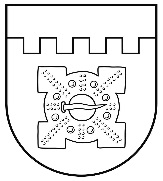 LATVIJAS REPUBLIKADOBELES NOVADA DOMEBrīvības iela 17, Dobele, Dobeles novads, LV-3701Tālr. 63707269, 63700137, 63720940, e-pasts dome@dobele.lvLĒMUMSDobelē2023. gada 28. septembrī		  Nr.373/13	Par nolikuma “Grozījumi Dobeles novada pašvaldības institūciju amatpersonu un darbinieku atlīdzības nolikumā” apstiprināšanu Saskaņā ar Valsts pārvaldes iekārtas likuma 73. panta pirmās daļas 1. punktu, likuma Pašvaldību likuma 10. panta pirmās daļas 14. un 21. punktu, Pašvaldības domes deputāta statusa likuma 14.panta piekto daļu, Valsts un pašvaldību institūciju amatpersonu un darbinieku atlīdzības likuma 3. panta ceturtās daļas 2., 3., 4., 5., 8.punktu, 5. panta otro daļu, 14. panta pirmo daļu, 15. panta trešo daļu, 16. panta otro daļu, 42. panta devīto daļu, Ministru kabineta 2010. gada 30. novembra noteikumiem Nr.1075 „Valsts un pašvaldības institūciju amatu katalogs”, Ministru kabineta 2010. gada 21. jūnija noteikumiem Nr.565 „Noteikumi par valsts un pašvaldību institūciju amatpersonu un darbinieku sociālajām garantijām”, Ministru kabineta 2013. gada 29. janvāra noteikumiem Nr. 66 „Noteikumi par valsts un pašvaldību institūciju amatpersonu un darbinieku darba samaksu un tās noteikšanas kārtību”, Ministru kabineta 2016. gada 5. jūlija noteikumiem Nr. 445 „Pedagogu darba samaksas noteikumi”, 6. un 9.punktu, atklāti balsojot: PAR - 15 (Ģirts Ante, Kristīne Briede, Sarmīte Dude, Māris Feldmanis, Edgars Gaigalis,  Linda Karloviča, Edgars Laimiņš, Ainārs Meiers, Sanita Olševska, Andris Podvinskis, Viesturs Reinfelds, Dace Reinika, Guntis Safranovičs, Andrejs Spridzāns, Indra Špela), PRET - nav, ATTURAS - nav, Dobeles novada dome NOLEMJ:Apstiprināt nolikumu “Grozījumi Dobeles novada pašvaldības institūciju amatpersonu un darbinieku atlīdzības nolikumā” (pielikumā), nosakot, ka nolikums stājas spēkā ar 2023. gada 1. septembri.Domes priekšsēdētāja vietnieks							G.SafranovičsLATVIJAS REPUBLIKADOBELES NOVADA DOMEBrīvības iela 17, Dobele, Dobeles novads, LV-3701Tālr. 63707269, 63700137, 63720940, e-pasts dome@dobele.lvAPSTIPRINĀTSar Dobeles novada domes2023. gada 28. septembralēmumu Nr.373/13Nolikums “Grozījumi Dobeles novada pašvaldības institūciju amatpersonuun darbinieku atlīdzības nolikumā”Izdots saskaņā ar Valsts pārvaldes iekārtas likuma 73. panta pirmās daļas 1. punktu, Pašvaldību likuma 10. panta pirmās daļas 14. un 21. punktu, Pašvaldības domes deputāta statusa likuma 14. panta piekto daļu, Valsts un pašvaldību institūciju amatpersonu un darbinieku atlīdzības likuma 3. panta ceturtās daļas 2., 3., 4., 5., 8. punktu, 5. panta otro daļu, 14. panta pirmo daļu, 15. panta trešo daļu, 16. panta otro daļu, 42. panta devīto daļu, Ministru kabineta 2010. gada 30. novembra noteikumiem Nr.1075 „Valsts un pašvaldības institūciju amatu katalogs”, Ministru kabineta 2010. gada 21. jūnija noteikumiem Nr.565 „Noteikumi par valsts un pašvaldību institūciju amatpersonu un darbinieku sociālajām garantijām”, Ministru kabineta 2013. gada 29. janvāra noteikumiem Nr.66 „Noteikumi par valsts un pašvaldību institūciju amatpersonu un darbinieku darba samaksu un tās noteikšanas kārtību”.Izdarīt Dobeles novada domes 2021. gada 25. novembra nolikumā “Dobeles novada pašvaldības institūciju amatpersonu un darbinieku atlīdzības nolikums" (turpmāk  - nolikums), kas apstiprināts ar Dobeles novada domes lēmumu Nr.297/16, šādus grozījumus:Aizstāt nolikuma tiesiskajā pamatojumā  vārdus un skaitļus “likuma “Par pašvaldībām” 21. panta pirmās daļas 12., 13. punktu” ar vārdiem un skaitļiem “ Pašvaldību likuma 10. panta pirmās daļas 14. un 21. punktu”.Papildināt nolikuma tiesisko pamatojumu ar vārdiem un skaitļiem “Ministru kabineta 2016. gada 5. jūlija noteikumu Nr. 445 “Pedagogu darba samaksas noteikumi” 6. un 9. punktu.Papildināt nolikuma 21. punktu aiz vārda “pielikumā” ar pieturzīmēm, skaitli un vārdu “(1. pielikums)”.Papildināt nolikuma 23. punkta pirmo teikumu aiz vārda “pielikumā” ar pieturzīmēm, skaitli un vārdu “(1. pielikums).Papildināt nolikuma 23. punktu ar jaunu otro teikumu šādā redakcijā “Izglītības iestāžu vadītāju  mēneša darba algas likmi nosaka katru gadu uz vienu mācību semestri (2. pielikums)”, uzskatot līdzšinējo otro teikumu ar trešo teikumu.Izteikt nolikuma pielikumu jaunā redakcijā (1. pielikums).Papildināt nolikumu ar jaunu 2. pielikumu “Izglītības iestāžu vadītāju mēneša darba algas likmes apmērs” (2. pielikums). Domes priekšsēdētāja vietnieks  							G.SafranovičspielikumsDobeles novada pašvaldības institūciju amatpersonu
un darbinieku atlīdzības nolikumamPašvaldības institūciju vadītāju (izņemot izglītības iestādes) mēnešalgu apmērspielikumsDobeles novada pašvaldības institūciju amatpersonu
un darbinieku atlīdzības nolikumamIzglītības iestāžu vadītāju mēneša darba algas likmes apmērs (2023./2024. mācību gada pirmajam semestrim)LATVIJAS REPUBLIKADOBELES NOVADA DOMEBrīvības iela 17, Dobele, Dobeles novads, LV-3701Tālr. 63707269, 63700137, 63720940, e-pasts dome@dobele.lvLĒMUMSDobelē2023. gada 28. septembrī                                                                                   Nr.374/13Par Dobeles novada pašvaldības noteikumu “Interešu izglītības programmu izvērtēšanas un mērķdotācijas sadales kārtība Dobeles novada pašvaldībā” apstiprināšanuPamatojoties uz Pašvaldību likuma  10. panta pirmās daļas 21.punktu  un Ministru kabineta  2001.gada 28.augusta noteikumu Nr.382 “Interešu izglītības programmu finansēšanas kārtība” 10. punktu, atklāti balsojot: PAR - 15 (Ģirts Ante, Kristīne Briede, Sarmīte Dude, Māris Feldmanis, Edgars Gaigalis,  Linda Karloviča, Edgars Laimiņš, Ainārs Meiers, Sanita Olševska, Andris Podvinskis, Viesturs Reinfelds, Dace Reinika, Guntis Safranovičs, Andrejs Spridzāns, Indra Špela), PRET - nav, ATTURAS - nav, Dobeles novada dome NOLEMJ:Apstiprināt Dobeles novada pašvaldības noteikumus “Interešu izglītības programmu izvērtēšanas un mērķdotācijas sadales kārtība Dobeles novada pašvaldībā” (pielikumā).Domes priekšsēdētāja vietnieks							G.SafranovičsLATVIJAS REPUBLIKADOBELES NOVADA DOMEBrīvības iela 17, Dobele, Dobeles novads, LV-3701Tālr. 63707269, 63700137, 63720940, e-pasts dome@dobele.lvAPSTIPRINĀTIar Dobeles novada domes2023. gada 28. septembra lēmumu Nr.374/13(protokols Nr.13)2023. gada 28. septembrīNOTEIKUMIInterešu izglītības programmu izvērtēšanas un mērķdotācijas sadales kārtība Dobeles novada pašvaldībā
Izdoti saskaņā ar Pašvaldību likuma 10. panta pirmās daļas 21.punktu un Ministru kabineta  2001.gada 28.augusta noteikumu Nr.382“Interešu izglītības programmu finansēšanas kārtība” 10. punktuNoteikumi nosaka kārtību, kādā Dobeles novada pašvaldībā (turpmāk - pašvaldība) tiek sadalīts valsts budžeta mērķdotācijas finansējums (turpmāk – mērķdotācija) interešu izglītības programmu (turpmāk – programmas) īstenošanā iesaistīto pedagogu darba samaksai.Lēmumu par mērķdotāciju sadali pieņem ar Dobeles novada Izglītības pārvaldes vadītāja rīkojumu izveidota Interešu izglītības programmu izvērtēšanas un mērķdotācijas sadales komisija (turpmāk – komisija).Uz mērķdotāciju var pieteikties ikviena pašvaldības dibināta izglītības iestāde (turpmāk - iestāde), kā arī juridiskās un fiziskās personas, kuras pašvaldībā saņēmušas licenci programmas īstenošanai (turpmāk – privātie īstenotāji) Dobeles novada administratīvajā teritorijā.Mērķdotāciju sadala mācību gadam šādā apjomā:pašvaldības vispārējās pamata, vidējās un profesionālās izglītības iestādēm līdz 80 % (astoņdesmit procentiem) no pašvaldībai aprēķinātās kopējās mērķdotācijas proporcionāli izglītojamo skaitam;pašvaldības profesionālās ievirzes un interešu izglītības iestādēm  - līdz 20 % (divdesmit procentiem) no pašvaldībai aprēķinātās mērķdotācijas;pašvaldības pirmsskolas izglītības iestādēm un privātajiem īstenotājiem – no 4.1. un 4.2. apakšpunktā neapgūtās mērķdotācija, priekšroku dodot tām programmām, ko nepiedāvā izglītības iestādes;ja mērķdotācija netiek apgūta noteiktajā apjomā, komisija to var pārdalīt starp pašvaldības izglītības iestādēm, ņemot vērā iesniegtos pieteikumus mērķdotācijas saņemšanai.Programmu īstenošanas laiks ir viens mācību gads un izglītojamo / bērnu skaits grupā - ne mazāks par 8 dalībniekiem.Iestādes līdz kārtējā gada 5. septembrim pašvaldības dokumentu vadības sistēmā Lietvaris iesniedz pieteikumu mērķdotācijas saņemšanai (1. pielikums) un programmas (2. pielikums).Privātie īstenotāji pieteikumu mērķdotācijas saņemšanai (3. pielikums) līdz kārtējā gada 5. septembrim iesniedz vienā no šiem veidiem:valsts pārvaldes pakalpojumu portālā www.latvija.gov.lv uz Dobeles novada Izglītības pārvaldes oficiālo elektronisko adresi;klātienē Dobeles novada Izglītības pārvaldē Brīvības ielā 15, Dobelē, Dobeles novadā;ar drošu elektronisko parakstu parakstītu pieteikumu uz elektronisko pasta adresi izglītība@dobele.lv .Komisija izvērtē pieteikumus mērķdotācijas saņemšanai un privāto īstenotāju programmas  saskaņā ar vērtēšanas kritērijiem (4. pielikums) un 5 (piecu) darba dienu laikā pēc Ministru kabineta rīkojuma publicēšanas par mērķdotāciju sadalījumu pieņem lēmumu. Par pieņemto lēmumu komisija nekavējoties paziņo pieteikuma iesniedzējam. Pozitīva lēmuma gadījumā Dobeles novada izglītības pārvalde 10 (desmit) darba dienu laikā pēc lēmuma pieņemšanas noslēdz līgumu ar privāto īstenotāju par mērķdotācijas piešķiršanu programmas īstenošanai.Programmu īstenošanas un mērķdotācijas izlietojuma kontroli veic Dobeles novada Izglītības pārvaldes interešu izglītības metodiķis (turpmāk – metodiķis).Privātie īstenotāji par iepriekšējā mācību gada programmas īstenošanu līdz 30. jūnijam  iesniedz atskaiti par programmas īstenošanu (5. pielikums) vienā no 7. punktā noteiktajiem saziņas veidiem.Ja programma netiek īstenota saskaņā ar šiem noteikumiem vai tiek konstatēti finanšu vai citi būtiski pārkāpumi, komisija var pieņemt lēmumu pārtraukt programmas līdzfinansēšanu.Komisijas lēmumu var apstrīdēt Dobeles novada domē Administratīvā procesa likuma noteiktajā kārtībā. Domes priekšsēdētāja vietnieks							G.Safranovičs1. pielikums Dobeles  novada pašvaldības28.09.2023.  noteikumiem Interešu izglītības programmu izvērtēšanas un mērķdotācijas sadales kārtība Dobeles novada pašvaldībāDobeles  novada pašvaldības
Interešu izglītības programmu izvērtēšanas
un mērķdotācijas sadales komisijaiPieteikumS
valsts budžeta mērķdotācijas saņemšanai Informācija par programmas īstenotāju:___________________(datums)Iestādes vadītājs:2. pielikums
Dobeles  novada pašvaldības
28.09.2023.  noteikumiem Interešu izglītības programmu izvērtēšanas un mērķdotācijas sadales kārtība Dobeles novada pašvaldībāAPSTIPRINUIzglītības iestādes vadītājs____________________V. Uzvārds___________________(datums)Interešu izglītības programma___________.m.g.Vispārīgā informācijaProgrammas aktivitātes un sasniegumi iepriekšējā mācību gadā (aizpilda, ja programma darbojās iepriekšējā mācību gadā)Interešu izglītības programmas nepieciešamība (aizpilda, ja programma nav bijusi iepriekš, izveidota no jauna)Interešu izglītības programma ______________.m.g.Programmas īstenošanas darba ( tematiskais) plāns_______________DatumsProgrammas īstenotāja skolotāja paraksts/vārds/ uzvārds ______________________3. pielikums
Dobeles  novada pašvaldības28.09.2023.  noteikumiemInterešu izglītības programmu izvērtēšanas un mērķdotācijas sadales kārtība Dobeles novada pašvaldībāDobeles  novada pašvaldības
Interešu izglītības programmu izvērtēšanas
un mērķdotācijas sadales komisijaiPieteikumS
valsts budžeta mērķdotācijas saņemšanai Informācija par programmas īstenotāju:4.pielikumsDobeles  novada pašvaldības28.09.2023.  noteikumiem
Interešu izglītības programmu izvērtēšanas un mērķdotācijas sadales kārtība Dobeles novada pašvaldībāVĒRTĒŠANAS KRITĒRIJI
valsts budžeta mērķdotācijas saņemšanai privātās interešu izglītības programmas īstenošanai5. pielikumsDobeles  novada pašvaldības28.09.2023.  noteikumiem
Interešu izglītības programmu izvērtēšanas un mērķdotācijas sadales kārtība Dobeles novada pašvaldībāATSKAITE
par 20___./20___. gada interešu izglītības programmas īstenošanu(katrai programmas grupai aizpilda atsevišķu atskaiti)Programmas nosaukums ______________________________________________________________________________________________________________________________________________Programmas īstenošanas vietas adrese__________________________________________________________________Programmas īstenotājs (uzņēmuma/iestādes nosaukums, reģ.nr.)_________________________________________________________________Programmas pedagoga vadītāja vārds, uzvārds_________________________________________________________________Grupas vecuma posms ________________Dalībnieku skaits vienā programmu grupā mācību gada sākumā _________ un mācību gada beigās ___________Stundu skaits nedēļā vienai programmas grupai 20___./20___.m.g. ____________ Plānotais dalībnieku skaits nākamajā mācību gadā _________________Ja netika sasniegti plānotie rezultāti, aprakstīt iemeslus (aizpildīt, ja attiecas) ______________________________________________________________________LATVIJAS REPUBLIKADOBELES NOVADA DOMEBrīvības iela 17, Dobele, Dobeles novads, LV-3701Tālr. 63707269, 63700137, 63720940, e-pasts dome@dobele.lvLĒMUMSDobelē2023. gada 28. septembrī                                                                                 Nr.375/13Par  Valdas Zvirbules  iecelšanu Auces pirmsskolas izglītības iestādes “Vecauce” vadītāja amatā Saskaņā ar Pašvaldību likuma 10. panta pirmās daļas 10. punktu, Izglītības likuma 17. panta trešās daļas 2. punktu, Ministru kabineta 2014. gada 19. augusta noteikumu Nr.496 “Kārtība un vērtēšanas nosacījumi valsts un pašvaldību izglītības iestāžu (izņemot augstskolas un koledžas) vadītāju un pašvaldību izglītības pārvalžu vadītāju amatu pretendentu atlasei” 14. punktu, ievērojot Auces pirmsskolas izglītības iestādes “Vecauce” vadītāja amata konkursa komisijas ieteikumu, atklāti balsojot: PAR - 15 (Ģirts Ante, Kristīne Briede, Sarmīte Dude, Māris Feldmanis, Edgars Gaigalis,  Linda Karloviča, Edgars Laimiņš, Ainārs Meiers, Sanita Olševska, Andris Podvinskis, Viesturs Reinfelds, Dace Reinika, Guntis Safranovičs, Andrejs Spridzāns, Indra Špela), PRET - nav, ATTURAS - nav, Dobeles novada dome NOLEMJ:Iecelt Valdu Zvirbuli, personas kods […], Auces pirmsskolas izglītības iestādes “Vecauce” vadītāja amatā no 2023. gada 1. oktobra, pārjaunojot starp Dobeles novada pašvaldību un Valdu Zvirbuli noslēgto darba līgumu ar Dobeles novada Izglītības pārvaldi kā saistību, tiesību un pienākumu pārņēmēju pret Valdu Zvirbuli.Domes priekšsēdētāja vietnieks							G.SafranovičsLATVIJAS REPUBLIKADOBELES NOVADA DOMEBrīvības iela 17, Dobele, Dobeles novads, LV-3701Tālr. 63707269, 63700137, 63720940, e-pasts dome@dobele.lvLĒMUMSDobelē2023. gada 28. septembrī								 Nr.376/13Par nolikuma “Par naudas balvām par sasniegumiem sportā Dobeles novadā” apstiprināšanuSaskaņā ar Pašvaldību likuma 4. panta pirmās daļas 7. punktā, Valsts pārvaldes iekārtas likuma 72. panta pirmās daļas 2. punktā noteikto, atklāti balsojot: PAR - 15 (Ģirts Ante, Kristīne Briede, Sarmīte Dude, Māris Feldmanis, Edgars Gaigalis,  Linda Karloviča, Edgars Laimiņš, Ainārs Meiers, Sanita Olševska, Andris Podvinskis, Viesturs Reinfelds, Dace Reinika, Guntis Safranovičs, Andrejs Spridzāns, Indra Špela), PRET - nav, ATTURAS - nav,  Dobeles novada dome NOLEMJ:Apstiprināt nolikumu “Par naudas balvām par sasniegumiem sportā Dobeles novadā” (pielikumā).Noteikt, ka 1. punktā minētā nolikuma izpildes kontroli veic Dobeles novada pašvaldības izpilddirektors.Domes priekšsēdētāja vietnieks							G.SafranovičsPielikumsDobeles novada domes 2023. gada 28. septembralēmumam Nr.376/13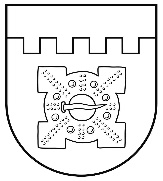 LATVIJAS REPUBLIKADOBELES NOVADA DOMEBrīvības iela 17, Dobele, Dobeles novads, LV-3701Tālr. 63707269, 63700137, 63720940, e-pasts dome@dobele.lvAPSTIPRINĀTS
ar Dobeles  novada domes 2023. gada 28. septembra lēmumu Nr.376/13(prot.Nr.13)NOLIKUMSPar naudas balvām par sasniegumiem sportā Dobeles novadā Izdots saskaņā ar Pašvaldību likuma 4. panta pirmās daļas 7. punktu, Valsts pārvaldes iekārtas likuma 72. panta pirmās daļas 2. punktu
I. Vispārīgie jautājumiNolikums “Par naudas balvām par sasniegumiem sportā Dobeles novadā” (turpmāk – nolikums) nosaka kārtību, kādā Dobeles novada pašvaldība (turpmāk – pašvaldība) piešķir naudas balvas sportistiem, sportistu treneriem un sporta spēļu komandām par sasniegumiem sportā, un naudas balvu apmēru.Naudas balvas tiek piešķirtas pretendentiem, kuri pārstāv Dobeles novadu. Naudas balvas tiek piešķirtas sportistiem, sportistu treneriem un sporta spēļu komandām par sasniegumiem, ieguldījumu sporta jomā Dobeles novadā un lai sekmētu dalību sporta aktivitātēs Latvijā, ārvalstīs un oficiālās starptautiskās klātienes sacensībās, kuras ir iekļautas attiecīgās starptautiski atzītās sporta federācijas sacensību kalendārā, izvērtējot pasākuma nozīmi un lietderību.Naudas balvas tiek piešķirtas no ikgadējā pašvaldības budžeta līdzekļiem – sadaļas Dobeles novada Sporta pārvalde (turpmāk – Pārvalde).II. Sasniegumi, par kuriem tiek piešķirtas naudas balvas un to apjoms5. Naudas balvu piešķir par sasniegumu, kas uzrādīts oficiālajās Latvijas un starptautiskajās klātienes sacensībās, kuras ir iekļautas attiecīgās sporta federācijas sacensību kalendārā. Attiecīgā sporta veida federācijai Latvijā ir jābūt reģistrētai Atzīto sporta federāciju reģistrā. Naudas balvu piešķir par sasniegumiem šādās sportistu, komandu sacensībās pieaugušo konkurencē:Olimpiskās spēles vai Paraolimpiskās spēles;Pasaules čempionāts, Pasaules kausa izcīņas kopvērtējums, Nāciju kauss, arī neolimpiskie sporta veidi;Eiropas čempionāts, Eiropas kausa izcīņas kopvērtējums, Eiropas spēles, arī neolimpiskie sporta veidi;Baltijas čempionāts, Baltijas kausa kopvērtējums, arī neolimpiskie sporta veidi;Latvijas Olimpiāde vai Latvijas čempionāts, vai attiecīgā sporta veida augstākā līmeņa sacensības Latvijā.Naudas balvu piešķir par sasniegumiem sportistu, komandu sacensībās Eiropas un Pasaules junioru čempionātos, Pasaules Jaunatnes olimpiskajās spēlēs. 7. Sportistiem individuālajos sporta veidos, sporta spēļu komandām, kā arī sporta spēļu nacionālo izlašu sportistiem un treneriem, kas pārstāv Dobeles novadu olimpiskajos sporta veidos, piešķir naudas balvas šādā apmērā (pēc nodokļu nomaksas):7.1. par piedalīšanos Olimpiskajās vai Paraolimpiskajās spēlēs – līdz 1500,00 euro;7.1.1. papildus par izcīnīto 1. vietu – līdz 2500 euro;7.1.2. papildus par izcīnīto 2. vietu – līdz 2000 euro;7.1.3. papildus par izcīnīto 3. vietu – līdz 1500 euro;7.1.4. papildus par izcīnīto 4. vietu – līdz 1000 euro;7.1.5. papildus par izcīnīto 5. vietu – līdz 800 euro;7.1.6. papildus par izcīnīto 6. vietu – līdz 600 euro;7.2. par piedalīšanos Pasaules Jaunatnes olimpiskajās spēlēs – līdz 600 euro;7.3. par izcīnītajām godalgām Pasaules čempionātos, Pasaules kausa izcīņas kopvērtējumā, Nāciju kausā:7.3.1. par 1. vietu – līdz 1000 euro;7.3.2. par 2. vietu – līdz 800 euro;7.3.3. par 3. vietu – līdz 600 euro;7.3.4. par 4. vietu – līdz 500 euro; 7.3.5. par 5. vietu – līdz 400 euro;7.3.6. par 6. vietu – līdz 300 euro;7.4. par izcīnītajām vietām Eiropas čempionātos, Eiropas kausa izcīņas kopvērtējumā:par 1. vietu – līdz 600 euro;par 2. vietu – līdz 500 euro;par 3. vietu – līdz 400 euro;par 4. vietu – līdz 360 euro;par 5. vietu – līdz 320 euro;par 6. vietu – līdz 290 euro;7.5. par izcīnītajām vietām Pasaules junioru čempionātā un Pasaules junioru kausa izcīņas kopvērtējumā piemēro koeficientu 0.5 atbilstoši noteikumu 7.3. apakšpunktā minētajām summām;7.6. par izcīnītajām vietām Eiropas junioru, Eiropas junioru  kausu izcīņas kopvērtējumā:7.6.1. par pirmo vietu līdz 300 euro;7.6.2. par otro vietu līdz 250 euro;7.6.3. par trešo vietu līdz 170 euro;7.7. par izcīnītajām vietām Baltijas valstu čempionātos: 7.7.1. par 1. vietu – līdz 300 euro;7.7.2. par 2. vietu – līdz 250 euro;7.7.3. par 3. vietu – līdz 200 euro;7.8. par izcīnītajām vietām Latvijas Olimpiādē, Latvijas čempionātos vai attiecīgā sporta veidā:7.8.1. par 1. vietu – līdz 200 euro;7.8.2. par 2. vietu – līdz 150 euro;7.8.3. par 3. vietu – līdz 100 euro;7.9. sporta spēļu komandām par izcīnītajām vietām 7.7. un 7.8. apakšpunktā noteiktajās sacensībās tiek piemērots koeficients:7.9.1. Virslīgas sporta spēļu komandām – 8;7.9.2. sporta spēļu 1. līgas komandām – 4;7.9.3. sporta spēļu 2. līgas komandām – 3;7.9.4. sporta spēļu 3. līgas komandām – 2;7.10. nosakot  naudas balvas apmēru neolimpiskajos sporta veidos 7.3., 7.4., 7.5., 7.6., 7.7., 7.8. apakšpunktā noteiktajās sacensībās,  piemēro koeficientu ,,0.5”;7.11. nosakot naudas balvas apmēru individuālajos sporta veidos senioriem/veterāniem 7.3., 7.4., 7.7., 7.8. apakšpunktos noteiktajās sacensībās, piemēro koeficientu ,,0.5” attiecīgi pret 7.10. apakšpunktā noteiktās naudas balvas apmēra. Sporta spēļu komandām par izcīnītajām vietām 7.3., 7.4., 7.7., 7.8.  apakšpunktā noteiktajās sacensībās tiek piemērots koeficients 2;7.12. Dobeles novada sportistam un sertificētam trenerim naudas balvas apmērs nav mazāks par 50 euro, izņemot 7.11. apakšpunktā minētajiem sportistiem.8. Ja sportistam vai sporta spēļu komandai kalendārā gada laikā dažādos čempionātos ir vairāki sasniegumi, naudas balvu, izņemot 7.1. un 7.2. apakšpunktā minēto, piešķir summējot   sasniegumus attiecīgajā gadā. Biedrībai (sporta spēļu komandai), kurai kalendārā gada laikā dažādos čempionātos ir vairāki sasniegumi, naudas balvu, izņemot 7.1. un 7.2. apakšpunktā minēto, piešķir sasniegumus summējot attiecīgajā gadā.9. Ja sacensībās startē 6 un mazāk dalībnieki, laureāti saņem naudas balvu 50% apmērā. Pēdējās vietas ieguvējs naudas balvu nesaņem.10. Sportistu trenerim, kurš ir reģistrēts Latvijas Sporta federācijas padomes Sporta speciālistu reģistrā vai ir ieguvis Eiropas attiecīgā sporta veida augstāko trenera sertifikātu, piešķir naudas balvu par visiem audzēkņu sasniegumiem, tos kopā summējot un piemērojot koeficientu ,,0.5”  atbilstoši noteikumu 7. punktā minētajām summām. Sporta spēļu komandas trenerim naudas balvu piešķir, piemērojot koeficientu “0.5”. 11. Ja sportistu individuālajā sporta veidā sagatavojuši vairāki treneri, naudas balva sadalāma vienādās daļās. Tāda pati kārtība attiecināma uz sporta spēļu komandu sagatavošanu.12. Gadījumos, kad sportists un treneris ir vienā personā, naudas balvu izmaksā tikai kā sportistam.                                 III. Kārtība, kādā tiek piešķirtas naudas balvas13. Aicinājumu pieteikties naudas balvai līdz kārtējā gada 1. novembrim izsludina pašvaldība, informāciju publicējot tīmekļa vietnē www.dobele.lv .14. Iesniegums par sasniegumiem sportā par laika periodu no iepriekšējā gada 1. decembra līdz kārtējā gada 30. novembrim (attiecīgi 1. pielikums vai 2. pielikums) iesniedzams Dobeles novada Sporta pārvaldē, Brīvības ielā 15, Dobelē, Dobeles novadā, LV-3701, vai nosūtāms uz e-pastu: sports@dobele.lv no 1. novembra līdz 30. novembrim (pasta zīmogs vai elektroniskā paraksta datums). Iesnieguma pielikumā pievienojama attiecīgo sacensību protokola kopija, attiecīgā sporta veida augstākās institūcijas apstiprinājums par iegūto vietu vai diploma kopija, apliecinājuma kopija par trenera piesaisti attiecīgajam sportistam vai sporta spēļu komandai.15. Iesniegumu naudas balvai pašvaldībā var iesniegt sportists, sportista/sportistu treneris, sporta klubs, kā arī sportista vai sporta spēļu komandas pārstāvis (fiziska vai juridiska persona)/treneris. Nepilngadīgas personas vārdā iesniegumu iesniedz personas likumiskais pārstāvis.16. Iesnieguma iesniedzējs ir atbildīgs par iesniegto ziņu patiesumu.17. Iesniegumu par naudas balvas piešķiršanu un tam pievienotos dokumentus izskata un lēmumu par naudas balvas piešķiršanu vai pamatotu atteikumu pieņem Pārvalde septiņu dienu laikā no iesnieguma saņemšanas dienas.18. Pārvalde pārbauda iesniegumā par naudas balvas piešķiršanu norādītās ziņas, tam pievienotos dokumentus. Pārvaldei ir tiesības pieprasīt iesniegt papildu informāciju vai dokumentus, ja tā konstatē, ka nav iesniegti visi nepieciešamie dokumenti vai tie ir nepilnīgi.19. Naudas balvu pretendentu sarakstu, kurā norādīts apbalvotās personas vārds, uzvārds, deklarētās dzīvesvietas adrese vai sporta spēļu komandas nosaukums, saņemšanas pamatojums, un balvas apjomu atbilstoši Pārvaldes ieteikumam apstiprina Dobeles novada dome.20. Pārvalde atsaka piešķirt naudas balvu:20.1. ja Pretendents vai sasniegums neatbilst šajos noteikumos paredzētajām prasībām naudas balvas piešķiršanai;20.2. iesniegumā norādītās ziņas ir nepatiesas;20.3. nokavēts iesnieguma iesniegšanas termiņš.21. Naudas balvas tiek piešķirtas un izmaksātas vienu reizi gadā – līdz 31. decembrim.22. Naudas balva tiek pārskaitīta uz iesniegumā norādīto attiecīgā sportista vai pārstāvja kredītiestādes kontu, iepriekš ieturot visus normatīvajos aktos paredzētos nodokļus.23. Piešķirtā naudas balva sporta spēļu komandai tiek ieskaitīta attiecīgā sporta kluba kontā.IV. Noslēguma jautājums24. Ar nolikuma spēkā stāšanās dienu spēku zaudē 2022. gada 29. septembra apstiprinātais Dobeles novada domes nolikums “Par naudas balvu piešķiršanas kārtību Dobeles novada sportistiem”.Domes priekšsēdētāja vietnieks							G.Safranovičspielikums
Nolikumam “Par naudas balvām par sasniegumiem sportā Dobeles novadā”Dobeles novada Sporta pārvaldeiIESNIEGUMS Konta numurs vai pārstāvja konta numurs Konta numurs Apliecinu, ka esmu ieguvis piekrišanu no personām, kuras ir iekļautas šajā iesniegumā, šo personu datu nodošanai Dobeles novada pašvaldībai naudas balvas par sasniegumiem sportā Dobeles novadā izvērtēšanai.2. pielikums
Nolikumam “Par naudas balvām par sasniegumiem sportā Dobeles novadā”
Dobeles novada Sporta pārvaldeiIESNIEGUMS Konta numurs Konta numurs202___. gada _____. ____________	Apliecinu, ka esmu ieguvis piekrišanu no personām, kuras ir iekļautas šajā iesniegumā, šo personu datu nodošanai Dobeles novada pašvaldībai naudas balvas par sasniegumiem sportā Dobeles novadā izvērtēšanai.LATVIJAS REPUBLIKADOBELES NOVADA DOMEBrīvības iela 17, Dobele, Dobeles novads, LV-3701Tālr. 63707269, 63700137, 63720940, e-pasts dome@dobele.lvLĒMUMSDobelē2023. gada 28. septembrī								Nr.377/13Par Dobeles novada infrastruktūras objektu bezmaksas izmantošanas limitiemSaskaņā ar Pašvaldību likuma 4. panta pirmās daļas 6.  un 7. punktā noteikto, Sporta likuma 7. panta 3. punktu, atklāti balsojot: PAR - 14 (Ģirts Ante, Sarmīte Dude, Māris Feldmanis, Edgars Gaigalis,  Linda Karloviča, Edgars Laimiņš, Ainārs Meiers, Sanita Olševska, Andris Podvinskis, Viesturs Reinfelds, Dace Reinika, Guntis Safranovičs, Andrejs Spridzāns, Indra Špela), PRET - nav, ATTURAS - nav, NEBALSO – 1 (Kristīne Briede), Dobeles novada dome NOLEMJ:APSTIPRINĀT Dobeles novada pašvaldības apmaksātus Dobeles novada pašvaldības sporta bāzu un telpu izmantošanas limitus Dobeles novada sporta klubiem, biedrībām un interešu komandām laika periodā no 2023. gada 30. septembra līdz 2024. gada 30. septembrim (pielikumā).Domes priekšsēdētāja vietnieks 							G.SafranovičsPielikums Dobeles novada domes 2023. gada 28. septembra lēmumam Nr.377/13Dobeles novada infrastruktūras objektu bezmaksas izmantošanas limiti sporta nodarbībām 2023./2024.Telefona numurs informācijai: 63745300Domes priekšsēdētāja vietnieks	                      		                                        G.SafranovičsLATVIJAS REPUBLIKADOBELES NOVADA DOMEBrīvības iela 17, Dobele, Dobeles novads, LV-3701Tālr. 63707269, 63700137, 63720940, e-pasts dome@dobele.lvLĒMUMSDobelē2023. gada 28. septembrī                                                                                        Nr.378/13Par atļauju amatu savienošanai Līgai Liepiņai  Dobeles novada pašvaldība 2023. gada 5. septembrī ir saņēmusi Dobeles Jaunatnes iniciatīvu un veselības centra direktores Līgas Liepiņas iesniegumu ar lūgumu atļaut savienot Dobeles Jaunatnes iniciatīvu un veselības centra direktores amatu ar saimniecisko darbību saimnieciskās darbības veicēja statusā (saimnieciskās darbības veids - “Cita izglītība”). Iesniegumā norādīts, ka veicamie darba pienākumi ir izglītojošu atbalsta grupu vadīšana, intervences programmas bērniem ar uzvedības problēmām koordinēšana, nometņu vadīšana un saimnieciskās darbības veicēja pienākumus veic saskaņā ar projektu īstenošanas termiņiem. Bez tam iesniegumā norādīts, ka amata pienākumu savienošana nerada interešu konfliktu, nav pretrunā ar valsts amatpersonai saistošajām ētikas normām un nekaitē valsts amatpersonas tiešo pienākumu pildīšanai.Likuma „Par interešu konflikta novēršanu valsts amatpersonu darbībā” (turpmāk - likums) 8.1 panta trešā daļa noteic, ka valsts amatpersona, kura vēlas savienot valsts amatpersonas amatu ar citu amatu, un šāda amatu savienošana ir pieļaujama, saņemot amatpersonas (institūcijas) rakstveida atļauju, pirms amatu savienošanas (uzņēmuma līguma noslēgšanas vai pilnvarojuma uzņemšanās) uzsākšanas rakstveidā iesniedz minētajai amatpersonai (institūcijai) lūgumu atļaut savienot valsts amatpersonas amatu ar citu amatu.  Panta piektās daļas 1. un 2. punkts noteic, ka šajā likumā noteiktajos gadījumos valsts amatpersonai (institūcijai), saņemot minēto lūgumu atļaut valsts amatpersonas amatu savienot ar citu amatu, ir pienākums izvērtēt, vai amatu savienošana neradīs interešu konfliktu, nebūs pretrunā ar valsts amatpersonai saistošām ētikas normām un nekaitēs valsts amatpersonas tiešo pienākumu pildīšanai, un mēneša laikā pieņemt lēmumu par atļaujas izsniegšanu vai atteikšanos izsniegt atļauju amatu savienošanai.Likuma 4. pantā uzskaitītas valsts amatpersonas. Likuma 4. panta pirmās daļas 16. punktā noteikts, ka valsts amatpersona ir arī publiskas personas iestādes vadītājs. Līdz ar to sākotnēji jānoskaidro, vai Dobeles Jaunatnes iniciatīvu un veselības centra direktores amats atbilst publiskas personas iestādes vadītāja amatam un līdz ar to - valsts amatpersonas statusam. Saskaņā ar Dobeles Jaunatnes iniciatīvu un veselības centra nolikumu, Dobeles Jaunatnes iniciatīvu un veselības centrs (turpmāk - DJIVC) ir Dobeles novada pašvaldības dibināta interešu izglītības iestāde.Valsts pārvaldes iekārtas likuma pirmā panta 1., 2., 3. punkts noteic, ka publiska persona ir Latvijas Republika kā sākotnējā publisko tiesību juridiskā persona un atvasinātas publiskas personas. Savukārt atvasināta publiska persona ir pašvaldība vai cita ar likumu vai uz likuma pamata izveidota publiska persona. Iestāde ir institūcija, kura darbojas publiskas personas vārdā un kurai ar normatīvo aktu noteikta kompetence valsts pārvaldē, piešķirti finanšu līdzekļi tās darbības īstenošanai un ir savs personāls. Saskaņā ar šā panta 5. un 6. punktu tiešā pārvalde ir Latvijas Republikas kā sākotnējās publiskās personas iestādes un amatpersonas, savukārt pastarpinātā pārvalde ir atvasinātu publisku personu iestādes un amatpersonas. Panta 10. punkts noteic, ka pārvaldes amatpersona ir amatpersona, kura ir civildienesta ierēdnis vai iestādes darbinieks un kuru ieceļ amatā vai pieņem darbā, pamatojoties uz profesionāliem kritērijiem.Saskaņā ar Izglītības likuma 1. panta 7. punktu izglītības iestāde ir valsts, pašvaldību, valsts augstskolu vai citu juridisko vai fizisko personu dibināta iestāde, kuras uzdevums ir izglītības programmu īstenošana. Izglītības likuma 28. pants noteic, ka izglītības iestāde ir patstāvīga izglītības programmu izstrādē un īstenošanā, darbinieku izraudzīšanā, finanšu, saimnieciskajā un citā darbībā saskaņā ar šo likumu, citiem likumiem un normatīvajiem aktiem un izglītības iestādes nolikumu. Izglītības likuma 30. panta piektās daļas 2. punkts noteic, ka interešu izglītības iestādes vadītāja amata nosaukums ir direktors. Saskaņā ar Ministru kabineta 2014. gada 19. augusta noteikumiem Nr.496 “Kārtība un vērtēšanas nosacījumi valsts un pašvaldību izglītības iestāžu (izņemot augstskolas un koledžas) vadītāju un pašvaldību izglītības pārvalžu vadītāju amatu pretendentu atlasei” pretendentu atlasi uz izglītības iestāžu vadītāju amatiem nodrošina tās dibinātājs. Dibinātājs atbilstoši pretendentu atlases komisijas ieteikumam pieņem lēmumu par piemērotākā pretendenta iecelšanu amatā.Saskaņā ar Dobeles Jaunatnes iniciatīvu un veselības centra nolikumu, Dobeles Jaunatnes iniciatīvu un veselības centrs (turpmāk - DJIVC) ir Dobeles novada pašvaldības dibināta pastarpinātas pārvaldes iestāde - interešu izglītības iestāde.Tādējādi secināms, ka pašvaldības dibinātās interešu izglītības iestādes direktora amats atbilst publiskas personas iestādes vadītāja amatam un līdz ar to - valsts amatpersonas statusam likuma 4. panta pirmās daļas 16. punkta izpratnē.Saskaņā ar Dobeles novada domes 2023. gada 29. jūnija Noteikumu “Kārtībā, kādā valsts amatpersonas paziņo par atrašanos interešu konflikta situācijā, kādā tiek izsniegtas amatu savienošanas atļaujas un kādā darbinieki ziņo par iespējamiem pārkāpumiem” (turpmāk - Noteikumi) 13.2. apakšpunktu Pašvaldības amatpersonas un  iestāžu vadītāji, kurus ieceļ, ievēl vai apstiprina amatā Dome - iesniegumu iesniedz Domei un saskaņā ar Noteikumu 15. punktu Dome, izvērtējot tiesiskos un faktiskos apstākļus un atbilstību amatpersonai saistošām ētikas normām un valsts amatpersonas amatu savienošanas iespējas, Likuma 8.1 pantā noteiktajā kārtībā pieņem lēmumu par atļauju valsts amatpersonai savienot amatus vai lēmumu par atteikumu izsniegt atļauju amatu savienošanai. Secīgi ir jānoskaidro, vai uz interešu izglītības iestādes vadītāja amatu kā valsts amatpersonas amatu attiecināmi likumā noteiktie speciālie valsts amatpersonas amata savienošanas ierobežojumi un vai amatu savienošanai nepieciešama atļauja.Saskaņā ar likuma 6. panta pirmo un otro daļu valsts amatpersonai ir atļauts savienot valsts amatpersonas amatu ar citu amatu, uzņēmuma līguma vai pilnvarojuma izpildi, vai saimniecisko darbību individuālā komersanta statusā, vai reģistrējoties Valsts ieņēmumu dienestā kā saimnieciskās darbības veicējam saskaņā ar likumu "Par iedzīvotāju ienākuma nodokli", ja šajā likumā vai citā normatīvajā aktā nav paredzēti valsts amatpersonas amata savienošanas ierobežojumi. Likuma 6. panta ceturtajā daļā noteikts, ka valsts amatpersonai, kurai šā likuma 7. pantā noteikti speciālie amatu savienošanas ierobežojumi, ir atļauts savienot valsts amatpersonas amatu ar: 1) amatu, kuru tā ieņem saskaņā ar likumu, Saeimas apstiprinātajiem starptautiskajiem līgumiem, Ministru kabineta noteikumiem un rīkojumiem, ja tas neapdraud normatīvajos aktos šai valsts amatpersonai vai institūcijai, kurā tā nodarbināta, noteikto patstāvību; 2) pedagoga, zinātnieka, ārsta, veterinārārsta, profesionāla sportista vai radošo darbu, arī veicot šo darbu kā saimnieciskās darbības veicējam saskaņā ar likumu "Par iedzīvotāju ienākuma nodokli"; 3) saimniecisko darbību individuālā komersanta statusā vai kā saimnieciskās darbības veicējam saskaņā ar likumu "Par iedzīvotāju ienākuma nodokli", ja šīs darbības ietvaros tiek gūti ienākumi tikai no lauksaimnieciskās ražošanas, mežizstrādes, zvejniecības, lauku tūrisma, prakses ārsta profesionālās darbības vai prakses veterinārārsta profesionālās darbības; 4) saimniecisko darbību, kura tiek veikta, pārvaldot šai valsts amatpersonai piederošo nekustamo īpašumu, kā saimnieciskās darbības veicējam saskaņā ar likumu "Par iedzīvotāju ienākuma nodokli"; 5) tāda pilnvarojuma izpildi, uz kura pamata šī amatpersona rīkojas sava radinieka vārdā, ja tas nerada interešu konfliktu; 6) amatu Valsts prezidenta izveidotā komisijā, padomē vai Ordeņu kapitulā, ja tas nerada interešu konfliktu; 7) dienestu Zemessardzē, ja likumā nav noteikts citādi.Likuma 7. panta ceturtā daļā noteikti speciālie amatu savienošanas ierobežojumi, nosakot, ka publiskas personas iestādes vadītājs papildus šā likuma 6. panta ceturtajā daļā noteiktajam var savienot valsts amatpersonas amatu tikai ar: 1) amatu arodbiedrībā, biedrībā vai nodibinājumā, politiskajā partijā, politisko partiju apvienībā vai reliģiskajā organizācijā, ja šā panta septītajā daļā nav noteikts citādi; 2) šādiem amatiem, ja tas nerada interešu konfliktu un ir saņemta tās valsts amatpersonas vai koleģiālās institūcijas rakstveida atļauja, kura attiecīgo personu iecēlusi, ievēlējusi vai apstiprinājusi amatā: a) amatu kapitālsabiedrībā, kurā publiska persona vai publiskas personas kapitālsabiedrība ir dalībnieks, ja tas saistīts ar publiskas personas interešu pārstāvēšanu šajā kapitālsabiedrībā, b) citu amatu publiskas personas institūcijā, c) eksperta (konsultanta) darbu, kura izpildes vieta ir citas valsts administrācija, starptautiskā organizācija vai tās pārstāvniecība (misija).Ņemot vērā, ka Līga Liepiņa lūdz atļauju savienot amatpersonas amatu ar pedagoga darbu, veicot šo darbu kā saimnieciskās darbības veicējam saskaņā ar likumu "Par iedzīvotāju ienākuma nodokli"; kam saskaņā likuma 6. panta ceturtās daļas 2. punktu nav nepieciešams saņemt atļauju amatu savienošanai, ir jānoskaidro, vai iesniegumā norādītais ir uzskatāms par pedagoga darbu.Izglītības likuma 1. panta 62. apakšpunkts noteic, ka pedagogs ir fiziska persona, kurai ir šajā vai citā izglītību reglamentējošā likumā noteiktā izglītība un profesionālā kvalifikācija un kura piedalās izglītības programmas īstenošanā izglītības iestādē vai sertificētā privātpraksē. Izglītības likuma 48. panta trešā daļa noteic, ka visi izglītības iestādēs un privātpraksē strādājošie pedagogi tiek reģistrēti Pedagogu reģistrā.Korupcijas novēršanas un apkarošanas biroja (turpmāk - KNAB) sagatavotajā prezentācijā “Amatu savienošanas ierobežojumi likumā “Par interešu konflikta novēršanu valsts amatpersonu darbībā” (publicēta https://www.saeima.lv/darbagrupa/Amatu_savienosana_IKNL.pdf) norādīts, ka šaubu gadījuma, KNAB pieprasa izziņu no IZM, vai attiecīgo amatu (darbu) var uzskatīt par pedagoga darbu.Pārbaudot pedagogu reģistru Valsts izglītības informācijas sistēmā un privātpraksē strādājošo pedagogu reģistru, netika konstatēts, ka Līga Liepiņa būtu reģistrēta kā pedagogs.Jānorāda gan, ka pastāv iespēja īstenot neformālas izglītības programmas, pedagogu profesionālās pilnveides programmas un interešu izglītības programmas, noslēdzot uzņēmuma līgumu ar izglītības iestādi, bet kā skaidrots KNAB Interešu konflikta novēršanas vadlīnijās civildienesta ierēdņiem (publicētas https://www.knab.gov.lv/lv/media/870/download), kuru attiecīgā norma pēc analoģijas piemērojama atvasinātas publiskas personas amatpersonas amatu savienošanas gadījumā, - “vai konkrēts darbs ir uzskatāms par pedagoga darbu, ir jāvērtē katrā gadījumā individuāli,[..] Pedagoga darbs nav vienkārši jebkurš darbs, kuru veicot, cilvēkiem kaut ko māca.”Būtiski norādīt, ka Līgas Liepiņas iesniegumā norādītie saimnieciskās darbības pienākumi ir līdzvērtīgi viņas vadītā DJIVC pamatuzdevumiem: izstrādāt un īstenot personas individuālajām izglītības vajadzībām un vēlmēm atbilstošas interešu izglītības programmas [..]; veikt interešu izglītības organizatoriski metodisko un informatīvo darbu; organizēt interešu un neformālās izglītības pasākumus; izstrādāt un īstenot pedagogu profesionālās pilnveides un valsts un darba devēju, kā arī personības izaugsmes interesēm atbilstošas pieaugušo neformālās izglītības programmas normatīvajos aktos noteiktajā kārtībā u.c.Pie šādiem apstākļiem pastāv iespējama varbūtība interešu konfliktam. Likuma 1. panta piektais punkts noteic, ka interešu konflikts ir situācija, kurā valsts amatpersonai, pildot valsts amatpersonas amata pienākumus, jāpieņem lēmums vai jāpiedalās lēmuma pieņemšanā, vai jāveic citas ar valsts amatpersonas amatu saistītas darbības, kas ietekmē vai var ietekmēt šīs valsts amatpersonas, tās radinieku vai darījumu partneru personiskās vai mantiskās intereses.Ņemot vērā iepriekš izklāstīto Dobeles novada dome Noteikumu 15. punktā noteiktā kārtībā, izvērtējot tiesiskos un faktiskos apstākļus un atbilstību amatpersonai saistošām ētikas normām un valsts amatpersonas amatu savienošanas iespējas, konstatē, ka nav gūta pārliecība, ka izsniedzot atļauju DJIVC direktora amata un saimnieciskā darbības saimnieciskās darbības veicēja statusā (saimnieciskās darbības veids - “Cita izglītība”) savienošanai, nepastāvēs interešu konflikts. Vienlaikus ievērojot, ka Līga Liepiņa nav reģistrēta pedagogu reģistrā un nav saņēmusi pedagoga privātprakses sertifikātu, kā arī ņemot vērā KNAB vadlīnijās noteikto, ka šādā situācijā jāvērtē katrs gadījums individuāli, atļaujas izsniegšana Līgai Liepiņai amatpersonas amata savienošanai ar vispārīgu saimnieciskās darbības veikšanu (saimnieciskās darbības veids - “Cita izglītība”) ir atsakāma. Atbilstoši likuma vispārīgajam regulējumam amatpersona pati ir atbildīga par interešu konflikta nepieļaušanu un valsts amatpersonas ētikas normu ievērošanu, līdz ar ko Līgai Liepiņai ir pienākums jebkurā brīdī izvērtēt interešu konflikta iespējamību un rīcības atbilstību amatpersonas ētikas normām, ja, pildot amata pienākumus, pastāv iespēja, ka viņa var nonākt interešu konflikta situācijā.Vienlaikus ievērojot Publiskas personas finanšu līdzekļu un mantas izšķērdēšanas novēršanas likuma nosacījumus, proti, publiska persona rīkojas ar finanšu līdzekļiem un mantu lietderīgi, tas ir, rīcībai jābūt tādai, lai mērķi sasniegtu ar mazāko finanšu līdzekļu un mantas izlietojumu, Dobeles novada dome norāda, ņemot vērā to, ka Līgai Liepiņai kā DJIVC direktorei darba devējs ir Dobeles novada Izglītības pārvalde, citu pienākumu pildīšana ārpus amata tiešo pienākumu veikšanas ir uzskatāma par blakus darbu saskaņā ar Darba likuma 91. un 92. pantu, kas noteic, ka darbiniekam ir tiesības slēgt darba līgumu ar vairākiem darba devējiem vai tikt citādi nodarbinātam, ja darba līgumā vai darba koplīgumā nav noteikts citādi. Darbinieka tiesības veikt blakus darbu var ierobežot darba devējs, ciktāl tas attaisnojams ar darba devēja pamatotām un aizsargājamām interesēm, it īpaši ja šāds blakus darbs negatīvi ietekmē vai var ietekmēt darbinieka saistību pienācīgu izpildi. Vienlaikus Darba likuma 137. pants noteic, ka darba devējam ir pienākums precīzi uzskaitīt katra darbinieka nostrādātās stundas kopumā, kā arī atsevišķi virsstundas, darbu nakts laikā, nedēļas atpūtas laikā un svētku dienās nostrādātās stundas, kā arī dīkstāves laiku. Savukārt Darba likuma 52. panta pirmā daļa noteic, ka darbiniekam ir pienākums veikt darbu noteiktā darba laika ietvaros. Līdz ar to Dobeles novada dome norāda, ka, savienojot amatus pie diviem vai vairāk darba devējiem vai tiekot kā citādi nodarbinātam, darba devēja pienākums ir nodrošināt, lai nostrādātais darba laiks nepārklātos un tas tiktu precīzi uzskaitīts, nodrošinot finanšu līdzekļu lietderīgu izlietojumu darba samaksai, bet darbinieka pienākums ir ievērot noteikto darbu laiku.Uzklausot Dobeles novada domes 2023. gada 20. septembra Izglītības, kultūras un sporta komitejas sēdes deputātu ieteikumus izprasīt no Līgas Liepiņas papildus informāciju par  saimnieciskās darbības veikšanu (saimnieciskās darbības veids - “Cita izglītība”), lai izvērtētu katru saimnieciskās darbības gadījumu individuāli lēmuma pieņemšanai par atļaujas izsniegšanu vai atteikšanos izsniegt atļauju amatu savienošanai, ievērojot Administratīvā procesa likuma 64. panta otrajā daļā noteikto, ja objektīvu iemeslu dēļ šā panta pirmajā daļā noteikto viena mēneša termiņu nav iespējams ievērot, to var pagarināt uz laiku, ne ilgāku par četriem mēnešiem no iesnieguma saņemšanas dienas, par to paziņojot iesniedzējam, un saskaņā ar Pašvaldību likuma 10. panta pirmo daļu un 10. panta pirmās daļas 21. punktu, atklāti balsojot: PAR - 15 (Ģirts Ante, Kristīne Briede, Sarmīte Dude, Māris Feldmanis, Edgars Gaigalis,  Linda Karloviča, Edgars Laimiņš, Ainārs Meiers, Sanita Olševska, Andris Podvinskis, Viesturs Reinfelds, Dace Reinika, Guntis Safranovičs, Andrejs Spridzāns, Indra Špela), PRET - nav, ATTURAS - nav, Dobeles novada dome NOLEMJ :Pagarināt Līgas Liepiņas iesnieguma par atļauju savienot Dobeles Jaunatnes iniciatīvu un veselības centra direktores amatu ar saimniecisko darbību saimnieciskās darbības veicēja statusā (saimnieciskās darbības veids - “Cita izglītība”) izskatīšanu uz 1 (vienu) mēnesī. Domes priekšsēdētāja vietnieks							G.SafranovičsLATVIJAS REPUBLIKADOBELES NOVADA DOMEBrīvības iela 17, Dobele, Dobeles novads, LV-3701Tālr. 63707269, 63700137, 63720940, e-pasts dome@dobele.lvLĒMUMSDobelē2023. gada 28. septembrī                                                                                        Nr.379/13Par atļauju amatu savienošanai Vijai Kursietei Dobeles novada pašvaldība 2023. gada 6. septembrī ir saņēmusi Auces Mūzikas un mākslas skolas direktores Vijas Kursietes iesniegumu ar lūgumu atļaut savienot Auces Mūzikas un mākslas skolas direktora amatu ar Auces Kultūras nama folkloras kopas “Līgotne” koncertmeistara pienākumiem trešdienās no plkst. 19.30 līdz 21.30. Iesniegumā norādīts, ka amata pienākumu savienošana nerada interešu konfliktu, nav pretrunā ar valsts amatpersonai saistošajām ētikas normām un nekaitē valsts amatpersonas tiešo pienākumu pildīšanai.Likuma „Par interešu konflikta novēršanu valsts amatpersonu darbībā” (turpmāk - likums) 8.1 panta trešā daļa noteic, ka valsts amatpersona, kura vēlas savienot valsts amatpersonas amatu ar citu amatu, un šāda amatu savienošana ir pieļaujama, saņemot amatpersonas (institūcijas) rakstveida atļauju, pirms amatu savienošanas (uzņēmuma līguma noslēgšanas vai pilnvarojuma uzņemšanās) uzsākšanas rakstveidā iesniedz minētajai amatpersonai (institūcijai) lūgumu atļaut savienot valsts amatpersonas amatu ar citu amatu.  Panta piektās daļas 1. un 2. punkts noteic, ka šajā likumā noteiktajos gadījumos valsts amatpersonai (institūcijai), saņemot minēto lūgumu atļaut valsts amatpersonas amatu savienot ar citu amatu, ir pienākums izvērtēt, vai amatu savienošana neradīs interešu konfliktu, nebūs pretrunā ar valsts amatpersonai saistošām ētikas normām un nekaitēs valsts amatpersonas tiešo pienākumu pildīšanai, un mēneša laikā pieņemt lēmumu par atļaujas izsniegšanu vai atteikšanos izsniegt atļauju amatu savienošanai.Likuma 4. pantā uzskaitītas valsts amatpersonas. Likuma 4. panta pirmās daļas 16. punktā noteikts, ka valsts amatpersona ir arī publiskas personas iestādes vadītājs. Līdz ar to sākotnēji jānoskaidro, vai Auces Mūzikas un mākslas skolas direktora amats atbilst publiskas personas iestādes vadītāja amatam un līdz ar to - valsts amatpersonas statusam.Valsts pārvaldes iekārtas likuma pirmā panta 1., 2., 3. punkts noteic, ka publiska persona ir Latvijas Republika kā sākotnējā publisko tiesību juridiskā persona un atvasinātas publiskas personas. Savukārt atvasināta publiska persona ir pašvaldība vai cita ar likumu vai uz likuma pamata izveidota publiska persona. Iestāde ir institūcija, kura darbojas publiskas personas vārdā un kurai ar normatīvo aktu noteikta kompetence valsts pārvaldē, piešķirti finanšu līdzekļi tās darbības īstenošanai un ir savs personāls. Saskaņā ar šā panta 5. un 6. punktu tiešā pārvalde ir Latvijas Republikas kā sākotnējās publiskās personas iestādes un amatpersonas, savukārt pastarpinātā pārvalde ir atvasinātu publisku personu iestādes un amatpersonas. Panta 10. punkts noteic, ka pārvaldes amatpersona ir amatpersona, kura ir civildienesta ierēdnis vai iestādes darbinieks un kuru ieceļ amatā vai pieņem darbā, pamatojoties uz profesionāliem kritērijiem.Saskaņā ar Izglītības likuma 1. panta 7. punktu izglītības iestāde ir valsts, pašvaldību, valsts augstskolu vai citu juridisko vai fizisko personu dibināta iestāde, kuras uzdevums ir izglītības programmu īstenošana. Izglītības likuma 28. pants noteic, ka izglītības iestāde ir patstāvīga izglītības programmu izstrādē un īstenošanā, darbinieku izraudzīšanā, finanšu, saimnieciskajā un citā darbībā saskaņā ar šo likumu, citiem likumiem un normatīvajiem aktiem un izglītības iestādes nolikumu. Izglītības likuma 30. panta piektās daļas 2. punkts noteic, ka profesionālās ievirzes izglītības iestādes vadītāja amata nosaukums ir direktors. Saskaņā ar Ministru kabineta 2014. gada 19. augusta noteikumiem Nr.496 “Kārtība un vērtēšanas nosacījumi valsts un pašvaldību izglītības iestāžu (izņemot augstskolas un koledžas) vadītāju un pašvaldību izglītības pārvalžu vadītāju amatu pretendentu atlasei” pretendentu atlasi uz izglītības iestāžu vadītāju amatiem nodrošina tās dibinātājs. Dibinātājs atbilstoši pretendentu atlases komisijas ieteikumam pieņem lēmumu par piemērotākā pretendenta iecelšanu amatā.Saskaņā ar Auces Mūzikas un mākslas skolas nolikumu Auces Mūzikas un mākslas skola ir Dobeles novada pašvaldības dibināta pastarpinātas pārvaldes iestāde - profesionālās ievirzes izglītības iestāde.Tādējādi secināms, ka pašvaldības dibinātās profesionālās ievirzes izglītības iestādes vadītāja amats atbilst publiskas personas iestādes vadītāja amatam un līdz ar to - valsts amatpersonas statusam likuma 4. panta pirmās daļas 16. punkta izpratnē.Saskaņā ar Dobeles novada domes 2023. gada 29. jūnija Noteikumu “Kārtībā, kādā valsts amatpersonas paziņo par atrašanos interešu konflikta situācijā, kādā tiek izsniegtas amatu savienošanas atļaujas un kādā darbinieki ziņo par iespējamiem pārkāpumiem” (turpmāk - noteikumi) 13.2. apakšpunktu Pašvaldības amatpersonas vai iestāžu vadītāji, kurus ieceļ, ievēl vai apstiprina amatā Dome - iesniegumu iesniedz Domei un saskaņā ar noteikumu 15. punktu Dome, izvērtējot tiesiskos un faktiskos apstākļus un atbilstību amatpersonai saistošām ētikas normām un valsts amatpersonas amatu savienošanas iespējas, likuma 8.1 pantā noteiktajā kārtībā pieņem lēmumu par atļauju valsts amatpersonai savienot amatus vai lēmumu par atteikumu izsniegt atļauju amatu savienošanai. Secīgi ir jānoskaidro, vai uz profesionālās ievirzes izglītības iestādes vadītāja amatu kā valsts amatpersonas amatu attiecināmi likumā noteiktie speciālie valsts amatpersonas amata savienošanas ierobežojumi un vai amatu savienošanai nepieciešama atļauja.Saskaņā ar likuma 6. panta pirmo un otro daļu valsts amatpersonai ir atļauts savienot valsts amatpersonas amatu ar citu amatu, uzņēmuma līguma vai pilnvarojuma izpildi, vai saimniecisko darbību individuālā komersanta statusā, vai reģistrējoties Valsts ieņēmumu dienestā kā saimnieciskās darbības veicējam saskaņā ar likumu "Par iedzīvotāju ienākuma nodokli", ja šajā likumā vai citā normatīvajā aktā nav paredzēti valsts amatpersonas amata savienošanas ierobežojumi. Likuma 6. panta ceturtajā daļā noteikts, ka valsts amatpersonai, kurai šā likuma 7. pantā noteikti speciālie amatu savienošanas ierobežojumi, ir atļauts savienot valsts amatpersonas amatu ar: 1) amatu, kuru tā ieņem saskaņā ar likumu, Saeimas apstiprinātajiem starptautiskajiem līgumiem, Ministru kabineta noteikumiem un rīkojumiem, ja tas neapdraud normatīvajos aktos šai valsts amatpersonai vai institūcijai, kurā tā nodarbināta, noteikto patstāvību; 2) pedagoga, zinātnieka, ārsta, veterinārārsta, profesionāla sportista vai radošo darbu, arī veicot šo darbu kā saimnieciskās darbības veicējam saskaņā ar likumu "Par iedzīvotāju ienākuma nodokli"; 3) saimniecisko darbību individuālā komersanta statusā vai kā saimnieciskās darbības veicējam saskaņā ar likumu "Par iedzīvotāju ienākuma nodokli", ja šīs darbības ietvaros tiek gūti ienākumi tikai no lauksaimnieciskās ražošanas, mežizstrādes, zvejniecības, lauku tūrisma, prakses ārsta profesionālās darbības vai prakses veterinārārsta profesionālās darbības; 4) saimniecisko darbību, kura tiek veikta, pārvaldot šai valsts amatpersonai piederošo nekustamo īpašumu, kā saimnieciskās darbības veicējam saskaņā ar likumu "Par iedzīvotāju ienākuma nodokli"; 5) tāda pilnvarojuma izpildi, uz kura pamata šī amatpersona rīkojas sava radinieka vārdā, ja tas nerada interešu konfliktu; 6) amatu Valsts prezidenta izveidotā komisijā, padomē vai Ordeņu kapitulā, ja tas nerada interešu konfliktu; 7) dienestu Zemessardzē, ja likumā nav noteikts citādi.Likuma 7. panta ceturtā daļā noteikti speciālie amatu savienošanas ierobežojumi, nosakot, ka publiskas personas iestādes vadītājs papildus šā likuma 6. panta ceturtajā daļā noteiktajam var savienot valsts amatpersonas amatu tikai ar: 1) amatu arodbiedrībā, biedrībā vai nodibinājumā, politiskajā partijā, politisko partiju apvienībā vai reliģiskajā organizācijā, ja šā panta septītajā daļā nav noteikts citādi; 2) šādiem amatiem, ja tas nerada interešu konfliktu un ir saņemta tās valsts amatpersonas vai koleģiālās institūcijas rakstveida atļauja, kura attiecīgo personu iecēlusi, ievēlējusi vai apstiprinājusi amatā: a) amatu kapitālsabiedrībā, kurā publiska persona vai publiskas personas kapitālsabiedrība ir dalībnieks, ja tas saistīts ar publiskas personas interešu pārstāvēšanu šajā kapitālsabiedrībā, b) citu amatu publiskas personas institūcijā, c) eksperta (konsultanta) darbu, kura izpildes vieta ir citas valsts administrācija, starptautiskā organizācija vai tās pārstāvniecība (misija).Auces Mūzikas un mākslas skolas direktore Vija Kursiete lūdz atļaut savienot amatpersonas amatu Auces pilsētas Kultūras nama folkloras kopas “Līgotne” koncertmeistara pienākumiem. Saskaņā ar Ministru kabineta 2017. gada 23. maija noteikumiem Nr. 264 “Noteikumi par Profesiju klasifikatoru, profesijai atbilstošiem pamatuzdevumiem un kvalifikācijas pamatprasībām” (turpmāk - profesiju klasifikators) koncertmeistara amats ar profesijas kodu 2652 25 iekļauts profesiju grupā “265 Radošo un izpildītājmākslu mākslinieki”.Līdz ar to ir nepieciešams noskaidrot, vai koncertmeistara amats uzskatāms par radošo darbu, kam saskaņā likuma 6. panta ceturtās daļas 2.punktu nav nepieciešams saņemt atļauju amatu savienošanai.Likuma 1. panta septītais punkts noteic, ka radošais darbs ir publicistiska, literāra vai mākslinieciska darbība, par kuru saņem autoratlīdzību vai honorāru. Ņemot vērā, ka Vija Kursiete par koncertmeistara pienākumu pildīšanu nesaņem autoratlīdzību vai honorāru, bet ir nodarbināta Dobeles novada Kultūras pārvaldes struktūrvienībā - Auces pilsētas Kultūras nams - uz darba līguma pamata, līdz ar to koncertmeistara pienākumu pildīšana nav uzskatāma par radošo darbu.Tādējādi uz Viju Kursieti attiecināmi likuma 7. panta ceturtās daļas 2.punkta b) apakšpunkta speciālie amatu savienošanas ierobežojumi, kas noteic, ka publiskas personas iestādes vadītājs papildus šā likuma 6. panta ceturtajā daļā noteiktajam var savienot valsts amatpersonas amatu ar citu amatu publiskas personas institūcijā, ja tas nerada interešu konfliktu un ir saņemta tās valsts amatpersonas vai koleģiālās institūcijas rakstveida atļauja, kura attiecīgo personu iecēlusi, ievēlējusi vai apstiprinājusi amatā. Ņemot vērā, ka Viju Kursieti valsts amatpersonas amatā Auces Mūzikas un mākslas skolas direktora amatā ir iecēlusi Dobeles novada dome, kas saskaņā ar Noteikumu 15. punktu, izvērtējot tiesiskos un faktiskos apstākļus un atbilstību amatpersonai saistošām ētikas normām un valsts amatpersonas amatu savienošanas iespējas, Likuma 8.1 pantā noteiktajā kārtībā pieņem lēmumu par atļauju valsts amatpersonai savienot amatus vai lēmumu par atteikumu izsniegt atļauju amatu savienošanai. Likuma 1. panta piektais punkts noteic, ka interešu konflikts ir situācija, kurā valsts amatpersonai, pildot valsts amatpersonas amata pienākumus, jāpieņem lēmums vai jāpiedalās lēmuma pieņemšanā, vai jāveic citas ar valsts amatpersonas amatu saistītas darbības, kas ietekmē vai var ietekmēt šīs valsts amatpersonas, tās radinieku vai darījumu partneru personiskās vai mantiskās intereses.Auces Mūzikas un mākslas skolas direktores Vijas Kursietes amata pienākumi noteikti Izglītības likuma 30. pantā, 2022. gada 29. augustā starp Dobeles novada Izglītības pārvaldi un Viju Kursieti noslēgtajā darba līgumā Nr. 12/2022 un amata apraksta, Auces Mūzikas un mākslas skolas nolikumā un citos normatīvajos aktos. Amata pienākumi saistīti ar lēmumu pieņemšanu Auces Mūzikas un mākslas skolā. Turpretim koncertmeistara pienākumu veikšana paredzēta citā iestādē Dobeles novada Kultūras pārvaldes struktūrvienībā - Auces pilsētas Kultūras nams. Koncertmeistara pienākumos saskaņā ar profesiju klasifikatoru ietilpst - analizēt, komponēt vai aranžēt muzikāli dramatiskus darbus vai skaņdarbus, rakstīt recenzijas, diriģēt vai izpildīt skaņdarbus vai muzikāli dramatiskus darbus, organizēt un vadīt orķestra, kora, ansambļa un citu kolektīvu darbu, spēlēt mūzikas instrumentus, dziedāt muzikālos pasākumos vai koncertos, uzstāties koncertzālēs, klubos, brīvdabas estrādēs un tamlīdzīgās vietās. Bez tam koncertmeistara pienākumu veikšana paredzēta ārpus Auces Mūzikas un mākslas skolas direktora darba laika trešdienās no plkst. 19.30 līdz 21.30. Vienlaikus Vija Kursiete savā iesniegumā ir apliecinājusi, ka amata pienākumu savienošana nerada interešu konfliktu, nav pretrunā ar valsts amatpersonai saistošajām ētikas normām un nekaitē valsts amatpersonas tiešo pienākumu pildīšanai.Atbilstoši likuma vispārīgajam regulējumam amatpersona pati ir atbildīga par interešu konflikta nepieļaušanu un valsts amatpersonas ētikas normu ievērošanu, tāpēc, neraugoties uz to, ka atļauja nav jāsaņem, Vijai Kursietei ir pienākums jebkurā brīdī izvērtēt interešu konflikta iespējamību un rīcības atbilstību amatpersonas ētikas normām, ja, pildot amata pienākumus, pastāv iespēja, ka Vija Kursiete var nonākt interešu konflikta situācijā.Ņemot vērā iepriekš minēto, secināms, Auces Mūzikas un mākslas skolas direktora amata un Dobeles novada Kultūras pārvaldes struktūrvienības Auces pilsētas Kultūras nama folkloras kopas “Līgotne” koncertmeistara amata pienākumu izpildes savienošanā nav konstatējamas interešu konflikta pazīmes un šī savienošana nerada interešu konfliktu, kā arī tā nav pretrunā ar valsts amatpersonai saistošām ētikas normām un nekaitēs valsts amatpersonas pienākumu pildīšanai.Vienlaikus ievērojot Publiskas personas finanšu līdzekļu un mantas izšķērdēšanas novēršanas likuma nosacījumus, proti, publiska persona rīkojas ar finanšu līdzekļiem un mantu lietderīgi, tas ir, rīcībai jābūt tādai, lai mērķi sasniegtu ar mazāko finanšu līdzekļu un mantas izlietojumu, Dobeles novada dome norāda, ņemot vērā to, ka Vijas Kursietes kā Auces Mūzikas un mākslas skolas direktores darba devējs ir Dobeles novada Izglītības pārvalde, koncertmeistara amata pienākumu pildīšana Dobeles novada Kultūras pārvaldes struktūrvienībā -Auces pilsētas Kultūras nams - ir uzskatāma par blakus darbu pie cita darba devēja - Dobeles novada Kultūras pārvaldes - saskaņā ar Darba likuma 91. un 92. pantu, kas noteic, ka darbiniekam ir tiesības slēgt darba līgumu ar vairākiem darba devējiem vai tikt citādi nodarbinātam, ja darba līgumā vai darba koplīgumā nav noteikts citādi. Darbinieka tiesības veikt blakus darbu var ierobežot darba devējs, ciktāl tas attaisnojams ar darba devēja pamatotām un aizsargājamām interesēm, it īpaši ja šāds blakus darbs negatīvi ietekmē vai var ietekmēt darbinieka saistību pienācīgu izpildi. Vienlaikus Darba likuma 137. pants noteic, ka darba devējam ir pienākums precīzi uzskaitīt katra darbinieka nostrādātās stundas kopumā, kā arī atsevišķi virsstundas, darbu nakts laikā, nedēļas atpūtas laikā un svētku dienās nostrādātās stundas, kā arī dīkstāves laiku. Savukārt Darba likuma 52. panta pirmā daļa noteic, ka darbiniekam ir pienākums veikt darbu noteiktā darba laika ietvaros. Līdz ar to Dobeles novada dome norāda, ka, savienojot amatus pie diviem vai vairāk darba devējiem, darba devēju pienākums ir nodrošināt, lai nostrādātais darba laiks nepārklātos un tas tiktu precīzi uzskaitīts, nodrošinot finanšu līdzekļu lietderīgu izlietojumu darba samaksai, bet darbinieka pienākums ir ievērot noteikto darbu laiku.Pamatojoties uz likuma „Par interešu konflikta novēršanu valsts amatpersonu darbībā” likuma 8.1 panta piektās daļas 1. un 2. punktu un saskaņā ar Pašvaldību likuma 10. panta pirmo daļu un 10. panta pirmās daļas 21. punktu, atklāti balsojot: PAR - 15 (Ģirts Ante, Kristīne Briede, Sarmīte Dude, Māris Feldmanis, Edgars Gaigalis,  Linda Karloviča, Edgars Laimiņš, Ainārs Meiers, Sanita Olševska, Andris Podvinskis, Viesturs Reinfelds, Dace Reinika, Guntis Safranovičs, Andrejs Spridzāns, Indra Špela), PRET - nav, ATTURAS - nav, Dobeles novada dome NOLEMJ :Atļaut Vijai Kursietei savienot Auces Mūzikas un mākslas skolas direktora amatu ar Dobeles novada Kultūras pārvaldes struktūrvienības Auces Kultūras nama folkloras kopas “Līgotne” koncertmeistara amata pienākumiem.Lēmumu var pārsūdzēt Administratīvās rajona tiesas Jelgavas tiesu namā (pasta adrese: Atmodas iela 19, Jelgava, LV-3007) viena mēneša laikā no tā spēkā stāšanās dienas Administratīvā procesa likuma noteiktajā kārtībā. Domes priekšsēdētāja vietnieks							G.SafranovičsLATVIJAS REPUBLIKADOBELES NOVADA DOMEBrīvības iela 17, Dobele, Dobeles novads, LV-3701Tālr. 63707269, 63700137, 63720940, e-pasts dome@dobele.lvLĒMUMSDobelē2023. gada 28. septembrī                                                                                        Nr.380/13Par atļauju amatu savienošanai Tatjanai Arolei  Dobeles novada pašvaldība 2023. gada 4. septembrī ir saņēmusi Krimūnu pirmsskolas izglītības iestādes “Ābolītis” vadītājas Tatjanas Aroles iesniegumu ar lūgumu atļaut savienot Krimūnu pirmsskolas izglītības iestādes “Ābolītis” vadītājas amatu ar Dobeles Sporta skolas interešu izglītības skolotāja amatu 7 stundas nedēļā ārpus darba laika Krimūnu pirmsskolas izglītības iestādē “Ābolītis”  no 2023. gada 1. septembra.  Iesniegumā norādīts, ka amata pienākumu savienošana nerada interešu konfliktu, nav pretrunā ar valsts amatpersonai saistošajām ētikas normām un nekaitē valsts amatpersonas tiešo pienākumu pildīšanai.Likuma „Par interešu konflikta novēršanu valsts amatpersonu darbībā” (turpmāk - likums) 8.1 panta trešā daļa noteic, ka valsts amatpersona, kura vēlas savienot valsts amatpersonas amatu ar citu amatu, un šāda amatu savienošana ir pieļaujama, saņemot amatpersonas (institūcijas) rakstveida atļauju, pirms amatu savienošanas (uzņēmuma līguma noslēgšanas vai pilnvarojuma uzņemšanās) uzsākšanas rakstveidā iesniedz minētajai amatpersonai (institūcijai) lūgumu atļaut savienot valsts amatpersonas amatu ar citu amatu.  Panta piektās daļas 1. un 2. punkts noteic, ka šajā likumā noteiktajos gadījumos valsts amatpersonai (institūcijai), saņemot minēto lūgumu atļaut valsts amatpersonas amatu savienot ar citu amatu, ir pienākums izvērtēt, vai amatu savienošana neradīs interešu konfliktu, nebūs pretrunā ar valsts amatpersonai saistošām ētikas normām un nekaitēs valsts amatpersonas tiešo pienākumu pildīšanai, un mēneša laikā pieņemt lēmumu par atļaujas izsniegšanu vai atteikšanos izsniegt atļauju amatu savienošanai.Likuma 4. pantā uzskaitītas valsts amatpersonas. Likuma 4. panta pirmās daļas 16. punktā noteikts, ka valsts amatpersona ir arī publiskas personas iestādes vadītājs. Līdz ar to sākotnēji jānoskaidro, vai Krimūnu pirmsskolas izglītības iestādes “Ābolītis” vadītāja amats atbilst publiskas personas iestādes vadītāja amatam un līdz ar to - valsts amatpersonas statusam.Valsts pārvaldes iekārtas likuma pirmā panta 1., 2., 3. punkts noteic, ka publiska persona ir Latvijas Republika kā sākotnējā publisko tiesību juridiskā persona un atvasinātas publiskas personas. Savukārt atvasināta publiska persona ir pašvaldība vai cita ar likumu vai uz likuma pamata izveidota publiska persona. Iestāde ir institūcija, kura darbojas publiskas personas vārdā un kurai ar normatīvo aktu noteikta kompetence valsts pārvaldē, piešķirti finanšu līdzekļi tās darbības īstenošanai un ir savs personāls. Saskaņā ar šā panta 5. un 6. punktu tiešā pārvalde ir Latvijas Republikas kā sākotnējās publiskās personas iestādes un amatpersonas, savukārt pastarpinātā pārvalde ir atvasinātu publisku personu iestādes un amatpersonas. Panta 10. punkts noteic, ka pārvaldes amatpersona ir amatpersona, kura ir civildienesta ierēdnis vai iestādes darbinieks un kuru ieceļ amatā vai pieņem darbā, pamatojoties uz profesionāliem kritērijiem.Saskaņā ar Izglītības likuma 1. panta 7. punktu izglītības iestāde ir valsts, pašvaldību, valsts augstskolu vai citu juridisko vai fizisko personu dibināta iestāde, kuras uzdevums ir izglītības programmu īstenošana. Izglītības likuma 28. pants noteic, ka izglītības iestāde ir patstāvīga izglītības programmu izstrādē un īstenošanā, darbinieku izraudzīšanā, finanšu, saimnieciskajā un citā darbībā saskaņā ar šo likumu, citiem likumiem un normatīvajiem aktiem un izglītības iestādes nolikumu. Izglītības likuma 30. panta piektās daļas 1. punkts noteic, ka pirmsskolas izglītības iestādes vadītāja amata nosaukums ir vadītājs. Saskaņā ar Ministru kabineta 2014. gada 19. augusta noteikumiem Nr.496 “Kārtība un vērtēšanas nosacījumi valsts un pašvaldību izglītības iestāžu (izņemot augstskolas un koledžas) vadītāju un pašvaldību izglītības pārvalžu vadītāju amatu pretendentu atlasei” pretendentu atlasi uz izglītības iestāžu vadītāju amatiem nodrošina tās dibinātājs. Dibinātājs atbilstoši pretendentu atlases komisijas ieteikumam pieņem lēmumu par piemērotākā pretendenta iecelšanu amatā.Saskaņā ar Krimūnu pirmsskolas izglītības iestādes “Ābolītis” nolikumu Krimūnu pirmsskolas izglītības iestādes “Ābolītis” ir Dobeles novada pašvaldības dibināta pastarpinātas pārvaldes iestāde -  pirmsskolas izglītības iestāde.Tādējādi secināms, ka pašvaldības dibinātās pirmsskolas izglītības iestādes vadītāja amats atbilst publiskas personas iestādes vadītāja amatam un līdz ar to - valsts amatpersonas statusam likuma 4. panta pirmās daļas 16. punkta izpratnē.Saskaņā ar Dobeles novada domes 2023. gada 29. jūnija Noteikumu “Kārtībā, kādā valsts amatpersonas paziņo par atrašanos interešu konflikta situācijā, kādā tiek izsniegtas amatu savienošanas atļaujas un kādā darbinieki ziņo par iespējamiem pārkāpumiem” (turpmāk - Noteikumi) 13.2. apakšpunktu Pašvaldības amatpersonas un  iestāžu vadītāji, kurus ieceļ, ievēl vai apstiprina amatā Dome - iesniegumu iesniedz Domei un saskaņā ar Noteikumu 15. punktu Dome, izvērtējot tiesiskos un faktiskos apstākļus un atbilstību amatpersonai saistošām ētikas normām un valsts amatpersonas amatu savienošanas iespējas, Likuma 8.1 pantā noteiktajā kārtībā pieņem lēmumu par atļauju valsts amatpersonai savienot amatus vai lēmumu par atteikumu izsniegt atļauju amatu savienošanai. Secīgi ir jānoskaidro, vai uz pirmsskolas izglītības iestādes vadītāja amatu kā valsts amatpersonas amatu attiecināmi likumā noteiktie speciālie valsts amatpersonas amata savienošanas ierobežojumi un vai amatu savienošanai nepieciešama atļauja.Saskaņā ar likuma 6. panta pirmo un otro daļu valsts amatpersonai ir atļauts savienot valsts amatpersonas amatu ar citu amatu, uzņēmuma līguma vai pilnvarojuma izpildi, vai saimniecisko darbību individuālā komersanta statusā, vai reģistrējoties Valsts ieņēmumu dienestā kā saimnieciskās darbības veicējam saskaņā ar likumu "Par iedzīvotāju ienākuma nodokli", ja šajā likumā vai citā normatīvajā aktā nav paredzēti valsts amatpersonas amata savienošanas ierobežojumi. Likuma 6. panta ceturtajā daļā noteikts, ka valsts amatpersonai, kurai šā likuma 7. pantā noteikti speciālie amatu savienošanas ierobežojumi, ir atļauts savienot valsts amatpersonas amatu ar: 1) amatu, kuru tā ieņem saskaņā ar likumu, Saeimas apstiprinātajiem starptautiskajiem līgumiem, Ministru kabineta noteikumiem un rīkojumiem, ja tas neapdraud normatīvajos aktos šai valsts amatpersonai vai institūcijai, kurā tā nodarbināta, noteikto patstāvību; 2) pedagoga, zinātnieka, ārsta, veterinārārsta, profesionāla sportista vai radošo darbu, arī veicot šo darbu kā saimnieciskās darbības veicējam saskaņā ar likumu "Par iedzīvotāju ienākuma nodokli"; 3) saimniecisko darbību individuālā komersanta statusā vai kā saimnieciskās darbības veicējam saskaņā ar likumu "Par iedzīvotāju ienākuma nodokli", ja šīs darbības ietvaros tiek gūti ienākumi tikai no lauksaimnieciskās ražošanas, mežizstrādes, zvejniecības, lauku tūrisma, prakses ārsta profesionālās darbības vai prakses veterinārārsta profesionālās darbības; 4) saimniecisko darbību, kura tiek veikta, pārvaldot šai valsts amatpersonai piederošo nekustamo īpašumu, kā saimnieciskās darbības veicējam saskaņā ar likumu "Par iedzīvotāju ienākuma nodokli"; 5) tāda pilnvarojuma izpildi, uz kura pamata šī amatpersona rīkojas sava radinieka vārdā, ja tas nerada interešu konfliktu; 6) amatu Valsts prezidenta izveidotā komisijā, padomē vai Ordeņu kapitulā, ja tas nerada interešu konfliktu; 7) dienestu Zemessardzē, ja likumā nav noteikts citādi.Likuma 7. panta ceturtā daļā noteikti speciālie amatu savienošanas ierobežojumi, nosakot, ka publiskas personas iestādes vadītājs papildus šā likuma 6. panta ceturtajā daļā noteiktajam var savienot valsts amatpersonas amatu tikai ar: 1) amatu arodbiedrībā, biedrībā vai nodibinājumā, politiskajā partijā, politisko partiju apvienībā vai reliģiskajā organizācijā, ja šā panta septītajā daļā nav noteikts citādi; 2) šādiem amatiem, ja tas nerada interešu konfliktu un ir saņemta tās valsts amatpersonas vai koleģiālās institūcijas rakstveida atļauja, kura attiecīgo personu iecēlusi, ievēlējusi vai apstiprinājusi amatā: a) amatu kapitālsabiedrībā, kurā publiska persona vai publiskas personas kapitālsabiedrība ir dalībnieks, ja tas saistīts ar publiskas personas interešu pārstāvēšanu šajā kapitālsabiedrībā, b) citu amatu publiskas personas institūcijā, c) eksperta (konsultanta) darbu, kura izpildes vieta ir citas valsts administrācija, starptautiskā organizācija vai tās pārstāvniecība (misija).Ņemot vērā, ka Tatjana Arole lūdz atļauju savienot amatpersonas amatu ar pedagoga darbu, kam saskaņā likuma 6. panta ceturtās daļas 2.punktu nav nepieciešams saņemt atļauju amatu savienošanai, ir jānoskaidro, vai Dobeles Sporta skolas interešu izglītības skolotāja amats ir uzskatāms par pedagoga darbu.Izglītības likuma 1. panta 62. apakšpunkts noteic, ka pedagogs ir fiziska persona, kurai ir šajā vai citā izglītību reglamentējošā likumā noteiktā izglītība un profesionālā kvalifikācija un kura piedalās izglītības programmas īstenošanā izglītības iestādē vai sertificētā privātpraksē. Izglītības likuma 48. panta trešā daļa noteic, ka visi izglītības iestādēs un privātpraksē strādājošie pedagogi tiek reģistrēti Pedagogu reģistrā.Pedagogu amati ir uzskaitīti Ministru kabineta 2011. gada 10. maija noteikumos Nr.354 “Noteikumi par pedagogu profesiju un amatu sarakstu” (turpmāk - MK noteikumi). MK noteikumu pielikuma “Pedagogu profesiju un amatu saraksts” 9.5. punktā norādīts interešu izglītības skolotāja amats ar profesijas klasifikatora kodu 2359 06.Pārbaudot informāciju pedagogu reģistrā Valsts izglītības informācijas sistēmā, Tatjana Arole ir reģistrēta kā pedagogs - interešu izglītības skolotājs ar profesijas klasifikatora kodu 235906 Dobeles Sporta skolā.Līdz ar to nav šaubu, ka interešu izglītības skolotāja amats ir pedagoga darbs. Vienlaikus secināms, ka publiskas personas iestādes vadītājam saskaņā ar Likuma 6. panta ceturtās daļas 2. punktu attiecībā par valsts amatpersonas amata savienošanu ar pedagoga darbu, nav jāsaņem atļauja.Atbilstoši likuma vispārīgajam regulējumam amatpersona pati ir atbildīga par interešu konflikta nepieļaušanu un valsts amatpersonas ētikas normu ievērošanu, tāpēc, neraugoties uz to, ka atļauja nav jāsaņem, Tatjanai Arolei ir pienākums jebkurā brīdī izvērtēt interešu konflikta iespējamību un rīcības atbilstību amatpersonas ētikas normām, ja, pildot amata pienākumus, pastāv iespēja, ka Tatjana Arole var nonākt interešu konflikta situācijā.Vienlaikus ievērojot Publiskas personas finanšu līdzekļu un mantas izšķērdēšanas novēršanas likuma nosacījumus, proti, publiska persona rīkojas ar finanšu līdzekļiem un mantu lietderīgi, tas ir, rīcībai jābūt tādai, lai mērķi sasniegtu ar mazāko finanšu līdzekļu un mantas izlietojumu, Dobeles novada dome norāda, ņemot vērā to, ka Tatjanas Aroles kā Krimūnu pirmsskolas izglītības iestādes “Ābolītis” vadītājas darba devējs ir Dobeles novada Izglītības pārvalde, pedagoga amata pienākumu pildīšana Dobeles Sporta skolā ir uzskatāma par blakus darbu pie cita darba devēja - Dobeles Sporta skolas - saskaņā ar Darba likuma 91. un 92. pantu, kas noteic, ka darbiniekam ir tiesības slēgt darba līgumu ar vairākiem darba devējiem vai tikt citādi nodarbinātam, ja darba līgumā vai darba koplīgumā nav noteikts citādi. Darbinieka tiesības veikt blakus darbu var ierobežot darba devējs, ciktāl tas attaisnojams ar darba devēja pamatotām un aizsargājamām interesēm, it īpaši ja šāds blakus darbs negatīvi ietekmē vai var ietekmēt darbinieka saistību pienācīgu izpildi. Vienlaikus Darba likuma 137. pants noteic, ka darba devējam ir pienākums precīzi uzskaitīt katra darbinieka nostrādātās stundas kopumā, kā arī atsevišķi virsstundas, darbu nakts laikā, nedēļas atpūtas laikā un svētku dienās nostrādātās stundas, kā arī dīkstāves laiku. Savukārt Darba likuma 52. panta pirmā daļa noteic, ka darbiniekam ir pienākums veikt darbu noteiktā darba laika ietvaros. Līdz ar to Dobeles novada dome norāda, ka, savienojot amatus pie diviem vai vairāk darba devējiem, darba devēju pienākums ir nodrošināt, lai nostrādātais darba laiks nepārklātos un tas tiktu precīzi uzskaitīts, nodrošinot finanšu līdzekļu lietderīgu izlietojumu darba samaksai, bet darbinieka pienākums ir ievērot noteikto darbu laiku.Pamatojoties uz likuma „Par interešu konflikta novēršanu valsts amatpersonu darbībā” 6. panta ceturtās daļas 2. punktu un saskaņā ar Pašvaldību likuma 10. panta pirmo daļu un 10.panta pirmās daļas 21. punktu, atklāti balsojot: PAR - 15 (Ģirts Ante, Kristīne Briede, Sarmīte Dude, Māris Feldmanis, Edgars Gaigalis,  Linda Karloviča, Edgars Laimiņš, Ainārs Meiers, Sanita Olševska, Andris Podvinskis, Viesturs Reinfelds, Dace Reinika, Guntis Safranovičs, Andrejs Spridzāns, Indra Špela), PRET - nav, ATTURAS - nav,  Dobeles novada dome NOLEMJ :Tatjanai Arolei nav nepieciešams izsniegt rakstveida atļauju Krimūnu pirmsskolas izglītības iestādes “Ābolītis” vadītājas amata savienošanai ar Dobeles Sporta skolas interešu izglītības skolotāja amatu saskaņā ar likuma 8.1 panta trešo daļu.Lēmumu var pārsūdzēt Administratīvās rajona tiesas Jelgavas tiesu namā (pasta adrese: Atmodas iela 19, Jelgava, LV-3007) viena mēneša laikā no tā spēkā stāšanās dienas Administratīvā procesa likuma noteiktajā kārtībā. Domes priekšsēdētāja vietnieks							G.SafranovičsLATVIJAS REPUBLIKADOBELES NOVADA DOMEBrīvības iela 17, Dobele, Dobeles novads, LV-3701Tālr. 63707269, 63700137, 63720940, e-pasts dome@dobele.lvLĒMUMSDobelē2023. gada 28. septembrī                                                                                        Nr.381/13Par grozījumu Dobeles novada domes 2021. gada 15. oktobra lēmumā Nr. 180/11 “Par Dobeles novada pašvaldības Nepilngadīgo lietu komisijas izveidošanu”Ņemot vērā, ka 2023. gada 28. augustā Dobeles novada pašvaldībā saņemts Dobeles novada pašvaldības Nepilngadīgo lietu komisijas locekles, Dobeles novada Sociālā dienesta nepilngadīgo lietu speciālistes Ritas Purmales - Jirgensones iesniegums ar lūgumu atbrīvot viņu no Dobeles novada pašvaldības Nepilngadīgo lietu komisijas locekļa amata pildīšanas, pamatojoties uz  Pašvaldību likuma 10. panta pirmās daļas 10. punktu, atklāti balsojot: PAR - 15 (Ģirts Ante, Kristīne Briede, Sarmīte Dude, Māris Feldmanis, Edgars Gaigalis,  Linda Karloviča, Edgars Laimiņš, Ainārs Meiers, Sanita Olševska, Andris Podvinskis, Viesturs Reinfelds, Dace Reinika, Guntis Safranovičs, Andrejs Spridzāns, Indra Špela), PRET - nav, ATTURAS - nav,  Dobeles novada dome NOLEMJ:Izdarīt Dobeles novada domes 2021. gada 15. oktobra lēmumā Nr. 180/11 “Par Dobeles novada pašvaldības Nepilngadīgo lietu komisijas izveidošanu” šādu grozījumu:svītrot 2.8. apakšpunktā vārdus “Rita Purmale-Jirgensone, Dobeles novada Sociālā dienesta nepilngadīgo lietu speciāliste”. Lēmums stājas spēkā 2023. gada 28. septembrī.Domes priekšsēdētāja vietnieks							G.SafranovičsLATVIJAS REPUBLIKADOBELES NOVADA DOMEBrīvības iela 17, Dobele, Dobeles novads, LV-3701Tālr. 63707269, 63700137, 63720940, e-pasts dome@dobele.lvLĒMUMSDobelē2023. gada 28. septembrī	                                                                                          Nr.382/13Par izglītības iestāžu izmaksām pašvaldību savstarpējiem norēķiniem par izglītības iestāžu  sniegtajiem pakalpojumiem Saskaņā ar Pašvaldību likuma 10. panta pirmās daļas 21. punktu Ministru kabineta 2016.gada 28.jūnija noteikumos Nr.418 “Kārtība, kādā veicami pašvaldību savstarpējie norēķini par izglītības iestāžu  sniegtajiem pakalpojumiem” noteikto un ievērojot pašvaldības budžeta iestāžu uzturēšanas izdevumus 2022.gadā, atklāti balsojot: PAR - 15 (Ģirts Ante, Kristīne Briede, Sarmīte Dude, Māris Feldmanis, Edgars Gaigalis,  Linda Karloviča, Edgars Laimiņš, Ainārs Meiers, Sanita Olševska, Andris Podvinskis, Viesturs Reinfelds, Dace Reinika, Guntis Safranovičs, Andrejs Spridzāns, Indra Špela), PRET - nav, ATTURAS - nav,  Dobeles novada dome NOLEMJ: APSTIPRINĀT Dobeles novada pašvaldības izglītības iestāžu izmaksas vienam audzēknim mēnesī pašvaldību savstarpējiem norēķiniem par izglītības iestāžu  sniegtajiem pakalpojumiem saskaņā ar 1. un 2.pielikumu. NOTEIKT, ka  lēmuma 1. un 2.pielikumā norādītās izmaksas piemēro sākot no 2023.gada 1.septembra.PILNVAROT Dobeles novada Izglītības pārvaldi Ministru kabineta noteiktajā kārtībā slēgt līgumus ar attiecīgajām pašvaldībām par to iedzīvotājiem sniegto izglītības pakalpojumu apmaksu un nodrošināt kontroli par līgumsaistību pienācīgu izpildi.Atzīt par spēku zaudējušu Dobeles novada domes 2023.gada 26.janvāra lēmumu Nr.1/1 “Par izglītības iestāžu izmaksām pašvaldību savstarpējiem norēķiniem par izglītības iestāžu sniegtajiem pakalpojumiem”.Domes priekšsēdētāja vietnieks							G.SafranovičsLATVIJAS REPUBLIKADOBELES NOVADA DOMEBrīvības iela 17, Dobele, Dobeles novads, LV-3701Tālr. 63707269, 63700137, 63720940, e-pasts dome@dobele.lvLĒMUMSDobelē2023. gada 28. septembrī                                                                                                    Nr.383/13Par grozījumu 2023. gada 30. marta lēmumā Nr. 112/5  “Par Dobeles novada pašvaldības iestāžu maksas pakalpojumiem”	Saskaņā ar Pašvaldību likuma 10. panta pirmās daļas 21. punktu, atklāti balsojot: PAR - 15 (Ģirts Ante, Kristīne Briede, Sarmīte Dude, Māris Feldmanis, Edgars Gaigalis,  Linda Karloviča, Edgars Laimiņš, Ainārs Meiers, Sanita Olševska, Andris Podvinskis, Viesturs Reinfelds, Dace Reinika, Guntis Safranovičs, Andrejs Spridzāns, Indra Špela), PRET - nav, ATTURAS - nav,    Dobeles novada dome NOLEMJ:IZDARĪT Dobeles novada domes 2023. gada 30. marta  lēmumā Nr. 112/5 ”Par Dobeles novada pašvaldības iestāžu maksas pakalpojumiem” šādu grozījumu : Izteikt 2. pielikumu jaunā redakcijā (pielikumā); Noteikt, ka izcenojumi stājas spēkā ar 01.09.2023.Domes priekšsēdētāja vietnieks							G.Safranovičs2. pielikumsDobeles novada domes 2023. gada 28. septembralēmumam Nr.383/13Maksas pakalpojumi Dobeles novada izglītības iestādēsPiezīmes:1. * Dobeles Jaunatnes iniciatīvu un veselības centrs.2. ** Izglītības iestādes darbinieka maksa par ēdināšanu netiek aplikta ar PVN , ja pakalpojumu sniedz pati izglītības iestāde saviem audzēkņiem un darbiniekiem (2013.gada 3.janvāra MK noteikumu Nr.17 “Pievienotās vērtības nodokļa likuma normu piemērošanas kārtība un atsevišķas prasības pievienotās vērtības nodokļa maksāšanai un administrēšanai” 30.punkts).Asistenta maksa par ēdināšanu tiek aplikta ar PVN.3. *** Trūcīgo, maznodrošināto un daudzbērnu ģimeņu bērniem, audžuģimenē ievietotiem un aizbildnībā esošiem bērniem un bērniem ar invaliditāti piemēro atlaidi 100% apmērā no noteiktās maksas.4. *****  Dobeles novadā reģistrētu sporta klubu biedriem treniņnometņu laikā, kas nav īsāks par vienu nedēļu, gultasvietai Gaurata ielā 8 tiek piemērota atlaide 50% apmērā no noteiktās cenas.LATVIJAS REPUBLIKADOBELES NOVADA DOMEBrīvības iela 17, Dobele, Dobeles novads, LV-3701Tālr. 63707269, 63700137, 63720940, e-pasts dome@dobele.lvLĒMUMSDobelē2023. gada 28. septembrī                                                                                                Nr.384/13Par Dobeles novada domes saistošo noteikumu Nr.23 ’’Grozījumi Dobeles novada domes 2023. gada 3.februāra saistošajos noteikumos Nr. 6 ’’Dobeles novada pašvaldības budžets 2023. gadam”” apstiprināšanuSaskaņā ar Pašvaldību  likuma  10.  panta pirmās daļas  1.  punktu  un  48.pantu, likuma „Par pašvaldību budžetiem” 16.panta pirmo daļu, atklāti balsojot: PAR - 14 (Ģirts Ante, Sarmīte Dude, Māris Feldmanis, Edgars Gaigalis,  Linda Karloviča, Edgars Laimiņš, Ainārs Meiers, Sanita Olševska, Andris Podvinskis, Viesturs Reinfelds, Dace Reinika, Guntis Safranovičs, Andrejs Spridzāns, Indra Špela), PRET - nav, ATTURAS - nav, NEBALSO - 1 (Kristīne Briede), Dobeles novada dome NOLEMJ :1. Apstiprināt   Dobeles novada domes saistošos noteikumus Nr.23 ’’Grozījumi Dobeles novada domes 2023. gada 3.februāra saistošajos noteikumos Nr.6 ’’Dobeles novada pašvaldības budžets 2023. gadam”” (turpmāk - saistošie noteikumi)  (pielikumā).2.  Triju darbdienu laikā pēc parakstīšanas saistošos noteikumus un to paskaidrojuma rakstu nosūtīt zināšanai  Vides  aizsardzības  un  reģionālās attīstības  ministrijai  un  izsludināšanai oficiālajā izdevumā  “Latvijas Vēstnesis”.  Saistošie  noteikumi stājas spēkā nākamajā dienā pēc to izsludināšanas oficiālajā izdevumā “Latvijas Vēstnesis”.3.  Kontroli par šī lēmuma izpildi veikt Dobeles novada pašvaldības izpilddirektoram. Domes priekšsēdētāja vietnieks							G.Safranovičs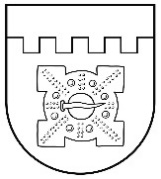 LATVIJAS REPUBLIKADOBELES NOVADA DOMEBrīvības iela 17, Dobele, Dobeles novads, LV-3701Tālr. 63707269, 63700137, 63720940, e-pasts dome@dobele.lvAPSTIPRINĀTIar Dobeles novada domes2023. gada 28. septembra lēmumu Nr.384/132023. gada 28. septembrī				            Saistošie noteikumi Nr.23Grozījumi Dobeles novada domes 2023.gada 3.februāra saistošajos noteikumos Nr.6 ’’Dobeles novada pašvaldības budžets 2023.gadam”Izdoti saskaņā ar Pašvaldību  likuma 10.  panta pirmās daļas 1.punktu un  48.pantu, „Par pašvaldību budžetiem” 16.panta pirmo daļuIzdarīt Dobeles novada domes 2023.gada 3.februāra  saistošajos noteikumos Nr.6 „Dobeles novada pašvaldības budžets 2023.gadam” šādus grozījumus:1.Izteikt 1.punktu šādā redakcijā:“1. Apstiprināt Dobeles novada pašvaldības pamatbudžeta 2023.gadam ieņēmumus 56 406 104 euro apmērā, izdevumus 66 469 250 euro apmērā un finansēšanas līdzekļus 10 063 146 euro apmērā saskaņā ar 1., 2. un 3.pielikumu”.2.Izteikt 4.punktu šādā redakcijā:“4. Apstiprināt Dobeles novada pašvaldības pamatbudžeta  ieņēmumus no saņemtajiem, aizņēmumiem 2023.gadam 2 076 424 euro apmērā un aizņēmumu pamatsummu atmaksai paredzētos līdzekļus 2 381 793 euro apmērā.”3. Izteikt 5.punktu šādā redakcijā:“5. Noteikt ieguldījumus līdzdalībai komersantu pašu kapitālā:- No Dobeles novada pašvaldības pamatbudžeta 290 988 euro apmērā:- SIA “Dobeles ūdens” 171 453 euro;- SIA “Dobeles komunālie pakalpojumi” 90 175 euro; - SIA “Auces komunālie pakalpojumi”  29 360 euro.”4.Izteikt 1.pielikumu “Dobeles novada pašvaldības 2023.gada pamatbudžeta ieņēmumi”  jaunā redakcijā (1.pielikums).5. Izteikt 2.pielikumu “Dobeles novada pašvaldības 2023.gada pamatbudžeta izdevumi” jaunā redakcijā (2.pielikums).6. Izteikt 3.pielikumu “Dobeles novada pašvaldības 2023.gada pamatbudžeta ieņēmumu un izdevumu kopsavilkums”  jaunā redakcijā (3.pielikums).7. Izteikt 5.pielikumu “Dobeles novada pašvaldības aizņēmumu, galvojumu un pārējo saistību apmērs 2023.gadam” jaunā redakcijā (4.pielikums).Domes priekšsēdētāja vietnieks							G.SafranovičsPaskaidrojuma raksts Dobeles novada domes saistošajiem noteikumiem Nr.23 ’’Grozījumi 2023. gada 3. februāra saistošajos noteikumos Nr. 6 ’’Dobeles novada pašvaldības budžets 2023. gadam”’’Saskaņā ar Dobeles novada pašvaldības (turpmāk tekstā –Pašvaldība) iepriekš pieņemtajiem lēmumiem, saņemtajiem iestāžu, struktūrvienību iesniegumiem, Pašvaldības 2023.gada budžeta grozījumos apkopoti sekojoši grozījumu priekšlikumi:Precizēti pašvaldības budžeta ieņēmumi un izdevumi;Precizēti izdevumi pamatbudžetā pa valdības funkcionālajām kategorijām un ekonomiskās klasifikācijas kodiem;Precizēti izdevumi iestādēm un struktūrvienībām.Pamatbudžeta ieņēmumiPamatojoties uz apstiprināto projektu ieņēmumiem un citiem prognozētajiem ieņēmumiem, palielināti un precizēti budžeta ieņēmumi, kopsummā par  EUR 4 571 686, tai skaitā:Nodokļu ieņēmumi palielināti par EUR 385 814, t.sk;nekustamā īpašuma nodoklis EUR 375 639;dabas resursu nodoklis EUR 10 175; Mērķdotācijas pašvaldību budžetiem palielinātas par EUR 3 983 072 t.sk;finansējums no programmas "Līdzekļi neparedzētiem gadījumiem" vētras postījumu novēršanai EUR 3 850 000 ( t.sk mājokļu atbalsts iedzīvotājiem EUR 1 800 000, krīzes atbalsts iedzīvotājiem EUR 270 000;bīstamo atkritumu apsaimniekošanai EUR 700 000; ēku, būvju remontiem un apsaimniekošanai EUR 1 080 000) ;finansējums pedagogu tālākizglītības un metodiskā centra funkciju nodrošināšanai plānošanas reģionā EUR 4 377; finansējums asistentu pakalpojumiem ( izglītības iestādēs) EUR 24 680;finansējums sociālā atbalsta pasākumiem Ukrainas civiliedzīvotājiem EUR 28 997 (marts-jūnijs);finansējums nepilngadīgo Ukrainas civiliedzīvotāju izglītības nodrošināšanai EUR 18 294 (marts-jūnijs);finansējums projekta “Atbalsts Ukrainas un Latvijas bērnu un jauniešu nometnēm” EUR 12 500; ieņēmumu precizēšana starp ieņēmumu klasifikācijas kodiem –  EUR 127 800 ( no EKK koda 18.630) ; precizēts finansējums dziesmu un deju svētku organizēšanai, samazinājums EUR 83 576; Valsts budžeta uzturēšanas izdevumu transferti samazināti par EUR 48 405, samazinājumu veido starpība starp saņemto finansējumu un ieņēmumu precizēšanu  starp ieņēmumu klasifikācijas kodiem , t.sk;finansējums projektam “Sociālās aprūpes centra “Tērvete” energoefektivitātes uzlabošana” Nr. 4.2.2.0/21/A/074 palielināts par EUR 54 000; (iestādēm saņemtie transferti Eiropas Savienības politiku instrumentu un pārējās ārvalstu finanšu palīdzības līdzfinansētajiem projektiem (pasākumiem)); projekta “Atbalsts priekšlaicīgai mācību pārtraukšanas samazināšanai” finansējums EUR 5 522;finansējums Dobeles Amatniecības un vispārizglītojošā vidusskolas ERASMUS projektam “Sasniedz vairāk. Prakse ārzemes” EUR 16 723;finansējums projektam “Proti un dari” EUR 3 150;ieņēmumu precizēšana starp ieņēmumu klasifikācijas kodiem –  EUR 127 800 ( uz EKK kodu 18.620) ; Maksas pakalpojumu un citu pašu ieņēmumu prognoze  palielināta  par EUR 251 205, t.sk:saņemts noslēguma IV pārskata maksājums LAT-LIT projekta “Sekojot Livonijas ordeņa krustnešu gājienam rietumu Zemgalē LLI-453” EUR 152 536;Sociālais dienests palielina  ieņēmumu prognozi par sniegtajiem Atelpas brīža maksas pakalpojumiem par EUR 32 000;palielinātā ieņēmumu prognoze par sniegtajiem komunālajiem pakalpojumiem par EUR 65 000; Izglītības pārvalde palielinātā ieņēmumu prognoze par sniegtajiem maksas pakalpojumiem EUR 1 669; Pamatbudžeta izdevumiBudžeta izdevumu daļā palielināti un precizēti izdevumi pa funkcionālajām kategorijām un ekonomiskās klasifikācijas kodiem, kopsummā  par EUR 3 561 511. Izdevumu finansēšana plānota no papildus  saņemtajiem ieņēmumiem.Vispārējiem vadības dienestiem izdevumi palielināti par EUR 21 291, t.sk;Valsts kases aizdevumu procentu nomaksai papildus novirzīts finansējums  EUR 21 291 apmērā;Sabiedriskā kārtība un drošība  sadaļā izdevumi samazināti par EUR 75 262, samazinājumu  veido  izdevumu pārdale un precizēšana starp struktūrvienībām, t.sk: samazināts finansējums Pašvaldības policijai par EUR 72 000 ( autotransporta iegāde), līdzekļi novirzīti atbalstam vētras laikā nodarīto zaudējumu atlīdzināšanai; izdevumu precizēšana starp struktūrvienībām EUR 3 262.Ekonomiskajai darbībai izdevumi palielināti par EUR 22 368, palielinājumu veido  papildus novirzītie līdzekļi, precizēšana starp struktūrvienībām; Viestura ielas (posmā no Viestura ielas 5 līdz Brīvības ielai) pārbūvei Dobelē, Dobeles novadā (1. kārta) papildus novirzīti EUR 10 861 būvuzraudzības un autoruzraudzības pakalpojumu apmaksai; Liepu ielas Dobelē pārbūvei papildus novirzīti EUR 690, būvprojekta izstrādei  - kabeļlīnijas pārcelšana, rezerves aizsargcauruļu izbūve;  papildus novirzīts finansējums EUR 5 937 projekta Jāņa Čakstes ielas pārbūve 2. kārta( ātruma ierobežojošo vaļņu izbūvei); līdzekļu pārdale starp valdības funkcionālajam kategorijām  un struktūrvienībām sastāda EUR 4 880; Pašvaldību teritoriju un mājokļu apsaimniekošanas izdevumi  palielinātie  par EUR 1 108 294 , palielinājumu  veido papildus novirzīti līdzekļi, līdzekļu pārdale starp valdības funkcionālajam kategorijām  un struktūrvienībām;finansējums vētras postījumu novēršanai EUR 1 998 052 ( t.sk. Valsts atbalsts – EUR 1 780 000, pašvaldības līdzfinansējums EUR 218 052 );finansējums projekta “Dobeles pilsētas stadiona rekonstrukcija” samazināts par EUR 840 872 ( t.sk. Valsts kases aizņēmums samazināts  EUR 1 000 000, pašvaldības līdzfinansējums palielināts EUR 159 128); Bēnes pagastu pārvaldes tāmē “Mājokļu attīstība” papildus iestrādāts finansējums pašvaldības dzīvokļa remontam EUR 13 852 apmērā ( dzīvoklis nepieciešams pilngadību sasniegušiem bāreņiem);līdzekļu pārdale starp valdības funkcionālajam kategorijām  un struktūrvienībām sastāda EUR 96 390;Kultūras un sporta  izdevumi samazināti par EUR 80 583, samazinājumu  veido papildus novirzītie līdzekļi,  līdzekļu pārdale starp struktūrvienībām un valdības funkcionālajam kategorijām;Krimūnu tautas nama tāmē papildus iestrādāts finansējums telpu remontdarbiem EUR 2 993 apmērā (plānoto darbu kopsumma EUR 12 993); finansējums dziesmu un deju svētku organizēšanai  samazināts par EUR 83 576;Izglītībai izdevumi precizēti un palielināti par EUR 106 156 palielinājumu veido izdevumu pārdale starp valdības funkcionālajam kategorijām un struktūrvienībām, kā arī izdevumos iestrādāts  saņemtais Valsts finansējums t.sk:finansējums pedagogu tālākizglītības un metodiskā centra funkciju nodrošināšanai plānošanas reģionā EUR 4 377 apmērā iestrādāts izdevumos;finansējums projekta “Atbalsts Ukrainas un Latvijas bērnu un jauniešu nometnēm” EUR 12 500 apmērā iestrādāts izdevumos;finansējums nepilngadīgo Ukrainas civiliedzīvotāju izglītības nodrošināšanai EUR 18 294 apmērā iestrādāts izdevumos; projekta “Atbalsts priekšlaicīgai mācību pārtraukšanas samazināšanai” finansējums EUR 5 522 iestrādāts izdevumos;papildus Izglītības pārvaldei novirzīts finansējums EUR 2 902 apmērā vētras postījumu novēršanai ( t.sk Riekstiņš PII EUR 544; Augstkalnes pamatskola EUR 2 076; Dobeles Mākslas skola EUR 282);papildus Bērzupes speciālai pamatskolai novirzīts finansējums EUR 5 794 apmērā  pacēlāja ierīkošanai;papildus PII “Jāņtārpiņš” novirzīts finansējums EUR 6 801 apmērā  āra lieveņu remontam; finansējums Dobeles Amatniecības un vispārizglītojošā vidusskolas ERASMUS projektam “Sasniedz vairāk. Prakse ārzemes” EUR 16 723 apmērā iestrādāts izdevumos;finansējums asistentu pakalpojumiem ( izglītības iestādēs) EUR 24 680 iestrādāts izdevumos;finansējums projektam “Proti un dari” EUR 3 150 apmērā iestrādāts izdevumos;līdzekļu pārdale starp valdības funkcionālajam kategorijām  un struktūrvienībām sastāda EUR 5 413;Sociālā aizsardzības izdevumi palielināti par EUR 2 459 247, palielinājumu veido saņemtais finansējums un  izdevumu pārdale starp valdības funkcionālajam kategorijām, t.sk:saņemtais valsts finansējums sociālā atbalsta pasākumiem Ukrainas civiliedzīvotājiem EUR 28 997 apmērā  iestrādāts izdevumos;papildus saņemtie ieņēmumi no Atelpas brīža pakalpojumiem iestrādāti izdevumos EUR 32 000; finansējums projektam “Sociālās aprūpes centra “Tērvete” energoefektivitātes uzlabošana” Nr. 4.2.2.0/21/A/074 EUR 54 000 iestrādāts iedevumos;finansējums vētras postījumu novēršanai EUR 2 300 000 apmērā , t.sk;valsts finansējums mājokļu atbalsts iedzīvotājiem EUR 1 800 000, pašvaldības līdzfinansējums EUR 200 000;valsts finansējums krīzes atbalsts iedzīvotājiem EUR 270 000, pašvaldības līdzfinansējums EUR 30 000; papildus EUR 14 250 novirzīti papildus remontdarbiem Ādama iela 2 ( t.sk siltummezgla pārbūvei EUR 11 833, papildus veicami remontdarbi EUR 2 417); līdzekļu pārdale starp valdības funkcionālajam kategorijām  un struktūrvienībām sastāda EUR 30 000; Finansēšana Plānotais Valsts kases aizņēmums Dobeles pilsētas stadiona rekonstrukcijai samazināts par EUR 1 000 000. Budžeta iestrādāts naudas līdzekļu ieguldījums SIA Dobeles komunāliem pakalpojumiem, mazlietota mehanizēta ielu un ietvju slaucītāja aprīkojuma iegādei EUR 10 175 apmērā.Dobeles novada pašvaldības budžeta izdevumu pārsniegumu pār ieņēmumiem – EUR  10 063 146 un aizņēmumu pamatsummas – EUR  2 381 793 atmaksu 2023. gadā un ieguldījumus novada kapitālsabiedrību pamatkapitālā   EUR 290 988  ir paredzēts segt no budžeta līdzekļu atlikuma gada sākumā EUR  10 781 937, aizņēmuma no Valsts kases – EUR  2 076 424 apmērā,  kā arī saglabāt naudas līdzekļu atlikumus gada beigās  EUR 122 434 apmērā.Finanšu un grāmatvedības nodaļas vadītāja                                                J.KalniņaLATVIJAS REPUBLIKADOBELES NOVADA DOMEBrīvības iela 17, Dobele, Dobeles novads, LV-3701Tālr. 63707269, 63700137, 63720940, e-pasts dome@dobele.lvLĒMUMSDobelē2023. gada 28. septembrī                                                                                        Nr.385/13Par Dobeles novada pašvaldības saistošo noteikumu Nr.24 „ Dobeles novada pašvaldības nolikums” apstiprināšanuPamatojoties uz Pašvaldību likuma 10. panta pirmās daļas 1. punktu, 49. pantu, atklāti balsojot: PAR - 8 (Ģirts Ante, Sarmīte Dude, Linda Karloviča, Edgars Laimiņš, Sanita Olševska, Dace Reinika, Guntis Safranovičs, Indra Špela), PRET – 6 (Andris Podvinskis, Kristīne Briede, Viesturs Reinfelds, Ainārs Meiers, Māris Feldmanis, Edgars Gaigalis), ATTURAS – 1 (Andrejs Spridzāns),  Dobeles novada dome NOLEMJ:Apstiprināt Dobeles novada pašvaldības saistošos noteikumus Nr.24 „Dobeles novada pašvaldības nolikums” (pielikumā).Triju darbdienu laikā pēc parakstīšanas saistošos noteikumus un to paskaidrojuma rakstu nosūtīt zināšanai  Vides  aizsardzības  un  reģionālās attīstības  ministrijai  un  izsludināšanai oficiālajā izdevumā  “Latvijas Vēstnesis”.  Saistošie  noteikumi stājas spēkā nākamajā dienā pēc to izsludināšanas oficiālajā izdevumā “Latvijas Vēstnesis”.Saistošos noteikumus pēc to stāšanās spēkā publicēt pašvaldības tīmekļa vietnē www.dobele.lv .Kontroli par šī lēmuma izpildi veikt Dobeles novada pašvaldības izpilddirektoram. Domes priekšsēdētāja vietnieks                                                                            G.Safranovičs	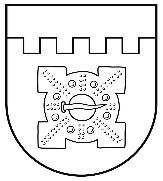 LATVIJAS REPUBLIKADOBELES NOVADA DOMEBrīvības iela 17, Dobele, Dobeles novads, LV-3701Tālr. 63707269, 63700137, 63720940, e-pasts dome@dobele.lvAPSTIPRINĀTIar Dobeles novada domes2023. gada 28. septembra lēmumu Nr.385/132023. gada 28. septembrī				               Saistošie noteikumi Nr.24DOBELES NOVADA PAŠVALDĪBAS NOLIKUMSIzdoti saskaņā ar Pašvaldību likuma 10. panta      pirmās daļas 1. punktu,un 49. pantuVISPĀRĪGIE JAUTĀJUMISaistošie noteikumi nosaka Dobeles novada pašvaldības (turpmāk – pašvaldība) institucionālo sistēmu un darba organizāciju.Dobeles novads ir iedalīts šādās teritoriālajās vienībās: Dobeles pilsēta (administratīvais centrs);Auces pilsēta;Annenieku pagasts;Augstkalnes pagasts;Auru pagasts;Bēnes pagasts;Bērzes pagasts;Bikstu pagasts;Bukaišu pagasts;Dobeles pagasts;Īles pagasts;Jaunbērzes pagasts;Krimūnu pagasts;Lielauces pagasts;Naudītes pagasts;Penkules pagasts;Tērvetes pagasts;Ukru pagasts;Vecauces pagasts;Vītiņu pagasts;Zebrenes pagasts.Novada pagastos un novada pilsētās tiek izveidotas šādas teritoriālā iedalījuma vienību apvienības:Auces pilsētas, Vecauces un Vītiņu pagastu apvienība, kurā ietilpst:Auces pilsēta;Vecauces pagasts;Vītiņu pagasts;Augstkalnes un Bukaišu pagastu apvienība, kurā ietilpst:Augstkalnes pagasts;Bukaišu pagasts;Bēnes un Ukru pagastu apvienība, kurā ietilpst:Bēnes pagasts;Ukru pagasts;Bikstu un Zebrenes pagastu apvienība, kurā ietilpst:Bikstu pagasts;Zebrenes pagasts;Dobeles un Jaunbērzes pagastu apvienība, kurā ietilpst:Dobeles pagasts;Jaunbērzes pagasts;Lielauces un Īles pagastu apvienība, kurā ietilpst:Lielauces pagasts;Īles pagasts;Penkules un Naudītes pagastu apvienība, kurā ietilpst:Penkules pagasts;Naudītes pagasts.PAŠVALDĪBAS ADMINISTRĀCIJAS STRUKTŪRAPašvaldības administrāciju veido visas pašvaldības izpildinstitūcijas – iestādes un amatpersonas (gan struktūrvienības, gan iestādes, gan komitejas, komisijas un amatpersonas, izņemot pašvaldības kapitālsabiedrības).Domes un komiteju organizatorisko un tehnisko apkalpošanu, domes pieņemto lēmumu izpildi, kā arī pašvaldības sniegto pakalpojumu pieejamību nodrošina Centrālā pārvalde – pašvaldības domes dibināta iestāde. Atsevišķu pašvaldības funkciju veikšanai dome no deputātiem, pašvaldības iestāžu darbiniekiem un pašvaldības iedzīvotājiem, pieaicinot speciālistus vai ekspertus, izveido komisijas un darba grupas. Komisiju izveidošanas nepieciešamību nosaka atsevišķi likumi, Ministru kabineta noteikumi un domes lēmumi. Dome izveido šādas patstāvīgi darbojošās komisijas:Dobeles novada vēlēšanu komisiju, kas darbojas kā pašvaldības iestāde atbilstoši Pašvaldību vēlēšanu komisiju un vēlēšanu iecirkņu komisiju likumam;Administratīvo komisiju;Administratīvās komisijas bērnu lietu apakškomisiju;Sadarbības grupu bērnu tiesību aizsardzības jomā;Civilās aizsardzības komisiju;Dzīvokļa jautājumu komisiju;Īpašumu komisiju;Nekustamo īpašumu iznomāšanas komisiju; Koku ciršanas komisiju;Darījumu ar lauksaimniecības zemi izvērtēšanas komisiju;Iepirkuma komisiju;Satiksmes drošības komisiju;Medību koordinācijas komisiju;Apbalvošanas komisiju;Jaunatnes lietu konsultatīvo komisiju;Līdzfinansējuma nekustamā īpašuma pieslēgšanai centralizētajai kanalizācijas un ūdensapgādes sistēmai piešķiršanas komisiju;Pašvaldības līdzfinansējuma piešķiršanas komisiju;Finansiālā atbalsta piešķiršanas nevalstiskajām organizācijām komisiju;Finansiālā atbalsta piešķiršanas kultūras projektiem komisiju;Finansiālā atbalsta piešķiršanas sporta projektiem komisiju;Jauniešu aktivitāšu un bērnu vasaras nometņu projektu fonda finansiālā atbalsta piešķiršanai komisiju;Līdzfinansējuma piešķiršanas pagalmu labiekārtošanai komisiju;Vidi degradējošu būvju komisiju; Stipendiju piešķiršanas komisiju.Komisijas darbojas saskaņā ar domes apstiprinātiem nolikumiem. Nolikumā nosaka:komisijas izveidošanas kārtību;komisijas priekšsēdētāja pienākumus;komisijas kompetenci;komisijas organizatoriskās un tehniskās apkalpošanas kārtību;domes pastāvīgo komiteju, amatpersonu vai citu institūciju, kuras padotībā atrodas izveidotā komisija.Atsevišķu uzdevumu veikšanai var izveidot komisiju, padomi vai darba grupu ar domes lēmumu, domes priekšsēdētāja vai pašvaldības izpilddirektora rīkojumu. Komisijas vai darba grupas kompetenci nosaka lēmumā vai rīkojumā, ar kuru tā tiek izveidota.Pašvaldības administrācijā pašvaldības funkciju pildīšanai un darbības nodrošināšanai ir šādas domes izveidotās iestādes un to struktūrvienības :Dobeles novada Centrālā pārvalde ar šādām struktūrvienībām:Administratīvā nodaļa;Attīstības un plānošanas nodaļa;Audita un kapitālsabiedrību uzraudzības nodaļa;Dobeles pilsētas pārvaldības nodaļa;Dzimtsarakstu nodaļa;Finanšu un grāmatvedības nodaļa;Iepirkumu nodaļa;Informācijas tehnoloģiju nodaļa;Infrastruktūras nodaļa;Juridiskā nodaļa;Nekustamo īpašumu nodaļa;Pašvaldības būvvalde;Personāla nodaļa;Sabiedrisko attiecību nodaļa;Saimnieciskā nodaļa;Ukru feldšeru – veselības punkts;Auces pilsētas pārvalde, kas nodrošina pakalpojumu pieejamību Auces pilsētā, Vecauces un Vītiņu pagastos;Annenieku pagasta pārvalde;Augstkalnes un Bukaišu pagastu apvienības pārvalde, kas nodrošina pakalpojumu pieejamību Augstkalnes un Bukaišu pagastos;Auru pagasta pārvalde;Bēnes un Ukru pagastu apvienības pārvalde, kas nodrošina pakalpojumu pieejamību Bēnes un Ukru pagastos;Bērzes pagasta pārvalde;Bikstu un Zebrenes pagastu apvienības pārvalde, kas nodrošina pakalpojumu pieejamību Bikstu un Zebrenes pagastos;Dobeles un Jaunbērzes pagastu apvienības pārvalde, kas nodrošina pakalpojumu pieejamību Dobeles un Jaunbērzes pagastos;Krimūnu pagasta pārvalde;Lielauces un Īles pagastu apvienības pārvalde, kas nodrošina pakalpojumu pieejamību Īles un Lielauces pagastos;Penkules un Naudītes pagastu apvienības pārvalde, kas nodrošina pakalpojumu pieejamību Naudītes un Penkules pagastos;Tērvetes pagasta pārvalde.Dobeles novada Izglītības pārvalde;Izglītības iestādes (atrodas Dobeles novada Izglītības pārvaldes pakļautībā) : Annas Brigaderes pamatskola;Augstkalnes pamatskola;Bikstu pamatskola;Gardenes pamatskola;Mežinieku pamatskola;Penkules pamatskola;Auces vidusskola;Bēnes pamatskola;Dobeles 1. vidusskola;Dobeles Amatniecības un vispārizglītojošā vidusskola;Dobeles Valsts ģimnāzija;Bērzupes speciālā pamatskola;Annenieku pirmsskolas izglītības iestāde "Riekstiņš";Auru pirmsskolas izglītības iestāde "Auriņš";Dobeles pirmsskolas izglītības iestāde "Jāņtārpiņš";Dobeles pirmsskolas izglītības iestāde "Spodrītis";Dobeles pirmsskolas izglītības iestāde "Zvaniņš";Dobeles pirmsskolas izglītības iestāde "Valodiņa";Krimūnu pirmsskolas izglītības iestāde "Ābolītis";Jaunbērzes pirmsskolas izglītības iestāde "Minkuparks";Auces pirmsskolas izglītības iestāde "Vecauce";Auces pirmsskolas izglītības iestāde "Pīlādzītis";Bēnes pirmsskolas izglītības iestāde "Rūķīši";Dobeles Mākslas skola;Auces Mūzikas un mākslas skola;Dobeles Mūzikas skola;Dobeles Sporta skola;Dobeles Jaunatnes iniciatīvu un veselības centrs;Dobeles novada bāriņtiesa;Dobeles novada Sociālais dienests ar šādām struktūrvienībām:Administratīvā nodaļa;Sociālā darba un palīdzības nodaļa;Sociālo pakalpojumu nodaļa ar šādām struktūrvienībām:Atbalsta centrs ģimenēm;Atelpas brīdis;Aprūpes mājās birojs;Dienas aprūpes centrs "Bēne";Dienas aprūpes centrs personām ar garīga rakstura traucējumiem "Solis";Dienas centrs "Baltā māja";Dienas centrs pensijas vecuma cilvēkiem "Stariņš";Grupu dzīvokļi;Ģimenes atbalsta centrs "Lejasstrazdi";Lielauces pansija;Sociālās aprūpes centrs "Tērvete" (atrodas Dobeles novada Sociālā dienesta pakļautībā);Dobeles novada pašvaldības policija;Dobeles Pieaugušo izglītības un uzņēmējdarbības atbalsta centrs ar šādām struktūrvienībām:Auces Pieaugušo izglītības un informācijas centrs;Dobeles Tūrisma informācijas centrs ar šādām filiālēm:Auces Tūrisma informācijas punkts;Tērvetes Tūrisma informācijas punkts;Dobeles novada Sporta pārvalde ar šādām struktūrvienībām:Dobeles sporta centrs;Tērvetes sporta centrs; Dobeles novada Kultūras pārvalde ar šādām struktūrvienībām: Dobeles novada Centrālā bibliotēka ar šādām filiālēm:Aizstrautnieku bibliotēka;Annenieku bibliotēka;Augstkalnes bibliotēka;Auces pilsētas bibliotēka;Bēnes bibliotēka;Bikstu bibliotēka;Bites bibliotēka;Bukaišu bibliotēka;Īles bibliotēka; Jaunbērzes bibliotēka;Krimūnu bibliotēka;Lejasstrazdu bibliotēka;Lielauces bibliotēka;Naudītes bibliotēka;Penkules bibliotēka;Šķibes bibliotēka;Tērvetes bibliotēka;Ukru bibliotēka;Vītiņu bibliotēka;Zebrenes bibliotēka;Dobeles pilsētas Kultūras nams;Bikstu Tautas nams;Jaunbērzes Tautas nams; Kaķenieku Tautas nams;Krimūnu Tautas nams;Penkules Tautas nams;Auces pilsētas Kultūras nams;Bēnes Tautas nams;Īles Tautas nams;Lielauces Tautas nams;Ukru Tautas nams;Vītiņu Tautas nams;Tērvetes Kultūras nams;Bukaišu Tautas nams;Dobeles novada muzejs ar filiāli Dobeles pils.Kā patstāvīgi nodokļu maksātāji tiek reģistrēti:Dobeles novada pašvaldība;Dobeles novada Izglītības pārvalde;Sociālās aprūpes centrs "Tērvete";Dobeles novada pašvaldības policija.Katras iestādes darbību reglamentē tās nolikums, kuru izdod dome. Nolikumus publicē    pašvaldības oficiālajā tīmekļa vietnē.Centrālās pārvaldes struktūrvienības darbojas saskaņā ar pašvaldības izpilddirektora apstiprinātiem reglamentiem vai nolikumiem, izņemot pilsētas un pagastu pārvaldes, kuru nolikumus apstiprina dome.Centrālā pārvalde ir atbildīga par amatu klasificēšanas rezultātu atbilstības uzraudzību, un tā ir pilnvarota:izvērtēt iestāžu amatu klasificēšanas rezultātus un ierosina iestādes vadītājam mainīt to amatu klasifikāciju, kuri ir klasificēti atšķirīgi no pārējiem vienādas vai līdzīgas vērtības amatiem;sagatavot klasificēšanas rezultātu apkopojumu;izskatīt izmaiņas amatu klasificēšanas rezultātu apkopojumā.Ja likums tieši nenoteic, ka attiecīgā lēmuma pieņemšana ir domes kompetencē, Centrālā pārvalde ir pilnvarota:lemt par pašvaldības nekustamā īpašuma izmantošanu;noteikt maksu par:pašvaldības īpašuma lietošanu,pašvaldības piegādāto siltumenerģiju, nosakot siltumenerģijas apgādes pakalpojumu tarifu,sadzīves atkritumu apsaimniekošanu,citiem pašvaldības sniegtajiem pakalpojumiem, pašvaldības centralizētās ūdensapgādes sistēmas un centralizētās kanalizācijas sistēmas lietošanu.Pašvaldība ir kapitāldaļu turētāja šādās pašvaldības dibinātajās kapitālsabiedrībās: Auces pašvaldības SIA "Auces slimnīca";Sabiedrība ar ierobežotu atbildību "AUCES KOMUNĀLIE PAKALPOJUMI";Sabiedrība ar ierobežotu atbildību "Bēnes doktorāts";SIA "DOBELES AUTOBUSU PARKS";SIA "Dobeles un apkārtnes slimnīca";SIA "Dobeles enerģija";SIA "DOBELES NAMSAIMNIEKS";SIA "Dobeles komunālie pakalpojumi"; SIA "DOBELES ŪDENS";Sabiedrība ar ierobežotu atbildību "Rehabilitācijas centrs "Tērvete"".Pašvaldība ir pārstāvēta šādās biedrībās: "Dobeles rajona lauku partnerība";"Latvijas Pašvaldību savienība";"Reģionālo attīstības centru apvienība";“Zemgales reģionālā enerģētikas aģentūra”;"Zemgales tūrisma asociācija".DOMES PRIEKŠSĒDĒTĀJA, PRIEKŠSĒDĒTĀJA VIETNIEKA, PAŠVALDĪBAS IZPILDDIREKTORA UN     IZPILDDIREKTORA VIETNIEKA KOMPETENCEDomes priekšsēdētājs : ir politiski un Pašvaldību likumā noteiktā kārtībā tiesiski atbildīgs par pašvaldības darbu, pilda Pašvaldību likumā noteiktos domes priekšsēdētāja pienākumus;koordinē jautājumu izskatīšanu komitejās;ir tiesīgs dot norādījumus un uzdevumus domes deputātiem;koordinē deputātu un pašvaldības institūciju darbību;atver un slēdz kontus kredītiestādēs un Valsts kasē;veic biedra funkcijas biedrībās, kurās Pašvaldība ir biedrs, vai pilnvaro šīs funkcijas veikt domes priekšsēdētāja vietniekam vai citai pašvaldības amatpersonai, ja vien domes lēmumā nav noteikta cita kārtība;koordinē jautājumus, kas attiecas uz sabiedrisko kārtību un drošību, kā arī civilo aizsardzību Dobeles novada administratīvajā teritorijā;īsteno Audita un kapitālsabiedrību uzraudzības nodaļas funkcionālo pārraudzību, tajā skaitā izdod saistošus rīkojumus;nepieciešamības gadījumā ar rīkojumu piešķir finanšu līdzekļus līdz 15 000 euro neparedzētiem izdevumiem, piešķīrumus iekļaujot kārtējos pašvaldības budžeta grozījumos, kurus apstiprina dome;pārrauga informācijas sniegšanu iedzīvotājiem un pašvaldības sadarbības partneriem;vada sadarbību ar pašvaldības sadraudzības pašvaldībām un ārvalstu partneriem;ir tiesīgs apstiprināt, izdot, atzīt par spēku zaudējušiem un izdarīt grozījumus Pašvaldības administrācijai saistošajos iekšējos normatīvajos aktos;veic citus pienākumus, kas paredzēti likumos, Ministru kabineta noteikumos, kā arī domes lēmumos.Domes priekšsēdētājam ir divi vietnieki.Domes priekšsēdētāja vietnieks izglītības, kultūras, sporta un sociālo lietu jomā:bez īpaša pilnvarojuma pilda domes priekšsēdētāja pienākumus un īsteno tiesības priekšsēdētāja prombūtnes laikā vai viņa uzdevumā;pilda domes priekšsēdētāja vietnieka tautsaimniecības un attīstības jautājumos pienākumus un īsteno tiesības viņa prombūtnes laikā;koordinē un pārrauga:ar izglītību saistītos jautājumus;pedagoģisko darbinieku tālākizglītību un izglītības metodisko darbu;kultūras un muzeja funkciju izpildes jautājumus;bibliotēku funkciju izpildes jautājumus; tūrisma nozares jautājumus;iedzīvotāju veselīga dzīvesveida veicināšanas un sporta jautājumus:sociālo pakalpojumu un sociālās palīdzības sniegšanu iedzīvotājiem;palīdzības sniegšanu iedzīvotājiem dzīvokļa jautājumu risināšanā;veselības aprūpes pieejamības jautājumus;ar aizgādnību, aizbildnību, adopciju un bērnu personisko un mantisko tiesību un interešu aizsardzību saistītos jautājumus; ar jaunatnes lietām saistītos jautājumus;nodrošina Pašvaldības sadarbību ar ministrijām un valsts iestādēm savas kompetences jomā;atbilstoši kompetencei un pārraudzības jomām ierosina jautājumus izskatīšanai domē, komitejās un komisijās;veic citus uzdevumus un pilda pienākumus, kurus nosaka atsevišķi domes lēmumi un domes priekšsēdētāja rīkojumi.Domes priekšsēdētāja vietnieks tautsaimniecības un attīstības jomā:saskaņā ar rīkojumu pilda domes priekšsēdētāja pienākumus un īsteno tiesības priekšsēdētāja prombūtnes laikā vai viņa uzdevumā;bez īpaša pilnvarojuma pilda domes priekšsēdētāja vietnieka izglītības, kultūras, sporta un sociālo lietu jomā pienākumus un īsteno tiesības viņa prombūtnes laikā;koordinē un pārrauga:komunālo pakalpojumu sniegšanu iedzīvotājiem, tai skaitā ūdensapgādi un kanalizāciju, siltumapgādi, notekūdeņu savākšanu, novadīšanu un attīrīšanu neatkarīgi no tā, kā īpašumā atrodas dzīvojamais fonds;pašvaldības administratīvās teritorijas labiekārtošanu un sanitāro tīrību, tai skaitā ielu, ceļu un laukumu būvniecību, rekonstruēšanu un uzturēšanu, ielu, laukumu un citu publiskai lietošanai paredzēto teritoriju apgaismošanu, parku, skvēru un zaļo zonu ierīkošanu un uzturēšanu, sadzīves atkritumu apsaimniekošanu, pretplūdu pasākumu organizēšanu, kapsētu un apbedīšanas vietu izveidošanu un uzturēšanu;pašvaldības dzīvojamā fonda apsaimniekošanu un pārvaldīšanu;sabiedriskā transporta pakalpojumu sniegšanu iedzīvotājiem;nodrošina pašvaldības sadarbību ar ministrijām un citām valsts iestādēm savas kompetences jomā;atbilstoši kompetencei un pārraudzības jomām ierosina jautājumus izskatīšanai domē, komitejās un komisijās;pārrauga pašvaldības darba atklātības un pretkorupcijas pasākumus;veic citus uzdevumus un pilda pienākumus, kurus nosaka atsevišķi domes lēmumi un priekšsēdētāja rīkojumi.Rīkojumus attiecībā uz domes priekšsēdētāja vietniekiem, tostarp par atvaļinājuma piešķiršanu, izdod domes priekšsēdētājs, bet rīkojumus attiecībā uz domes priekšsēdētāju izdod viens no priekšsēdētāja vietniekiem.Rīkojumus attiecībā uz izpilddirektoru un izpilddirektora vietnieku, tostarp par atvaļinājuma piešķiršanu, izdod domes priekšsēdētājs.Rīkojumu attiecībā uz deputāta nosūtīšanu komandējumā izdod domes priekšsēdētājs.Pašvaldības izpilddirektors:ir atbildīgs par pašvaldības iestāžu un pašvaldības kapitālsabiedrību darbu, nodrošina to darba nepārtrauktību domes nomaiņas gadījumā;nodrošina normatīvo aktu ievērošanu pašvaldības iestādēs un domes lēmumu izpildi, dod rīkojumus pašvaldības iestāžu vadītājiem; vada Centrālo pārvaldi;nodibina un izbeidz darba tiesiskās attiecības ar Centrālās pārvaldes darbiniekiem;paraksta koplīgumu ar Centrālās pārvaldes darbiniekiem;apstiprina Centrālās pārvaldes struktūrvienību  nolikumus vai reglamentus (izņemot pilsētas un pagastu pārvaldes), citus iekšējos normatīvos aktus un darbinieku amatu aprakstus;ir tiesīgs apturēt un atcelt pašvaldības iestāžu nelikumīgus un nelietderīgus lēmumus, ja likumā nav noteikts citādi;ierosina domei iecelt amatā vai atbrīvot no amata pašvaldības iestāžu vadītājus un slēdz darba līgumus ar iestāžu vadītājiem;iesniedz domei priekšlikumus par pašvaldības iestāžu un citu institūciju, kā arī kapitālsabiedrību izveidošanu, reorganizāciju vai likvidēšanu;izsniedz atļaujas un saskaņo publisku pasākumu rīkošanu (tai skaitā sapulces, piketus un gājienus);organizē teritorijas attīstības programmas, teritorijas plānojuma, publiskā pārskata un budžeta projektu izstrādi un iesniedz tos apstiprināšanai domei;pēc kārtējām pašvaldības domes vēlēšanām, domes priekšsēdētāja amata zaudēšanas gadījumā, organizē dokumentācijas un materiālo vērtību nodošanu jaunajam domes priekšsēdētājam;domes noteiktajā kārtībā rīkojas ar finanšu līdzekļiem un mantu, slēdz līgumus;apstiprinātā budžeta ietvaros saskaņo Pašvaldības iestāžu tāmju grozījumus, izņemot darbinieku atlīdzību un kapitālieguldījumus un izdevumus investīcijām;ir tiesīgs izdot rīkojumus par pašvaldības kustamās mantas norakstīšanu, ja mantas atlikusī vērtība nepārsniedz 1500 euro; atver un slēdz kontus kredītiestādēs; atbilstoši kompetencei pieņem pārvaldes lēmumus un īsteno Centrālās pārvaldes pieņemto pārvaldes lēmumu tiesiskuma kontroli;organizē pašvaldības iekšējās kontroles sistēmas izveidi, kā arī uzrauga un pilnveido to;pēc domes vai domes priekšsēdētāja pieprasījuma sniedz ziņojumus un pārskatus  par savu darbību un pieprasītajiem jautājumiem;veic citus pienākumus, kas paredzēti normatīvajos aktos, šajā nolikumā un domes lēmumos.Pašvaldības izpilddirektoram ir viens vietnieks.Pašvaldības izpilddirektora vietnieks teritoriālās pārvaldības jautājumos:pārrauga Centrālās pārvaldes struktūrvienību – pilsētu un pagastu pārvalžu, Infrastruktūras apsaimniekošanas nodaļas, Saimnieciskās nodaļas  darbību atbilstoši šo struktūrvienību nolikumiem/reglamentiem;atbilstoši amata kompetencei sagatavo ieteikumu, saistošo noteikumu un domes lēmumu projektus un nodrošina to ieviešanas un izpildes kontroli, piedalās domes un tās komiteju sēdēs, kad tiek izskatīti amata kompetencē esoši jautājumi;izstrādā priekšlikumus par komunālās saimniecības attīstības ilgtermiņa prioritātēm un attīstības virzieniem, plāno, organizē, vada un kontrolē to ieviešanu;bez īpaša pilnvarojuma aizvieto pašvaldības izpilddirektoru viņa prombūtnes laikā;pilda citus ar domes lēmumu, domes priekšsēdētāja, domes priekšsēdētāja vietnieku vai pašvaldības izpilddirektora rīkojumu uzliktos vai Centrālās pārvaldes nolikumā noteiktos pienākumus.KOMITEJU KOMPETENCELai nodrošinātu pašvaldības domes (turpmāk – dome) darbību un izstrādātu domes lēmumprojektus, dome no pašvaldības deputātiem ievēlē: Finanšu un budžeta komiteju 11 locekļu sastāvā;Sociālo un veselības jautājumu komiteju 9 locekļu sastāvā;Izglītības, kultūras un sporta jautājumu komiteju 9 locekļu sastāvā; Tautsaimniecības un attīstības komiteju 9 locekļu sastāvā.Katras politiskās organizācijas pārstāvju (deputātu) skaitu komitejās nosaka iespēju robežās proporcionāli domē ievēlēto politisko organizāciju deputātu skaitam. Vēlot komiteju locekļus, priekšroka tiek dota principam, ka deputāts izvēlas komiteju atbilstoši interesēm un vēlmēm.Finanšu un budžeta komiteja :sniedz atzinumus:par pašvaldības budžeta projektu un izdarāmajiem grozījumiem budžetā;par pašvaldības budžeta izpildi, par prioritātēm līdzekļu sadalījumā, ja netiek izpildīta budžeta ieņēmumu daļa;par projektiem, kas saistīti ar finanšu resursu izlietošanu, kā arī par domes lēmumu projektiem, ja šo lēmumu realizācija saistīta ar budžetā neparedzētiem izdevumiem vai grozījumiem budžeta ieņēmumu daļā;par prioritātēm līdzekļu sadalījumā no pašvaldības līdzekļiem neparedzētiem gadījumiem un gadījumos, kad netiek izpildīta budžeta ieņēmumu daļa; par investīciju programmu sagatavošanu un īstenošanu, finanšu līdzekļu piesaistīšanu Pašvaldības attīstības mērķu īstenošanai; par pašvaldības nekustamo īpašumu atsavināšanu; par kustamās mantas, kuras vērtība pārsniedz normatīvajos aktos noteikto apmēru, atsavināšanu vai norakstīšanu;sniedz priekšlikumus par pašvaldības īpašuma atsavināšanu un nedzīvojamo telpu izmantošanu;saskaņo pašvaldības finanšu pārskata projektu un gada pārskata projektu;savas kompetences ietvaros izskata amatpersonu, iestāžu, komisiju un darba grupu budžeta līdzekļu pieprasījumus;veic citus pienākumus saskaņā ar domes lēmumiem vai domes priekšsēdētāja norādījumiem.Sociālo un veselības jautājumu komiteja :izskata jautājumus par:sociālās palīdzības un sociālo pakalpojumu sniegšanu;palīdzību dzīvokļa jautājumu risināšanā;veselības aprūpi un aizsardzību;bērnu tiesību aizsardzību; sniedz atzinumu:par sociālo lietu un veselības aizsardzības nozares plānošanas dokumentiem;dzīvojamo telpu izmantošanu;par ārvalstnieku un bezvalstnieku jautājumiem;atbilstoši kompetencei izskata amatpersonu, iestāžu, komisiju un darba grupu budžeta līdzekļu pieprasījumus un iesniedz tos finanšu un budžeta komitejai;sagatavo priekšlikumus sociālās un veselības jomas attīstībai;veic citus pienākumus saskaņā ar domes lēmumiem vai domes priekšsēdētāja norādījumiem.Izglītības, kultūras un sporta komiteja :izskata jautājumus:par izglītību, kultūru, sportu un tūrismu;par jaunatnes lietām un brīvā laika nodarbībām;par pašvaldības attīstības programmām, kuras skar izglītības, kultūras, sporta un jaunatnes lietu jomas;par bērnu uzskaiti un nodrošināšanu ar vietām izglītības iestādēs, šo iestāžu izveidošanu, reorganizēšanu un darbības nodrošināšanu;kas saistīti ar reliģisko darbību;sniedz atzinumus:par izglītības, kultūras, sporta, tūrisma un jaunatnes lietu plānošanas dokumentiem;jautājumos par kultūras pieminekļu uzturēšanu.sniedz priekšlikumus un atzinumus par sadarbību valsts un pašvaldību institūcijām, biedrībām, nodibinājumiem un fondiem jautājumos, kas attiecas uz izglītību, kultūru un sportu;atbilstoši kompetencei izskata amatpersonu, iestāžu, komisiju un darba grupu budžeta līdzekļu pieprasījumus un iesniedz tos finanšu un budžeta komitejai;veic citus pienākumus saskaņā ar domes lēmumiem vai domes priekšsēdētāja norādījumiem.Tautsaimniecības un attīstības komiteja : izskata jautājumus par:teritorijas attīstības plānu un apbūves kārtību;pašvaldības īpašuma un teritorijas izmantošanu;teritorijas labiekārtošanu un vides attīstības politiku;uzņēmējdarbības attīstību, starptautisko sadarbību uzņēmējdarbības attīstībā;investīciju projektu sagatavošanu un realizāciju;komunālo pakalpojumu organizēšanu un pakalpojumu sniedzēju darbību;pašvaldības dzīvojamā un nedzīvojamā fonda uzturēšanu, nedzīvojamo telpu nomu; zemes lietām, pašvaldības zemes nomu;satiksmes organizāciju;pašvaldības autoceļu tīkla attīstību un uzturēšanu;pašvaldības mežu apsaimniekošanu;atbilstoši kompetencei izskata amatpersonu, iestāžu, komisiju un darba grupu budžeta līdzekļu pieprasījumus un iesniedz tos finanšu un budžeta komitejai;sniedz atzinumus par tautsaimniecības un vides aizsardzības plānošanas dokumentiem;veic citus pienākumus saskaņā ar domes lēmumiem vai domes priekšsēdētāja norādījumiem.Domes pastāvīgajām komitejām un deputātiem, pildot savus pienākumus, ir tiesības:iepazīties ar pašvaldības iestāžu un kapitālsabiedrību dokumentiem, saņemt dokumentu norakstus, kas nepieciešami jautājumu izlemšanai komitejas sēdēs;saņemt no pašvaldības Centrālās pārvaldes darbiniekiem nepieciešamos dokumentus un paskaidrojumus.Domstarpību gadījumus, kas rodas starp pastāvīgajām komitejām, deputātiem un pašvaldības darbiniekiem, iestādēm un kapitālsabiedrībām, izskata domes priekšsēdētājs vai dome. Domes priekšsēdētājs izvērtē, kādos gadījumos domstarpības izskata dome.Komitejas priekšsēdētāju (izņemot Finanšu un budžeta komiteju) un viņa vietnieku ievēlē komitejas locekļi no sava vidus. Komitejas priekšsēdētājs uzrauga komitejas sēdes sagatavošanu, sasauc un vada komitejas sēdi. Komitejas priekšsēdētāja prombūtnes laikā sēdi vada komitejas priekšsēdētāja vietnieks, ja arī komitejas priekšsēdētāja vietnieks ir prombūtnē, sēdes vadītāju no sava vidus ievēlē komitejas locekļi.Komiteju sēdes ir kārtējās un ārkārtas. Komitejas kārtējās sēdes notiek ne retāk kā vienu reizi mēnesī. Komiteju sēdes ir atklātas, izņemot gadījumus, kad jautājumu nepieciešams izskatīt slēgtā komitejas sēdē vai tās daļā, lai aizsargātu valsts noslēpumu, adopcijas noslēpumu, komercnoslēpumu, personu privāto dzīvi, bērnu intereses vai citu informāciju, kuras izpaušana saskaņā ar likumu ir aizliegta. Komiteju sēdēs var piedalīties ikviens deputātsKomitejas locekli var izslēgt no komitejas sastāva ar domes lēmumu gadījumā, ja komitejas loceklis trīs reizes pēc kārtas neierodas uz komitejas sēdi neattaisnotu iemeslu dēļ vai citos gadījumos, kas tiek izvērtēti katrā konkrētā gadījumā. Lemjot par komitejas locekļa izslēgšanu no komitejas sastāva, jāievēro nosacījums, ka katram domes deputātam jābūt vismaz vienas komitejas loceklim.Komitejas priekšsēdētājs pārstāv komitejas viedokli domes sēdēs, komisijās un citās institūcijās.DOMES UN KOMITEJU DARBA ORGANIZĀCIJADome apstiprina pašvaldības darba reglamentu, kurā ir noteikta domes un komiteju darba organizācija.Izmantojot tiešsaistes videokonferences sarunu rīku, domes vai komitejas sēde var notikt attālināti, ja pašvaldības teritorijā izsludināta ārkārtējā situācija vai valsts noteikusi pulcēšanās ierobežojumus.Domes priekšsēdētājs var noteikt, ka deputāts klātienes domes sēdē piedalīsies attālināti, izmantojot tiešsaistes videokonferences sarunu rīku, ja deputāts nevar ierasties šīs sēdes norises vietā uz:domes kārtējo sēdi veselības stāvokļa vai komandējuma dēļ, nosūtot elektroniski domes priekšsēdētājam pieteikumu par dalību domes sēdē attālināti ne vēlāk kā vienu dienu pirms kārtējās domes sēdes; domes ārkārtas sēdi, nosūtot elektroniski domes priekšsēdētājam pieteikumu par dalību ārkārtas domes sēdē attālināti ne vēlāk kā vienu stundu pirms ārkārtas domes sēdes;Komitejas priekšsēdētājs var noteikt, ka deputāts klātienes komitejas sēdē piedalīsies attālināti, izmantojot tiešsaistes videokonferences sarunu rīku, ja deputāts nevar ierasties šīs sēdes norises vietā uz: komitejas kārtējo sēdi veselības stāvokļa dēļ, nosūtot elektroniski Centrālās pārvaldes darbiniekam, kurš nodrošina komitejas sēžu protokolēšanu, pieteikumu par dalību domes sēdē attālināti ne vēlāk kā vienu dienu pirms kārtējās domes sēdes;komitejas ārkārtas sēdi, nosūtot elektroniski Centrālās pārvaldes darbiniekam, kurš nodrošina komitejas sēžu protokolēšanu, pieteikumu par dalību domes sēdē attālināti ne vēlāk kā vienu stundu pirms ārkārtas komitejas sēdes.Domes lēmumu projektus ne vēlāk kā trīs darba dienas pirms domes kārtējās sēdes publicē internetā pašvaldības oficiālajā tīmekļvietnē, izņemot domes lēmumu projektus, kas ir iekļauti domes sēdes darba kārtībā pēc šā termiņa, kā arī lēmuma projektus, kas skar Pašvaldību likuma 27. panta ceturtajā daļā minētos jautājumus.Saistošo noteikumu projektu un tam pievienoto paskaidrojuma rakstu publicē pašvaldības oficiālajā tīmekļvietnē sabiedrības viedokļa noskaidrošanai, paredzot termiņu, kas nav mazāks par divām nedēļām.Ja domes vai komitejas sēdē piedalās plašsaziņas līdzekļu pārstāvis, viņam pirms šīs sēdes apmeklējuma jāpiesakās Centrālās pārvaldes Klientu apkalpošanas centrā un jāuzrāda masu medija darbinieka apliecība.Video un foto aparatūru domes vai komitejas sēdes norises telpā drīkst lietot tikai domes vai komitejas sēdes vadītāja norādītajā vietā.PUBLISKO TIESĪBU LĪGUMU NOSLĒGŠANAS PROCEDŪRALai nodrošinātu pašvaldības funkciju efektīvu izpildi, pašvaldība var slēgt publisko tiesību līgumus.Publisko tiesību līguma projektu sagatavo tā pašvaldības iestāde, kuras kompetencē ir  pašvaldības attiecīgās funkcijas izpildes nodrošināšana.Līguma projektu sagatavošanas, saskaņojumu saņemšanas, virzības un izpildes kārtību pašvaldības iestādēs nosaka attiecīgās iestādes iekšējie normatīvie akti.Lēmumu par publisko tiesību līguma slēgšanu pieņem dome. Publisko tiesību jomā līgumus slēdz domes priekšsēdētājs vai cita domes lēmumā noteikta pašvaldības amatpersona. ADMINISTRATĪVO AKTU APSTRĪDĒŠANAS KĀRTĪBAPašvaldības iestādes, domes izveidotās institūcijas, kā arī amatpersonas izdod administratīvos aktus pašvaldības vārdā, izņemot gadījumus, kad likums vai Ministru kabineta noteikumi tieši nosaka to pašvaldības institūciju (tostarp domi), kuras kompetencē ir administratīvā akta izdošana.Pašvaldības iestādes, domes izveidotās institūcijas, kā arī amatpersonas izdotos administratīvos aktus var apstrīdēt domē, ja likums vai Ministru kabineta noteikumi neparedz citu apstrīdēšanas kārtību.Ja persona apstrīd administratīvo aktu un prasa atlīdzināt mantiskos zaudējumus vai personisko kaitējumu, arī morālo kaitējumu, tad par to lemj dome, ja likums vai Ministru kabineta noteikumi neparedz citu apstrīdēšanas kārtību.Domes izdotos administratīvos aktus var pārsūdzēt Administratīvajā rajona tiesā Administratīva procesa  likumā noteiktajos termiņos un kārtībā.APMEKLĒTĀJU PIEŅEMŠANAS UN IESNIEGUMU IZSKATĪŠANAS KĀRTĪBADomes priekšsēdētājs, priekšsēdētāja vietnieki, pašvaldības izpilddirektors un izpilddirektora vietnieks pieņem iedzīvotājus ne retāk kā vienu reizi divās nedēļās. Domes deputāti rīko iedzīvotāju pieņemšanas ne retāk kā vienu reizi divos mēnešos.Pašvaldības iestāžu un institūciju vadītāji un darbinieki pieņem apmeklētājus atbilstoši iestādē, institūcijā noteiktajiem apmeklētāju pieņemšanas laikiem, kuri izvietojami institūcijas ēkā un publicējami pašvaldības oficiālajā tīmekļa vietnē.Iesniegumu izskatīšana iestādēs, institūcijās notiek normatīvajos aktos noteiktajos termiņos un kārtībā. Kārtību, kādā notiek iesniegumu virzība pašvaldības iestādēs, institūcijās nosaka iekšējie normatīvie akti.Mutvārdos izteiktos iesniegumus, ja uz tiem nav iespējams sniegt atbildi tūlīt, darbinieks noformē rakstveidā un tos izskata normatīvajos aktos noteiktajā kārtībā.Anonīms iesniegums vai iesniegums, kura noformējums neatbilst normatīvo aktu prasībām, tiek reģistrēts un atbildīgā amatpersona izvērtē tā tālāko virzību atbilstoši normatīvajos aktos noteiktajam.Ikvienai personai ir tiesības iegūt informāciju par viņa iesnieguma virzību pašvaldības institūcijās.KĀRTĪBA, KĀDĀ PAŠVALDĪBAS AMATPERSONAS RĪKOJAS     A        RPAŠVALDĪBAS MANTU UN FINANŠU RESURSIEMJebkurai amatpersonas rīcībai ar pašvaldības mantu un finanšu līdzekļiem jābūt likumīgai, lietderīgai, samērīgai un atbilstošai apstiprinātajam pašvaldības budžetam.Rīkojoties ar pašvaldības mantu un finanšu līdzekļiem, pašvaldības amatpersonām savā darbībā ir jāizvērtē korupcijas riski un apstākļi saskaņā ar normatīvo aktu nosacījumiem.Rīcība ar pašvaldības mantu un finanšu līdzekļiem ir amatpersonas lēmuma (rīkojuma) sagatavošana vai pieņemšana par pašvaldības mantas iegūšanu, nodošanu īpašumā, lietošanā vai atsavināšanu citām personām, kā arī par finanšu līdzekļu pārdali.Pašvaldības mantas atsavināšanu var ierosināt, ja tā nav nepieciešama pašvaldības iestādēm to funkciju nodrošināšanai. Mantas atsavināšanu var ierosināt attiecīgās iestādes vadītājs, kā arī cita institūcija vai amatpersona, kuras valdījumā vai turējumā atrodas pašvaldības manta.Atļauju atsavināt pašvaldības nekustamo īpašumu dod dome. Pirms sagatavot lēmuma projektu par atļauju atsavināt nekustamo īpašumu jāizvērtē nekustamā īpašuma nepieciešamība pašvaldības funkciju veikšanai.Atļauju atsavināt iestāžu kustamo mantu, kuras atlikusī bilances vērtība nepārsniedz 10 000 euro, dod pašvaldības izpilddirektors. Atļauju atsavināt pašvaldības kustamo mantu, kuras atlikusī bilances vērtība pārsniedz 10 000 euro, dod dome. Galvojumu sniegšanai un aizņēmumu ņemšanai, kā arī pašvaldības mantas ieķīlāšanai nepieciešama domes atļauja.KĀRTĪBA, KĀDĀ PAŠVALDĪBA SADARBOJAS AR PILSONISKĀSSABIEDRĪBAS ORGANIZĀCIJĀM UN NODROŠINA SABIEDRĪBAS IESAISTI PAŠVALDĪBAS DARBĀSaziņai ar iedzīvotājiem pašvaldība par pašvaldības budžeta līdzekļiem izdod pašvaldības informatīvo izdevumu "Dobeles Novada Ziņas", kurš ir pieejams iedzīvotājiem bez maksas, un uztur pašvaldības tīmekļa vietni www.dobele.lv.Pēc nepieciešamības domes priekšsēdētājs, domes priekšsēdētāja vietnieks, pašvaldības izpilddirektors un izpilddirektora vietnieks organizē tikšanās ar preses un citu plašsaziņas līdzekļu pārstāvjiem, lai sabiedrībai paustu viedokli atsevišķos jautājumos, atbildētu uz jautājumiem, informētu par pašvaldības administrācijas darbu.Pašvaldība sabiedrībai sniedz patiesu un objektīvu informāciju, izmantojot ne tikai oficiālo tīmekļa vietni un informatīvo izdevumu, bet arī sociālos tīklus.Sabiedrības iesaiste pašvaldības darbā notiek, organizējot apmeklētāju pieņemšanu un konsultēšanu par pašvaldības darbības jomām, publisko apspriešanu, iedzīvotāju sapulces sabiedrības viedokļa noskaidrošanai, kā arī organizējot pašvaldības referendumu.Lai veicinātu pašvaldības iedzīvotāju līdzdalību vietējās nozīmes jautājumu lemšanā, pašvaldība var rīkot pašvaldības referendumu par Vietējo pašvaldību referendumu likumā noteiktajiem jautājumiem un tajā noteiktā kārtībā.Pašvaldības teritorijas attīstības veicināšanai un vietējo kopienu iedzīvotāju interešu pārstāvībai pašvaldība var izveidot iedzīvotāju padomes, kuru izveidošanas un darbības nosacījumus paredz padomes nolikumā – saistošajos noteikumos.Pašvaldība savā darbībā atbalsta pilsoniskās sabiedrības organizācijas (biedrības un nodibinājumus), kas darbojas pašvaldības administratīvajā teritorijā.Pašvaldību likumā noteikto saistošo noteikumu projektu un tam pievienoto paskaidrojuma rakstu publicē pašvaldības oficiālajā tīmekļa vietnē sabiedrības viedokļa noskaidrošanai, paredzot termiņu, kas nav mazāks par 2 (divām) nedēļām. Viedoklis, kura iesniedzējs nav identificējams, kura saturs nav attiecināms uz konkrēto saistošo noteikumu projekta tekstu vai nav saprotams, par kuru saistošo noteikumu projektu tas izteikts, vai viedoklis, kura saturs ir objektīvi nesaprotams vai aizskarošs, netiek ņemts vērā.Ar domes sēžu protokoliem, domes lēmumiem un domes sēdes norisi elektroniskā veidā var   iepazīties pašvaldības oficiālajā tīmekļvietnē.PUBLISKĀS APSPRIEŠANAS KĀRTĪBALai nodrošinātu iedzīvotāju līdzdalību īpaši svarīgu vietējās nozīmes jautājumu izlemšanā, gadījumos, kas noteikti šajā nolikumā vai citos normatīvajos aktos, ar domes lēmumu visā pašvaldības teritorijā vai tās daļā, var tikt organizēta publiskā apspriešana. Publiskā apspriešana jārīko: par pašvaldības administratīvās teritorijas robežu grozīšanu;par pašvaldības attīstības programmām un teritorijas plānojumu;ja tiek celta sabiedriski nozīmīga būve;ja jaunbūves vai rekonstrukcijas izmaksas par valsts vai pašvaldības līdzekļiem pārsniedz 5 000 000 euro;ja būvniecība būtiski ietekmē vides stāvokli, iedzīvotāju sadzīves apstākļus vai nekustamā īpašuma vērtību;par citiem normatīvajos aktos noteiktajiem jautājumiem.Dome var pieņemt lēmumu rīkot publisko apspriešanu par citiem jautājumiem, kas nav norādīti šajā nolikumā, izņemot jautājumus, kas:saistīti ar amatpersonu iecelšanas vai atcelšanas un citiem personāla jautājumiem;attiecas uz konkrētu fizisku vai juridisku personu, it īpaši administratīvu aktu;ir saistīti ar valsts pārvaldes funkciju īstenošanu;ir saistīti ar budžetu un nodokļu maksājumu atbrīvojumiem;ir citu publisko institūciju kompetencē.Par publiskās apspriešanas rīkošanu ne vēlāk kā vienu mēnesi pēc attiecīga ierosinājuma saņemšanas dome var lemt:pēc ne mazāk kā divu trešdaļu deputātu iniciatīvas;pēc pašvaldības iedzīvotāju iniciatīvas, ja ne mazāk kā pieci procenti no pašvaldības administratīvās teritorijas iedzīvotājiem šajā nolikumā noteiktajā kārtībā vēršas pašvaldībā;pēc domes priekšsēdētāja iniciatīvas;citos likumā noteiktos gadījumos.Publiskās apspriešanas rezultātiem ir konsultatīvs raksturs.Iesniedzot ierosinājumu publiskās apspriešanas sarīkošanai, norāda:tās datumu un termiņus;paredzamā jautājuma iespējamo formulējumu;publiskās apspriešanas rezultātu aprēķināšanas metodiku;publiskās apspriešanas lapas formu;minimālo iedzīvotāju skaitu, kuriem jāpiedalās publiskajā apspriešana, lai publisko apspriešanu uzskatītu par notikušu.Par publiskās apspriešanas rīkošanu un rezultātu apkopošanu atbildīgs ir pašvaldības izpilddirektors, kura pienākums ir nodrošināt pausto viedokļu apkopošanu, publicēt vietējā laikrakstā informatīvu ziņojumu (kopsavilkumu) par apspriešanas rezultātiem, kā arī publicēt pieņemto domes lēmumu, kurā izmantoti publiskās apspriešanas rezultāti.KĀRTĪBA, KĀDĀ IEDZĪVOTĀJI VAR PIEDALĪTIES DOMES UN TĀS KOMITEJU SĒDĒSDomes priekšsēdētājs un priekšsēdētāja vietnieks var uzaicināt iedzīvotājus piedalīties domes sēdēs. Komitejas priekšsēdētājs var uzaicināt iedzīvotājus piedalīties attiecīgās komitejas sēdē.Ikviens iedzīvotājs var piedalīties domes un tās komiteju sēžu atklātajās daļās, par to rakstveidā informējot Centrālās pārvaldes vadītāju, iesniedzot attiecīgu iesniegumu ne vēlāk kā divas dienas pirms domes vai komitejas kārtējās sēdes un ne vēlāk kā divas stundas pirms domes vai komitejas ārkārtas sēdes. Ja domes vai komitejas sēdē piedalās iedzīvotājs, viņam pirms šīs sēdes apmeklējuma jāuzrāda personu apliecinošs dokuments. Ja iedzīvotājs nokavē domes vai komitejas sēdes sākumu vai nav informējis Centrālās pārvaldes vadītāju, vai nevar uzrādīt personu apliecinošu dokumentu, viņam var liegt dalību sēdē. Sēdes slēgtā daļa iedzīvotājam ir jāpamet pēc pirmā attiecīgās domes vai komitejas sēdes vadītāja uzaicinājuma.Personai, kura ir pilnvarota pārstāvēt kolektīvā iesnieguma iesniedzējus, ir tiesības pašvaldības darba reglamentā noteiktajā kārtībā ziņot par kolektīvo iesniegumu domes vai domes komitejas sēdē, kurā tas tiek izskatīts, kā arī piedalīties tā apspriešanā un debatēs.Iedzīvotājam, kas piedalās Domes vai komitejas sēdē, nav tiesību piedalīties debatēs, ja sēdes vadītājs nedod vārdu, vai jebkādā veidā traucēt sēdes gaitu. Domes vai komitejas sēdes vadītājam ir pienākums aizrādīt tām personām, kuras neievēro domes vai komitejas sēdes kārtību. Ja persona atkārtoti neievēro kārtību, sēdes vadītājam ir tiesības izraidīt attiecīgo personu no domes vai komitejas sēdes norises telpas.NOSLĒGUMA JAUTĀJUMISaistošo noteikumu 76. punkts par pašvaldības referendumu stājas spēkā 2024. gada 1. janvārī. Ar šo saistošo noteikumu spēkā stāšanos spēku zaudē Dobeles novada domes 2021. gada 19. jūlija saistošie noteikumi Nr. 1 “Dobeles novada pašvaldības nolikums”. Domes priekšsēdētāja vietnieks 						G.SafranovičsDobeles novada domes saistošo noteikumu Nr.24“Dobeles novada pašvaldības nolikums”paskaidrojuma rakstsDomes priekšsēdētāja vietnieks 						G.SafranovičsLATVIJAS REPUBLIKADOBELES NOVADA DOMEBrīvības iela 17, Dobele, Dobeles novads, LV-3701Tālr. 63707269, 63700137, 63720940, e-pasts dome@dobele.lvLĒMUMSDobelē2023. gada 28. septembrī                                                                                        Nr.386/13Par reglamenta “Dobeles novada pašvaldības darba reglaments” apstiprināšanu Saskaņā ar Pašvaldību likuma 50. panta otro daļu, Valsts pārvaldes iekārtas likuma 72. panta pirmās daļas 1. punktu, atklāti balsojot: PAR - 12 (Ģirts Ante, Sarmīte Dude, Māris Feldmanis, Linda Karloviča, Edgars Laimiņš, Ainārs Meiers, Sanita Olševska, Andris Podvinskis, Dace Reinika, Guntis Safranovičs, Andrejs Spridzāns, Indra Špela), PRET – 1 (Kristīne Briede), ATTURAS – 1 (Edgars Gaigalis),  NEBALSO – 1 (Viesturs Reinfelds), Dobeles novada dome NOLEMJ:Apstiprināt reglamentu “Dobeles novada pašvaldības darba reglaments” (pielikumā).Domes priekšsēdētāja vietnieks		G.SafranovičsPielikumsDobeles novada domes 2023. gada 28. septembra lēmumam Nr.386/13LATVIJAS REPUBLIKADOBELES NOVADA DOMEBrīvības iela 17, Dobele, Dobeles novads, LV-3701Tālr. 63707269, 63700137, 63720940, e-pasts dome@dobele.lvDobelēAPSTIPRINĀTSar Dobeles novada domes 2023. gada 28. septembralēmumu Nr.386/13Dobeles novada pašvaldības darba reglamentsIzdots saskaņā ar Pašvaldību likuma 50.panta otro daļu, Valsts pārvaldes iekārtas likuma 72. panta pirmās daļas 1. punktu I. Vispārīgais jautājumsReglaments nosaka: Domes un  Komiteju darba organizatoriskās un tehniskās apkalpošanas kārtību; Domes un Komiteju lēmumu projektu sagatavošanas, iesniegšanas, reģistrēšanas, kā arī izskatīšanas kārtību;Komiteju sēžu sasaukšanas un norises kārtību;Domes sēžu sasaukšanas un norises kārtību;iekšējo normatīvo aktu izdošanas kārtību;privāto tiesību līgumu noslēgšanas kārtību;kārtību, kādā Domes priekšsēdētāja nomaiņas gadījumā organizē lietvedības un dokumentu nodošanu jaunajam domes priekšsēdētājam.Domes un Komiteju darba organizatoriskās un tehniskās apkalpošanas kārtībaDomes un Komiteju darba organizatorisko un tehnisko apkalpošanu nodrošina Dobeles novada Centrālā pārvalde (turpmāk – Centrālā pārvalde).Darba tehniskajam nodrošinājumam izmanto datortehniku un dokumentu vadības sistēmu, bet, ja tas nav iespējams, darbu nodrošina ar citiem tehniskiem risinājumiem.Centrālās pārvaldes darbinieki nodrošina Domes un Komiteju sēžu gaitas protokolēšanu, sagatavo sēžu protokolus, kārto lietvedību, veic dokumentu uzskaiti un nodrošina to saglabāšanu atbilstoši normatīvo aktu prasībām, veic citus uzdevumus domes un tās izveidoto institūciju darba tehniskai nodrošināšanai institūcijas vadītāja uzdevumā.Domes lēmumu projektu sagatavošanas, iesniegšanas, reģistrēšanas, kā arī izskatīšanas kārtība Domes sēdes darba kārtību nosaka domes priekšsēdētājs. Domes lēmumu projekti jāiesniedz rakstveidā un tajos jānorāda:6.1. kas lēmuma projektu sagatavojis;6.2. kādās pašvaldības institūcijās lēmuma projekts izskatīts;6.3. lēmuma projekta iesniedzējs;6.4. personas, kuras aicināmas uz Domes vai Komitejas sēdi;  6.5. personas, kurām nosūtāms lēmums pēc tā pieņemšanas.Domes lēmuma projekts sagatavotājam ir savlaicīgi, ne vēlāk kā divas nedēļas pirms domes sēdes, jāiesniedz saskaņošanai datu vadības sistēmā “Lietvaris” (ja sagatavotājs domes deputāts vai iedzīvotāju padome – ievietošanu datu vadības sistēmā “Lietvaris” nodrošina domes sēžu vai domes komiteju  sekretāre, kurai attiecīgais lēmumprojekts tiek elektroniski atsūtīts), paredzot šādu saskaņošanas kārtību:7.1. atbildīgā(-s) institūcija(-s) (institūcija, kuras kompetencē ir lēmuma projektā ietvertā jautājuma virzīšana), Centrālās pārvaldes Juridiskā nodaļa,  Domes priekšsēdētājs;7.2. ja lēmuma projekts paredz pašvaldības finanšu līdzekļu izlietošanu, lēmuma projektu saskaņo arī  Centrālās pārvaldes Finanšu un grāmatvedības nodaļas vadītājs.Komitejas, Domes sēdē izskatāmo lēmumu projektu un materiālu apkopošanu organizē Centrālās pārvaldes atbildīgais darbinieks. Domes priekšsēdētājs nosaka Komiteju, kurai lēmuma projekts jāizskata pirms tā virzīšanas izskatīšanai Domes sēdē. Domes priekšsēdētājs var noteikt pašvaldības institūciju vai darbinieku, kuram lēmuma projekts ir jāizskata un nepieciešamības gadījumā jāsniedz rakstisks atzinums par sagatavoto projektu, ja lēmuma projektu sagatavojusi Komiteja.Komitejas kārtējās sēdes darba kārtībā tiek iekļauti jautājumi, par kuriem lēmumu projekti iesniegti un saskaņoti ne vēlāk kā četras darba dienas pirms Komitejas sēdes, kā arī jautājumi, kas izskatāmi steidzamības kārtībā.Ja komiteja izskata administratīvā akta projektu, kas personai liedz vai ierobežo tiesības vai uzliek tai pienākumus, tad Komitejas sēdē tiek nodrošināta personas viedokļa un argumentu noskaidrošana par izskatāmo jautājumu, ja vien persona nav izteikusi viedokli administratīvā akta sagatavošanas posmā. Persona var netikt uzaicināta paskaidrojumu sniegšanai, ja pastāv Administratīvā procesa likumā noteiktie iemesli, kad personas viedokļa noskaidrošana nav nepieciešama.Ja komiteja nobalso pret lēmuma projektu, tādējādi to noraidot, tad sagatavotais lēmuma projekts netiek virzīts izskatīšanai domes sēdē. Komiteja var organizēt alternatīva lēmuma projekta sagatavošanu un tā virzīšanu izskatīšanai Domes sēdē. Ja normatīvie akti noteic, ka lēmums ir jāpieņem domei, tad neatkarīgi no tā, vai komitejā lēmuma projekts ir vai nav atbalstīts, tas virzāms izskatīšanai domes sēdē. Domes sēdes darba kārtībai, lēmumu projektiem un ar tiem saistītajiem materiāliem, ir jābūt pieejamiem deputātiem trīs darba dienas pirms domes kārtējās sēdes un piecas stundas pirms ārkārtas sēdes.Komiteju sēžu sasaukšanas un norises kārtībaKomitejas sēdi komitejas priekšsēdētāja uzdevumā sagatavo un sasauc komitejas sekretārs.Komitejas sēdi  vada komitejas priekšsēdētājs. Komitejas priekšsēdētāja prombūtnes laikā sēdi vada komitejas priekšsēdētāja vietnieks, ja arī komitejas priekšsēdētāja vietnieks ir prombūtnē, sēdes vadītāju no savas vidus ievēlē komitejas locekļi.Komitejas priekšsēdētājs, saskaņojot ar domes priekšsēdētāju, izsludina komitejas sēdes norises laiku, paziņojot to Centrālās pārvaldes darbiniekam, kurš nodrošina komitejas sēžu protokolēšanu. Komitejas priekšsēdētājam ir tiesības uz sēdi uzaicināt speciālistus, kuriem ir padomdevēja tiesības. Komitejas var noturēt kopīgas sēdes, ja tām ir jāizskata jautājumi, kas skar vairāku komiteju kompetenci. Kopīgās Komiteju sēdes izsludina Domes priekšsēdētājs un nosaka Komitejas priekšsēdētāju, kurš vadīs sēdi. Kopīgās Komiteju sēdes ar Finanšu un budžeta komitejas dalību vada Domes priekšsēdētājs. Komiteju sēdes ir kārtējās un ārkārtas. Komitejas kārtējās sēdes notiek ne retāk kā vienu reizi mēnesī. Komiteju sēdes ir atklātas, izņemot gadījumus, kad jautājumu nepieciešams izskatīt slēgtā komitejas sēdē vai tās daļā, lai aizsargātu valsts noslēpumu, adopcijas noslēpumu, komercnoslēpumu, personu privāto dzīvi, bērnu intereses vai citu informāciju, kuras izpaušana saskaņā ar likumu ir aizliegta. Komiteju sēdēs var piedalīties ikviens deputāts.Par komitejas sēžu vietu, laiku un darba kārtību komitejas locekļi tiek informēti ne vēlāk kā trīs darba dienas pirms kārtējās komitejas sēdes un ne vēlāk kā piecas stundas pirms ārkārtas komitejas sēdes.Komitejas lēmumu projektiem, atzinumiem par tiem, izziņas materiāliem, deputātu iesniegumiem, priekšlikumiem un jautājumiem ir jābūt pieejamiem komitejas locekļiem ne vēlāk kā vienu dienu pirms komitejas kārtējās sēdes un ne vēlāk kā piecas stundas pirms ārkārtas sēdes datu vadības sistēmā “Lietvaris”.Komitejas sēdes protokolu sagatavo piecu darba dienu laikā. Komitejas sēdes protokolu paraksta komitejas priekšsēdētājs un sēdes protokolētājs. Komitejas sēde var notikt, ja tajā piedalās vairāk nekā puse no komitejas sastāva. Komiteja pieņem lēmumus ar klātesošo locekļu balsu vairākumu. Ja, balsojot par lēmumu, balsis sadalās vienādi, izšķirošā ir komitejas priekšsēdētāja balss. Ja uz Komitejas sēdi neierodas komitejas locekļu vairākums, tad komitejas priekšsēdētājs sasauc atkārtotu komitejas sēdi ne agrāk kā pēc trim un ne vēlāk kā pēc septiņām dienām. Ja uz atkārtotu komitejas sēdi neierodas komitejas locekļu vairākums, tad komitejas priekšsēdētājam par to jāziņo domei.Domes sēdes sasaukšanas un norises kārtībaDomes sēdes ir kārtējās un ārkārtas.Domes kārtējās sēdes notiek ne retāk kā vienu reizi mēnesī – mēneša pēdējā ceturtdienā, plkst. 14:00. Domes priekšsēdētājs ir tiesīgs sasaukt sēdi arī citā laikā.Domes kārtējās sēdes sasauc domes priekšsēdētājs, nosakot sēdes norises laiku, vietu un darba kārtību.Domes priekšsēdētājs:30.1. atklāj, pārtrauc un slēdz sēdi;30.2. dod vārdu ziņotājam;30.3. nodrošina iespēju deputātiem uzdot jautājumus ziņotājam un citiem klātesošajiem;30.4. atklāj, vada un slēdz debates;30.5. ierosina balsošanu par jautājumu;30.6. izsludina pārtraukumus sēdē un piedāvā sēdes datumu, laiku un vietu, ja sēde jāturpina citā dienā;30.7. nodod sēdes vadīšanu domes vietniekam par jautājumu, kas attiecas uz viņu personīgi, vai par kuru viņš uzstājas debatēs.;30.8. slēdz sēdi.Domes sēdes jautājumu apspriešanai ir šāda secība: ziņojums; deputātu jautājumi;debates;priekšsēdētāja viedoklis,balsošana;balsošanas rezultātu paziņošana.Domes priekšsēdētājs un/vai Pašvaldības izpilddirektors domes sēdes beigās sniedz īsu pārskatu par veikto darbu un nozīmīgākajām norisēm Pašvaldībā laika periodā kopš iepriekšējās kārtējās sēdes. Pēc pārskata deputātiem ir tiesības uzdot jautājumus un saņemt atbildes.Par komitejās izskatītajiem jautājumiem domes sēdē ziņo komitejas priekšsēdētājs vai cits komitejas loceklis par kuru vienojusies komiteja. Ja nepieciešams, ziņotājs var uzaicināt citas personas sniegt papildu vai precizējošu informāciju.Par katru domes sēdē izskatāmo jautājumu pēc ziņojuma deputātiem ir tiesības uzdot ziņotājam jautājumus, kuri izsakāmi jautājuma formā. Sēdes vadītājam ir tiesības noņemt jautājumu, ja jautājuma vietā tiek izteikts viedoklis vai jautājums tiek uzdots atkārtoti.Ja par kādu konkrētu jautājumu uz domes sēdi ir uzaicinātas ieinteresētās personas, tad pēc sēdes vadītāja vai ziņotāja priekšlikuma tām dod vārdu, un tikai pēc tam notiek debates.Ja komitejas sēdē, skatot lēmuma projektu, lēmuma pieņemšanas procesā ir radušās domstarpības, proti, ja lēmums nav pieņemts vienbalsīgi, attiecīgās komitejas priekšsēdētājam vai viņa pilnvarotam komitejas pārstāvim ir jāziņo domei par atšķirīgajiem viedokļiem.Uzstājoties debatēs, katram runātājam tiek dotas ne vairāk kā piecas minūtes. Debatēs par attiecīgo jautājumu var uzstāties ne vairāk kā divas reizes. Domes sēdē drīkst runāt tikai tad, kad vārdu ir devis sēdes vadītājs. Priekšroka uzstāties debatēs ir deputātam, kurš pirmais pieteicies dalībai debatēs.Debatēs ievēro šādus pamatprincipus:priekšlikumu nevar noraidīt bez argumentācijas;kritikas objekts ir ideja, koncepcija vai priekšlikums, bet ne persona, kuras viedokli vai nostāju kritizē, vai iebilst pret to;izsakot iebildumus pret dokumenta projektu vai tā daļu, jāsniedz konkrēts priekšlikums grozījumiem vai labojumiem.Sēdes vadītājs var jautājuma uzdevēju vai debatētāju  pārtraukt, ja tiek pārkāptas reglamenta prasības.Debates var pārtraukt, ja par to nobalso ne mazāk kā puse klātesošo deputātu. Sēdes vadītājam ir pienākums nodrošināt domes sēdēs kārtību. Ja deputāts neievēro domes sēdes kārtību, viņam tiek aizrādīts, ja tas notiek atkārtoti, to fiksē protokolā. Ja domes sēdes kārtību neievēro citas personas, sēdes vadītājam ir tiesības izraidīt vainīgo personu no domes sēdes norises telpas.Personām, kuras ir klāt domes sēdē, nav tiesību piedalīties debatēs un nekādā veidā traucēt sēdes gaitu. Video, audio un foto aparatūru domes sēžu telpā drīkst lietot tikai ar domes sēdes vadītāja atļauju.Sēdēs izskatāmajiem lēmumu projektiem un citiem dokumentiem jābūt iesniegtiem valsts valodā. Jautājumu izskatīšana domes sēdē notiek valsts valodā. Uzstājoties debatēs, var lietot citas valodas, ja tiek nodrošināta debašu tulkošanu valsts valodā.Ja domes sēdes darba kārtībā iekļautie jautājumi netiek izskatīti vienā sēdes dienā, sēde tiek turpināta dienā, par kuru vienojas deputāti. Ja domes sēdes darba kārtībā iekļautos jautājumus nav iespējams izskatīt deputātu kvoruma trūkuma dēļ, tad domes priekšsēdētājs sēdi slēdz un nosaka atkārtotās sēdes norises vietu un laiku. Atkārtotā domes sēde tiek sasaukta ne agrāk kā pēc septiņām un ne vēlāk kā pēc četrpadsmit dienām.Sēdes vadītājs, domes deputāts vai lēmuma projekta iesniedzējs debašu laikā var ierosināt jautājuma izskatīšanas atlikšanu, ja lēmuma pieņemšanai nepieciešama papildu informācija un par to nobalso vairāk nekā puse no klātesošajiem deputātiem.Visi labojumi domes lēmumu projektiem ir jāiesniedz rakstveidā līdz balsošanas sākumam. Iesniegtie domes lēmuma projekta labojumi iesniedzējam ir jāparaksta. Dome var izlemt par mutisku priekšlikumu izskatīšanu un balsošanu par tiem, ja par to nobalso vairāk nekā puse no klātesošajiem deputātiem.Ja tiek iesniegti labojumi domes lēmuma projektam, tad vispirms balso par labojumu pieņemšanu. Ja tiek iesniegti vairāki labojumi, tad balso labojumu iesniegšanas secībā. Lēmums ir pieņemts, ja par to nobalso vairāk nekā puse no klātesošajiem deputātiem.Ja deputāts ir kļūdījies balsojumā, viņam par to ir jāpaziņo sēdes vadītājam pirms balsošanas rezultātu paziņošanas, pretējā gadījumā balsojuma izmaiņas netiek ņemtas vērā.Balsošanas rezultātus paziņo sēdes vadītājs.Ja balsošana notiek ar vēlēšanu zīmēm, tad no deputātiem tiek ievēlēta balsu skaitīšanas komisija trīs cilvēku sastāvā vai arī balsu saskaitīšana tiek uzticēta sēdes sekretārei. Šajā gadījumā balsu skaitīšanas komisija vai sekretāre balsu skaitīšanas rezultātus (protokolu) iesniedz Domes priekšsēdētājam, kurš paziņo balsošanas rezultātus.Pašvaldības deputāts, kurš ir piedalījies lēmuma pieņemšanā un ir izteicis pretēju priekšlikumu vai balsojis pret priekšlikumu, ir tiesīgs lūgt nofiksēt tā atšķirīgo viedokli sēdes protokolā. Rakstveida viedokļi, kuri saņemti pirms protokola parakstīšanas, ir pievienojami protokolam. Personas, kuras ir balsojušas pret lēmumu, nav atbildīgas par pieņemto lēmumu.Domes sēdēs pieņemtie lēmumi, kuriem nav ierobežotas informācijas pieejamības statuss, un protokoli ir publiski pieejami.Deputātiem ir tiesības iepazīties ar domes sēdes protokolu. Ja deputāts nepiekrīt ierakstam, tad viņam ir tiesības prasīt ieraksta precizēšanu nākamajā domes kārtējā sēdē.Deputātam ir tiesības iesniegt pieprasījumus un iesniegumus. Atbilde uz deputāta pieprasījumu un iesniegumu tiek sniegta normatīvajos aktos noteiktajā kārtībā.Iekšējo normatīvo aktu izdošanas kārtībaPašvaldības administrācijai saistošus iekšējos normatīvos aktus apstiprina, izdod, atzīst par spēku zaudējušiem un izdara grozījumus tajos ar domes lēmumu vai domes priekšsēdētāja, izpilddirektora rīkojumu.Pašvaldības iestāžu iekšējos normatīvos aktus izstrādā un izdod iestādes vadītājs iestādes noteiktajā kārtībā.Domes izveidotas komisijas nolikumu, iestādes, pilsētas, pagasta pārvaldes, pagastu apvienības pārvaldes nolikumu izdod dome.Struktūrvienību (izņemot pilsētas un pagastu pārvaldes, pagastu apvienības pārvaldes) nolikumus vai reglamentus izdod iestādes vadītājs.Iekšējā normatīvā aktā ir jābūt atsaucei uz tā izdošanas pamatu, norādot speciālo deleģējumu, kas noteikts konkrētā ārējā normatīvā aktā vai vispārējo deleģējumu, kas noteikts Valsts pārvaldes iekārtas likuma 72. panta pirmās daļas 2.punktā.Normatīvā akta projektu, kas neatbilst prasībām, tā saskaņotājs nosūta sagatavotājam trūkumu novēršanai.Iekšējo normatīvo aktu nepieciešamību, tai skaitā grozījumus, var ierosināt atbildīgie speciālisti, struktūrvienību vadītāji, iestāžu vadītāji un deputāti.Iekšējie normatīvie akti stājas spēkā to izdošanas dienā, ja iekšējā normatīvajā aktā nav noteikts cits spēkā stāšanās termiņš. Iekšējo normatīvo aktu piemēro – darbiniekam (amatpersonai) tas kļūst saistošs – no brīža, kad amatpersona (darbinieks) iepazīstināts ar iekšējo normatīvo aktu un iekšējam normatīvajam aktam nodrošināta piekļuve datu vadības sistēmā “Lietvaris”.Privāto tiesību līgumu noslēgšanas kārtībaLīgumu sagatavošanaLīgumu projektus sagatavo tā Pašvaldības iestāde vai struktūrvienība, kuras uzdevumu veikšanai nepieciešams nodibināt, grozīt vai izbeigt attiecīgās līgumiskās attiecības, izņemot reglamenta 66. punktā noteiktos gadījumus.Izstrādājot līguma projektu tajā iekļauj šādus būtiskus noteikumus:  līgumslēdzējas puses - pašvaldības un līguma otras puses rekvizītus:  attiecībā uz pašvaldību līguma projekta preambulā norāda atvasināto publisko personu – Dobeles novada pašvaldību, tās reģistrācijas numuru, pašvaldības amatpersonas, kura ir pilnvarota slēgt līgumu pilnu amata nosaukumu, vārdu un uzvārdu. attiecībā uz Dobeles novada Izglītības pārvaldi  līguma projekta preambulā Dobeles novada Izglītības pārvaldi norāda, kā Līguma pusi. Līguma projektā norāda Dobeles novada Izglītības pārvaldes reģistrācijas numuru,  amatpersonas, kura ir pilnvarota slēgt līgumu pilnu amata nosaukumu, vārdu un uzvārdu. Dobeles novada Izglītības pārvaldei pakļautās iestādes līgumus slēdz Dobeles novada Izglītības pārvaldes vārdā. pārējās pašvaldības iestādes, kuras ir reģistrētas, kā  patstāvīgi nodokļu maksātāji (Dobeles novada pašvaldības policija un Sociālās aprūpes centrs “Tērvete”) līguma projekta preambulā, kā līguma pusi norāda attiecīgo iestādi, tās reģistrācijas numuru, amatpersonas, kura ir pilnvarota slēgt līgumu pilnu amata nosaukumu, vārdu un uzvārdu; ja līgumu slēdz ar juridisku personu,  līguma projektā norāda juridiskās personas nosaukumu, reģistrācijas numuru, juridisko adresi un personu, kurai ir pārstāvības tiesības (atbilstoši publiskajos reģistros norādītajai informācijai vai pilnvaroto personu, pilnvaras kopiju pievienojot līgumam), bankas norēķina konta numuru;   ja līgumu slēdz ar fizisku personu, līguma projektā norāda vārdu, uzvārdu, personas kodu (nodokļu maksātāja kodu, ja fiziskā persona ir reģistrēta, kā saimnieciskās darbības veicēja), deklarētās/faktiskās dzīvesvietas adresi, bankas norēķina konta numuru;  līguma priekšmetu (veicamie uzdevumi vai sasniedzamie mērķi); līguma termiņu un saistību izpildes kalendāro grafiku, ja tas nepieciešams; līgumslēdzēju pušu tiesības, pienākumus un atbildību; līguma summu un norēķinu kārtību;  strīdu izskatīšanas kārtību;par līguma izpildi atbildīgo personu no Pašvaldības puses un otras līguma puses kontaktpersonu.Līgumā var iekļaut arī citus nosacījumus, ja tie pēc līgumslēdzēju pušu uzskatiem ir nozīmīgi līguma mērķu sasniegšanai un nav pretrunā ar normatīvajiem aktiem.Līgums nedrīkst būt beztermiņa un līgumā nedrīkst paredzēt nosacījumus, ka, notekot līgumā paredzētajam termiņam, līgums tiek automātiski pagarināts. Pašvaldības iestāde vai struktūrvienība pēc iespējas izmanto Pašvaldības noteiktās līgumu formas, kas tiek apstiprinātas ar domes priekšsēdētāja rīkojumu.Pašvaldības Centrālās pārvaldes Juridiskā nodaļa gatavo :līgumu projektus, ja netiek izmantotas 65. punktā norādītās līgumu formas; specifiskos gadījumos, kad ar līgumiem nodibināmas komplicētas tiesiskās attiecības;nekustamo īpašumu pirkuma līgumus, kuros pircējs ir Pašvaldība;nekustamo īpašumu nomas līgumus, kuros nomnieks ir Pašvaldība.Citas personu izstrādātu līguma projektu var piemērot gadījumos, kad :Pašvaldībai jautājumā, par ko jāslēdz līgums, šāda līguma projekta forma nav izstrādāta vai citai personai ir izņēmuma tiesības sniegt attiecīgo pakalpojumu (piemēram, Latvijas pasts, Valsts kase, Sabiedrisko pakalpojumu regulēšanas komisija,  utt.);cita persona pati ir piedāvājusi līguma projektu vai atsakās slēgt Pašvaldības apstiprināto līgumu formu un Pašvaldības Centrālās pārvaldes Juridiskā nodaļa tās  izstrādāto līguma projektu ir atzinusi par atbilstošu tiesību normu, juridiskās tehnikas prasībām un Pašvaldības interesēm. Līgumu saskaņošanaLīguma projekta saskaņošana veicama dokumentu vadības sistēmā Lietvaris, ja šāda saskaņošana nav iespējama – ar elektroniskā pasta starpniecību.Līguma projekts saskaņojams ar Centrālās pārvaldes:Finanšu un grāmatvedības nodaļu (ja līgumā paredzēto  saistību izpilde saistīta ar pašvaldības līdzekļu izmantošanu), kura pārbauda: vai Līgumā paredzētās saistības atbilst pašvaldības budžeta prasībām, t.sk. vai veicamie izdevumi konkrētā budžeta postenī nesasniedz iepirkumu procedūru piemērošanas slieksni; vai ir pareizi piemēroti un aprēķināti nodokļi; vai ir pareizi aprēķinātas līguma summas, procenti un maksājumu sadalījums.Juridisko nodaļu, ja tiek izmantots citas personas izstrādāts līguma projekts. Pilsētu, pagastu pārvalžu līguma projekts saskaņojams arī ar Pašvaldības izpilddirektora vietnieku teritoriālās attīstības jautājumos, kurš izvērtē ar līgumu nodibināmo tiesisko attiecību lietderību.Ja, izvērtējot citu personu izstrādātu līguma projektu, Centrālās pārvaldes Juridiskā nodaļa konstatē tā neatbilstību normatīvajiem aktiem vai Pašvaldības interesēm, tā sniedz negatīvu atzinumu, veicot nepieciešamos labojumus līguma projektā. Negatīva atzinuma gadījumā  Pašvaldības iestādes vai struktūrvienības darbinieks, kurš virzījis līguma projektu saskaņošanai, līguma labojumus elektroniski nosūta otrai līgumslēdzējai pusei saskaņošanai.Līguma projekta sagatavotājs iesniedz vai nosūta elektroniski līgumu parakstīšanai Pašvaldības amatpersonām pēc saskaņošanas, noformētu atbilstoši normatīvajos aktos noteiktajām prasībām (ar piešķirtu līguma reģistrācijas numuru; līgumu papīra formātā cauršuj). Līgumu parakstīšana Līgumus paraksta:  Domes priekšsēdētājs un izpilddirektors – reglamentā vai domes lēmumā noteiktajos gadījumos;Izpilddirektora vietnieks – reglamentā noteiktajos gadījumos, kā arī saskaņā ar domes lēmumu, domes priekšsēdētāja vai izpilddirektora pilnvarojumu;Pašvaldības iestāžu vadītāji – reglamentā, iestādes nolikumā vai citos normatīvajos aktos noteiktajos gadījumos, kā arī saskaņā ar domes lēmumu, domes priekšsēdētāja vai izpilddirektora pilnvarojumu;Centrālās pārvaldes struktūrvienību vadītāji  - reglamentā noteiktajos gadījumos.Domes priekšsēdētājs paraksta šādus līgumus un ar tiem saistītos dokumentus: sadarbības līgumu ar citām publiskām personām un to institūcijām, ārvalstu sadarbības partneriem;deleģēšanas līgumu vai līdzdalības līgumu, izņemot, ja Dome ir pilnvarojusi to parakstīt citai Pašvaldības amatpersonai;piegādes, pakalpojumu vai būvdarbu līgumu, kas tiek slēgts Eiropas Savienības struktūrfondu vai citu finanšu instrumentu līdzfinansēto projektu ietvaros un tā līgumcena pārsniedz 1 000 000 euro;līgumu par investīciju piesaisti;darba līgumu ar izpilddirektoru, izpilddirektora vietnieku;izlīgumu, izņemot, ja Dome ir pilnvarojusi to parakstīt citai Pašvaldības amatpersonai;ziedojumu (dāvinājumu) līgumu;aizdevuma līgumu, kredīta līgumu, galvojuma līgumu;nekustamā īpašuma atsavināšanas līgumu (tai skaitā nekustamā īpašuma iegūšanu Pašvaldības īpašumā), līgumu par Pašvaldības nekustamā īpašuma apgrūtināšanu ar lietu tiesībām, izņemot līgumu par apbūves tiesību piešķiršanu;citus līgumus, kuri nav citas Pašvaldības amatpersonas kompetencē, vai atbilstoši Domes lēmumam.Izpilddirektors, izpilddirektora prombūtnes laikā - izpilddirektora vietnieks, paraksta šādus līgumus un ar tiem saistītos dokumentus:piegādes, pakalpojumu vai būvdarbu līgumu, kas tiek slēgts Eiropas Savienības struktūrfondu vai citu finanšu instrumentu līdzfinansēto projektu ietvaros un tā līgumcena nepārsniedz 1 000 000 euro, izņemot, ja ar domes lēmumu vai domes izdotu iekšējo normatīvo aktu cita amatpersona pilnvarota parakstīt līgumu;līgumus publiskās un privātās partnerības ietvaros;darba līgumus ar Pašvaldības iestāžu vadītājiem (izņemot Dobeles novada Izglītības pārvaldes pakļautībā esošo iestāžu vadītājus);koplīgumu;citus līgumus saskaņā ar Domes lēmumu vai Domes priekšsēdētāja rīkojumu.Pašvaldības iestāžu vadītāji, vadītāju vietnieki, struktūrvienību vadītāji slēdz līgumus iestādes vai struktūrvienības budžeta ietvaros, ja tas paredzēts šīs iestādes vai struktūrvienības nolikumā, atsevišķā domes lēmumā, kā arī saskaņā ar izpilddirektora rīkojumu un, ja tiem nav jāpiemēro Publisko iepirkumu likuma noteiktās iepirkuma procedūras (izņemot centralizētā iepirkuma gadījumos) :uzņēmuma un citus saimnieciskos līgumus par būvniecību vai pakalpojumiem, sadarbības līgumus ar privātpersonām un autoratlīdzības līgumus;Pašvaldības kustamās mantas atsavināšanas, patapināšanas un nomas līgumus;Pašvaldības nekustamā īpašuma nomas līgumus saskaņā ar domes vai Nekustamā īpašuma iznomāšanas komisijas lēmumiem.Darba līgumus ar Dobeles novada Izglītības pārvaldes pakļautībā esošo iestāžu vadītājiem slēdz Dobeles novada Izglītības pārvaldes vadītājs. Darba līgumus ar Pašvaldības iestāžu darbiniekiem slēdz iestāžu vadītāji.Administratīvo līgumu slēdz piekritīgā iestāde vai amatpersona.Pašvaldības dzīvojamo telpu un sociālo dzīvokļu īres līgumus saskaņā ar domes vai Dzīvokļa jautājumu komisijas lēmumiem slēdz Pašvaldības dzīvojamā fonda pārvaldītājs.Līgumu izpildes uzraudzībaNoslēgto līgumu uzraudzību īsteno tā Pašvaldības iestāde vai struktūrvienība, kuras uzdevumu veikšanai bija nepieciešams nodibināt attiecīgās līgumiskās attiecības.Pašvaldības iestādes vai struktūrvienības vadītājs nosaka (tiek norādīta līgumā) par līgumu izpildes uzraudzību atbildīgo personu Par līgumu izpildes uzraudzību atbildīgā persona:nodrošina parakstītā līguma (pdf vai e-doc formātā) ievietošanu līguma kartiņā dokumentu vadības sistēmas Lietvaris un Centrālās pārvaldes Finanšu un grāmatvedības nodaļas iepazīstināšanu ar noslēgto līgumu;uzrauga ar līgumu noteikto saistību izpildi;sadarbībā ar Centrālās pārvaldes Finanšu un grāmatvedības nodaļu uzrauga norēķinu veikšanu atbilstoši līgumu noteikumiem; uzrauga līgumā noteikto termiņu ievērošanu;informē Centrālās pārvaldes Finanšu un grāmatvedības nodaļu par nepieciešamību aprēķināt ar līgumu noteikto kavējuma naudu un/vai līgumsodu;nepieciešamības gadījumā ierosina un sagatavo līguma grozījumu projektu;pārbauda saistību izpildes atbilstību līguma nosacījumiem;sagatavo nodošanas – pieņemšanas akta projektu, organizē tā parakstīšanu, nodrošina tā nodošanu Pašvaldības centrālās pārvaldes Finanšu un grāmatvedības nodaļai;nekavējoties informē tiešo vadītāju, ja konstatē, ka līguma saistības netiek pienācīgi pildītas;nodrošina Pilsētu, pagastu pārvalžu slēgto papīra formāta līgumu oriģinālu nogādāšanu centrālās pārvaldes Juridiskajā nodaļā arhivēšanai.Attiecībā uz līgumu grozījumu projektu sagatavošanu piemērojami tie paši nosacījumi, kuri attiecināmi uz līgumu projektu sagatavošanu. Līgumu grozījumu projektu sagatavošanu iniciē par līgumu izpildes uzraudzību atbildīgā persona.Konstatējot saistību neizpildi vai nepienācīgu izpildi Pašvaldības iestāde vai tās struktūrvienība konsultējas ar  Centrālās pārvaldes Juridisko nodaļu par tālāko rīcību saistību izpildes nodrošināšanai. Brīdinājumus (paziņojumus, atgādinājumus) par saistību izpildi sagatavo Pašvaldības iestāde vai attiecīgā Pašvaldības administrācijas struktūrvienība sadarbībā ar Centrālās pārvaldes Juridisko nodaļu.Privāto līgumu noslēgšanas kārtība neattiecas uz līgumiem, kuri tiek slēgti saskaņā ar Publisko iepirkumu likuma normām.Kārtība, kādā domes priekšsēdētāja nomaiņas gadījumā tiek organizēta lietvedības un dokumentu nodošana jaunajam domes priekšsēdētājamDomes priekšsēdētāja nomaiņas gadījumā izpilddirektors organizē un ir atbildīgs par dokumentācijas un materiālo vērtību nodošanu jaunajam pašvaldības Domes priekšsēdētājam.Par dokumentācijas un materiālo vērtību nodošanu tiek sagatavots nodošanas-pieņemšanas akts, ko paraksta pilnvaras zaudējušais Domes priekšsēdētājs, jaunais Domes priekšsēdētājs, izpilddirektors un Finanšu un grāmatvedības nodaļas pārstāvis.IX. Noslēguma jautājumsReglaments stājas spēkā vienlaicīgi ar Dobeles novada pašvaldības 2023. gada 28. septembra saistošajiem noteikumiem Nr.24 “Dobeles novada pašvaldības nolikums”.Domes priekšsēdētāja vietnieks 						G.Safranovičs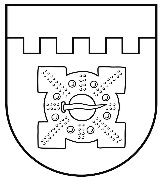 LATVIJAS REPUBLIKADOBELES NOVADA DOMEBrīvības iela 17, Dobele, Dobeles novads, LV-3701Tālr. 63707269, 63700137, 63720940, e-pasts dome@dobele.lvLĒMUMSDobelē2023. gada 28. septembrī                                                                                          Nr.387/13Par Dobeles novada pašvaldības saistošo noteikumu Nr.25 „ Dobeles novada iedzīvotāju padomes nolikums” apstiprināšanuPamatojoties uz Pašvaldību likuma 44. panta pirmo un otro daļu, 58. panta sesto daļu, atklāti balsojot: PAR - 12 (Ģirts Ante, Sarmīte Dude, Māris Feldmanis, Edgars Gaigalis, Linda Karloviča, Edgars Laimiņš, Sanita Olševska, Andris Podvinskis, Dace Reinika, Guntis Safranovičs, Andrejs Spridzāns, Indra Špela), PRET – nav, ATTURAS – 1 (Viesturs Reinfelds), NEBALSO – 1 (Ainārs Meiers), Dobeles novada dome NOLEMJ:Apstiprināt Dobeles novada pašvaldības saistošos noteikumus Nr.25 „Dobeles novada iedzīvotāju padomes nolikums” (pielikumā).Triju darbdienu laikā pēc parakstīšanas  saistošos noteikumus un to paskaidrojuma rakstu nosūtīt izsludināšanai oficiālajā izdevumā “Latvijas Vēstnesis”. Saistošie noteikumi stājas spēkā nākamajā dienā pēc to izsludināšanas oficiālajā izdevumā “Latvijas Vēstnesis”.Saistošos noteikumus pēc to stāšanās spēkā publicēt pašvaldības tīmekļa vietnē www.dobele.lv .Kontroli par šī lēmuma izpildi veikt Dobeles novada pašvaldības izpilddirektoram. Domes priekšsēdētāja	G.Safranovičs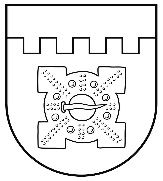 LATVIJAS REPUBLIKADOBELES NOVADA DOMEBrīvības iela 17, Dobele, Dobeles novads, LV-3701Tālr. 63707269, 63700137, 63720940, e-pasts dome@dobele.lvAPSTIPRINĀTIar Dobeles novada domes2023. gada 28. septembra lēmumu Nr.387/132023. gada 28. septembrī					Saistošie noteikumi Nr.25Dobeles novada iedzīvotāju padomes nolikumsIzdoti saskaņā ar Pašvaldību likuma 44. panta otro  daļu un 58. panta sesto daļuVispārīgie jautājumi1. Iedzīvotāju padomes (turpmāk - Padome) ir pēc Dobeles novada iedzīvotāju iniciatīvas izveidotas konsultatīvas institūcijas, kuru darbības mērķis ir nodrošināt Dobeles novada teritoriālā iedalījuma vienību (pagastu un pilsētu) (turpmāk - teritorija) iedzīvotāju (turpmāk - iedzīvotāji) interešu pārstāvību un sekmēt efektīvu, atklātu un atbildīgu sabiedrības iesaistīšanos Dobeles novada pašvaldības (turpmāk - Pašvaldības) darbā, tādējādi paaugstinot Pašvaldības darba kvalitāti un tā atbilstību iedzīvotāju interesēm.2. Pašvaldības teritoriālā iedalījuma vienību iedzīvotāju padomes var tikt veidotas šādās teritoriālajās vienībās: Annenieku pagasts, Auces pilsēta, Augstkalnes pagasts,  Auru pagasts, Bēnes pagasts, Bērzes pagasts,  Bikstu pagasts,  Bukaišu pagasts,  Dobeles pagasts,  Dobeles pilsēta,  Īles pagasts,  Jaunbērzes pagasts, Krimūnu pagasts, Lielauces pagasts,  Naudītes pagasts,  Penkules pagasts, Tērvetes pagasts, Ukru pagasts, Vecauces pagasts, Vītiņu pagasts, Zebrenes pagasts. Katrā teritoriālā iedalījuma vienībā var tikt izveidota viena iedzīvotāju padome.3. Katras Padomes sastāvā darbojas :3.1. pieci Padomes locekļi - teritoriālajās vienībās, kurās iedzīvotāju skaits nepārsniedz 1000 iedzīvotājus;3.2. septiņi Padomes locekļi - teritoriālajās vienībās, kurās iedzīvotāju skaits pārsniedz 1000 iedzīvotājus.4. Padomes locekļu darbs nav algots.II. Padomes uzdevumi, tiesības un pienākumi5. Padomes uzdevums ir nodrošināt iedzīvotāju interešu pārstāvību Pašvaldībā šādos jautājumos:5.1. Pašvaldības administratīvās teritorijas labiekārtošana un sanitārā tīrība (publiskai lietošanai paredzēto teritoriju apgaismošana un uzturēšana; parku, skvēru un zaļo zonu ierīkošana un uzturēšana; pretplūdu pasākumi; kapsētu un beigto dzīvnieku apbedīšanas vietu izveidošana un uzturēšana);5.2. teritorijas un būvju uzturēšanas prasību noteikšana, ciktāl tā saistīta ar sabiedrības drošību, sanitārās tīrības uzturēšanu un pilsētvides ainavas saglabāšanu;5.3. iedzīvotājiem sniedzamais kultūras piedāvājums un iespējas piedalīties kultūras dzīvē;5.4. Pašvaldības teritorijā esošā kultūras mantojuma saglabāšana;5.5. atbalsts kultūras norisēm;5.6. atbalsta sniegšana saimnieciskās darbības sekmēšanai.6. Padomei ir šādi pienākumi:6.1. pastāvīgi apzināt iedzīvotāju vajadzības;6.2. reaģēt uz iedzīvotāju ierosinājumiem;6.3. informēt iedzīvotājus un attiecīgās  pilsētas, pagasta vai pagastu apvienības pārvaldi, atbildīgo nodaļu (turpmāk – Pārvalde) par Padomes darbu, Padomes sanāksmēm un to darba kārtību;6.4. pēc Domes lūguma sniegt Domei viedokli par izmaiņām Pašvaldību likuma 4. panta pirmās daļas 2., 5. un 12. punktā noteikto pašvaldības funkciju izpildes kārtībā;6.5. viedoklis par izmaiņām Pašvaldību likuma 4.panta pirmās daļas 2., 5. un 12. punktā noteikto pašvaldības funkciju izpildes kārtībā Padomei jāsniedz Pašvaldības noteiktajā termiņā.7. Padomei ir šādas tiesības:7.1. sagatavot lēmumu projektus izskatīšanai Dobeles novada Domē (turpmāk – Dome) par nolikuma 5. punktā minētajiem jautājumiem;7.2. pieprasīt un saņemt no Pašvaldības informāciju, kas saistīta ar Padomes uzdevumu veikšanu.III. Padomes izveides kārtība un darbības termiņš8. Padomes izveidi uzsāk, ja ierosinājumu izveidot šādu Padomi pašvaldībā iesniedz vismaz:8.1.  20 attiecīgās  teritoriālās vienības iedzīvotāji, ja kopējais attiecīgās  teritoriālās vienības iedzīvotāju skaits nepārsniedz 1000 iedzīvotājus;8.2.  50 attiecīgās  teritoriālās vienības iedzīvotāji, ja kopējais attiecīgās  teritoriālās vienības iedzīvotāju skaits pārsniedz 1000 iedzīvotājus.9. Ierosinājumu var izteikt vienā vai vairākos iesniegumos, bet tiem visiem jāatbilst Iesniegumu likuma prasībām, jābūt parakstītiem papīra formātā vai ar drošu elektronisko parakstu, vai arī iesniegti, izmantojot citus elektroniskos autentifikācijas rīkus, kas ļauj atpazīt personas identitāti.10. Saņemot 9.punktā minēto iesniegumu vai iesniegumus, Pašvaldības izpilddirektors pašvaldības tīmekļa vietnē www.dobele.lv un pašvaldības informatīvajā izdevumā „Dobeles novada ziņas” publicē atbilstošu paziņojumu un informē par termiņu, kurā var pieteikt kandidātus Padomes sastāvam. Termiņš nedrīkst būt mazāks par mēnesi. Paziņojumā arī norāda Pašvaldību likuma 58.panta trešajā daļā noteiktos kritērijus un 58.panta ceturtajā daļā noteiktos ierobežojumus Padomes locekļiem. 11. Kandidātus Padomes sastāvam izvirza ne mazāk kā 10 attiecīgās  teritoriālās vienības iedzīvotāji. Teritoriālajās vienībās, kurās iedzīvotāju skaits nepārsniedz 1000 iedzīvotājus tiek izvirzīti ne mazāk kā septiņi Padomes locekļu kandidāti.  Teritoriālajās vienībās, kurās iedzīvotāju skaits pārsniedz 1000 iedzīvotājus tiek izvirzīti ne mazāk kā deviņi  Padomes locekļu kandidāti.  Iesniegumam par Padomes locekļu kandidātu izvirzīšanu  ir jāpievieno kandidāta piekrišana (Padomes locekļu kandidāta pieteikums) būt par Padomes locekli un kontaktinformāciju, kas ļautu ar minēto personu sazināties.12. Ja noteiktajā termiņā pieteikušos kandidātu skaits ir mazāks kā Padomē ievēlējamo locekļu skaits, Pašvaldība pagarina pieteikšanās termiņu vēl par 30 dienām, par to publicējot paziņojumu atbilstoši 10. punktā noteiktajam.13. Ja pēc atkārtota termiņa noteikšanas nav saņemts pietiekams pieteikumu skaits, Padomes izveidošanu atliek līdz saņemts iedzīvotāju ierosinājums atkārtotai kandidātu izvirzīšanas uzsākšanai.14. Pašvaldības administrācijas Administratīvā nodaļa apkopo Padomes locekļu kandidātu pieteikumus darbībai Padomē:14.1. veic pārbaudi par Padomes locekļu kandidātu atbilstību Pašvaldību likumā noteiktajiem nosacījumiem darbībai Padomē;14.2. sagatavo Padomes locekļu kandidātu sarakstu, kurā ir norādīti kandidātu vārdi un uzvārdi;14.3. publicē Padomes locekļu kandidātu sarakstu Pašvaldības tīmekļvietnē www.dobele.lv, Pašvaldības oficiālajos sociālo tīklu kontos un pašvaldības informatīvajā izdevumā "Dobeles novada ziņas ". Sarakstu drukātā veidā izvieto Pārvaldes telpās.14.4. sagatavo attiecīgajā teritorijā deklarēto - balstiesīgo iedzīvotāju sarakstu, pēc kura Padomes vēlēšanu laikā, uzrādot personu apliecinošu dokumentu, balstiesīgajiem iedzīvotājiem tiek izsniegta balsošanas zīme.15. Padomes vēlēšanas ir rīkojamas ne ātrāk kā 30 dienas pēc Padomes locekļu kandidātu saraksta publiskošanas. Informācija par Padomes vēlēšanu vietu un laiku tiek izsludināta Pašvaldības tīmekļvietnē www.dobele.lv, Pašvaldības oficiālajos sociālo tīklu kontos un pašvaldības informatīvajā izdevumā "Dobeles novada ziņas", kā arī tiek drukātā veidā izvietota Pārvaldes telpās. 16. Padomes vēlēšanas organizē attiecīgo teritoriālo vienību Pārvaldes, izveidojot Padomes vēlēšanu un balsu skaitīšanas komisiju. Padomes vēlēšanu un balsu skaitīšanas komisijas sastāvā var tikt iekļauti attiecīgās teritoriālās iedalījuma vienības iedzīvotāji, ja viņi ir izteikuši vēlmi piedalīties Padomes vēlēšanu un balsu skaitīšanas komisijas darbā. Padomes vēlēšanas notiek vismaz septiņas dienas.17. Pirms Padomes vēlēšanām tiek organizēta attiecīgās teritoriālās vienības iedzīvotāju tikšanās ar Padomes locekļu kandidātiem, kurā Padomes locekļu kandidāti iepazīstina iedzīvotājus ar savu viedokli par Padomes darba organizēšanu un Padomes sēdēs prioritāri izskatāmajiem jautājumiem.18. Padomi ir tiesīgas vēlēt personas, kuras atbilst Pašvaldību likuma 58. panta piektās daļas nosacījumiem un ir Deklarējušas savu dzīvesvietu Padomes darbības teritorijā.19. Padomē ir ievēlēti tie kandidāti, kuri saņēmuši lielāko balsu skaitu.20. Padomes sākotnējo sastāvu apstiprina uz Domes pilnvaru laiku ar Padomes vēlēšanu un balsu skaitīšanas komisijas lēmumu. Pēc Padomes vēlēšanu un balsu skaitīšanas komisijas lēmuma pieņemšanas Pašvaldības tīmekļvietnē www.dobele.lv tiek publicēts apstiprinātais Padomes sastāvs un informācija par to, cik balsis saņēmis katrs Padomes locekļa kandidāts.21. Ja ievēlētā Padomes locekļa pilnvaras tiek izbeigtas pirms pilnvaru termiņa beigām, šī Padomes locekļa vietā līdz attiecīgā pilnvaru termiņa beigām stājas nākamais balsošanā lielāko balsu skaitu saņēmušais kandidāts.22. Ja balsošanā vairāki kandidāti saņēmuši vienādu balsu skaitu, tad priekšroka tiek dota pieteikumu iesniegšanas secībā.23. Padomes loceklis var izbeigt darbību padomē, rakstveidā paziņojot par to Padomei. Padomes locekļa darbība Padomē tiek izbeigta iesniegumā norādītajā termiņā vai ar jauna padomes locekļa apstiprināšanu, ja termiņš nav norādīts. Jaunu Padomes locekli apstiprina Padome atbilstoši 21. un 22.punktā noteiktajai kārtībai.24. Ja Padomes darbības laikā Padomes locekļu skaits ir mazāks kā 3. punktā noteiktais un nav iespējams izpildīt 21. punkta nosacījumus, tiek rīkotas ārkārtas Padomes locekļu vēlēšanas. 25. Ja Padomes sastāvs ilgāk kā trīs mēnešus neatbilst 3. punkta nosacījumiem, Padome beidz pastāvēt.IV. Padomes darba organizācija26. Padomes priekšsēdētāju, priekšsēdētāja vietnieku un sekretāru no sava vidus ievēlē Padomes locekļi ar balsu vairākumu pirmajā Padomes sēdē.27. Padomi vada tās priekšsēdētājs vai viņa prombūtnē - priekšsēdētāja vietnieks.28. Padomes sēdes sasauc Padomes priekšsēdētājs pēc nepieciešamības.29. Padome ir lemttiesīga, ja uz sēdi klātienē ierodas vai attālināti pieslēdzas ne mazāk kā trīs no Padomes locekļiem.30. Padomes sēdes gaitu protokolē, kā arī var veikt tās audio vai audiovizuālu ierakstu. Protokolu paraksta sēdes vadītājs un Padomes sekretārs. Protokolu pēc Padomes sēdes iesniedz Pārvaldei tālākai jautājumu un ierosinājumu virzīšanai, vai pēc nepieciešamības tiek sagatavots lēmumprojekts un iesniegts izskatīšanai domē. Protokolu oriģināli glabājas attiecīgā Pārvaldē.31. Padomes sēdes protokols un audio vai audiovizuāls ieraksts ir publiski pieejams, ievērojot likumā noteiktos informācijas pieejamības ierobežojumus. Padomes sēdes protokolu un audio vai audiovizuālu ierakstu Padomes priekšsēdētājs nodod Pašvaldības sabiedrisko attiecību speciālistam ievietošanai pašvaldības oficiālajā tīmekļvietnē piecu darba dienu laikā pēc Padomes sēdes.32. Padomes lēmumiem ir ieteicošs un informējošs raksturs un tos pieņem, Padomes locekļiem atklāti balsojot. Ja balsu skaits ir vienāds, noteicošā ir Padomes priekšsēdētāja balss.33. Padomes locekli var atbrīvot no pienākumu pildīšanas Padomē gadījumā, ja Padomes loceklis bez attaisnojoša iemesla trīs reizes pēc kārtas neierodas uz Padomes sēdi.34. Konstatējot 33. punktā norādītos apstākļus, Padomes priekšsēdētājs trīs darba dienu laikā par to informē Domi. 35. Padome ir tiesīga lūgt Pašvaldības administrācijas viedokli par Padomes sēdē izskatāmu jautājumu un uzaicināt Pašvaldības administrācijas pārstāvi vai Domes deputātu uz Padomes sēdi.36. Padomes sēdes ir atklātas. Iedzīvotāji, biedrības un nodibinājumi, kā arī komersanti var ierosināt Padomes sēdē izskatāmos jautājumus.37. Padomes loceklis, pildot Padomes locekļa amatu, darbojas attiecīgās teritorijas iedzīvotāju interesēs un izvairās no interešu konflikta. Padomes loceklis atturas no dalības sēdē vai atturas no tādu lēmumu pieņemšanas, kas ietekmē vai var ietekmēt Padomes locekļa, tā radinieka, tam piederoša uzņēmuma personiskās vai mantiskās intereses.38. Ja padomes loceklis ir pieļāvis interešu konflikta situāciju, Padomei ir tiesības lemt par Padomes locekļa pilnvaru izbeigšanu.V. Padomes darbības nodrošināšana un Padomes sadarbība ar Pašvaldību 39. Padomes sēžu organizēšanai Padome izmanto Pašvaldības īpašumā esošas telpas, iekārtas un aprīkojumu, iepriekš saskaņojot to ar Pārvaldi.40. Informāciju par plānoto Padomes sēdes norises laiku, vietu un darba kārtību ne vēlāk kā trīs darba dienas pirms norises publicē Pašvaldības oficiālajā tīmekļvietnē, ievērojot likumā noteiktos informācijas pieejamības ierobežojumus.41. Padome regulāri sadarbojas ar Pārvaldi.42. Padomes iesniegtie iesniegumi tiek izskatīti normatīvajos aktos noteiktajā kārtībā.43. Padomes iesniegtie Domes lēmumprojekti tiek skatīti Domes sēdē, tiem pievienojot arī atbildīgās komitejas un nepieciešamības gadījumā arī Pašvaldības administrācijas speciālistu  atzinumu.44. Saņemot Padomes priekšlikumus, lēmumu par to tālāku virzību pieņem Domes priekšsēdētājs.Domes priekšsēdētāja vietnieks							G.SafranovičsDobeles novada domes saistošo noteikumu Nr.25“Dobeles novada iedzīvotāju padomes nolikums ”paskaidrojuma rakstsDomes priekšsēdētāja vietnieks							G.SafranovičsLATVIJAS REPUBLIKADOBELES NOVADA DOMEBrīvības iela 17, Dobele, Dobeles novads, LV-3701Tālr. 63707269, 63700137, 63720940, e-pasts dome@dobele.lvLĒMUMSDobelē2023. gada 28. septembrī                                                                                        Nr.388/13Par nolikuma “Dobeles novada uzņēmēju konsultatīvās padomes nolikums” apstiprināšanu Saskaņā ar Pašvaldību likuma 10. panta pirmās daļas 21. punktu, Valsts pārvaldes iekārtaslikuma 73. panta pirmās daļas 2. punktu, atklāti balsojot: PAR - 13 (Ģirts Ante, Sarmīte Dude, Māris Feldmanis, Edgars Gaigalis, Linda Karloviča, Edgars Laimiņš, Ainārs Meiers, Sanita Olševska, Andris Podvinskis, Dace Reinika, Guntis Safranovičs, Andrejs Spridzāns, Indra Špela), PRET – nav, ATTURAS – 1 (Viesturs Reinfelds), Dobeles novada dome NOLEMJ:Apstiprināt nolikumu “Dobeles novada uzņēmēju konsultatīvās padomes nolikums” (pielikumā).Domes priekšsēdētāja vietnieks			G.Safranovičs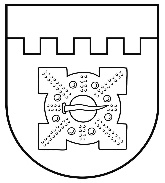 LATVIJAS REPUBLIKADOBELES NOVADA DOMEReģ. Nr. 90009115092Brīvības iela 17, Dobele, Dobeles novads, LV-3701Tālr. 63721360, 63721113, fakss 63722463, e-pasts dome@dobele.lvAPSTIPRINĀTSar Dobeles novada domes 2023. gada 28. septembralēmumu Nr.388/13DOBELES NOVADAUZŅĒMĒJU KONSULTATĪVĀS PADOMESNOLIKUMSIzdots saskaņā ar Valsts pārvaldes iekārtas likuma 73. panta pirmās daļas 2. punktuI. Vispārīgie jautājumiNolikums nosaka Dobeles novada Uzņēmēju konsultatīvās padomes (turpmāk - padome), struktūru, izveidošanas kārtību, uzdevumus, pienākumus, tiesības un atbildību. Padome ir Dobeles novada domes (turpmāk – dome) izveidota konsultatīva institūcija, kas veicina labvēlīgas uzņēmējdarbības vides attīstību Dobeles novadā (turpmāk - novads) saskaņā ar novada attīstības plānošanas dokumentos noteiktajiem stratēģiskajiem mērķiem. Padomi veido Dobeles novadā reģistrētu uzņēmumu, to apvienību, padomju, asociāciju u.c. deleģēti pārstāvji.Padome konsultē Dobeles novada pašvaldību (turpmāk – pašvaldība) uzņēmējdarbības vides pilnveidošanas jautājumos, pārstāv uzņēmēju intereses. Padomes lēmumiem ir rekomendējošs un informatīvs raksturs, un tie tiek pieņemti padomes sēdēs, padomes locekļiem balsojot ar vienkāršu balsu vairākumu. Padomes sagatavotie priekšlikumi ir pamats lēmumprojektu sagatavošanai un izskatīšanai domē.Padomes nolikumu apstiprina dome.II. Padomes darbības mērķi un uzdevumiPadomes darbības mērķis ir sekmēt uzņēmējdarbības attīstību novadā, aktivizēt dialogu starp pašvaldību un vietējiem uzņēmējiem, veicinot viedokļu apmaiņu un lēmumu pieņemšanu saskaņā ar spēkā esošajiem normatīvajiem aktiem, pozitīvi ietekmējot uzņēmējdarbības vidi novadā.Padomes uzdevumi ir līdzdarboties, iesaistīties un iesniegt priekšlikumus šādu jautājumu risināšanai:plānošanas dokumentu (novada ilgtspējīgas attīstības stratēģija, attīstības plāni, tematiskie plāni u.c.) izstrādei vai to grozījumiem;labvēlīgas uzņēmējdarbības vides veidošanai;nozīmīgu attīstības un investīciju projektu ietekmes uz sociāli ekonomiskās attīstības gaitu novadā un atbilstības novada attīstības programmā noteiktajām attīstības prioritātēm novērtēšanai;kopīgu projektu īstenošana sadarbībā ar pašvaldības struktūrvienībām, lai veicinātu novada sociāli ekonomisko attīstību;uzņēmēju līdzdalība novada tēla veidošanas pasākumos;noskaidrot novada uzņēmēju viedokli par dažādiem jautājumiem un sagatavot priekšlikumus to risināšanai;sekmēt novada uzņēmēju informēšanu par pašvaldības lēmumiem;apzināt un apkopot ar uzņēmējdarbību saistītās aktuālās problēmas un iespēju robežās veicināt savstarpējo informācijas apmaiņu starp uzņēmējiem;kompetences robežās rosināt lēmumprojektus izskatīšanai domes sēdēs.citu uzņēmējiem un pašvaldībai aktuālu jautājumu risināšana.III. Padomes tiesības un pienākumiPadomes  tiesības:bez atlīdzības izmantot pašvaldības telpas padomes sanāksmju rīkošanai;saņemt padomes darbam nepieciešamo informāciju no pašvaldības struktūrvienībām un iestādēm, ja tā nav pieejama publiskā telpā vai nav elektroniski pieejama publiski pieejamās datu bāzēs;veidot attiecības ar līdzīgām organizācijām citās Latvijas pašvaldībās un ārvalstīs;nepieciešamības gadījumā uzaicināt uz padomes sanāksmēm pašvaldības pārstāvjus noteiktu jautājumu risināšanai. Padomes pienākumi ir:regulāri informēt sabiedrību un pašvaldību par padomes darbību, pieņemtajiem lēmumiem un to izpildi;analizēt un izstrādāt priekšlikumus uzņēmējdarbības vides attīstības veicināšanai u.c. uzņēmējiem aktuālu jautājumu risināšanai;apkopot un paust pašvaldībai novada uzņēmēju viedokli ar uzņēmējdarbību saistītos jautājumos;reizi kalendāra gadā informēt pašvaldību par padomes darbību.IV. Padomes izveide, sastāvs un darba organizācijaPadomes locekļu skaitu un personālsastāvu nosaka dome, padomes sastāvā pēc iespējas iekļaujot uzņēmējus no dažādām nozarēm. Padomes sastāvu apstiprina uz domes pilnvaru laiku. Par padomes locekli nevar būt deputāts, politiskās partijas valdes loceklis un pašvaldības institūciju darbinieki.Uzņēmējs, kurš vēlas tikt iekļauts Padomē, iesniedz pašvaldībā pieteikumu. Padomes sastāvā prioritāri tiek iekļauts pārstāvis, kuru ir rekomendējuši citi šīs nozares uzņēmēji vai kuram skaitliski vairāk rekomendāciju izsnieguši šīs nozares uzņēmumu. Padomes locekļu darbs padomē nav atalgots, padomes locekļi nav uzskatāmi par valsts amatpersonām likuma „Par interešu konflikta novēršanu valsts amatpersonu darbībā” izpratnē.Padomes sēde var notikt, ja tajā piedalās vismaz puse padomes locekļu.Padomes priekšsēdētāja pienākumus pilda ar balsu vairākumu no padomes sastāva ievēlēts padomes loceklis.Padomes darbu vada padomes priekšsēdētājs, viņa prombūtnes laikā, ar balsu vairākumu no padomes sastāva ievēlēts, padomes priekšsēdētāja vietnieks.Padomes priekšsēdētājs:organizē un vada padomes darbu;sagatavo un apstiprina padomes sēžu darba kārtību;sasauc un vada padomes sēdes;paraksta sēžu protokolus un citus padomē sagatavotus dokumentus;pārstāv padomi attiecībās ar valsts un pašvaldību institūcijām, nevalstiskām organizācijām un privātpersonām.Padomes priekšsēdētāja vietnieks:pilda padomes priekšsēdētāja pienākumus viņa prombūtnes laikā, kā arī gadījumos, kad saskaņā ar normatīvajiem aktiem, padomes priekšsēdētājs nevar veikt konkrētus pienākumus vai uzdevumus;pārstāv padomi attiecībās ar valsts un pašvaldību institūcijām, nevalstiskām organizācijām un privātpersonām.Padomes sēdes ir atklātas un tās pēc nepieciešamības, bet ne retāk kā reizi ceturksnī, sasauc padomes priekšsēdētājs, izņemot gadījumus, kad padome vienojas par citiem termiņiem.Par sēdes norises vietu, laiku un darba kārtību paziņo visiem padomes locekļiem ne vēlāk, kā 3 (trīs) darba dienas pirms padomes sēdes.Lai nodrošinātu visu ieinteresēto pušu līdzdalību jautājumu apspriešanā, uz padomes sēdi var tikt aicināti dažādu sabiedrisko organizāciju, uzņēmumu, u.c. pārstāvji, kas pārstāv noteiktu sabiedrības grupu intereses.Padomes sēžu darba kārtību veido padomes priekšsēdētājs, kurš iekļauj jautājuma izskatīšanu sēdes darba kārtībā, ja to pieprasa ne mazāk kā 1/3 Padomes dalībnieku. Padomes sēdes tiek protokolētas. Protokolu paraksta padomes priekšsēdētājs. Protokols tiek nosūtīts padomes locekļiem 3 trīs darba dienu laikā pēc sēdes. Protokolā ierakstāms:sēdes norises vieta un laiks;sēdes vadītāja un protokolētāja vārds, uzvārds, amats;sēdē klātesošo padomes locekļu skaits, vārds un uzvārds;sēdes darba kārtība;citu personu vārds, uzvārds, kam tiek dots vārds;iesniegtie priekšlikumi, lēmumprojekti un pieprasījumi;balsojuma rezultāts (balsu skaits) par lēmuma projektu;lēmuma saturs;cita informācija pēc sanāksmes dalībnieku pieprasījuma.Padomes sēžu protokolēšanu un tehnisko servisu nodrošina Dobeles pieaugušo izglītības un informācijas centrs. V. Padomes locekļu darbības pārtraukšanaPadomes locekli no pienākumu pildīšanas var atbrīvot, ja to pieprasa:pats padomes loceklis iesniedzot rakstisku iesniegumu;vismaz 2/3 padomes locekļu;padomes priekšsēdētājs, ja padomes loceklis gada laikā piedalās mazāk kā 75% no padomes sēdēm.Dome lemj  par izmaiņu veikšanu padomes locekļu sastāvā. VI. Noslēguma jautājumsGrozījumus šajā nolikumā var izdarīt pēc padomes vai pašvaldības domes deputātu priekšlikuma. Domes priekšsēdētāja vietnieks 							G.SafranovičsLATVIJAS REPUBLIKADOBELES NOVADA DOMEBrīvības iela 17, Dobele, Dobeles novads, LV-3701Tālr. 63707269, 63700137, 63720940, e-pasts dome@dobele.lvLĒMUMSDobelē2023. gada 28. septembrī		Nr.389/13Par projekta “Dobeles olimpisko sporta veidu centra stadiona pārbūve II kārta” realizāciju	Dobeles novada pašvaldības (turpmāk – pašvaldība) atklātā konkursa "Dobeles stadiona pārbūves II kārtas būvdarbi" (Identifikācijas Nr. DNP 2023/43K) rezultātā piešķirtas līguma slēgšanas tiesības par līgumcenu 1 566 964.53 EUR (viens miljons pieci simti sešdesmit seši tūkstoši deviņi simti sešdesmit četri euro un 53 centi) bez pievienotās vērtības nodokļa. Līgumcenas samaksa plānota gan no pašvaldības budžeta  līdzekļiem, gan lūdzot aizņēmumu Valsts kasē. Izvērtējot pašvaldības 2023. gada budžeta iespējas, secināts, ka pašvaldībai izdevīgāk (mazāka pašvaldības līdzmaksājuma daļa) ir lūgt aizņēmumu 2024. gadā.  Ievērojot minēto, saskaņā ar Pašvaldību likuma 10. panta pirmās daļas 17. punktu, Dobeles novada attīstības programmas 2021.-2027. gadam rīcības virziena “RV4 Sports un aktīvā atpūta” uzdevumu “U10 Nodrošināt daudzveidīgas sporta un aktīvās atpūtas aktivitātes un tam nepieciešamo infrastruktūru”  un, ņemot vērā Investīciju plānu, atklāti balsojot: PAR - 14 (Ģirts Ante, Sarmīte Dude, Māris Feldmanis, Edgars Gaigalis, Linda Karloviča, Edgars Laimiņš, Ainārs Meiers, Sanita Olševska, Andris Podvinskis, Viesturs Reinfelds, Dace Reinika, Guntis Safranovičs, Andrejs Spridzāns, Indra Špela), PRET – nav, ATTURAS – nav,  Dobeles novada dome NOLEMJ: Uzsākt investīciju projekta “Dobeles olimpisko sporta veidu centra stadiona pārbūve II kārta” (turpmāk – Projekts) realizāciju 2023. gadā par pašvaldības finanšu līdzekļiem 127 000 EUR (viens simts divdesmit septiņi tūkstoši euro)  apmērā.Projekta realizāciju turpināt 2024. gadā, lūdzot aizņēmumu Valsts kasei prioritāro projektu īstenošanai 1 500 000 EUR (viens miljons pieci simti tūkstoši euro) apmērā.  Uzdot Finanšu un grāmatvedības nodaļai iestrādāt lēmuma 2. punktā norādīto aizņēmumu 2024. gada budžeta projektā.Pilnvarot domes priekšsēdētāju parakstīt atklātā konkursa "Dobeles stadiona pārbūves II kārtas būvdarbi" (Identifikācijas Nr. DNP 2023/43K) rezultātā slēdzamo būvdarbu līgumu, līgumcenas samaksu paredzot no pašvaldības finanšu līdzekļiem un Valsts kases piešķirtā aizņēmuma līdzekļiem.Domes priekšsēdētāja vietnieks 							G.SafranovičsLATVIJAS REPUBLIKADOBELES NOVADA DOMEBrīvības iela 17, Dobele, Dobeles novads, LV-3701Tālr. 63707269, 63700137, 63720940, e-pasts dome@dobele.lvLĒMUMSDobelē2023. gada 28. septembrī                                                                                        Nr.390/13Par siltumenerģijas piegādes tarifa pārskatīšanuLai nodrošinātu savlaicīgu un nepārtrauktu siltumapgādes pakalpojuma sniegšanu no Dobeles novada pašvaldībai piederošas katlu mājas “Labrenči”, Tērvetes pagastā, Dobeles novadā, katlu mājas “Sanatorijas 4”, Tērvetes pagastā, Dobeles novadā, katlu mājas “Virsaiši”, Augstkalnes pagastā, Dobeles novadā,  katlu mājas “Zvaniņi”, Augstkalnes pagastā, Dobeles novadā, ir nepieciešams pārskatīt un apstiprināt Dobeles novada pašvaldības sniegtā siltumenerģijas piegādes pakalpojuma tarifu atbilstoši veiktajam pakalpojuma sniegšanas izmaksas ekonomiskajam aprēķinam. Tarifa projekts sagatavots saskaņā ar 2010. gada 14. aprīļa Sabiedrisko pakalpojumu regulēšanas komisijas padomes lēmuma Nr. 1/7 „Siltumenerģijas apgādes pakalpojumu tarifu aprēķināšanas metodika” principiem.Izskatāmo siltumapgādes tarifu izmaksas atspoguļotas tabulā:Izvērtējot ekonomisko aprēķinu un vadoties no Pašvaldību likuma 4. panta pirmās daļas 1. punkta, kas nosaka, ka pašvaldībām ir autonomā funkcija organizēt iedzīvotājiem ūdenssaimniecības, siltumapgādes un sadzīves atkritumu apsaimniekošanas pakalpojumus neatkarīgi no tā, kā īpašumā atrodas dzīvojamais fonds, 10. panta otrās daļas 2. punkta “b”  apakšpunktu, kas paredz, ka domes kompetencē ir noteikt maksu par pašvaldības piegādāto siltumenerģiju, nosakot siltumenerģijas apgādes pakalpojumu tarifu, Dobeles novada dome, atklāti balsojot: PAR - 14 (Ģirts Ante, Sarmīte Dude, Māris Feldmanis, Edgars Gaigalis, Linda Karloviča, Edgars Laimiņš, Ainārs Meiers, Sanita Olševska, Andris Podvinskis, Viesturs Reinfelds, Dace Reinika, Guntis Safranovičs, Andrejs Spridzāns, Indra Špela), PRET – nav, ATTURAS – nav,  NOLEMJ :Apstiprināt siltumenerģijas piegādes tarifu šādā apmērā :  katlu māja  “Labrenči”, Tērvetes pagasts, Dobeles novads – 92.90 EUR (bez PVN) par 1 MWh ; katlu māja “Sanatorijas 4”, Tērvetes pagasts, Dobeles novads – 95.85 EUR (bez PVN) par 1 MWh ; katlu māja “Virsaiši”, Augstkalnes pagasts, Dobeles novads – 90.05 EUR (bez PVN) par 1 MWh;katlu māja “Zvaniņi”, Augstkalnes pagasts, Dobeles novads – 99.22 EUR (bez PVN) par 1 MWh.Noteikt, ka 1. punktā apstiprinātie tarifi stājas spēkā 2023. gada 1. oktobrī.Uzdot sabiedrisko attiecību nodaļai publicēt lēmumu Dobeles novada pašvaldības mājas lapā www.dobele.lv.Domes priekšsēdētāja vietnieks						G.SafranovičsLATVIJAS REPUBLIKADOBELES NOVADA DOMEBrīvības iela 17, Dobele, Dobeles novads, LV-3701Tālr. 63707269, 63700137, 63720940, e-pasts dome@dobele.lvLĒMUMSDobelē2023. gada 28. septembrī	                                                                                              Nr.391/13Par nekustamā īpašuma „Starp Vārpaiņiem”, Ukru pagastā, Dobeles novadā, atsavināšanu izsolē Dobeles novada dome ir izskatījusi Dobeles novada pašvaldības (turpmāk – pašvaldība) Nekustamo īpašumu komisijas ierosinājumu par pašvaldībai piederošā nekustamā īpašuma „Starp Vārpaiņiem”, Ukru pagastā, Dobeles novadā, kadastra numurs 46900040285 (turpmāk – Īpašums), trešās izsoles rīkošanu.Izskatot ierosinājumu, Dobeles novada dome konstatēja:Īpašums reģistrēts Zemgales rajona tiesas Ukru pagasta zemesgrāmatas nodalījumā Nr. 100000658036 un uz to nostiprinātas īpašuma tiesības pašvaldībai. Īpašums sastāv no vienas  zemes vienības ar kadastra apzīmējumu 46900040285, platība 2,26 ha, tai skaitā 2,23 ha meža audze un meža zeme.Saskaņā ar Dobeles novada domes 2022.gada 27.aprīļa lēmumu Nr.182/6 “Par nekustamā īpašuma „Starp Vārpaiņiem”, Ukru pagastā, Dobeles novadā, atsavināšanu izsolē”, nekustamais īpašums „Starp Vārpaiņiem”, Ukru pagastā, Dobeles novadā tika nodots atsavināšanai, pārdodot to atklātā mutiskā izsolē ar augšupejošu soli. Saskaņā ar Dobeles novada pašvaldības Īpašumu komisijas 2023.gada 3.maija lēmumā (prot.Nr.1.19/16) apstiprinātajiem izsoles noteikumiem izsoles datums noteikts 2023.gada 7.jūnijs.  Pirmās izsoles sākumcena 23800 EUR (divdesmit trīs tūkstoši astoņi simti euro). Izsludinātajā izsolē  nepieteicās neviens pretendents. Saskaņā ar Dobeles novada pašvaldības Īpašumu komisijas 2023.gada 2.augusta lēmumā (prot.Nr.1.19/27) apstiprinātajiem izsoles noteikumiem izsoles datums noteikts 2023.gada 13.septembris.  Otrās izsoles sākumcena 19500 EUR (deviņpadsmit tūkstoši pieci simti euro). Izsludinātajā izsolē  nepieteicās neviens pretendents.Saskaņā ar Publiskas personas mantas atsavināšanas likuma 32.panta otrās daļas 1.punktu, pēc otrās nesekmīgās izsoles institūcija, kas organizē nekustamā īpašuma atsavināšanu (9.pants), var: 1) rīkot trešo izsoli ar augšupejošu soli, pazeminot izsoles sākumcenu ne vairāk kā par 60 procentiem no nosacītās cenas.Saskaņā ar Publiskas personas mantas atsavināšanas likuma 37. panta pirmās daļas 4. punktu pārdot publiskas personas mantu par brīvu cenu var, ja nekustamo īpašumu iegūst šā likuma 4. panta ceturtajā daļā minētā persona.Saskaņā ar Publiskas personas mantas atsavināšanas likuma 4. panta ceturtās daļas 1. punktu, atsevišķos gadījumos publiskas personas nekustamā īpašuma atsavināšanu var ierosināt zemes īpašnieks vai visi kopīpašnieki, ja viņi vēlas nopirkt zemes starpgabalu, kas piegul viņu zemei.Īpašumam piegulošie nekustamie īpašumi ir:  “Bērziņi”, Ukru pagasts, Dobeles novads, kadastra numurs 46900040118, īpašnieks [...], personas kods [...]; “Lankas”, Ukru pagasts, Dobeles novads, kadastra numurs 46900040129, īpašnieks [...], personas kods [...]; “Olīši”, Ukru pagasts, Dobeles novads, kadastra numurs 46900040355, īpašnieks sabiedrība ar ierobežotu atbildību "Timestop", reģistrācijas numurs 40003930950; “Vārpaiņi”, Ukru pagasts, Dobeles novads, kadastra numurs 46900010043, īpašnieks [...], personas kods [...].Pamatojoties uz Pašvaldību likuma 10.panta pirmās daļas 16.punktu, Publiskas personas mantas atsavināšanas likuma 4. panta pirmo daļu, 5. panta pirmo daļu, 8. panta trešo daļu, 9.panta otro daļu, 10.panta pirmo, otro daļu, pārejas noteikumu 12. punktu, atklāti balsojot: PAR - 11 (Ģirts Ante, Sarmīte Dude, Māris Feldmanis, Edgars Gaigalis, Linda Karloviča, Sanita Olševska, Andris Podvinskis, Dace Reinika, Guntis Safranovičs, Andrejs Spridzāns, Indra Špela), PRET – 2 (Viesturs Reinfelds, Ainārs Meiers), ATTURAS – nav,  NEBALSO – 1 (Edgars Laimiņš), Dobeles novada dome NOLEMJ:ATZĪT par nenotikušu nekustamā “Starp Vārpaiņiem”, Ukru pagastā, Dobeles novadā, kadastra numurs 46900040285, otro izsoli.Atsavināt nekustamo īpašumu “Starp Vārpaiņiem”, Ukru pagastā, Dobeles novadā, kadastra numurs 46900040285, kas sastāv no vienas  zemes vienības ar kadastra apzīmējumu 46900040285, platība 2,26 ha, tai skaitā 2,23 ha meža audze un meža zeme, pārdodot to otrā atklātā mutiskā izsolē ar augšupejošu soli.Noteikt lēmuma 1. punktā atsavināmā nekustamā īpašuma izsoles sākumcenu 16000 EUR (sešpadsmit tūkstoši euro). Noteikt, ka nekustamā īpašuma „Starp Vārpaiņiem”, Ukru pagastā, Dobeles novadā, kadastra numurs 46900040285, pirmpirkuma tiesības ir zemes īpašniekiem vai visiem kopīpašniekiem, ja viņi vēlas nopirkt zemes starpgabalu, kas piegul viņu zemei.Uzdot Dobeles novada pašvaldības Īpašumu komisijai apstiprināt izsoles noteikumus un organizēt nekustamā īpašuma atsavināšanu spēkā esošo normatīvo aktu noteiktajā kārtībā.Domes priekšsēdētāja vietnieks							G.SafranovičsLATVIJAS REPUBLIKADOBELES NOVADA DOMEBrīvības iela 17, Dobele, Dobeles novads, LV-3701Tālr. 63707269, 63700137, 63720940, e-pasts dome@dobele.lvLĒMUMSDobelē2023. gada 28. septembrī	                                                                                              Nr.392/13Par nekustamā īpašuma „Garlauki 2”, Ukru pagastā, Dobeles novadā, atsavināšanu izsolē Dobeles novada dome ir izskatījusi Dobeles novada pašvaldības (turpmāk – pašvaldība) Nekustamo īpašumu komisijas ierosinājumu par pašvaldībai piederošā nekustamā īpašuma „Garlauki 2”, Ukru pagastā, Dobeles novadā, kadastra numurs 46940040134 (turpmāk – Īpašums), trešās izsoles rīkošanu.Izskatot ierosinājumu, Dobeles novada dome konstatēja:Īpašums reģistrēts Zemgales rajona tiesas Ukru pagasta zemesgrāmatas nodalījumā Nr. 100000658176 un uz to nostiprinātas īpašuma tiesības pašvaldībai. Īpašums sastāv no vienas  zemes vienības ar kadastra apzīmējumu 46900040134, platība 0,7419 ha, tai skaitā 0,7419 ha meža audze un meža zeme.Saskaņā ar Dobeles novada domes 2022.gada 27.aprīļa lēmumu Nr.181/6 “Par nekustamā īpašuma „Garlauki 2”, Ukru pagastā, Dobeles novadā, atsavināšanu izsolē”, nekustamais īpašums „Garlauki 2”, Ukru pagastā, Dobeles novadā tika nodots atsavināšanai, pārdodot to atklātā mutiskā izsolē ar augšupejošu soli. Saskaņā ar Dobeles novada pašvaldības Īpašumu komisijas 2023.gada 3.maija lēmumā (prot.Nr.1.19/16) apstiprinātajiem izsoles noteikumiem izsoles datums noteikts 2023.gada 7.jūnijs.  Pirmās izsoles sākumcena 8100 EUR (astoņi tūkstoši simts euro). Izsludinātajā izsolē  nepieteicās neviens pretendents. Saskaņā ar Dobeles novada pašvaldības Īpašumu komisijas 2023.gada 2.augusta lēmumā (prot.Nr.1.19/27) apstiprinātajiem izsoles noteikumiem izsoles datums noteikts 2023.gada 13.septembris.  Otrās izsoles sākumcena 6500 EUR (seši tūkstoši pieci simti euro). Izsludinātajā izsolē  nepieteicās neviens pretendents.Saskaņā ar Publiskas personas mantas atsavināšanas likuma 32.panta otrās daļas 1.punktu, pēc otrās nesekmīgās izsoles institūcija, kas organizē nekustamā īpašuma atsavināšanu (9.pants), var: 1) rīkot trešo izsoli ar augšupejošu soli, pazeminot izsoles sākumcenu ne vairāk kā par 60 procentiem no nosacītās cenas.Saskaņā ar Publiskas personas mantas atsavināšanas likuma 37. panta pirmās daļas 4. punktu pārdot publiskas personas mantu par brīvu cenu var, ja nekustamo īpašumu iegūst šā likuma 4. panta ceturtajā daļā minētā persona.Saskaņā ar Publiskas personas mantas atsavināšanas likuma 4. panta ceturtās daļas 1. punktu, atsevišķos gadījumos publiskas personas nekustamā īpašuma atsavināšanu var ierosināt zemes īpašnieks vai visi kopīpašnieki, ja viņi vēlas nopirkt zemes starpgabalu, kas piegul viņu zemei.Īpašumam piegulošie nekustamie īpašumi ir:  “Akmeņi”, Ukru pagasts, Dobeles novads, kadastra numurs 46900040167, īpašnieks sabiedrība ar ierobežotu atbildību "Timestop", reģistrācijas numurs 40003930950; “Garlauki 1”, Ukru pagasts, Dobeles novads, kadastra numurs 46900040131, īpašnieks Auces novada Ukru pagasta zemnieku saimniecība "Ezera-2", reģistrācijas numurs 48501019334; “Garlauki 3”, Ukru pagasts, Dobeles novads, kadastra numurs 46900040135, īpašnieks sabiedrība ar ierobežotu atbildību "ĶAUĶI", reģistrācijas numurs 48501018729; “Kalniņi”, Ukru pagasts, Dobeles novads, kadastra numurs 46900040031, īpašnieks [...], personas kods [...].Pamatojoties uz Pašvaldību likuma 10.panta pirmās daļas 16.punktu, Publiskas personas mantas atsavināšanas likuma 4. panta pirmo daļu, 5. panta pirmo daļu, 8. panta trešo daļu, 9.panta otro daļu, 10.panta pirmo, otro daļu, pārejas noteikumu 12. punktu, atklāti balsojot: PAR - 11 (Ģirts Ante, Sarmīte Dude, Māris Feldmanis, Edgars Gaigalis, Linda Karloviča, Sanita Olševska, Andris Podvinskis, Dace Reinika, Guntis Safranovičs, Andrejs Spridzāns, Indra Špela), PRET – 2 (Viesturs Reinfelds, Ainārs Meiers), ATTURAS – nav,  NEBALSO – 1 (Edgars Laimiņš),  Dobeles novada dome NOLEMJ:ATZĪT par nenotikušu nekustamā “Garlauki 2”, Ukru pagastā, Dobeles novadā, kadastra numurs 46900040134, otro izsoli.Atsavināt nekustamo īpašumu “Garlauki 2”, Ukru pagastā, Dobeles novadā, kadastra numurs 46900040134, kas sastāv no vienas  zemes vienības ar kadastra apzīmējumu 46900040134, platība 0,7419 ha, tai skaitā 0,7419 ha meža audze un meža zeme, pārdodot to otrā atklātā mutiskā izsolē ar augšupejošu soli.Noteikt lēmuma 1. punktā atsavināmā nekustamā īpašuma izsoles sākumcenu 5000 EUR (pieci tūkstoši euro). Noteikt, ka nekustamā īpašuma “Garlauki 2”, Ukru pagastā, Dobeles novadā, kadastra numurs 46900040134, pirmpirkuma tiesības ir zemes īpašniekiem vai visiem kopīpašniekiem, ja viņi vēlas nopirkt zemes starpgabalu, kas piegul viņu zemei.Uzdot Dobeles novada pašvaldības Īpašumu komisijai apstiprināt izsoles noteikumus un organizēt nekustamā īpašuma atsavināšanu spēkā esošo normatīvo aktu noteiktajā kārtībā.Domes priekšsēdētāja vietnieks							G.SafranovičsLATVIJAS REPUBLIKADOBELES NOVADA DOMEBrīvības iela 17, Dobele, Dobeles novads, LV-3701Tālr. 63707269, 63700137, 63720940, e-pasts dome@dobele.lvLĒMUMSDobelē2023. gada 28. septembrī	                                                                                              Nr.393/13Par medību tiesību nodošanu mednieku klubam “Bēne”       Dobeles novada pašvaldībā (turpmāk – pašvaldība) izskatīts 2023. gada 22.augustā saņemtais mednieku kluba “Bēne” (turpmāk – iesniedzējs) iesniegums, saskaņā ar kuru tiek lūgts nodot medību tiesības iesniedzējam pašvaldībai piederošajā īpašumā. Iesniedzējs medību tiesības vēlas iegūt zemes vienībā ar kadastra apzīmējumu 46500020109 Bēnes pagastā – platība 1,84 ha. Izskatot iesniedzēja iesniegumu, Dobeles novada dome konstatē:Medību likuma 1. panta 9. punktā noteikts, ka medību tiesības zemes īpašnieks vai tiesiskais valdītājs var izmantot pats vai nodot citai personai.Zemes vienība ar kadastra apzīmējumu 46500020109, platība 1,84 ha (“Ceļmalas”, Bēnes pagasts, Dobeles novads) ir pašvaldībai piekritīgs īpašums.Ministru kabineta 2014. gada 22. jūlija noteikumu Nr.421 “Medību noteikumi” 13. punktā noteikts, ka medību tiesības vienlaikus var nodot tikai vienai personai. Šo pašu noteikumu kārtībā Valsts meža dienests reģistrē un izveido medību iecirkņus.2023. gada 8. septembrī saņemts atbildes dokuments no Valsts meža dienesta, norādot, ka par iesniedzēja iesniegumā minētajām zemes vienībām Valsts meža dienestā nav reģistrētu medību tiesību nodošanas līgumi. Pamatojoties uz iepriekš minēto un Pašvaldību likuma 73. panta ceturto daļu, Medību likuma 1. panta 9. punktu, Ministru kabineta 2014. gada 22. jūlija noteikumu Nr.421 „Medību noteikumi” 13. un 14. punktu, atklāti balsojot: PAR - 14 (Ģirts Ante, Sarmīte Dude, Māris Feldmanis, Edgars Gaigalis, Linda Karloviča, Edgars Laimiņš, Ainārs Meiers, Sanita Olševska, Andris Podvinskis, Viesturs Reinfelds, Dace Reinika, Guntis Safranovičs, Andrejs Spridzāns, Indra Špela), PRET – nav, ATTURAS – nav, Dobeles novada dome NOLEMJ:NODOT mednieku klubam “Bēne”, reģistrācijas Nr. 40008101683, juridiskā adrese: Ezera iela 12A, Bēne, Bēnes pagasts, Dobeles novads, LV-3711, medību tiesības pašvaldībai piekritīgajā zemes vienībā “Ceļmalas”, Bēnes pagastā, Dobeles novada, kadastra apzīmējums 46500020109, platība 1,84 ha. NOTEIKT, ka medību tiesību lietotājs ir atbildīgs par meža dzīvnieku radītajiem postījumiem lēmuma 1. punktā minētajās zemes vienībās.PILNVAROT pašvaldības izpilddirektoru slēgt līgumu par medību tiesību nodošanu ar mednieku klubu “Bēne” uz pieciem gadiem.Domes priekšsēdētāja vietnieks							G.SafranovičsLATVIJAS REPUBLIKADOBELES NOVADA DOMEBrīvības iela 17, Dobele, Dobeles novads, LV-3701Tālr. 63707269, 63700137, 63720940, e-pasts dome@dobele.lvLĒMUMSDobelē2023. gada 28. septembrī	                                                                                              Nr.394/13Par starpgabala statusa noteikšanu nekustamam īpašumam „Lejasstrazdi 3B” Dobeles pagastā, Dobeles novadāDobeles novada dome ir izskatījusi Dobeles novada pašvaldības administrācijas Nekustamo īpašumu nodaļas ierosinājumu noteikt nekustamam īpašumam „Lejasstrazdi 3B” Dobeles pagastā, Dobeles novadā,  kadastra numurs 46600050345 (turpmāk – Īpašums), starpgabala statusu. Izskatot minēto ierosinājumu, Dobeles novada dome konstatēja:Saskaņā ar Dobeles pagasta padomes 2008. gada 24. septembra lēmumu Nr.10 „Par lauku apvidus zemes piekritību Dobeles pagasta pašvaldībai un lauku apvidus zemes nodošanu zemes reformas pabeigšanai”, Īpašums piekrīt Dobeles novada pašvaldībai. Īpašums sastāv no vienas  zemes vienības ar kadastra apzīmējumu 46600050336, platība 0,22 ha. Publiskas personas mantas atsavināšanas likuma 1. panta 11. punkta “b” apakšpunkts nosaka, ka zemes starpgabals ir publiskai personai piederošs zemesgabals, kura platība lauku apvidos ir mazāka par pašvaldības saistošajos noteikumos paredzēto minimālo zemesgabala platību vai kura konfigurācija nepieļauj attiecīgā zemesgabala izmantošanu atbilstoši apstiprinātajam teritorijas plānojumam, vai kuram nav iespējams nodrošināt pieslēgumu koplietošanas ielai (ceļam). Saskaņa ar Valsts zemes dienesta Kadastra informācijas sistēmas datiem  Īpašumam nav iespējams nodrošināt pieslēgumu koplietošanas ceļam. No minētā secināms, ka Īpašums ir starpgabals.          Saskaņā ar Pašvaldību likuma 10. panta pirmās daļas 21. punktu, Publiskas personas mantas atsavināšanas likuma 1. panta 11. punkta “b” apakšpunktu, likuma “Par valsts un pašvaldību zemes īpašuma tiesībām un to nostiprināšanu zemesgrāmatās” 3. panta otrās daļas 4. punktu, atklāti balsojot: PAR - 13 (Ģirts Ante, Sarmīte Dude, Māris Feldmanis, Edgars Gaigalis, Linda Karloviča, Edgars Laimiņš, Ainārs Meiers, Sanita Olševska, Andris Podvinskis, Dace Reinika, Guntis Safranovičs, Andrejs Spridzāns, Indra Špela), PRET – nav, ATTURAS – nav, NEBALSO – 1 (Viesturs Reinfelds), Dobeles novada dome NOLEMJ:NOTEIKT starpgabala statusu nekustamā īpašuma „Lejasstrazdi 3B”, Dobeles pagastā, Dobeles novadā, kadastra numurs 46600050345, zemes vienībai ar kadastra apzīmējumu 46600500336, platība 0,22 ha.Domes priekšsēdētāja vietnieks							G.SafranovičsLATVIJAS REPUBLIKADOBELES NOVADA DOMEBrīvības iela 17, Dobele, Dobeles novads, LV-3701Tālr. 63707269, 63700137, 63720940, e-pasts dome@dobele.lvLĒMUMSDobelē2023. gada 28. septembrī                                                                                             Nr.395/13Par apbūves tiesības Brīvības ielā 11, Aucē, Dobeles novadā ieķīlāšanu	Dobeles novada dome ir izskatījusi Dobeles novada pašvaldībā (turpmāk – pašvaldība) saņemto SIA “SP Auce” (turpmāk – iesniedzējs) iesniegumu, saskaņā ar kuru tiek lūgts izsniegt piekrišanu apbūves tiesības attiecībā uz apbūves tiesībai noteiktās zemes vienības 4,1795 ha platībā, kas atrodas Brīvības ielā 11, Aucē, Auces novadā, ieķīlāšanai par labu Akciju sabiedrībai “Rietumu Banka”. 	Izskatot iesniegto iesniegumu, Dobeles novada dome konstatēja:	Auces novada pašvaldība 2019. gada 29. martā ar Sabiedrību ar ierobežotu atbildību “TOLKA” noslēgusi līgumu par apbūves tiesības piešķiršanu Nr.6-38/2019-143 (turpmāk – līgums) uz zemes vienību Brīvības ielā 11, Aucē, Auces novadā, platība 41795 m2. Apbūves tiesību termiņš 30 gadi. 2022. gada 13. aprīlī noslēgts pārjaunojuma līgums Nr.110/4.3-2022, saskaņā ar kuru SIA “SP Auce” pārņem Sabiedrības ar ierobežotu atbildību “TOLKA” saistības, stājoties Sabiedrības ar ierobežotu atbildību “TOLKA” vietā. Pārjaunojuma līguma slēgšanas juridiskais pamatojums Administratīvo teritoriju un apdzīvoto vietu likuma pārejas noteikumu 6. punkts un apbūves tiesības atsavināšanas līgums.	Pamatojoties uz līguma par apbūves tiesības piešķiršanu, apbūves tiesībai atvērts Auces pilsētas zemesgrāmatas nodalījums Nr.100000476980 - AT001, no kā secināms, ka ir izpildīts līguma 1.5. punkts, kas nosaka, ka no apbūves tiesības izrietošā lietu tiesība ir nodibināta un spēkā tikai pēc apbūves tiesības ierakstīšanas zemesgrāmatā. 	Iesniedzējs pašvaldībā iesniedzis Akciju sabiedrības “Rietumu banka” dokumentu, kas apliecina, ka minētā kredītiestāde ir pieņēmusi lēmumu par kredīta piešķiršanu iesniedzējam. Iesniedzējs ir paskaidrojis, ka kredīts nepieciešams, lai attīstītu saules elektrostaciju uzstādīšanu Auces pilsētas teritorijā. Projektu īstenošanai tiek piesaistīts arī Eiropas Savienības finansējums ar Latvijas Investīciju un attīstības aģentūras starpniecību.	Saskaņā ar pašvaldības Finanšu un grāmatvedības nodaļas un Nekustamo īpašumu nodaļas sniegtās informācijas iesniedzējs visas saistības pret pašvaldību ir izpildītas un parādu nav.	Civillikuma 1129.5 pants nosaka, ka apbūves tiesību var atsavināt, kā arī apgrūtināt ar lietu tiesībām, ja tas nav noteikti aizliegts ar līgumu par apbūves tiesības piešķiršanu. Apbūves tiesības ieķīlāšana notiek pēc nekustamu lietu ieķīlāšanas noteikumiem.	Tiesības rīkoties ar lietu, tātad arī to ieķīlāt, Civillikuma 1306. pants piešķir īpašniekam. Minētā norma pieļauj ar ķīlu nodrošināt arī svešu saistību. Tomēr Civillikuma 2301. panta otrā daļa paredz, ka izdarīt ieķīlājumus vai nekustama īpašuma apgrūtinājumus ar lietu tiesībām, ja viņam nav uz to noteikta pilnvarojuma, drīkst tikai nepieciešamos gadījumos un lai pasargātu savu pilnvarotāju no draudošiem zaudējumiem. Šajā gadījumā līguma 6.1.8. punkts nosaka, ka apbūves tiesīgais apņemas apbūves tiesību neatsavināt un neapgrūtināt ar lietu tiesībām bez īpašnieka rakstiskas piekrišanas, no kā secināms, ka, lai apbūves tiesību ieķīlātu, nepieciešama pašvaldības piekrišana.	2023. gada 8. septembrī pašvaldībā saņemts papildus iesniegums no iesniedzēja, kurā norādīts, ka nosacījums kredīta saņemšanai ir trīspusējas vienošanās pie noslēgtā līguma noslēgšana starp iesniedzēju, kredītiestādi un pašvaldību.	Ieķīlājot apbūves tiesību, kredītiestādei ir tiesiska iespēja realizēt savu prasījumu ar ieķīlātā priekšmeta atsavināšanu, t.i. pārdodot apbūves tiesību. Pamatojoties uz to, ka tiek ieķīlāta apbūves tiesība, nevis pašvaldībai piederošs nekustamais īpašums, nepastāv risks, ka pašvaldībai tiktu radīti kādi zaudējumi vai prasījumi pret pašvaldību, turklāt kredīta ņēmējs ir iesniedzējs un gadījumā, ja saistības pret kredītiestādi netiek pildītas un, atsavinot apbūves tiesību, parāda daļa nesedzas, turpmākie prasījumi tiks vērsti pret iesniedzēju nevis pašvaldību. Līdz ar to secināms, ka nav pamata neizsniegt iesniedzējam atļauju ieķīlāt apbūves tiesību, lai iesniedzējs spētu realizēt un attīstīt iesākto projektu Auces pilsētā.	Ņemot vērā iepriekš minēto un pamatojoties uz Pašvaldību likuma 10. panta pirmās daļas 16. punktu, 73. panta ceturto daļu, Civillikuma 1129.5 pantu, 1306. pantu, atklāti balsojot: PAR - 9 (Ģirts Ante, Sarmīte Dude, Linda Karloviča, Edgars Laimiņš, Sanita Olševska, Andris Podvinskis, Dace Reinika, Guntis Safranovičs, Indra Špela), PRET – 2 (Ainārs Meiers, Māris Feldmanis), ATTURAS – 1 (Edgars Gaigalis), NEBALSO – 2 (Viesturs Reinfelds, Andrejs Spridzāns), Dobeles novada dome NOLEMJ:Atļaut SIA “SP Auce”, reģistrācijas numurs 40203359154, ieķīlāt apbūves tiesību nekustamajā īpašumā Brīvības ielā 11, Aucē, Dobeles novadā, kadastra numurs 46050555501, kas piešķirta saskaņā ar Pārjaunojuma līgumu Nr.110/4.3-2022 2019. gada 29. marta apbūves tiesības līgumam un reģistrēta Auces pilsētas zemesgrāmatas nodalījumā Nr.100000476980 – AT001, noslēdzot trīspusēju vienošanos ar SIA “SP Auce” un Akciju sabiedrību “Rietumu Banka” (pielikumā).Uzdot Dobeles novada pašvaldības administrācijas Juridiskajai nodaļai 1 (viena) mēneša laikā no lēmuma pieņemšanas dienas organizēt lēmuma 1. punktā minētās vienošanās parakstīšanu.  Domes priekšsēdētāja vietnieks							G.SafranovičsPielikums pie Dobeles novada domes 2023. gada 28. septembralēmuma Nr.395/13Latvijas Republikā, Rīgā, 2023.gada _________(sagatavošanas datums)	ņemot vērā, ka: pēc brīvas gribas un labas ticības, bez viltus, maldības un/vai spaidiem, noslēdz šāda satura vienošanos (turpmāk-   Vienošanās),DOKUMENTS PARAKSTĪTS AR DROŠU ELEKTRONISKO PARAKSTU UN SATUR LAIKA ZĪMOGULATVIJAS REPUBLIKADOBELES NOVADA DOMEBrīvības iela 17, Dobele, Dobeles novads, LV-3701Tālr. 63707269, 63700137, 63720940, e-pasts dome@dobele.lvLĒMUMSDobelē2023. gada 28. septembrī		      Nr.396/13Par projekta  “Jauniešu mākslas un mediju prasmju veicināšana” („Boosting art and media proficiency for young people (Art-booster)”) pieteikuma iesniegšanuSaskaņā ar Pašvaldību likuma 4. panta pirmās daļas 12. punktu, 10. panta pirmās daļas 21. punktu, programmas “Erasmus +” programmas 2021.- 2027. gadam noteikumiem un, ņemot vērā Dobeles novada attīstības programmas 2021.- 2027. gadam rīcības virziena RV1 “Izglītība visos vecumos” uzdevumus U2 “Nodrošināt pieejamu un kvalitatīvu interešu, profesionālās ievirzes izglītību” un U3 “Attīstīt profesionālo izglītību un mūžizglītības piedāvājumu” un rīcības virziena RV10 “Nodarbinātības attīstība” uzdevumu U26 “Sekmēt jaunu uzņēmumu attīstību”, atklāti balsojot: PAR - 13 (Ģirts Ante, Sarmīte Dude, Māris Feldmanis, Edgars Gaigalis, Linda Karloviča, Edgars Laimiņš, Sanita Olševska, Andris Podvinskis, Viesturs Reinfelds, Dace Reinika, Guntis Safranovičs, Andrejs Spridzāns, Indra Špela), PRET – nav, ATTURAS – 1 (Ainārs Meiers), Dobeles novada dome NOLEMJ:Iesniegt “Erasmus +” programmas 2021. – 2027. gadam atklātā konkursā projekta pieteikumu “Jauniešu mākslas un mediju prasmju veicināšana” („Boosting art and media proficiency for young people (Art-booster)”), turpmāk – projekts, nosakot kopējo projekta finansējumu 250 000 EUR (ar pievienotās vērtības nodokli), no kurām Dobeles Pieaugušo izglītības un uzņēmējdarbības atbalsta centra kā vadošā partnera finansējums ir 80 020 EUR, kas 100% apmērā ir Erasmus+ programmas finansējums.Projekta apstiprināšanas gadījumā nodrošināt finansējumu 20% jeb 16 004 EUR apmērā no Dobeles Pieaugušo izglītības un uzņēmējdarbības atbalsta centra 2025.gada budžeta līdzekļiem.Noteikt plānoto projekta īstenošanas laiku no 2024. gada 1.janvāra līdz 2025. gada 31. decembrim. Pilnvarot Dobeles Pieaugušo izglītības un uzņēmējdarbības atbalsta centra vadītāju Montu Mantrovu parakstīt visus ar projekta iesniegšanu un ieviešanu saistītos dokumentus, kā arī veikt visas nepieciešamās darbības projekta pieteikuma izstrādei, iesniegšanai un ieviešanai.Domes priekšsēdētāja vietnieks							G.SafranovičsLATVIJAS REPUBLIKADOBELES NOVADA DOMEBrīvības iela 17, Dobele, Dobeles novads, LV-3701Tālr. 63707269, 63700137, 63720940, e-pasts dome@dobele.lvLĒMUMSDobelē2023. gada 28. septembrī	                                                                                          Nr.397/13Par nekustamā īpašuma – dzīvokļa Nr.4 Priežu ielā 30, Gardenē,Auru pagastā, Dobeles novadā, atsavināšanuĪpašumtiesības uz dzīvokļa īpašumu Nr.4 Priežu ielā 30, Gardenē, Auru pagastā, Dobeles novadā, kadastra numurs 46469000655, ar kopējo platību 48,1 m2, kopīpašuma 460/25578 domājamām daļām no būves un zemes (turpmāk - dzīvoklis), 2022.gada 24.oktobrī nostiprinātas Dobeles novada pašvaldībai (turpmāk - pašvaldība), Zemgales rajona tiesas Auru pagasta zemesgrāmatas nodalījumā Nr.287 4.Pašvaldībā ir saņemts dzīvokļa īrnieces [..] ierosinājums atsavināt dzīvokli.Saskaņā ar Publiskas personas mantas atsavināšanas likuma 45.panta ceturtās daļas noteikumiem, īrnieks vai viņa ģimenes locekļi var pirkt īrēto viendzīvokļa māju vai dzīvokļa īpašumu, ja:1) īrnieks un viņa ģimenes locekļi ir noslēguši notariāli apliecinātu vienošanos par to, kurš vai kuri no viņiem iegūs īpašumā īrēto viendzīvokļa māju vai dzīvokļa īpašumu;2) tiesā nav celta prasība par īres līguma izbeigšanu.Pret [..] prasība par īres līguma izbeigšanu nav celta.[…] izīrētajā dzīvoklī ir deklarēts ģimenes loceklis, ar kuru 2023.gada 02.februārī pie Zemgales apgabaltiesas zvērinātas notāres Baibas Gabriēles ir noslēgta notariāli apliecināta Vienošanās ar reģistra Nr.296 par to, kurš no viņiem iegūs īpašumā īrēto dzīvokļa īpašumu.Pašvaldībai nav lietderīgi saglabāt īpašumā dzīvokli 55 dzīvokļu daudzdzīvokļu mājā, jo 47 dzīvokļu īpašumi reģistrēti zemesgrāmatā uz citu personu vārda. Sertificēta nekustamo īpašumu vērtētāja Anita Vēdiķe (LĪVA profesionālās kvalifikācijas sertifikāts Nr.76) 2022.gada 5.decembrī noteikusi dzīvokļa tirgus vērtību 5000 EUR (pieci tūkstoši euro), atbilstoši Standartizācijas likumā paredzētajā kārtībā apstiprinātajiem īpašuma vērtēšanas standartiem.Saskaņā ar Publiskas personas mantas atsavināšanas likuma 4.panta ceturtās daļas 5.punktu, 8.panta trešo daļu, 36.panta trešo daļu, 45.panta trešo un ceturto daļu, kā arī sertificēta vērtētāja vērtējumu, atklāti balsojot: PAR - 14 (Ģirts Ante, Sarmīte Dude, Māris Feldmanis, Edgars Gaigalis, Linda Karloviča, Edgars Laimiņš, Ainārs Meiers, Sanita Olševska, Andris Podvinskis, Viesturs Reinfelds, Dace Reinika, Guntis Safranovičs, Andrejs Spridzāns, Indra Špela), PRET – nav, ATTURAS – nav, Dobeles novada dome NOLEMJ:1. Atsavināt dzīvokli Nr.4 Priežu ielā 30, Gardenē, Auru pagastā, Dobeles novadā, 48,1 m2  platībā un pie dzīvokļa īpašuma piederošās kopīpašuma 460/25578 domājamās daļas no būves un zemes, kadastra numurs 46469000655.2. 	Apstiprināt dzīvokļa Nr.4 Priežu ielā 30, Gardenē, Auru pagastā, Dobeles novadā, un pie dzīvokļa īpašuma piederošās kopīpašuma 460/25578 domājamās daļas no būves un zemes nosacīto cenu 5000 EUR (pieci tūkstoši euro).3. Piedāvāt […], personas kods […], viena mēneša laikā no lēmuma saņemšanas dienas, izmantot pirmpirkuma tiesības un pirkt dzīvokli Nr.4 Priežu ielā 30, Gardenē, Auru pagastā, Dobeles novadā, un pie dzīvokļa īpašuma piederošās kopīpašuma 460/25578 domājamās daļas no būves un zemes par nosacīto cenu 5000 EUR (pieci tūkstoši euro).4. 	Pirmpirkuma tiesību izmantošanas gadījumā, pirkuma maksa pilnā apmērā samaksājama viena mēneša laikā no lēmuma saņemšanas dienas. Ja dzīvoklis tiek pirkts uz nomaksu līdz pieciem gadiem, tad viena mēneša laikā no lēmuma saņemšanas dienas samaksājams avanss 10% apmērā no pirkuma maksas.5. 	Lēmums zaudē spēku, ja pirkuma maksa pilnā apjomā vai avanss netiek samaksāts lēmuma 4.punktā noteiktajā termiņā. Domes priekšsēdētāja vietnieks							G.SafranovičsLATVIJAS REPUBLIKADOBELES NOVADA DOMEBrīvības iela 17, Dobele, Dobeles novads, LV-3701Tālr. 63707269, 63700137, 63720940, e-pasts dome@dobele.lvLĒMUMSDobelē2023. gada 28. septembrī	                                                                                              Nr.398/13Par nekustamā īpašuma „Garbiļi”, Auru pagastā, Dobeles novadā, atsavināšanuDobeles novada dome ir izskatījusi […] (turpmāk – iesniedzējs) ierosinājumu atsavināt Dobeles novada pašvaldībai (turpmāk – pašvaldība) piederošo nekustamo īpašumu „Garbiļi”, Auru pagastā, Dobeles novadā, kadastra numurs 46460080169.Izskatot minēto ierosinājumu, Dobeles novada dome konstatēja:Nekustamais īpašums „Garbiļi”, Auru pagastā, Dobeles novadā, kadastra numurs 46460080169, kas sastāv no vienas zemes vienības ar kadastra apzīmējumu 46460080169 platība 1,7 ha, reģistrēts Zemgales rajona tiesas Auru pagasta zemesgrāmatas nodalījumā  Nr.100000656416 un uz to nostiprinātas īpašuma tiesības pašvaldībai (turpmāk – zemes vienība).Saskaņā ar Valsts vienotās datorizētās zemesgrāmatas datiem uz zemes vienības atrodas iesniedzējam 5 (piecas) piederošas būves ar kadastra apzīmējumiem 46460080169001, 46460080169003, 46460080169004, 46460080169005 un 46460080169006, kuras reģistrētas Zemgales rajona tiesas Auru pagasta zemesgrāmatas nodalījumā Nr.100000717336. 2022.gada 26.oktobrī Dobeles novada pašvaldība ar iesniedzēju noslēgusi Lauku apvidus apbūvētā zemes gabala nomas līgumu Nr.9.2/2022/517 par zemes vienības nodošanu nomas lietošanā iesniedzējam. Zemes nomas līguma termiņš 2026.gada 31.decembris. Zemes nomas maksas un nekustamā īpašuma nodokļa parādu par zemes vienību nav.Publiskas personas mantas atsavināšanas likuma 4.panta ceturtās daļas 3.punkts nosaka, ka publiskas personas nekustamā īpašuma atsavināšanu var ierosināt zemesgrāmatā ierakstītas ēkas (būves) īpašnieks, ja viņš vēlas nopirkt zemesgabalu uz kura atrodas ēka (būve).Pamatojoties uz to, ka iesniedzējam ir tiesības ierosināt zemes vienības atsavināšanu un zemes vienība nav nepieciešama pašvaldības pastāvīgo funkciju nodrošināšanai, lietderīgākā rīcība ir atzīstama zemes vienības atsavināšana būvju īpašniekam. Publiskas personas mantas atsavināšanas likuma 37.panta pirmās daļas 4.punkts nosaka, ka pārdot publiskas personas mantu par brīvu cenu var, ja nekustamo īpašumu iegūst šā likuma 4.panta ceturtajā daļā minētā persona. Šajā gadījumā pārdošanas cena ir vienāda ar nosacīto cenu, kuru nosaka atbilstoši Standartizācijas likumā paredzētajā kārtībā apstiprinātajiem Latvijas īpašuma vērtēšanas standartiem. Tādējādi pašvaldība ir tiesīga zemes vienību atsavināt būvju īpašniekam nerīkojot atsavināšanu izsolē.Saskaņā ar 2023.gada 31.jūlijā veikto tirgus novērtējumu, ko atbilstoši Standartizācijas likumā paredzētajā kārtībā apstiprinātajiem Latvijas īpašuma vērtēšanas standartiem veikusi sertificēta nekustamo īpašumu vērtētāja Anita Vēdiķe (LĪVA profesionālās kvalifikācijas sertifikāts Nr.76), zemes vienības tirgus vērtība atsavināšanas vajadzībām ir noteikta 12000 EUR (divpadsmit tūkstoši euro) apmērā.Publiskas personas mantas atsavināšanas likuma pārejas noteikumu 11.punkts nosaka, ka līdz brīdim, kad spēku zaudē Valsts un pašvaldību īpašuma privatizācijas un privatizācijas sertifikātu izmantošanas pabeigšanas likums, atsavināmā apbūvētā zemesgabala nosacītā cena nedrīkst būt zemāka par zemāko no šādām vērtībām: attiecīgā zemesgabala kadastrālo vērtību vai attiecīgā zemesgabala kadastrālo vērtību 2007.gada 31.decembrī. Saskaņā ar Valsts zemes dienesta Nekustamā īpašuma valsts kadastra informācijas sistēmā norādītiem datiem aktuālā zemes vienības kadastrālā vērtība ir 3871 EUR (trīs tūkstoši astoņi simti septiņdesmit viens euro).Saskaņā ar likuma Pašvaldību likuma 10.panta pirmās daļas 16.punktu, Publiskas personas mantas atsavināšanas likuma 4.panta ceturtās daļas 3.punktu, 5.panta ceturto daļu, 8.panta trešo daļu, 44.1panta ceturto daļu, pārejas noteikumu 11.punktu,  41.panta otro daļu, atklāti balsojot: PAR - 13 (Ģirts Ante, Sarmīte Dude, Māris Feldmanis, Edgars Gaigalis, Linda Karloviča, Edgars Laimiņš, Ainārs Meiers, Sanita Olševska, Andris Podvinskis, Dace Reinika, Guntis Safranovičs, Andrejs Spridzāns, Indra Špela), PRET – nav, ATTURAS – nav, NEBALSO – 1 (Viesturs Reinfelds), Dobeles novada dome NOLEMJ:Atsavināt nekustamo īpašumu „Garbiļi”, Auru pagastā, Dobeles novadā, kadastra numurs 46460080169, kas sastāv no vienas zemes vienības ar kadastra apzīmējumu 46460080169, platība – 1,7 ha, […], […], pārdodot to par nosacīto cenu 12000 EUR (divpadsmit tūkstoši euro).Pirkuma maksa pilnā apmērā samaksājama 1 (viena) mēneša laikā no lēmuma saņemšanas dienas. Ja nekustamais īpašums tiek pirkts uz nomaksu līdz pieciem gadiem, tad viena mēneša laikā no lēmuma saņemšanas dienas samaksājams avanss 10% apmērā no pirkuma maksas.Lēmums zaudē spēku, ja pirkuma maksa pilnā apjomā vai avanss netiek samaksāts lēmuma 2.punktā noteiktajā termiņā.Domes priekšsēdētāja vietnieks							G.SafranovičsLATVIJAS REPUBLIKADOBELES NOVADA DOMEBrīvības iela 17, Dobele, Dobeles novads, LV-3701Tālr. 63707269, 63700137, 63720940, e-pasts dome@dobele.lvLĒMUMSDobelē2023. gada 28. septembrī                                                                                                   Nr.399/13Par nekustamā īpašuma „Mūrnieki”, Augstkalnes pagastā, Dobeles novadā, atsavināšanuDobeles novada dome ir izskatījusi […] (turpmāk – iesniedzējs) ierosinājumu atsavināt Dobeles novada pašvaldībai (turpmāk – pašvaldība) piederošo nekustamo īpašumu „Mūrnieki”, Augstkalnes pagastā, Dobeles novadā, kadastra numurs 46440050344.Izskatot minēto ierosinājumu, Dobeles novada dome konstatēja:Nekustamais īpašums „Mūrnieki”, Augstkalnes pagastā, Dobeles novadā, kadastra numurs 46440050344, kas sastāv no vienas zemes vienības ar kadastra apzīmējumu 46440050344 – 1,55 ha platībā, reģistrēts Zemgales rajona tiesas Augstkalnes pagasta zemesgrāmatas nodalījumā  Nr.100000716057 un uz to nostiprinātas īpašuma tiesības pašvaldībai (turpmāk – zemes vienība).Saskaņā ar Valsts vienotās datorizētās zemesgrāmatas datiem uz zemes vienības atrodas iesniedzējam 3 (trīs) piederošas būves ar kadastra apzīmējumiem 46440050344001,46440050344002 un 46440050344003, kuras reģistrēta Zemgales rajona tiesas Augstkalnes pagasta zemesgrāmatas nodalījumā Nr.100000603716. 2022.gada 7.februārī pašvaldība ar iesniedzēju noslēgusi  Lauku apvidus zemes nomas līgumu Nr.83/9.2 par zemes vienības nodošanu nomas lietošanā iesniedzējam. Zemes nomas līguma termiņš 2026.gada 31.decembris. Zemes nomas maksas un nekustamā īpašuma nodokļa parādu par zemes vienību nav.Publiskas personas mantas atsavināšanas likuma 4.panta ceturtās daļas 3.punkts nosaka, ka publiskas personas nekustamā īpašuma atsavināšanu var ierosināt zemesgrāmatā ierakstītas ēkas (būves) īpašnieks, ja viņš vēlas nopirkt zemesgabalu uz kura atrodas ēka (būve).Pamatojoties uz to, ka iesniedzējam ir tiesības ierosināt zemes vienības atsavināšanu un zemes vienība nav nepieciešama pašvaldības pastāvīgo funkciju nodrošināšanai, lietderīgākā rīcība ir atzīstama zemes vienības atsavināšana būvju īpašniekam. Publiskas personas mantas atsavināšanas likuma 37.panta pirmās daļas 4.punkts nosaka, ka pārdot publiskas personas mantu par brīvu cenu var, ja nekustamo īpašumu iegūst šā likuma 4.panta ceturtajā daļā minētā persona. Šajā gadījumā pārdošanas cena ir vienāda ar nosacīto cenu, kuru nosaka atbilstoši Standartizācijas likumā paredzētajā kārtībā apstiprinātajiem Latvijas īpašuma vērtēšanas standartiem. Tādējādi pašvaldība ir tiesīga zemes vienību atsavināt būvju īpašniekam nerīkojot atsavināšanu izsolē.Saskaņā ar 2023.gada 4.septembrī veikto tirgus novērtējumu, ko atbilstoši Standartizācijas likumā paredzētajā kārtībā apstiprinātajiem Latvijas īpašuma vērtēšanas standartiem veikusi sertificēta nekustamo īpašumu vērtētāja Anita Vēdiķe (LĪVA profesionālās kvalifikācijas sertifikāts Nr.76), zemes vienības tirgus vērtība atsavināšanas vajadzībām ir noteikta 9500 EUR (deviņi tūkstoši pieci simti euro) apmērā.Publiskas personas mantas atsavināšanas likuma Pārejas noteikumu 11.punkts nosaka, ka līdz brīdim, kad spēku zaudē Valsts un pašvaldību īpašuma privatizācijas un privatizācijas sertifikātu izmantošanas pabeigšanas likums, atsavināmā apbūvētā zemesgabala nosacītā cena nedrīkst būt zemāka par zemāko no šādām vērtībām: attiecīgā zemesgabala kadastrālo vērtību vai attiecīgā zemesgabala kadastrālo vērtību 2007.gada 31.decembrī. Saskaņā ar Valsts zemes dienesta Nekustamā īpašuma valsts kadastra informācijas sistēmā norādītiem datiem aktuālā zemes vienības kadastrālā vērtība ir 3509 EUR (trīs tūkstoši pieci simti deviņi euro).Saskaņā ar Pašvaldību likuma 10.panta pirmās daļas 16.punktu, Publiskas personas mantas atsavināšanas likuma 4.panta ceturtās daļas 3.punktu, 5.panta ceturto daļu, 8.panta trešo daļu, 44.1panta ceturto daļu, Pārejas noteikumu 11.punktu,  41.panta otro daļu, atklāti balsojot: PAR - 13 (Ģirts Ante, Sarmīte Dude, Māris Feldmanis, Edgars Gaigalis, Linda Karloviča, Edgars Laimiņš, Ainārs Meiers, Sanita Olševska, Andris Podvinskis, Dace Reinika, Guntis Safranovičs, Andrejs Spridzāns, Indra Špela), PRET – nav, ATTURAS – nav, NEBALSO – 1 (Viesturs Reinfelds),  Dobeles novada dome NOLEMJ:Atsavināt nekustamo īpašumu „Mūrnieki”, Augstkalnes pagastā, Dobeles novadā, kadastra numurs 46440050344, sastāvošu no vienas zemes vienības ar kadastra apzīmējumu 46440050344, platība – 1,55 ha  […], personas kods […], pārdodot to par nosacīto cenu 9500 EUR (deviņi tūkstoši pieci simti euro).Pirkuma maksa pilnā apmērā samaksājama 1 (viena) mēneša laikā no lēmuma saņemšanas dienas. Ja nekustamais īpašums tiek pirkts uz nomaksu līdz pieciem gadiem, tad viena mēneša laikā no lēmuma saņemšanas dienas samaksājams avanss 10% apmērā no pirkuma maksas.Lēmums zaudē spēku, ja pirkuma maksa pilnā apjomā vai avanss netiek samaksāts lēmuma 2.punktā noteiktajā termiņā.Domes priekšsēdētāja vietnieks							G.SafranovičsLATVIJAS REPUBLIKADOBELES NOVADA DOMEBrīvības iela 17, Dobele, Dobeles novads, LV-3701Tālr. 63707269, 63700137, 63720940, e-pasts dome@dobele.lvLĒMUMSDobelē2023. gada 28. septembrī                                                                                          Nr.400/13Par nekustamā īpašuma „Liesmiņas”, Dobeles pagastā, Dobeles novadā, atsavināšanuDobeles novada dome ir izskatījusi […] (turpmāk – iesniedzēja) ierosinājumu atsavināt Dobeles novada pašvaldībai (turpmāk – pašvaldība) piederošo nekustamo īpašumu „Liesmiņas”, Dobeles pagastā, Dobeles novadā, kadastra numurs 46600050275 (turpmāk – Īpašums). Izskatot minēto ierosinājumu, Dobeles novada dome konstatēja:Īpašums reģistrēts Zemgales rajona tiesas Dobeles pagasta zemesgrāmatas nodalījumā Nr.100000720316 un uz to nostiprinātas īpašuma tiesības pašvaldībai. Īpašums sastāv no vienas zemes vienības ar kadastra apzīmējumu 46600050275 -  0,13 ha (1300 m²) kopplatībā. Īpašums ir nodots nomas lietošanā iesniedzējai saskaņā ar 2021.gada 10.februāra neapbūvētas zemes nomas līgumu Nr.9.2/61. Neapbūvētas zemes nomas līguma termiņš 2025.gada 30. septembris.Saskaņā ar Dobeles pagasta padomes 2006. gada 27. jūlija lēmumu iesniedzējai Īpašums piešķirts pastāvīgā lietošanā ar izpirkšanas tiesībām. Pamatojoties uz Valsts un pašvaldību īpašuma privatizācijas un privatizācijas sertifikātu izmantošanas pabeigšanas likumā noteikto kārtību, ar Dobeles novada domes 2012. gada 20. septembra lēmumu iesniedzējai izbeigtas zemes lietošanas tiesības uz Īpašumu sākot ar 2011. gada 31. decembri un noslēgts zemes nomas līgums par minētā zemesgabala lietošanu. Pēdējais zemes nomas līgums Nr.9.2/61ar iesniedzēju noslēgts 2021.gada 10.februārī ar termiņu līdz 2025. gada 30. septembrim.Īpašums nav nepieciešams pašvaldības funkciju izpildei, līdz ar to lietderīgākā pašvaldības rīcība ir atzīstama minētā nekustamā īpašuma atsavināšana.Saskaņā ar Publiskas personas mantas atsavināšanas likuma 4. panta ceturtās daļas 8. punkta noteikumiem, pašvaldības nekustamā īpašuma atsavināšanu var ierosināt persona, kurai Valsts un pašvaldību īpašuma privatizācijas un privatizācijas sertifikātu izmantošanas pabeigšanas likumā noteiktā kārtībā ir izbeigtas zemes lietošanas tiesības un ar kuru pašvaldība ir noslēgusi zemes nomas līgumu, ja šī persona vēlas nopirkt zemi, kas bijusi tās lietošanā un par ko ir noslēgts zemes nomas līgums. No minētā secināms, ka iesniedzējai ir tiesības ierosināt Īpašuma atsavināšanu.Saskaņā ar Publiskas personas mantas atsavināšanas likuma 37. panta pirmās daļas 4. punktu, pārdot valsts vai pašvaldības mantu par brīvu cenu var, ja nekustamo īpašumu iegūst šā likuma 4. panta ceturtajā daļā minētā persona. Šajā gadījumā pārdošanas cena ir vienāda ar nosacīto cenu, ko nosaka atbilstoši Standartizācijas likumā paredzētajā kārtībā apstiprinātajiem Latvijas īpašuma vērtēšanas standartiem.Saskaņā ar 2023. gada 4. septembrī veikto tirgus novērtējumu, ko atbilstoši Standartizācijas likumā paredzētajā kārtībā apstiprinātajiem Latvijas īpašuma vērtēšanas standartiem veica sertificēta nekustamā īpašuma vērtētāja Anita Vēdiķe (LĪVA profesionālās kvalifikācijas sertifikāts Nr.76), Īpašuma tirgus vērtība atsavināšanas vajadzībām ir noteikta 2000 EUR (divi tūkstoši euro).	Saskaņā ar Publiskas personas mantas atsavināšanas likuma pārejas noteikumu 12. punktu, līdz brīdim, kad spēku zaudē Valsts un pašvaldību īpašuma privatizācijas un privatizācijas sertifikātu izmantošanas pabeigšanas likums, atsavināmā neapbūvētā zemesgabala nosacītā cena nedrīkst būt zemāka par zemāko no šādām vērtībām: attiecīgā zemesgabala kadastrālo vērtību vai zemes kadastrālo vērtību 2007. gada 31. decembrī.Saskaņā ar Valsts zemes dienesta Nekustamā īpašuma valsts kadastra informācijas sistēmā norādītiem datiem Īpašuma aktuālā kadastrālā vērtība ir 236 EUR (divi simti trīsdesmit seši euro).Ņemot vērā iepriekš minēto un pamatojoties uz Pašvaldību likuma 10. panta pirmās daļas 16.punktu, 73. panta ceturto daļu, Publiskas personas mantas atsavināšanas likuma 4. panta ceturtās daļas 8. punktu, 5. panta pirmo un otro daļu, 8. panta otro daļu, 30. panta pirmo1 daļu, 36. panta trešo daļu, 37. panta pirmās daļas 4. punktu, Pārejas noteikumi 12. punktu, atklāti balsojot: PAR - 13 (Ģirts Ante, Sarmīte Dude, Māris Feldmanis, Edgars Gaigalis, Linda Karloviča, Edgars Laimiņš, Ainārs Meiers, Sanita Olševska, Andris Podvinskis, Dace Reinika, Guntis Safranovičs, Andrejs Spridzāns, Indra Špela), PRET – nav, ATTURAS – nav, NEBALSO – 1 (Viesturs Reinfelds),  Dobeles novada dome NOLEMJ:Atsavināt nekustamo īpašumu „Liesmiņas”, Dobeles pagastā, Dobeles novadā, kadastra numurs 46600050275, kas sastāv no vienas zemes vienības ar kadastra apzīmējumu 46600050275 - platība 0,13 ha (1300 m²), pārdodot to par nosacīto cenu 2000 EUR (divi tūkstoši euro) […], personas kods […].Pirkuma maksa pilnā apmērā samaksājama viena mēneša laikā no atsavināšanas lēmuma saņemšanas dienas. Ja nekustamais īpašums tiek pirkts uz nomaksu līdz pieciem gadiem, tad viena mēneša laikā no lēmuma saņemšanas dienas samaksājams avanss 10% apmērā no pirkuma maksas.Lēmums zaudē spēku, ja pirkuma maksa pilnā apjomā vai avanss netiek samaksāts lēmuma 2. punktā noteiktajā termiņā.Domes priekšsēdētāja vietnieks							G.SafranovičsLATVIJAS REPUBLIKADOBELES NOVADA DOMEBrīvības iela 17, Dobele, Dobeles novads, LV-3701Tālr. 63707269, 63700137, 63720940, e-pasts dome@dobele.lvLĒMUMSDobelē2023. gada 28. septembrī                                                                                   Nr.401/13Par lauksaimniecībā izmantojamās zemes „Lielkrastiņi”, Krimūnu pagastā, Dobeles novadā, atsavināšanu	Pamatojoties uz Dobeles novada domes 2023.gada 27.jūlija lēmuma Nr.304/10 „Par lauksaimniecībā izmantojamās zemes „Lielkrastiņi”, Krimūnu pagastā, Dobeles novadā, atsavināšanu izsolē” 4.punktu, Dobeles novada pašvaldības Īpašumu komisija (turpmāk – Īpašumu komisija) apstiprinājusi izsoles noteikumus un organizējusi nekustamā īpašuma „Lielkrastiņi”, Krimūnu pagastā, Dobeles novadā, atsavināšanu likumā noteiktā kārtībā.	Izskatot Īpašumu komisijas organizētās izsoles rezultātus, Dobeles novada dome konstatē:Dobeles novada pašvaldībai ir nostiprinātas īpašuma tiesības Zemgales rajona tiesas Krimūnu pagasta zemesgrāmatas nodalījumā Nr.100000538615 uz nekustamo īpašumu „Lielkrastiņi”, Krimūnu pagastā, Dobeles novadā (turpmāk – nekustamais īpašums), kadastra numurs 46720030030, kas sastāv no vienas neapbūvētas zemes vienības ar kadastra apzīmējumu 46720030030, platība 4,4 ha, tai skaitā 3,8 ha  lauksaimniecībā izmantojamā zeme.Nekustamais īpašums „Lielkrastiņi” ir nodots nomā Dobeles rajona Krimūnu pagasta zemnieku saimniecībai „LAZDIŅI”, reģistrācijas numurs 48501014958.Īpašumu komisija 2023.gada 13.septembrī rīkoja atklātu mutisku izsoli ar augšupejošu soli. Izsoles procedūra ir veikta atbilstoši normatīvo aktu prasībām.Atbilstoši Publiskas personas mantas atsavināšanas likuma 14.panta pirmajai daļai, izsludinātajā izsoles pieteikšanās termiņā saņemts pirmpirkuma tiesību izmantošanas pieteikums no Dobeles rajona Krimūnu pagasta zemnieku saimniecības „LAZDIŅI”, kurai ir pirmpirkuma tiesības iegādāties nekustamo īpašumu „Lielkrastiņi”.Izsludinātajā izsoles pieteikšanās termiņā nav pieteicies neviens izsoles dalībnieks, tādēļ pirmpirkuma tiesīgajai personai Dobeles rajona Krimūnu pagasta zemnieku saimniecībai „LAZDIŅI”, atbilstoši Publiskas personas mantas atsavināšanas likuma 14.panta pirmajai daļai, Dobeles novada domes 2023.gada 30.marta lēmuma Nr.139/5 „Par lauksaimniecībā izmantojamās zemes „Lielkrastiņi”, Krimūnu pagastā, Dobeles novadā, atsavināšanu izsolē” 3.punktu, izsoles noteikumiem jāpiedāvā iegūt nekustamo īpašumu „Lielkrastiņi” par izsoles sākumcenu 36000 EUR (trīsdesmit seši tūkstoši euro), kas palielināta par vienu soli 3000 EUR (trīs tūkstoši euro).Pamatojoties uz likuma Pašvaldību likuma 10.panta pirmās daļas 16.punktu, Publiskas personas mantas atsavināšanas likuma 14.panta pirmo daļu, 34.panta otro daļu, Dobeles novada domes 2023.gada 27.jūlija lēmuma Nr.304/10 „Par lauksaimniecībā izmantojamās zemes „Lielkrastiņi”, Krimūnu pagastā, Dobeles novadā, atsavināšanu izsolē” 3.punktu, atklāti balsojot: PAR - 13 (Ģirts Ante, Sarmīte Dude, Māris Feldmanis, Edgars Gaigalis, Linda Karloviča, Edgars Laimiņš, Sanita Olševska, Andris Podvinskis, Viesturs Reinfelds, Dace Reinika, Guntis Safranovičs, Andrejs Spridzāns, Indra Špela), PRET – 1 (Ainārs Meiers), ATTURAS – nav, Dobeles novada dome NOLEMJ:Apstiprināt 2023.gada 13.septembra izsoles rezultātu par nekustamā īpašuma „Lielkrastiņi” atsavināšanu un atsavināt nekustamo īpašumu „Lielkrastiņi”, Krimūnu pagastā, Dobeles novadā, kadastra numurs 46720030030, kas sastāv no vienas neapbūvētas zemes vienības ar kadastra apzīmējumu 46720030030, platība 4,4 ha, tai skaitā 3,8 ha  lauksaimniecībā izmantojamā zeme, Dobeles rajona Krimūnu pagasta zemnieku saimniecībai „LAZDIŅI”, reģistrācijas numurs 48501014958, par cenu 39000 EUR (trīsdesmit deviņi tūkstoši euro), nosakot pirkuma maksas samaksas termiņu 2023.gada 30.novembri.Domes priekšsēdētāja vietnieks							G.SafranovičsLATVIJAS REPUBLIKADOBELES NOVADA DOMEBrīvības iela 17, Dobele, Dobeles novads, LV-3701Tālr. 63707269, 63700137, 63720940, e-pasts dome@dobele.lvLĒMUMSDobelē2023. gada 28. septembrī                  	                                                                 Nr.402/13Par nekustamo īpašumu – dzīvokļu Nr.1, Nr.2, Nr.3, Nr.4 Miera ielā 21, Aucē, Dobeles novadā, atsavināšanu izsolēDobeles novada dome ir izskatījusi Dobeles novada pašvaldības Īpašumu komisijas ierosinājumu par Dobeles novada pašvaldībai piederošo dzīvokļu  Nr.1., Nr.2., Nr.3., Nr.4 Miera ielā 21, Aucē, Dobeles novadā atsavināšanu.Nekustamais īpašums Miera iela 21, Aucē, Dobeles novadā, kadastra numurs 46050111107, sastāv no dzīvojamās mājas ar 4 dzīvokļiem un zemes gabala 1550 m2 platībā un reģistrēts Zemgales rajona tiesas Auces pilsētas zemesgrāmatas nodalījumā Nr. 329 uz Dobeles novada pašvaldības vārda, ir sadalīts četros dzīvokļu īpašumos.Nekustamais īpašums - dzīvoklis Nr.1 Miera ielā 21, Aucē, Dobeles novadā, kadastra numurs 4605 900 0613 reģistrēts Zemgales rajona tiesas Auces pilsētas zemesgrāmatas nodalījumā Nr. 329 1 uz Dobeles novada pašvaldības vārda. Pašvaldībai piederošais dzīvoklis Nr.1 Miera ielā 21, Aucē, Dobeles novadā, platība 28,7 m2, nav izīrēts un tas nav nepieciešams pašvaldības funkciju nodrošināšanai.Nekustamais īpašums - dzīvoklis Nr.2 Miera ielā 21, Aucē, Dobeles novadā, kadastra numurs 4605 900 0614 reģistrēts Zemgales rajona tiesas Auces pilsētas zemesgrāmatas nodalījumā Nr. 329 2 uz Dobeles novada pašvaldības vārda. Pašvaldībai piederošais dzīvoklis Nr.2 Miera ielā 21, Aucē, Dobeles novadā, platība 34,5 m2, nav izīrēts un tas nav nepieciešams pašvaldības funkciju nodrošināšanai.Nekustamais īpašums - dzīvoklis Nr.3 Miera ielā 21, Aucē, Dobeles novadā, kadastra numurs 4605 900 0615 reģistrēts Zemgales rajona tiesas Auces pilsētas zemesgrāmatas nodalījumā Nr. 329 3 uz Dobeles novada pašvaldības vārda. Pašvaldībai piederošais dzīvoklis Nr.3 Miera ielā 21, Aucē, Dobeles novadā, platība 28,7 m2, nav izīrēts un tas nav nepieciešams pašvaldības funkciju nodrošināšanai.Nekustamais īpašums - dzīvoklis Nr.4 Miera ielā 21, Aucē, Dobeles novadā, kadastra numurs 4605 900 0532 reģistrēts Zemgales rajona tiesas Auces pilsētas zemesgrāmatas nodalījumā Nr. 329 4 uz Dobeles novada pašvaldības vārda. Pašvaldībai piederošais dzīvoklis Nr.4 Miera ielā 21, Aucē, Dobeles novadā, platība 28,7 m2, nav izīrēts un tas nav nepieciešams pašvaldības funkciju nodrošināšanai.Sertificētas nekustamo īpašumu vērtētājas Anitas Vēdiķes noteiktā nekustamā īpašuma nosacītā cena 2023. gada 4.septembrī noteikta dzīvoklim Nr.1 – 1000 EUR, dzīvoklim Nr.2 – 1200 EUR, dzīvoklim Nr.3 - 1000 EUR un dzīvoklim Nr.4 – 1000 EUR, saskaņā ar Standartizācijas likumā paredzētajā kārtībā apstiprinātajiem īpašuma vērtēšanas standartiem.Saskaņā ar Publiskas personas mantas atsavināšanas likuma 4. panta pirmo daļu, 5. panta pirmo daļu, 8. panta trešo daļu un 9. panta otro daļu, 11.panta pirmo daļu un Ministru kabineta 2011. gada 1. februāra noteikumu Nr. 109 “Kārtība, kādā atsavināma publiskas personas manta” 38. punktu, atklāti balsojot: PAR - 13 (Ģirts Ante, Sarmīte Dude, Māris Feldmanis, Edgars Gaigalis, Linda Karloviča, Edgars Laimiņš, Ainārs Meiers, Sanita Olševska, Andris Podvinskis, Dace Reinika, Guntis Safranovičs, Andrejs Spridzāns, Indra Špela), PRET – nav, ATTURAS – 1 (Viesturs Reinfelds), Dobeles novada dome  NOLEMJ:Pārdot atklātā mutiskā izsolē ar augšupejošu soli nekustamo īpašumu kopību – dzīvokļus Miera ielā 21, Aucē,  Dobeles novadā: dzīvokli Nr.1, platība 28,7 m2 un pie dzīvokļa piederošās kopīpašuma 287/1206 domājamās daļas no būves (kadastra apzīmējums 46050111107001) un zemes (kadastra apzīmējums 46050111107), kadastra numurs 46059000613; dzīvokli Nr.2, platība 34,5 m2 un pie dzīvokļa piederošās kopīpašuma 345/1206 domājamās daļas no būves (kadastra apzīmējums 46050111107001) un zemes (kadastra apzīmējums 46050111107), kadastra numurs 46059000614;dzīvokli Nr.3, platība 28,7 m2 un pie dzīvokļa piederošās kopīpašuma 287/1206 domājamās daļas no būves (kadastra apzīmējums 46050111107001) un zemes (kadastra apzīmējums 46050111107), kadastra numurs 46059000615;dzīvokli Nr.4, platība 28,7 m2  un pie dzīvokļa piederošās kopīpašuma 287/1206 domājamās daļas no būves (kadastra apzīmējums 46050111107001) un zemes (kadastra apzīmējums 46050111107), kadastra numurs 46059000532.Noteikt atsavināmo nekustamo īpašumu kopības sākumcenu 4200 EUR (četri tūkstoši divi simti euro), tai skaitā dzīvoklim Nr.1 - 1000 EUR (viens tūkstotis euro), dzīvoklim Nr.2 - 1200 EUR (viens tūkstotis divi simti euro), dzīvoklim Nr.3 - 1000 EUR (viens tūkstotis euro) un dzīvoklim Nr.4 – 1000 EUR (viens tūkstotis euro). UZDOT Dobeles novada pašvaldības Īpašumu komisijai apstiprināt izsoles noteikumus un organizēt nekustamā īpašuma atsavināšanu likumā noteiktā kārtībā.Domes priekšsēdētāja vietnieks							G.SafranovičsLATVIJAS REPUBLIKADOBELES NOVADA DOMEBrīvības iela 17, Dobele, Dobeles novads, LV-3701Tālr. 63707269, 63700137, 63720940, e-pasts dome@dobele.lvLĒMUMSDobelē2023. gada 28. septembrī                                                                                            Nr.403/13Par nekustamā īpašuma „Galenieki 199”, Dobeles pagastā, Dobeles novadā atsavināšanu izsolēDobeles novada dome ir izskatījusi Dobeles novada pašvaldības Īpašumu komisijas ierosinājumu atsavināt Dobeles novada pašvaldībai (turpmāk – pašvaldība) piederošo nekustamo īpašumu „Galenieki 199”, Dobeles pagastā, Dobeles novadā, kadastra numurs 46600060199 (turpmāk – Īpašums). Izskatot minēto ierosinājumu, Dobeles novada dome konstatēja:Īpašums reģistrēts Zemgales rajona tiesas Dobeles pagasta zemesgrāmatas nodalījumā Nr.100000728477 un uz to nostiprinātas īpašuma tiesības pašvaldībai. Īpašums sastāv no neapbūvēta zemes gabala ar kadastra apzīmējumu 46600060238 - 0,0516 ha (516 m²) kopplatībā.  Īpašums nav nodots nomā un tas nav nepieciešams pašvaldības funkciju nodrošināšanai.Ņemot vērā norādītos apstākļus, lietderīgākā rīcība ir atzīstama Īpašuma atsavināšana atklātā mutiskā izsolē ar augšupejošu soli.Saskaņā ar 2023. gada 4. septembrī veikto tirgus novērtējumu, ko atbilstoši Standartizācijas likumā paredzētajā kārtībā apstiprinātajiem Latvijas īpašuma vērtēšanas standartiem veica sertificēta nekustamā īpašuma vērtētāja Anita Vēdiķe (LĪVA profesionālās kvalifikācijas sertifikāts Nr.76), Īpašuma tirgus vērtība atsavināšanas vajadzībām ir noteikta  1800 EUR (viens tūkstotis astoņi simti euro).	Saskaņā ar Pašvaldību likuma 10. panta pirmās daļas 16. punktu, 73. panta ceturto daļu, Publiskas personas mantas atsavināšanas likuma 4. panta pirmo daļu, 5. panta pirmo daļu, 8. panta trešo daļu, 9. panta otro daļu, 10. pantu, atklāti balsojot: PAR - 14 (Ģirts Ante, Sarmīte Dude, Māris Feldmanis, Edgars Gaigalis, Linda Karloviča, Edgars Laimiņš, Ainārs Meiers, Sanita Olševska, Andris Podvinskis, Viesturs Reinfelds, Dace Reinika, Guntis Safranovičs, Andrejs Spridzāns, Indra Špela), PRET – nav, ATTURAS – nav, Dobeles novada dome NOLEMJ:Atsavināt nekustamo īpašumu „Galenieki 199”, Dobeles pagastā, Dobeles novadā, kadastra numurs 46600060199, kas sastāv no vienas neapbūvētas zemes vienības ar kadastra apzīmējumu 46600060238 - platība 0,0516 ha (516 m²), pārdodot to atklātā mutiskā izsolē ar augšupejošu soli.Noteikt lēmuma 1. punktā minētā nekustamā īpašuma izsoles sākumcenu 1800 EUR (viens tūkstotis astoņi simti euro). Uzdot Dobeles novada pašvaldības Īpašumu komisijai apstiprināt izsoles noteikumus un organizēt nekustamā īpašuma atsavināšanu Publiskas personas atsavināšanas likumā noteiktā kārtībā. Domes priekšsēdētāja vietnieks							G.SafranovičsLATVIJAS REPUBLIKADOBELES NOVADA DOMEBrīvības iela 17, Dobele, Dobeles novads, LV-3701Tālr. 63707269, 63700137, 63720940, e-pasts dome@dobele.lvLĒMUMSDobelē2023. gada 28. septembrī                                                                                            Nr.404/13Par nekustamā īpašuma „Galenieki 66”, Dobeles pagastā, Dobeles novadā atsavināšanu izsolēDobeles novada dome ir izskatījusi Dobeles novada pašvaldības Īpašumu komisijas ierosinājumu atsavināt Dobeles novada pašvaldībai (turpmāk – pašvaldība) piederošo nekustamo īpašumu „Galenieki 66”, Dobeles pagastā, Dobeles novadā, kadastra numurs 46600060066 (turpmāk – Īpašums). Izskatot minēto ierosinājumu, Dobeles novada dome konstatēja:Īpašums reģistrēts Zemgales rajona tiesas Dobeles pagasta zemesgrāmatas nodalījumā Nr.100000728476 un uz to nostiprinātas īpašuma tiesības pašvaldībai. Īpašums sastāv no neapbūvēta zemes gabala ar kadastra apzīmējumu 46600060066 - 0,0769 ha (769 m²) kopplatībā.  Īpašums nav nodots nomā un tas nav nepieciešams pašvaldības funkciju nodrošināšanai.Ņemot vērā norādītos apstākļus, lietderīgākā rīcība ir atzīstama Īpašuma atsavināšana atklātā mutiskā izsolē ar augšupejošu soli.Saskaņā ar 2023. gada 4. septembrī veikto tirgus novērtējumu, ko atbilstoši Standartizācijas likumā paredzētajā kārtībā apstiprinātajiem Latvijas īpašuma vērtēšanas standartiem veica sertificēta nekustamā īpašuma vērtētāja Anita Vēdiķe (LĪVA profesionālās kvalifikācijas sertifikāts Nr.76), Īpašuma tirgus vērtība atsavināšanas vajadzībām ir noteikta  2800 EUR (divi tūkstoši astoņi simti euro).	Saskaņā ar Pašvaldību likuma 10. panta pirmās daļas 16. punktu, 73. panta ceturto daļu, Publiskas personas mantas atsavināšanas likuma 4. panta pirmo daļu, 5. panta pirmo daļu, 8. panta trešo daļu, 9. panta otro daļu, 10.pantu, atklāti balsojot: PAR - 14 (Ģirts Ante, Sarmīte Dude, Māris Feldmanis, Edgars Gaigalis, Linda Karloviča, Edgars Laimiņš, Ainārs Meiers, Sanita Olševska, Andris Podvinskis, Viesturs Reinfelds, Dace Reinika, Guntis Safranovičs, Andrejs Spridzāns, Indra Špela), PRET – nav, ATTURAS – nav,  Dobeles novada dome NOLEMJ:Atsavināt nekustamo īpašumu „Galenieki 66”, Dobeles pagastā, Dobeles novadā, kadastra numurs 46600060066, kas sastāv no vienas neapbūvētas zemes vienības ar kadastra apzīmējumu 46600060066 - platība 0,0769 ha (769 m²), pārdodot to atklātā mutiskā izsolē ar augšupejošu soli.Noteikt lēmuma 1. punktā minētā nekustamā īpašuma izsoles sākumcenu 2800 EUR (divi tūkstoši astoņi simti euro). Uzdot Dobeles novada pašvaldības Īpašumu komisijai apstiprināt izsoles noteikumus un organizēt nekustamā īpašuma atsavināšanu Publiskas personas atsavināšanas likumā noteiktā kārtībā. Domes priekšsēdētāja vietnieks							G.SafranovičsLATVIJAS REPUBLIKADOBELES NOVADA DOMEBrīvības iela 17, Dobele, Dobeles novads, LV-3701Tālr. 63707269, 63700137, 63720940, e-pasts dome@dobele.lvLĒMUMSDobelē2023. gada 28. septembrī                                                                                            Nr.405/13Par nekustamā īpašuma „Galenieki 123”, Dobeles pagastā, Dobeles novadā atsavināšanu izsolēDobeles novada dome ir izskatījusi Dobeles novada pašvaldības Īpašumu komisijas ierosinājumu atsavināt Dobeles novada pašvaldībai (turpmāk – pašvaldība) piederošo nekustamo īpašumu „Galenieki 123”, Dobeles pagastā, Dobeles novadā, kadastra numurs 46600060123 (turpmāk – Īpašums). Izskatot minēto ierosinājumu, Dobeles novada dome konstatēja:Īpašums reģistrēts Zemgales rajona tiesas Dobeles pagasta zemesgrāmatas nodalījumā Nr.100000728516 un uz to nostiprinātas īpašuma tiesības pašvaldībai. Īpašums sastāv no neapbūvēta zemes gabala ar kadastra apzīmējumu 46600060239 - 0,0474 ha (474 m²) kopplatībā.  Īpašums nav nodots nomā un tas nav nepieciešams pašvaldības funkciju nodrošināšanaiŅemot vērā norādītos apstākļus, lietderīgākā rīcība ir atzīstama Īpašuma atsavināšana atklātā mutiskā izsolē ar augšupejošu soli.Saskaņā ar 2023. gada 4. septembrī veikto tirgus novērtējumu, ko atbilstoši Standartizācijas likumā paredzētajā kārtībā apstiprinātajiem Latvijas īpašuma vērtēšanas standartiem veica sertificēta nekustamā īpašuma vērtētāja Anita Vēdiķe (LĪVA profesionālās kvalifikācijas sertifikāts Nr.76), Īpašuma tirgus vērtība atsavināšanas vajadzībām ir noteikta  1700 EUR (viens tūkstotis septiņi simti euro).	Saskaņā ar Pašvaldību likuma 10.panta pirmās daļas 16. punktu, 73. panta ceturto daļu, Publiskas personas mantas atsavināšanas likuma 4. panta pirmo daļu, 5. panta pirmo daļu, 8. panta trešo daļu, 9. panta otro daļu, 10. pantu, atklāti balsojot: PAR - 14 (Ģirts Ante, Sarmīte Dude, Māris Feldmanis, Edgars Gaigalis, Linda Karloviča, Edgars Laimiņš, Ainārs Meiers, Sanita Olševska, Andris Podvinskis, Viesturs Reinfelds, Dace Reinika, Guntis Safranovičs, Andrejs Spridzāns, Indra Špela), PRET – nav, ATTURAS – nav, Dobeles novada dome NOLEMJ:Atsavināt nekustamo īpašumu „Galenieki 123”, Dobeles pagastā, Dobeles novadā, kadastra numurs 46600060123, kas sastāv no vienas neapbūvētas zemes vienības ar kadastra apzīmējumu 46600060239 - platība 0,0474 ha (474 m²), pārdodot to atklātā mutiskā izsolē ar augšupejošu soli.Noteikt lēmuma 1. punktā minētā nekustamā īpašuma izsoles sākumcenu 1700 EUR (viens tūkstotis septiņi simti euro). Uzdot Dobeles novada pašvaldības Īpašumu komisijai apstiprināt izsoles noteikumus un organizēt nekustamā īpašuma atsavināšanu Publiskas personas atsavināšanas likumā noteiktā kārtībā. Domes priekšsēdētāja vietnieks							G.SafranovičsLATVIJAS REPUBLIKADOBELES NOVADA DOMEBrīvības iela 17, Dobele, Dobeles novads, LV-3701Tālr. 63707269, 63700137, 63720940, e-pasts dome@dobele.lvLĒMUMSDobelē2023. gada 28. septembrī                                                                                            Nr.406/13Par nekustamā īpašuma „Galenieki 125”, Dobeles pagastā, Dobeles novadā atsavināšanu izsolēDobeles novada dome ir izskatījusi Dobeles novada pašvaldības Īpašumu komisijas ierosinājumu atsavināt Dobeles novada pašvaldībai (turpmāk – pašvaldība) piederošo nekustamo īpašumu „Galenieki 125”, Dobeles pagastā, Dobeles novadā, kadastra numurs 46600060125 (turpmāk – Īpašums). Izskatot minēto ierosinājumu, Dobeles novada dome konstatēja:Īpašums reģistrēts Zemgales rajona tiesas Dobeles pagasta zemesgrāmatas nodalījumā Nr.100000727936 un uz to nostiprinātas īpašuma tiesības pašvaldībai. Īpašums sastāv no neapbūvēta zemes gabala ar kadastra apzīmējumu 46600060125 - 0,0243 ha (243 m²) kopplatībā.  Īpašums nav nodots nomā un tas nav nepieciešams pašvaldības funkciju nodrošināšanaiŅemot vērā norādītos apstākļus, lietderīgākā rīcība ir atzīstama Īpašuma atsavināšana atklātā mutiskā izsolē ar augšupejošu soli.Saskaņā ar 2023. gada 4. septembrī veikto tirgus novērtējumu, ko atbilstoši Standartizācijas likumā paredzētajā kārtībā apstiprinātajiem Latvijas īpašuma vērtēšanas standartiem veica sertificēta nekustamā īpašuma vērtētāja Anita Vēdiķe (LĪVA profesionālās kvalifikācijas sertifikāts Nr.76), Īpašuma tirgus vērtība atsavināšanas vajadzībām ir noteikta 800 EUR (astoņi simti euro).	Saskaņā ar Pašvaldību likuma 10. panta pirmās daļas 16. punktu, 73. panta ceturto daļu, Publiskas personas mantas atsavināšanas likuma 4. panta pirmo daļu, 5. panta pirmo daļu, 8. panta trešo daļu, 9. panta otro daļu, 10. pantu, atklāti balsojot: PAR - 14 (Ģirts Ante, Sarmīte Dude, Māris Feldmanis, Edgars Gaigalis, Linda Karloviča, Edgars Laimiņš, Ainārs Meiers, Sanita Olševska, Andris Podvinskis, Viesturs Reinfelds, Dace Reinika, Guntis Safranovičs, Andrejs Spridzāns, Indra Špela), PRET – nav, ATTURAS – nav, Dobeles novada dome NOLEMJ:Atsavināt nekustamo īpašumu „Galenieki 125”, Dobeles pagastā, Dobeles novadā, kadastra numurs 46600060125, kas sastāv no vienas neapbūvētas zemes vienības ar kadastra apzīmējumu 46600060125 - platība 0,0243 ha (243 m²), pārdodot to atklātā mutiskā izsolē ar augšupejošu soli.Noteikt lēmuma 1. punktā minētā nekustamā īpašuma izsoles sākumcenu 800 EUR (astoņi simti euro). Uzdot Dobeles novada pašvaldības Īpašumu komisijai apstiprināt izsoles noteikumus un organizēt nekustamā īpašuma atsavināšanu Publiskas personas atsavināšanas likumā noteiktā kārtībā. Domes priekšsēdētāja vietnieks							G.SafranovičsLATVIJAS REPUBLIKADOBELES NOVADA DOMEBrīvības iela 17, Dobele, Dobeles novads, LV-3701Tālr. 63707269, 63700137, 63720940, e-pasts dome@dobele.lvLĒMUMSDobelē2023. gada 28. septembrī                 	                                                                          Nr.407/13Par nekustamā īpašuma „Priednieku mežs” Auru pagastā, Dobeles novadā, atsavināšanu izsolēDobeles novada dome ir izskatījusi Dobeles novada pašvaldības Īpašumu komisijas ierosinājumu atsavināt Dobeles novada pašvaldībai (turpmāk – pašvaldība) piederošo nekustamo īpašumu „Priednieku mežs” Auru pagastā, Dobeles novadā, kadastra numurs 46460080514 (turpmāk – Īpašums). Izskatot minēto ierosinājumu, Dobeles novada dome konstatēja:Īpašums reģistrēts Zemgales rajona tiesas Auru pagasta zemesgrāmatas nodalījumā Nr.100000626725 un uz to nostiprinātas īpašuma tiesības pašvaldībai. Īpašums sastāv no neapbūvētas zemes vienības ar kadastra apzīmējumu 46460080134, platība 2,07 ha.    Saskaņā ar Dobeles novada domes 2023.gada 31.maija lēmumu Nr.217/7 „Par starpgabala statusa noteikšanu nekustamam īpašumam „Priednieku mežs”, Auru pagastā, Dobeles novadā” zemes vienībai „Priednieku mežs” Auru pagastā, Dobeles novadā ar kadastra apzīmējumu 46460080134,  platība 2,07 ha, noteikts starpgabala statuss.Īpašums netiek izmantots un nav nepieciešams Dobeles novada pašvaldībai tās patstāvīgo funkciju izpildei.Saskaņā ar Publiskas personas mantas atsavināšanas likuma 37.panta pirmās daļas 4.punktu pārdot publiskas personas mantu par brīvu cenu var, ja nekustamo īpašumu iegūst šā likuma 4.panta ceturtajā daļā minētā persona.Saskaņā ar Publiskas personas mantas atsavināšanas likuma 4.panta ceturtās daļas 1.punktu, atsevišķos gadījumos publiskas personas nekustamā īpašuma atsavināšanu var ierosināt zemes īpašnieks vai visi kopīpašnieki, ja viņi vēlas nopirkt zemes starpgabalu, kas piegul viņu zemei.Īpašumam piegulošie nekustamie īpašumi ir:  „Atmatas” Auru pagasts, Dobeles novads, kadastra numurs 46460080153, īpašnieks [...], personas kods [...]; „Vecsiļķes” Auru pagasts, Dobeles novads, kadastra numurs 46460080277, īpašniece Ingleby Dobele Agro SIA, reģistrācijas numurs 40003037255;„Dzelzceļa Glūda-Reņģe 68-72 km” Auru pagasts, Dobeles novads, kadastra numurs 46460090071, īpašniece Latvijas valsts Satiksmes ministrijas, reģistrācijas numurs 90000088687, personā.Saskaņā ar Publiskas personas mantas atsavināšanas likuma 5.panta pirmo daļu, atļauju atsavināt atvasinātu publisku personu nekustamo īpašumu dod attiecīgās atvasinātās publiskās personas lēmējinstitūcija, kas konkrētajā situācijā ir Dobeles novada dome.Saskaņā ar Publiskas personas mantas atsavināšanas likuma 5.panta piekto daļu, lēmumā par nekustamā īpašuma atsavināšanu tiek noteikts arī atsavināšanas veids.Saskaņā ar Publiskas personas mantas atsavināšanas likuma 14.panta otro daļu, 4.panta ceturtajā daļā minētās mantas atsavināšana izsludināma šajā likumā noteiktajā kārtībā (11.pants), uzaicinot attiecīgās personas mēneša laikā iesniegt pieteikumu par nekustamā īpašuma pirkšanu. Ja norādītajā termiņā no minētajām personām ir saņemts viens pieteikums, izsoli nerīko un ar šo personu slēdz pirkuma līgumu par nosacīto cenu.Saskaņā ar Publiskas personas mantas atsavināšanas likuma 14.panta trešo daļu, ja pieteikumu par nekustamā īpašuma pirkšanu noteiktajā termiņā iesniegušas vairākas šā likuma 4.panta ceturtajā daļā minētās personas (izņemot šā likuma 44.panta ceturtajā daļā un 45.pantā minētos gadījumus), tiek rīkota izsole starp šīm personām šajā likumā noteiktajā kārtībā.Saskaņā ar Publiskas personas mantas atsavināšanas likuma 14.panta ceturto daļu, ja izsludinātajā termiņā (11.pants) šā likuma 4.panta ceturtajā daļā minētās personas nav iesniegušas pieteikumu par nekustamā īpašuma pirkšanu vai iesniegušas atteikumu, rīkojama izsole (izņemot šā likuma 44.panta ceturtajā un astotajā daļā minēto gadījumu) šajā likumā noteiktajā kārtībā. Šajā gadījumā minētās personas ir tiesīgas iegādāties nekustamo īpašumu izsolē vispārējā kārtībā, kā arī tad, ja tiek rīkotas atkārtotas izsoles (tai skaitā ar lejupejošu soli) vai nosacītā cena tiek pazemināta šajā likumā noteiktajā kārtībā.Saskaņā ar minētā zemes gabala 2023.gada 4.septembrī veikto tirgus novērtējumu, ko atbilstoši Standartizācijas likumā paredzētajā kārtībā apstiprinātajiem Latvijas īpašuma vērtēšanas standartiem veikusi sertificēta nekustamo īpašumu vērtētāja Anita Vēdiķe, īpašuma vērtētāja profesionālās kvalifikācijas sertifikāts Nr.76, Īpašuma tirgus vērtība ir noteikta 20200 EUR (divdesmit tūkstoši divi simti euro) apmērā, tajā skaitā meža audzes vērtība 15500 EUR (piecpadsmit tūkstoši pieci simti euro).Saskaņā ar Publiskas personas mantas atsavināšanas likuma Pārejas noteikumu 12.punktu, līdz brīdim, kad spēku zaudē Valsts un pašvaldību īpašuma privatizācijas un privatizācijas sertifikātu izmantošanas pabeigšanas likums, atsavināmā neapbūvētā zemesgabala nosacītā cena nedrīkst būt zemāka par zemāko no šādām vērtībām: attiecīgā zemesgabala kadastrālo vērtību vai zemes kadastrālo vērtību 2007.gada 31.decembrī.Saskaņā ar Valsts zemes dienesta Nekustamā īpašuma valsts kadastra informācijas sistēmā norādītiem datiem Īpašuma kadastrālā vērtība 2007.gada 31.decembrī nav noteikta, bet aktuālā kadastrālā vērtība ir 448 EUR (četri simti četrdesmit astoņi euro).Ievērojot minēto, Īpašums atsavināms par cenu ne zemāku kā 20200 EUR (divdesmit tūkstoši divi simti euro) apmērā, tajā skaitā meža audzes vērtība 15500 EUR (piecpadsmit tūkstoši pieci simti euro).Ņemot vērā iepriekš norādīto un pamatojoties uz Pašvaldību likuma 10.panta pirmās daļas 16.punktu, Publiskas personas mantas atsavināšanas likuma 4.panta ceturtās daļas 1.punktu, 5.panta pirmo un piekto daļu, 8.panta trešo daļu, 14.panta otro un trešo daļu, 37.panta pirmās daļas 4. punktu, un 44. panta astotās daļas 1. punktu, atklāti balsojot: PAR - 14 (Ģirts Ante, Sarmīte Dude, Māris Feldmanis, Edgars Gaigalis, Linda Karloviča, Edgars Laimiņš, Ainārs Meiers, Sanita Olševska, Andris Podvinskis, Viesturs Reinfelds, Dace Reinika, Guntis Safranovičs, Andrejs Spridzāns, Indra Špela), PRET – nav, ATTURAS – nav, Dobeles novada dome NOLEMJ:Atsavināt Dobeles novada pašvaldībai piederošo nekustamo īpašumu „Priednieku mežs” Auru pagastā, Dobeles novadā, kadastra numurs 46460080514, kas sastāv no vienas neapbūvētas zemes vienības ar kadastra apzīmējumu 46460080134, platība 2,07 ha, pārdodot to mutiskā izsolē ar augšupejošu soli un organizējot to starp personām, kuru īpašumi piegul atsavināmajam īpašumam.Noteikt lēmuma 1.punktā atsavināmā nekustamā īpašuma izsoles sākumcenu 20200 EUR (divdesmit tūkstoši divi simti euro) apmērā, tajā skaitā meža audzes vērtība 15500 EUR (piecpadsmit tūkstoši pieci simti euro).Uzdot Dobeles novada pašvaldības Īpašumu komisijai apstiprināt izsoles noteikumus un organizēt nekustamā īpašuma atsavināšanu Publiskas personas mantas atsavināšanas likumā noteiktā kārtībā, gadījumā, ja pieteikumu par īpašuma pirkšanu iesniegušas vairākas personas, kuru īpašumi piegul atsavināmajam īpašumam.Atsavināt lēmuma 1.punktā minēto īpašumu personai, kuras īpašums piegul atsavināmajam īpašumam, pārdodot to par nosacīto cenu 20200 EUR (divdesmit tūkstoši divi simti euro), tajā skaitā meža audzes vērtība 15500 EUR (piecpadsmit tūkstoši pieci simti euro), ja šī persona ir vienīgā, kas iesniegusi pieteikumu par īpašuma pirkšanu.Domes priekšsēdētāja vietnieks							G.SafranovičsLATVIJAS REPUBLIKADOBELES NOVADA DOMEBrīvības iela 17, Dobele, Dobeles novads, LV-3701Tālr. 63707269, 63700137, 63720940, e-pasts dome@dobele.lvLĒMUMSDobelē2023. gada 28. septembrī                 	                                                               Nr.408/13Par nekustamā īpašuma „Oši” Annenieku pagastā, Dobeles novadā atsavināšanu izsolēDobeles novada dome ir izskatījusi Dobeles novada pašvaldības Īpašumu komisijas ierosinājumu atsavināt Dobeles novada pašvaldībai (turpmāk – pašvaldība) piederošo nekustamo īpašumu „Oši” Annenieku pagastā, Dobeles novadā, kadastra numurs 46420020213 (turpmāk – Īpašums). Izskatot minēto ierosinājumu, Dobeles novada dome konstatēja:Īpašums reģistrēts Zemgales rajona tiesas Annenieku pagasta zemesgrāmatas nodalījumā Nr.100000685056 un uz to nostiprinātas īpašuma tiesības pašvaldībai. Īpašums sastāv no neapbūvētas zemes vienības ar kadastra apzīmējumu 46420020212, platība 0,77 ha.    Saskaņā ar Dobeles novada domes 2023. gada 27. aprīļa lēmumu Nr.153/6 „Par starpgabala statusa noteikšanu nekustamam īpašumam „Oši”, Annenieku pagastā, Dobeles novadā” zemes vienībai „Oši” Annenieku pagastā, Dobeles novadā ar kadastra apzīmējumu 46420020212,  platība 0,77 ha, noteikts starpgabala statuss.Īpašums netiek izmantots un nav nepieciešams Dobeles novada pašvaldībai tās patstāvīgo funkciju izpildei.Saskaņā ar Publiskas personas mantas atsavināšanas likuma 37. panta pirmās daļas 4. punktu pārdot publiskas personas mantu par brīvu cenu var, ja nekustamo īpašumu iegūst šā likuma 4. panta ceturtajā daļā minētā persona.Saskaņā ar Publiskas personas mantas atsavināšanas likuma 4. panta ceturtās daļas 1. punktu, atsevišķos gadījumos publiskas personas nekustamā īpašuma atsavināšanu var ierosināt zemes īpašnieks vai visi kopīpašnieki, ja viņi vēlas nopirkt zemes starpgabalu, kas piegul viņu zemei.Īpašumam piegulošie nekustamie īpašumi ir:  „Osīši”, Annenieku pagasts, Dobeles novads, kadastra numurs 46420020010, īpašnieks [...], personas kods [...]; „Noriņas”, Annenieku pagasts, Dobeles novads, kadastra numurs 46420020027, īpašnieks [...], personas kods [...];„Līči”, Annenieku pagasts, Dobeles novads, kadastra numurs 46420020003, īpašnieks […], personas kods […].Saskaņā ar Publiskas personas mantas atsavināšanas likuma 5. panta pirmo daļu, atļauju atsavināt atvasinātu publisku personu nekustamo īpašumu dod attiecīgās atvasinātās publiskās personas lēmējinstitūcija, kas konkrētajā situācijā ir Dobeles novada dome.Saskaņā ar Publiskas personas mantas atsavināšanas likuma 5. panta piekto daļu, lēmumā par nekustamā īpašuma atsavināšanu tiek noteikts arī atsavināšanas veids.Saskaņā ar Publiskas personas mantas atsavināšanas likuma 14. panta otro daļu, 4. panta ceturtajā daļā minētās mantas atsavināšana izsludināma šajā likumā noteiktajā kārtībā (11.pants), uzaicinot attiecīgās personas mēneša laikā iesniegt pieteikumu par nekustamā īpašuma pirkšanu. Ja norādītajā termiņā no minētajām personām ir saņemts viens pieteikums, izsoli nerīko un ar šo personu slēdz pirkuma līgumu par nosacīto cenu.Saskaņā ar Publiskas personas mantas atsavināšanas likuma 14. panta trešo daļu, ja pieteikumu par nekustamā īpašuma pirkšanu noteiktajā termiņā iesniegušas vairākas šā likuma 4. panta ceturtajā daļā minētās personas (izņemot šā likuma 44.panta ceturtajā daļā un 45.pantā minētos gadījumus), tiek rīkota izsole starp šīm personām šajā likumā noteiktajā kārtībā.Saskaņā ar Publiskas personas mantas atsavināšanas likuma 14. panta ceturto daļu, ja izsludinātajā termiņā (11.pants) šā likuma 4. panta ceturtajā daļā minētās personas nav iesniegušas pieteikumu par nekustamā īpašuma pirkšanu vai iesniegušas atteikumu, rīkojama izsole (izņemot šā likuma 44.panta ceturtajā un astotajā daļā minēto gadījumu) šajā likumā noteiktajā kārtībā. Šajā gadījumā minētās personas ir tiesīgas iegādāties nekustamo īpašumu izsolē vispārējā kārtībā, kā arī tad, ja tiek rīkotas atkārtotas izsoles (tai skaitā ar lejupejošu soli) vai nosacītā cena tiek pazemināta šajā likumā noteiktajā kārtībā.Saskaņā ar minētā zemes gabala 2023. gada 4. septembrī veikto tirgus novērtējumu, ko atbilstoši Standartizācijas likumā paredzētajā kārtībā apstiprinātajiem Latvijas īpašuma vērtēšanas standartiem veikusi sertificēta nekustamo īpašumu vērtētāja Anita Vēdiķe, īpašuma vērtētāja profesionālās kvalifikācijas sertifikāts Nr.76, Īpašuma tirgus vērtība ir noteikta  3400 EUR (trīs tūkstoši četri simti euro) apmērā.Saskaņā ar Publiskas personas mantas atsavināšanas likuma Pārejas noteikumu 12.punktu, līdz brīdim, kad spēku zaudē Valsts un pašvaldību īpašuma privatizācijas un privatizācijas sertifikātu izmantošanas pabeigšanas likums, atsavināmā neapbūvētā zemesgabala nosacītā cena nedrīkst būt zemāka par zemāko no šādām vērtībām: attiecīgā zemesgabala kadastrālo vērtību vai zemes kadastrālo vērtību 2007. gada 31. decembrī.Saskaņā ar Valsts zemes dienesta Nekustamā īpašuma valsts kadastra informācijas sistēmā norādītiem datiem Īpašuma kadastrālā vērtība 2007. gada 31. decembrī nav noteikta, bet aktuālā kadastrālā vērtība ir 67 EUR (sešdesmit septiņi euro).Ievērojot minēto, Īpašums atsavināms par cenu ne zemāku kā 3400 EUR (trīs tūkstoši četri simti euro) apmērā.Ņemot vērā iepriekš norādīto un pamatojoties uz Pašvaldību likuma 10. panta pirmās daļas 16. punktu, 73. panta ceturto daļu, Publiskas personas mantas atsavināšanas likuma 4. panta ceturtās daļas 1.punktu, 5.panta pirmo un piekto daļu, 8. panta trešo daļu, 14. panta otro un trešo daļu, 37. panta pirmās daļas 4. punktu, un 44. panta astotās daļas 1. punktu, atklāti balsojot: PAR - 14 (Ģirts Ante, Sarmīte Dude, Māris Feldmanis, Edgars Gaigalis, Linda Karloviča, Edgars Laimiņš, Ainārs Meiers, Sanita Olševska, Andris Podvinskis, Viesturs Reinfelds, Dace Reinika, Guntis Safranovičs, Andrejs Spridzāns, Indra Špela), PRET – nav, ATTURAS – nav, Dobeles novada dome NOLEMJ:Atsavināt Dobeles novada pašvaldībai piederošo nekustamo īpašumu „Oši”, Annenieku pagastā, Dobeles novadā, kadastra numurs 46420020213, kas sastāv no vienas neapbūvētas zemes vienības ar kadastra apzīmējumu 46460020212, platība 0,77 ha, pārdodot to mutiskā izsolē ar augšupejošu soli un organizējot to starp personām, kuru īpašumi piegul atsavināmajam īpašumam.Noteikt lēmuma 1. punktā atsavināmā nekustamā īpašuma izsoles sākumcenu 3400 EUR (trīs tūkstoši četri simti euro)  apmērā.Uzdot Dobeles novada pašvaldības Īpašumu komisijai apstiprināt izsoles noteikumus un organizēt nekustamā īpašuma atsavināšanu Publiskas personas mantas atsavināšanas likumā noteiktā kārtībā, gadījumā, ja pieteikumu par īpašuma pirkšanu iesniegušas vairākas personas, kuru īpašumi piegul atsavināmajam īpašumam.Atsavināt lēmuma 1. punktā minēto īpašumu personai, kuras īpašums piegul atsavināmajam īpašumam, pārdodot to par nosacīto cenu 3400 EUR (trīs tūkstoši četri simti euro), ja šī persona ir vienīgā, kas iesniegusi pieteikumu par īpašuma pirkšanu.Domes priekšsēdētāja vietnieks							G.SafranovičsLATVIJAS REPUBLIKADOBELES NOVADA DOMEBrīvības iela 17, Dobele, Dobeles novads, LV-3701Tālr. 63707269, 63700137, 63720940, e-pasts dome@dobele.lvLĒMUMSDobelē2023. gada 28. septembrī	                                                                                              Nr.409/13Par lauksaimniecībā izmantojamās zemes „Strautmalas”, Ukru pagastā, Dobeles novadā, atsavināšanu izsolē Dobeles novada dome ir izskatījusi Dobeles novada pašvaldības (turpmāk – pašvaldība) Īpašumu komisijas ierosinājumu par pašvaldībai piederošā nekustamā īpašuma „Strautmalas”, Ukru pagastā, Dobeles novadā, kadastra numurs 46900040199 (turpmāk – Īpašums), otrās izsoles rīkošanu.Izskatot ierosinājumu, Dobeles novada dome konstatēja:Īpašums reģistrēts Zemgales rajona tiesas Ukru pagasta zemesgrāmatas nodalījumā Nr. 100000560051 un uz to nostiprinātas īpašuma tiesības pašvaldībai.           Īpašums sastāv no vienas  zemes vienības ar kadastra apzīmējumu 46900040199, platība 2,99 ha, tai skaitā 2,96 ha lauksaimniecībā izmantojamā zeme. Saskaņā ar Dobeles novada domes 2023.gada 29.jūnija lēmumu Nr.270/9 “Par lauksaimniecībā izmantojamās zemes „Strautmalas”, Ukru pagastā, Dobeles novadā, atsavināšanu izsolē”, Īpašums tika nodots atsavināšanai, pārdodot to atklātā mutiskā izsolē ar augšupejošu soli. Saskaņā ar Dobeles novada pašvaldības Īpašumu komisijas 2023.gada 5.jūlija lēmumā (prot.Nr.1.19/25) apstiprinātajiem izsoles noteikumiem izsoles datums noteikts 2023.gada 9.augusts.  Pirmās izsoles sākumcena 21800 EUR (divdesmit viens tūkstotis astoņi simti euro). Izsludinātajā izsolē  nepieteicās neviens pretendents. Saskaņā ar Publiskas personas mantas atsavināšanas likuma 32.panta pirmās daļas 1.punktu, ja nekustamā īpašuma pirmajā izsolē neviens nav pārsolījis izsoles sākumcenu, var: 1) rīkot otro izsoli ar augšupejošu soli, kurā institūcija, kas organizē nekustamā īpašuma atsavināšanu (9.pants), var pazemināt izsoles sākumcenu ne vairāk kā par 20 procentiem.Pamatojoties uz Pašvaldību likuma 10.panta pirmās daļas 16.punktu, Publiskas personas mantas atsavināšanas likuma 4. panta pirmo daļu, 5. panta pirmo daļu, 8. panta trešo daļu, 9.panta otro daļu, 10.panta pirmo, otro daļu, pārejas noteikumu 12. punktu, atklāti balsojot: PAR - 13 (Ģirts Ante, Sarmīte Dude, Māris Feldmanis, Edgars Gaigalis, Linda Karloviča, Edgars Laimiņš, Sanita Olševska, Andris Podvinskis, Viesturs Reinfelds, Dace Reinika, Guntis Safranovičs, Andrejs Spridzāns, Indra Špela), PRET – 1(Ainārs Meiers), ATTURAS – nav,  Dobeles novada dome NOLEMJ:ATZĪT par nenotikušu nekustamā īpašuma “Strautmalas”, Ukru pagastā, Dobeles novadā, kadastra numurs 46900040199, pirmo izsoli.Atsavināt nekustamo īpašumu “Strautmalas”, Ukru pagastā, Dobeles novadā, kadastra numurs 46900040199, kas sastāv no vienas  zemes vienības ar kadastra apzīmējumu 46900040199, platība 2,99 ha, tai skaitā, 2,96 ha lauksaimniecībā izmantojamā zeme, pārdodot to otrā atklātā mutiskā izsolē ar augšupejošu soli.Noteikt lēmuma 1. punktā atsavināmā nekustamā īpašuma izsoles sākumcenu 18000 EUR (astoņpadsmit tūkstoši euro). Uzdot Dobeles novada pašvaldības Īpašumu komisijai apstiprināt izsoles noteikumus un organizēt nekustamā īpašuma atsavināšanu spēkā esošo normatīvo aktu noteiktajā kārtībā.Domes priekšsēdētāja vietnieks							G.SafranovičsLATVIJAS REPUBLIKADOBELES NOVADA DOMEBrīvības iela 17, Dobele, Dobeles novads, LV-3701Tālr. 63707269, 63700137, 63720940, e-pasts dome@dobele.lvLĒMUMSDobelē2023. gada 28. septembrī	                                                                                              Nr.410/13Par nekustamā īpašuma „Melnais purvs”, Lielauces pagastā, Dobeles novadā, atsavināšanu izsolē Dobeles novada dome ir izskatījusi Dobeles novada pašvaldības (turpmāk – pašvaldība) Īpašumu komisijas ierosinājumu par pašvaldībai piederošā nekustamā īpašuma „Melnais purvs”, Lielauces pagastā, Dobeles novadā, kadastra numurs 46760030118 (turpmāk – Īpašums), otrās izsoles rīkošanu.Izskatot ierosinājumu, Dobeles novada dome konstatēja:       Īpašums reģistrēts Zemgales rajona tiesas Lielauces pagasta zemesgrāmatas nodalījumā Nr. 100000670637 un uz to nostiprinātas īpašuma tiesības pašvaldībai. Īpašums sastāv no vienas zemes vienības ar kadastra apzīmējumu 46760030118  platība 2,27 ha, tai skaitā 2,16 ha meža zeme un meža audze.   Saskaņā ar Dobeles novada domes 2023.gada 29.jūnija lēmumu Nr.261/9 “Par nekustamā īpašuma „Melnais purvs”, Lielauces pagastā, Dobeles novadā, atsavināšanu izsolē”, nekustamais īpašums „Melnais purvs”, Lielauces pagastā, Dobeles novadā tika nodots atsavināšanai, pārdodot to atklātā mutiskā izsolē ar augšupejošu soli. Saskaņā ar Dobeles novada pašvaldības Īpašumu komisijas 2023.gada 5.jūlija lēmumā (prot.Nr.1.19/25) apstiprinātajiem izsoles noteikumiem izsoles datums noteikts 2023.gada 9.augusts.  Pirmās izsoles sākumcena 36000 EUR (trīsdesmit seši tūkstoši euro). Izsludinātajā izsolē  nepieteicās neviens pretendents. Saskaņā ar Publiskas personas mantas atsavināšanas likuma 32.panta pirmās daļas 1.punktu, ja nekustamā īpašuma pirmajā izsolē neviens nav pārsolījis izsoles sākumcenu, var:  rīkot otro izsoli ar augšupejošu soli, kurā institūcija, kas organizē nekustamā īpašuma atsavināšanu (9.pants), var pazemināt izsoles sākumcenu ne vairāk kā par 20 procentiem.Pamatojoties uz Pašvaldību likuma 10.panta pirmās daļas 16.punktu, Publiskas personas mantas atsavināšanas likuma 4. panta pirmo daļu, 5. panta pirmo daļu, 8. panta trešo daļu, 9.panta otro daļu, 10.panta pirmo, otro daļu, pārejas noteikumu 12. punktu, atklāti balsojot: PAR - 12 (Ģirts Ante, Sarmīte Dude, Māris Feldmanis, Edgars Gaigalis, Linda Karloviča, Edgars Laimiņš, Sanita Olševska, Andris Podvinskis, Dace Reinika, Guntis Safranovičs, Andrejs Spridzāns, Indra Špela), PRET – 1 (Ainārs Meiers), ATTURAS – nav,  NEBALSO – 1 (Viesturs Reinfelds), Dobeles novada dome NOLEMJ:ATZĪT par nenotikušu nekustamā īpašuma “Melnais purvs”, Lielauces pagastā, Dobeles novadā, kadastra numurs 46760030118, pirmo izsoli.Atsavināt nekustamo īpašumu “Melnais purvs”, Lielauces pagastā, Dobeles novadā, kadastra numurs 46760030118, kas sastāv no vienas zemes vienības ar kadastra apzīmējumu 46760030118 platība 2,27 ha, tai skaitā 2,16 ha meža zeme un meža audze, pārdodot to otrā atklātā mutiskā izsolē ar augšupejošu soli.Noteikt lēmuma 1. punktā atsavināmā nekustamā īpašuma izsoles sākumcenu 30000 EUR (trīsdesmit tūkstoši euro). Uzdot Dobeles novada pašvaldības Īpašumu komisijai apstiprināt izsoles noteikumus un organizēt nekustamā īpašuma atsavināšanu spēkā esošo normatīvo aktu noteiktajā kārtībā.Domes priekšsēdētāja vietnieks							G.SafranovičsLATVIJAS REPUBLIKADOBELES NOVADA DOMEBrīvības iela 17, Dobele, Dobeles novads, LV-3701Tālr. 63707269, 63700137, 63720940, e-pasts dome@dobele.lvLĒMUMSDobelē2023. gada 28. septembrī	                                                                                              Nr.411/13Par lauksaimniecībā izmantojamās zemes „Glūdas”, Īles pagastā, Dobeles novadā, atsavināšanu izsolē Dobeles novada dome ir izskatījusi Dobeles novada pašvaldības (turpmāk – pašvaldība) Īpašumu komisijas ierosinājumu par pašvaldībai piederošā nekustamā īpašuma „Glūdas”, Īles pagastā, Dobeles novadā, kadastra numurs 46640020207 (turpmāk – Īpašums), otrās izsoles rīkošanu.Izskatot ierosinājumu, Dobeles novada dome konstatēja:Īpašums reģistrēts Zemgales rajona tiesas Īles pagasta zemesgrāmatas nodalījumā Nr. 100000561316 un uz to nostiprinātas īpašuma tiesības pašvaldībai. Īpašums sastāv no vienas zemes vienības ar kadastra apzīmējumu 46640020207,  kopplatība 2,0926 ha, tai skaitā 1,9343 ha lauksaimniecībā izmantojamā zeme.   Saskaņā ar Dobeles novada domes 2023.gada 29.jūnija lēmumu Nr.270/9 “Par lauksaimniecībā izmantojamās zemes „Glūdas”, Īles pagastā, Dobeles novadā, atsavināšanu izsolē”, Īpašums tika nodots atsavināšanai, pārdodot to atklātā mutiskā izsolē ar augšupejošu soli. Saskaņā ar Dobeles novada pašvaldības Īpašumu komisijas 2023.gada 5.jūlija lēmumā (prot.Nr.1.19/25) apstiprinātajiem izsoles noteikumiem izsoles datums noteikts 2023.gada 9.augusts. Pirmās izsoles sākumcena 12000 EUR (divpadsmit tūkstoši euro). Izsludinātajā izsolē  nepieteicās neviens pretendents. Saskaņā ar Publiskas personas mantas atsavināšanas likuma 32.panta pirmās daļas 1.punktu, ja nekustamā īpašuma pirmajā izsolē neviens nav pārsolījis izsoles sākumcenu, var: 1) rīkot otro izsoli ar augšupejošu soli, kurā institūcija, kas organizē nekustamā īpašuma atsavināšanu (9.pants), var pazemināt izsoles sākumcenu ne vairāk kā par 20 procentiem.Pamatojoties uz Pašvaldību likuma 10.panta pirmās daļas 16.punktu, Publiskas personas mantas atsavināšanas likuma 4. panta pirmo daļu, 5. panta pirmo daļu, 8. panta trešo daļu, 9.panta otro daļu, 10.panta pirmo, otro daļu, pārejas noteikumu 12. punktu, atklāti balsojot: PAR - 12 (Ģirts Ante, Sarmīte Dude, Māris Feldmanis, Edgars Gaigalis, Linda Karloviča, Edgars Laimiņš, Sanita Olševska, Andris Podvinskis, Dace Reinika, Guntis Safranovičs, Andrejs Spridzāns, Indra Špela), PRET – 1 (Ainārs Meiers), ATTURAS – nav,  NEBALSO – 1 (Viesturs Reinfelds), Dobeles novada dome NOLEMJ:ATZĪT par nenotikušu nekustamā īpašuma “Glūdas”, Īles pagastā, Dobeles novadā, kadastra numurs 46640020207, pirmo izsoli.Atsavināt nekustamo īpašumu “Glūdas”, Īles pagastā, Dobeles novadā, kadastra numurs 46640020207, kas sastāv no vienas zemes vienības ar kadastra apzīmējumu 46640020207,  kopplatība 2,0926 ha, tai skaitā 1,9343 ha lauksaimniecībā izmantojamā zeme, pārdodot to otrā atklātā mutiskā izsolē ar augšupejošu soli.Noteikt lēmuma 1. punktā atsavināmā nekustamā īpašuma izsoles sākumcenu 10000 EUR (desmit tūkstoši euro).Uzdot Dobeles novada pašvaldības Īpašumu komisijai apstiprināt izsoles noteikumus un organizēt nekustamā īpašuma atsavināšanu spēkā esošo normatīvo aktu noteiktajā kārtībā.Domes priekšsēdētāja vietnieks							G.SafranovičsLATVIJAS REPUBLIKADOBELES NOVADA DOMEBrīvības iela 17, Dobele, Dobeles novads, LV-3701Tālr. 63707269, 63700137, 63720940, e-pasts dome@dobele.lvLĒMUMSDobelē2023. gada 28. septembrī	                                                                                              Nr.412/13Par lauksaimniecībā izmantojamās zemes „Airenes”, Īles pagastā, Dobeles novadā, atsavināšanu izsolē Dobeles novada dome ir izskatījusi Dobeles novada pašvaldības (turpmāk – pašvaldība) Īpašumu komisijas ierosinājumu par pašvaldībai piederošā nekustamā īpašuma „Airenes”, Īles pagastā, Dobeles novadā, kadastra numurs 46640020237 (turpmāk – Īpašums), otrās izsoles rīkošanu.      Izskatot ierosinājumu, Dobeles novada dome konstatēja:      Īpašums reģistrēts Zemgales rajona tiesas Īles pagasta zemesgrāmatas nodalījumā Nr. 100000561315 un uz to nostiprinātas īpašuma tiesības pašvaldībai.           Īpašums sastāv no vienas  zemes vienības ar kadastra apzīmējumu 46640020265, platība 2,73 ha, tai skaitā 2,3 ha lauksaimniecībā izmantojamā zeme.       Īpašums ir nodots nomā nomniekam – fiziskai personai saskaņā ar 2016.gada 30.novembra Lauku apvidus zemes nomas līgumu Nr.49. Zemes nomas līguma termiņš 2025.gada 31.decembris. Saskaņā ar Dobeles novada domes 2023.gada 29.jūnija lēmumu Nr.270/9 “Par lauksaimniecībā izmantojamās zemes „Airenes”, Īles pagastā, Dobeles novadā, atsavināšanu izsolē”, nekustamais īpašums „Airenes”, Īles pagastā, Dobeles novadā tika nodots atsavināšanai, pārdodot to atklātā mutiskā izsolē ar augšupejošu soli. Saskaņā ar Dobeles novada pašvaldības Īpašumu komisijas 2023.gada 5.jūlija lēmumā (prot.Nr.1.19/25) apstiprinātajiem izsoles noteikumiem izsoles datums noteikts 2023.gada 9.augusts.  Pirmās izsoles sākumcena 16000 EUR (sešpadsmit tūkstoši euro). Izsludinātajā izsolē  nepieteicās neviens pretendents. Saskaņā ar Publiskas personas mantas atsavināšanas likuma 32.panta pirmās daļas 1.punktu, ja nekustamā īpašuma pirmajā izsolē neviens nav pārsolījis izsoles sākumcenu, var: 1) rīkot otro izsoli ar augšupejošu soli, kurā institūcija, kas organizē nekustamā īpašuma atsavināšanu (9.pants), var pazemināt izsoles sākumcenu ne vairāk kā par 20 procentiem.Pamatojoties uz likuma „Par zemes privatizāciju lauku apvidos” 30.2 panta pirmo un otro daļu, pirmpirkuma tiesības uz Īpašumu ir pašreizējam nomniekam – fiziskai personai, kas ņemams vērā, rīkojot izsoli. Pamatojoties uz Pašvaldību likuma 10.panta pirmās daļas 16.punktu, Publiskas personas mantas atsavināšanas likuma 4. panta pirmo daļu, 5. panta pirmo daļu, 8. panta trešo daļu, 9.panta otro daļu, 10.panta pirmo, otro daļu, pārejas noteikumu 12. punktu, likuma „Par zemes privatizāciju lauku apvidos” 30.2 panta pirmo un otro daļu, atklāti balsojot: PAR - 12 (Ģirts Ante, Sarmīte Dude, Māris Feldmanis, Edgars Gaigalis, Linda Karloviča, Edgars Laimiņš, Sanita Olševska, Andris Podvinskis, Dace Reinika, Guntis Safranovičs, Andrejs Spridzāns, Indra Špela), PRET – 2 (Viesturs Reinfelds, Ainārs Meiers), ATTURAS – nav,  Dobeles novada dome NOLEMJ:ATZĪT par nenotikušu nekustamā īpašuma “Airenes”, Īles pagastā, Dobeles novadā, kadastra numurs 46640020237, pirmo izsoli.Atsavināt nekustamo īpašumu “Airenes”, Īles pagastā, Dobeles novadā, kadastra numurs 46640020237, kas sastāv no vienas  zemes vienības ar kadastra apzīmējumu 46640020265, platība 2,73 ha, tai skaitā 2,3 ha lauksaimniecībā izmantojamā zeme, pārdodot to otrā atklātā mutiskā izsolē ar augšupejošu soli.Noteikt lēmuma 1. punktā atsavināmā nekustamā īpašuma izsoles sākumcenu 13000 EUR (trīspadsmit tūkstoši euro).Noteikt, ka nekustamā īpašuma „Airenes”, Īles pagastā, Dobeles novadā, kadastra numurs 46640020237, pirmpirkuma tiesības ir nekustamā īpašuma pašreizējam nomniekam – fiziskai personai. Uzdot Dobeles novada pašvaldības Īpašumu komisijai apstiprināt izsoles noteikumus un organizēt nekustamā īpašuma atsavināšanu spēkā esošo normatīvo aktu noteiktajā kārtībā.Domes priekšsēdētāja vietnieks							G.SafranovičsLATVIJAS REPUBLIKADOBELES NOVADA DOMEBrīvības iela 17, Dobele, Dobeles novads, LV-3701Tālr. 63707269, 63700137, 63720940, e-pasts dome@dobele.lvLĒMUMSDobelē2023. gada 28. septembrī                  	                                                                 Nr.413/13Par nekustamā īpašuma “Kastanīši”, Lielauces pagastā, Dobeles novadā, atsavināšanu izsolēDobeles novada dome ir izskatījusi Dobeles novada pašvaldības Īpašumu komisijas ierosinājumu atsavināt Dobeles novada pašvaldībai (turpmāk – pašvaldība) piederošo nekustamo īpašumu “Kastanīši, Lielauces pagastā, Dobeles novadā, kadastra numurs 46760040293 (turpmāk – Īpašums).        Izskatot minēto ierosinājumu, Dobeles novada dome konstatēja:Dobeles novada pašvaldībai ir nostiprinātas īpašuma tiesības Lielauces pagasta zemesgrāmatas nodalījumā Nr. 100000613595 uz nekustamo īpašumu “Kastanīši”, Lielauces pagastā, Dobeles novadā, kadastra numurs 46760040293, kas sastāv no vienas neapbūvētas zemes vienības ar kadastra apzīmējumu 46760040289, platība 0,0175 ha. Saskaņā ar Auces novada domes 2021.gada 21.jūnija lēmumu Nr.230 (prot.Nr.11, 6.§)  zemes vienība ar kadastra apzīmējumu 46760040289,  platība 0,0175 ha, atzīta par starpgabalu.Īpašums netiek izmantots un nav nepieciešams Dobeles novada pašvaldībai tās patstāvīgo funkciju izpildei.Saskaņā ar Publiskas personas mantas atsavināšanas likuma 37.panta pirmās daļas 4.punktu pārdot publiskas personas mantu par brīvu cenu var, ja nekustamo īpašumu iegūst šā likuma 4.panta ceturtajā daļā minētā persona.Saskaņā ar Publiskas personas mantas atsavināšanas likuma 4.panta ceturtās daļas 1.punktu, atsevišķos gadījumos publiskas personas nekustamā īpašuma atsavināšanu var ierosināt zemes īpašnieks vai visi kopīpašnieki, ja viņi vēlas nopirkt zemes starpgabalu, kas piegul viņu zemei.Īpašumam piegulošie nekustamie īpašumi ir:  “Ezerkrasti”, Lielauces pagasts, Dobeles novads, kadastra numurs 46760040203, īpašnieks Dobeles novada pašvaldība, reģistrācijas numurs 90009115092; “Kastaņas”, Lielauces pagasts, Dobeles novads, kadastra numurs 46760040182, īpašnieks […], personas kods […].Saskaņā ar Publiskas personas mantas atsavināšanas likuma 5.panta pirmo daļu, atļauju atsavināt atvasinātu publisku personu nekustamo īpašumu dod attiecīgās atvasinātās publiskās personas lēmējinstitūcija, kas konkrētajā situācijā ir Dobeles novada dome.Saskaņā ar Publiskas personas mantas atsavināšanas likuma 5.panta piekto daļu, lēmumā par nekustamā īpašuma atsavināšanu tiek noteikts arī atsavināšanas veids.Saskaņā ar Publiskas personas mantas atsavināšanas likuma 14.panta otro daļu, 4.panta ceturtajā daļā minētās mantas atsavināšana izsludināma šajā likumā noteiktajā kārtībā (11.pants), uzaicinot attiecīgās personas mēneša laikā iesniegt pieteikumu par nekustamā īpašuma pirkšanu. Ja norādītajā termiņā no minētajām personām ir saņemts viens pieteikums, izsoli nerīko un ar šo personu slēdz pirkuma līgumu par nosacīto cenu.Saskaņā ar Publiskas personas mantas atsavināšanas likuma 14.panta trešo daļu, ja pieteikumu par nekustamā īpašuma pirkšanu noteiktajā termiņā iesniegušas vairākas šā likuma 4.panta ceturtajā daļā minētās personas (izņemot šā likuma 44.panta ceturtajā daļā un 45.pantā minētos gadījumus), tiek rīkota izsole starp šīm personām šajā likumā noteiktajā kārtībā.Saskaņā ar Publiskas personas mantas atsavināšanas likuma 14.panta ceturto daļu, ja izsludinātajā termiņā (11.pants) šā likuma 4.panta ceturtajā daļā minētās personas nav iesniegušas pieteikumu par nekustamā īpašuma pirkšanu vai iesniegušas atteikumu, rīkojama izsole (izņemot šā likuma 44.panta ceturtajā un astotajā daļā minēto gadījumu) šajā likumā noteiktajā kārtībā. Šajā gadījumā minētās personas ir tiesīgas iegādāties nekustamo īpašumu izsolē vispārējā kārtībā, kā arī tad, ja tiek rīkotas atkārtotas izsoles (tai skaitā ar lejupejošu soli) vai nosacītā cena tiek pazemināta šajā likumā noteiktajā kārtībā.Saskaņā ar minētā zemes gabala 2023. gada 4. septembrī veikto tirgus novērtējumu, ko atbilstoši Standartizācijas likumā paredzētajā kārtībā apstiprinātajiem Latvijas īpašuma vērtēšanas standartiem veikuši sertificēta nekustamo īpašumu vērtētāja Anita Vēdiķe, īpašuma vērtētāja profesionālās kvalifikācijas sertifikāts Nr.76, Īpašuma tirgus vērtība ir noteikta 150 EUR (viens simts piecdesmit euro) apmērā.Saskaņā ar Publiskas personas mantas atsavināšanas likuma Pārejas noteikumu 12.punktu, līdz brīdim, kad spēku zaudē Valsts un pašvaldību īpašuma privatizācijas un privatizācijas sertifikātu izmantošanas pabeigšanas likums, atsavināmā neapbūvētā zemesgabala nosacītā cena nedrīkst būt zemāka par zemāko no šādām vērtībām: attiecīgā zemesgabala kadastrālo vērtību vai zemes kadastrālo vērtību 2007.gada 31.decembrī.Saskaņā ar Valsts zemes dienesta Nekustamā īpašuma valsts kadastra informācijas sistēmā norādītiem datiem Īpašuma kadastrālā vērtība 2007.gada 31.decembrī nav noteikta, bet aktuālā kadastrālā vērtība ir 10 EUR (desmit euro).Ievērojot minēto, Īpašums atsavināms par cenu ne zemāku kā 150 EUR (viens simts piecdesmit euro) apmērā.Ņemot vērā iepriekš norādīto un pamatojoties uz Publiskas personas mantas atsavināšanas likuma 4., 5.; 8.; 9., 37. un 44.pantiem, Pašvaldību likuma 10.panta pirmās daļas 16.punktu, 73.panta ceturto daļu un Ministru kabineta 2011. gada 1. februāra noteikumu Nr. 109 “Kārtība, kādā atsavināma publiskas personas manta” 38. punktu, atklāti balsojot: PAR - 14 (Ģirts Ante, Sarmīte Dude, Māris Feldmanis, Edgars Gaigalis, Linda Karloviča, Edgars Laimiņš, Ainārs Meiers, Sanita Olševska, Andris Podvinskis, Viesturs Reinfelds, Dace Reinika, Guntis Safranovičs, Andrejs Spridzāns, Indra Špela), PRET – nav, ATTURAS – nav, Dobeles novada dome NOLEMJ:Atsavināt Dobeles novada pašvaldībai piederošo nekustamo īpašumu “Kastanīši”, Lielauces pagastā, Dobeles novadā, kadastra numurs 46760040293, kas sastāv no vienas neapbūvētas zemes vienības ar kadastra apzīmējumu 46760040289, platība 0,0175 ha, pārdodot to mutiskā izsolē ar augšupejošu soli un organizējot to starp personām, kuru īpašumi piegul atsavināmajam īpašumam.Noteikt lēmuma 1. punktā atsavināmā nekustamā īpašuma izsoles sākumcenu 150 EUR (viens simts piecdesmit euro) apmērā.Uzdot Dobeles novada pašvaldības Īpašumu komisijai apstiprināt izsoles noteikumus un organizēt nekustamā īpašuma atsavināšanu Publiskas personas mantas atsavināšanas likumā noteiktā kārtībā, gadījumā, ja pieteikumu par īpašuma pirkšanu iesniegušas vairākas personas, kuru īpašumi piegul atsavināmajam īpašumam.Atsavināt lēmuma 1. punktā minēto īpašumu personai, kuras īpašums piegul atsavināmajam īpašumam, pārdodot to par nosacīto cenu 150 EUR (viens simts piecdesmit euro), ja šī persona ir vienīgā, kas iesniegusi pieteikumu par īpašuma pirkšanu.Domes priekšsēdētāja vietnieks							G.SafranovičsLATVIJAS REPUBLIKADOBELES NOVADA DOMEBrīvības iela 17, Dobele, Dobeles novads, LV-3701Tālr. 63707269, 63700137, 63720940, e-pasts dome@dobele.lvLĒMUMSDobelē2023. gada 28. septembrī                  	                                                                 Nr.414/13Par nekustamā īpašuma „Vīgriezes”, Ukru pagastā, Dobeles novadā, atsavināšanu izsolēDobeles novada dome ir izskatījusi Dobeles novada pašvaldības Īpašumu komisijas ierosinājumu atsavināt Dobeles novada pašvaldībai (turpmāk – pašvaldība) piederošo nekustamo īpašumu „Vīgriezes”, Ukru pagastā, Dobeles novadā, kadastra numurs 46900040350 (turpmāk – Īpašums). Izskatot minēto ierosinājumu, Dobeles novada dome konstatēja:Īpašums reģistrēts Zemgales rajona tiesas Ukru pagasta zemesgrāmatas nodalījumā Nr. 100000622857 un uz to nostiprinātas īpašuma tiesības pašvaldībai. Īpašums sastāv no vienas zemes vienības ar kadastra apzīmējumu 46900040347,  platība 1,6544 ha.   Īpašums nav nodots nomā un tas nav nepieciešams pašvaldības funkciju nodrošināšanai.Ņemot vērā norādītos apstākļus, lietderīgākā rīcība ir atzīstama Īpašuma atsavināšana atklātā mutiskā izsolē ar augšupejošu soli.Saskaņā ar 2023. gada 29.maijā veikto tirgus novērtējumu, ko atbilstoši Standartizācijas likumā paredzētajā kārtībā apstiprinātajiem Latvijas īpašuma vērtēšanas standartiem veica sertificēta nekustamā īpašuma vērtētāja Anita Vēdiķe (LĪVA profesionālās kvalifikācijas sertifikāts Nr.76), Īpašuma tirgus vērtība atsavināšanas vajadzībām ir noteikta 8000 EUR (astoņi tūkstoši euro) apmērā.Saskaņā ar Publiskas personas mantas atsavināšanas likuma pārejas noteikumu 12. punktu,  līdz brīdim, kad spēku zaudē Valsts un pašvaldību īpašuma privatizācijas un privatizācijas sertifikātu izmantošanas pabeigšanas likums, atsavināmā neapbūvētā zemesgabala nosacītā cena nedrīkst būt zemāka par zemāko no šādām vērtībām: attiecīgā zemesgabala kadastrālo vērtību vai zemes kadastrālo vērtību 2007. gada 31. decembrī.Saskaņā ar Valsts zemes dienesta Nekustamā īpašuma valsts kadastra informācijas sistēmā norādītiem datiem Īpašuma aktuālā kadastrālā vērtība ir 1158 EUR (viens tūkstotis viens simts piecdesmit astoņi euro).Saskaņā ar Pašvaldību likuma 10.panta pirmās daļas 16.punktu, 73.panta ceturto daļu, Publiskas personas mantas atsavināšanas likuma 4.panta pirmo daļu, 5.panta pirmo daļu, 8.panta trešo daļu, 9.panta otro daļu, 10.panta pirmo un otro daļu, atklāti balsojot: PAR - 13 (Ģirts Ante, Sarmīte Dude, Māris Feldmanis, Edgars Gaigalis, Linda Karloviča, Edgars Laimiņš, Sanita Olševska, Andris Podvinskis, Viesturs Reinfelds, Dace Reinika, Guntis Safranovičs, Andrejs Spridzāns, Indra Špela), PRET – 1 (Ainārs Meiers), ATTURAS – nav, Dobeles novada dome NOLEMJ::Atsavināt nekustamo īpašumu „Vīgriezes”, Ukru pagastā, Dobeles novadā, kadastra numurs 46900040350, kas sastāv no vienas zemes vienības ar kadastra apzīmējumu 46900040347,  platība 1,6544 ha, pārdodot to atklātā mutiskā izsolē ar augšupejošu soli.Noteikt lēmuma 1. punktā minētā nekustamā īpašuma izsoles sākumcenu 8000 EUR (astoņi tūkstoši euro).Uzdot Dobeles novada pašvaldības Īpašumu komisijai apstiprināt izsoles noteikumus un organizēt nekustamā īpašuma atsavināšanu Publiskas personas atsavināšanas likumā noteiktā kārtībā. Domes priekšsēdētāja vietnieks							G.SafranovičsLATVIJAS REPUBLIKADOBELES NOVADA DOMEBrīvības iela 17, Dobele, Dobeles novads, LV-3701Tālr. 63707269, 63700137, 63720940, e-pasts dome@dobele.lvLĒMUMSDobelē2023. gada 28. septembrī                                                                               	Nr.415/13Par nekustamā īpašuma “Pie Grāvniekiem”, Bērzes pagastā, Dobeles novadā, atsavināšanu izsolēDobeles novada dome ir izskatījusi Dobeles novada pašvaldības Īpašumu komisijas ierosinājumu atsavināt Dobeles novada pašvaldībai (turpmāk – pašvaldība) piederošo nekustamo īpašumu “Pie Grāvniekiem”, Bērzes pagastā, Dobeles novadā, kadastra numurs 46520050422 (turpmāk – Īpašums). Izskatot minēto ierosinājumu, Dobeles novada dome konstatēja:Īpašums reģistrēts Zemgales rajona tiesas Bērzes pagasta zemesgrāmatas nodalījumā Nr. 100000716236 un uz to nostiprinātas īpašuma tiesības pašvaldībai. Īpašums sastāv no vienas  zemes vienības ar kadastra apzīmējumu 46520050422, platība 0,4 ha (4000 m2), tai skaitā 0,15 ha lauksaimniecībā izmantojamā zeme.Īpašums nav nodots nomā un tas nav nepieciešams pašvaldības funkciju nodrošināšanai.Ņemot vērā norādītos apstākļus, lietderīgākā rīcība ir atzīstama Īpašuma atsavināšana atklātā mutiskā izsolē ar augšupejošu soli.Saskaņā ar 2023. gada 4. septembrī veikto tirgus novērtējumu, ko atbilstoši Standartizācijas likumā paredzētajā kārtībā apstiprinātajiem Latvijas īpašuma vērtēšanas standartiem veica sertificēta nekustamā īpašuma vērtētāja Anita Vēdiķe (LĪVA profesionālās kvalifikācijas sertifikāts Nr.76), Īpašuma tirgus vērtība atsavināšanas vajadzībām ir 2400 EUR (divi tūkstoši četri simti euro).	Saskaņā ar Pašvaldību likuma 10. panta pirmās daļas 16. punktu, 73. panta ceturto daļu, Publiskas personas mantas atsavināšanas likuma 4. panta pirmo daļu, 5. panta pirmo un piekto daļu, 8. panta trešo daļu, 9.panta otro daļu, 10.pantu, atklāti balsojot: PAR - 14 (Ģirts Ante, Sarmīte Dude, Māris Feldmanis, Edgars Gaigalis, Linda Karloviča, Edgars Laimiņš, Ainārs Meiers, Sanita Olševska, Andris Podvinskis, Viesturs Reinfelds, Dace Reinika, Guntis Safranovičs, Andrejs Spridzāns, Indra Špela), PRET – nav, ATTURAS – nav, Dobeles novada dome NOLEMJ:Atsavināt nekustamo īpašumu “Pie Grāvniekiem”, Bērzes pagastā, Dobeles novadā, kadastra numurs 46520050422, kas sastāv no vienas neapbūvētas zemes vienības ar kadastra apzīmējumu 46520050422, platība 0,4 ha (4000 m2), tai skaitā 0,15 ha lauksaimniecībā izmantojamā zeme, pārdodot to atklātā mutiskā izsolē ar augšupejošu soli.Noteikt lēmuma 1.punktā minētā nekustamā īpašuma izsoles sākumcenu 2400 EUR (divi tūkstoši četri simti euro).Uzdot Dobeles novada pašvaldības Īpašumu komisijai apstiprināt izsoles noteikumus un organizēt nekustamā īpašuma atsavināšanu Publiskas personas atsavināšanas likumā noteiktā kārtībā. Domes priekšsēdētāja vietnieks							G.SafranovičsLATVIJAS REPUBLIKADOBELES NOVADA DOMEBrīvības iela 17, Dobele, Dobeles novads, LV-3701Tālr. 63707269, 63700137, 63720940, e-pasts dome@dobele.lvLĒMUMSDobelē2023. gada 28. septembrī                                                                               	Nr.416/13Par nekustamā īpašuma “Plūdi”, Bērzes pagastā, Dobeles novadā, atsavināšanu izsolēDobeles novada dome ir izskatījusi Dobeles novada pašvaldības Īpašumu komisijas ierosinājumu atsavināt Dobeles novada pašvaldībai (turpmāk – pašvaldība) piederošo nekustamo īpašumu “Plūdi”, Bērzes pagastā, Dobeles novadā, kadastra numurs 46520050276 (turpmāk – Īpašums). Izskatot minēto ierosinājumu, Dobeles novada dome konstatēja:Īpašums reģistrēts Zemgales rajona tiesas Bērzes pagasta zemesgrāmatas nodalījumā Nr. 100000713896 un uz to nostiprinātas īpašuma tiesības pašvaldībai. Īpašums sastāv no vienas  zemes vienības ar kadastra apzīmējumu 46520050276, platība 1,34 ha, tai skaitā 0,57 ha lauksaimniecībā izmantojamā zeme.Īpašums nav nodots nomā un tas nav nepieciešams pašvaldības funkciju nodrošināšanai.Ņemot vērā norādītos apstākļus, lietderīgākā rīcība ir atzīstama Īpašuma atsavināšana atklātā mutiskā izsolē ar augšupejošu soli.Saskaņā ar 2023. gada 4. septembrī veikto tirgus novērtējumu, ko atbilstoši Standartizācijas likumā paredzētajā kārtībā apstiprinātajiem Latvijas īpašuma vērtēšanas standartiem veica sertificēta nekustamā īpašuma vērtētāja Anita Vēdiķe (LĪVA profesionālās kvalifikācijas sertifikāts Nr.76), Īpašuma tirgus vērtība atsavināšanas vajadzībām ir 6400 EUR (seši tūkstoši četri simti euro).	Saskaņā ar Pašvaldību likuma 10. panta pirmās daļas 16. punktu, 73.panta ceturto daļu, Publiskas personas mantas atsavināšanas likuma 4. panta pirmo daļu, 5. panta pirmo un piekto daļu, 8. panta trešo daļu, 9. panta otro daļu, 10. pantu, atklāti balsojot: PAR - 14 (Ģirts Ante, Sarmīte Dude, Māris Feldmanis, Edgars Gaigalis, Linda Karloviča, Edgars Laimiņš, Ainārs Meiers, Sanita Olševska, Andris Podvinskis, Viesturs Reinfelds, Dace Reinika, Guntis Safranovičs, Andrejs Spridzāns, Indra Špela), PRET – nav, ATTURAS – nav, Dobeles novada dome NOLEMJ:Atsavināt nekustamo īpašumu “Plūdi”, Bērzes pagastā, Dobeles novadā, kadastra numurs 46520050276, kas sastāv no vienas neapbūvētas zemes vienības ar kadastra apzīmējumu 46520050276, platība 1,34 ha, tai skaitā 0,57 ha lauksaimniecībā izmantojamā zeme, pārdodot to atklātā mutiskā izsolē ar augšupejošu soli.Noteikt lēmuma 1. punktā minētā nekustamā īpašuma izsoles sākumcenu 6400 EUR (seši tūkstoši četri simti euro).Uzdot Dobeles novada pašvaldības Īpašumu komisijai apstiprināt izsoles noteikumus un organizēt nekustamā īpašuma atsavināšanu Publiskas personas atsavināšanas likumā noteiktā kārtībā. Domes priekšsēdētāja vietnieks							G.SafranovičsLATVIJAS REPUBLIKADOBELES NOVADA DOMEBrīvības iela 17, Dobele, Dobeles novads, LV-3701Tālr. 63707269, 63700137, 63720940, e-pasts dome@dobele.lvLĒMUMSDobelē2023. gada 28. septembrī                                                                          	Nr.417/13Par lauksaimniecībā izmantojamās zemes „Bumbieru lauki”, Bērzes pagastā, Dobeles novadā, atsavināšanu izsolē       Dobeles novada dome ir izskatījusi Dobeles novada pašvaldības Īpašumu komisijas ierosinājumu atsavināt Dobeles novada pašvaldībai (turpmāk – pašvaldība) piederošo nekustamo īpašumu „Bumbieru lauki”, Bērzes pagastā, Dobeles novadā, kadastra numurs 46520030117 (turpmāk – Īpašums).      Izskatot ierosinājumu, Dobeles novada dome konstatēja:      Īpašums reģistrēts Zemgales rajona tiesas Bērzes pagasta zemesgrāmatas nodalījumā Nr. 100000727276 un uz to nostiprinātas īpašuma tiesības pašvaldībai.           Īpašums sastāv no vienas zemes vienības ar kadastra apzīmējumu 46520030117, platība 2,16 ha, tai skaitā 1,86 ha lauksaimniecībā izmantojamā zeme.       Īpašums ir nodots nomā nomniekam – fiziskai personai (2021. gada 14. aprīļa lauksaimniecībā izmantojamās zemes līgums Nr.9.2./224 – līguma termiņš 2025. gada 30. septembris, 2022.gada 25.februāra lauksaimniecībā izmantojamās zemes nomas līgums Nr.9.2./90 – līguma termiņš 2026.gada 30.septembris).       Īpašums nav nepieciešams pašvaldības funkciju nodrošināšanai.      Ņemot vērā norādītos apstākļus, lietderīgākā rīcība ir atzīstama Īpašuma atsavināšana atklātā mutiskā izsolē ar augšupejošu soli.       Saskaņā ar 2023. gada 4. septembrī veikto tirgus novērtējumu, ko atbilstoši Standartizācijas likumā paredzētajā kārtībā apstiprinātajiem Latvijas īpašuma vērtēšanas standartiem veica sertificēta nekustamā īpašuma vērtētāja Anita Vēdiķe (LĪVA profesionālās kvalifikācijas sertifikāts Nr.76), Īpašuma tirgus vērtība atsavināšanas vajadzībām ir noteikta 19200 EUR (deviņpadsmit tūkstoši divi simti euro) apmērā.      Saskaņā ar Publiskas personas mantas atsavināšanas likuma pārejas noteikumu 12. punktu, līdz brīdim, kad spēku zaudē Valsts un pašvaldību īpašuma privatizācijas un privatizācijas sertifikātu izmantošanas pabeigšanas likums, atsavināmā neapbūvētā zemesgabala nosacītā cena nedrīkst būt zemāka par zemāko no šādām vērtībām: attiecīgā zemesgabala kadastrālo vērtību vai zemes kadastrālo vērtību 2007.gada 31.decembrī.      Saskaņā ar Valsts zemes dienesta Nekustamā īpašuma valsts kadastra informācijas sistēmā norādītiem datiem Īpašuma aktuālā kadastrālā vērtība ir 4223 EUR (četri tūkstoši divi simti divdesmit trīs euro).      Pamatojoties uz likuma „Par zemes privatizāciju lauku apvidos” 30.2 panta pirmo un otro daļu, pirmpirkuma tiesības uz Īpašumu ir pašreizējam nomniekam – fiziskai personai, kas ņemams vērā, rīkojot izsoli.       Pamatojoties uz Pašvaldību likuma 10. panta pirmās daļas 16. punktu, 73. panta ceturto daļu, Publiskas personas mantas atsavināšanas likuma 4. panta pirmo daļu, 5. panta pirmo un piekto daļu, 8. panta trešo daļu, 9. panta otro daļu, 10. pantu, pārejas noteikumu 12. punktu, likuma „Par zemes privatizāciju lauku apvidos” 30.2 panta pirmo un otro daļu, atklāti balsojot: PAR - 12 (Ģirts Ante, Sarmīte Dude, Māris Feldmanis, Edgars Gaigalis, Linda Karloviča, Edgars Laimiņš, Sanita Olševska, Andris Podvinskis, Dace Reinika, Guntis Safranovičs, Andrejs Spridzāns, Indra Špela), PRET – 1 (Ainārs Meiers), ATTURAS – 1 (Viesturs Reinfelds), Dobeles novada dome NOLEMJ:Atsavināt nekustamo īpašumu „Bumbieru lauki”, Bērzes pagastā, Dobeles novadā, kadastra numurs 46520030117, kas sastāv no vienas  zemes vienības ar kadastra apzīmējumu 46520030117, platība 2,16 ha, tai skaitā 1,86 ha lauksaimniecībā izmantojamā zeme, pārdodot to atklātā mutiskā izsolē ar augšupejošu soli.Noteikt lēmuma 1. punktā atsavināmā nekustamā īpašuma izsoles sākumcenu 19200 EUR (deviņpadsmit tūkstoši divi simti euro).Noteikt, ka nekustamā īpašuma „Bumbieru lauki”, Bērzes pagastā, Dobeles novadā, kadastra numurs 46520030117, pirmpirkuma tiesības ir nekustamā īpašuma pašreizējam nomniekam – fiziskai personai.  Uzdot Dobeles novada pašvaldības Īpašumu komisijai apstiprināt izsoles noteikumus un organizēt nekustamā īpašuma atsavināšanu spēkā esošo normatīvo aktu noteiktajā kārtībā.Domes priekšsēdētāja vietnieks							G.SafranovičsLATVIJAS REPUBLIKADOBELES NOVADA DOMEBrīvības iela 17, Dobele, Dobeles novads, LV-3701Tālr. 63707269, 63700137, 63720940, e-pasts dome@dobele.lvLĒMUMSDobelē2023. gada 28. septembrī                                                                          	Nr.418/13Par lauksaimniecībā izmantojamās zemes „Lielružas”, Bērzes pagastā, Dobeles novadā, atsavināšanu izsolē       Dobeles novada dome ir izskatījusi Dobeles novada pašvaldības Īpašumu komisijas ierosinājumu atsavināt Dobeles novada pašvaldībai (turpmāk – pašvaldība) piederošo nekustamo īpašumu „Lielružas”, Bērzes pagastā, Dobeles novadā, kadastra numurs 46520050474 (turpmāk – Īpašums).      Izskatot ierosinājumu, Dobeles novada dome konstatēja:      Īpašums reģistrēts Zemgales rajona tiesas Bērzes pagasta zemesgrāmatas nodalījumā Nr. 100000719237 un uz to nostiprinātas īpašuma tiesības pašvaldībai.           Īpašums sastāv no vienas zemes vienības ar kadastra apzīmējumu 46520050474, platība 1,54 ha, tai skaitā, 1,50 ha lauksaimniecībā izmantojamā zeme.       Īpašums ir nodots nomā nomniekam – fiziskai personai (2020.gada 1.jūlijā pārjaunojuma lauksaimniecībā izmantojamās zemes nomas līgums Nr.9.2./837). Zemes nomas līguma termiņš 2024. gada 30. septembris.       Īpašums nav nepieciešams pašvaldības funkciju nodrošināšanai.      Ņemot vērā norādītos apstākļus, lietderīgākā rīcība ir atzīstama Īpašuma atsavināšana atklātā mutiskā izsolē ar augšupejošu soli.       Saskaņā ar 2023.gada 26.jūlijā veikto tirgus novērtējumu, ko atbilstoši Standartizācijas likumā paredzētajā kārtībā apstiprinātajiem Latvijas īpašuma vērtēšanas standartiem veica sertificēta nekustamā īpašuma vērtētāja Anita Vēdiķe (LĪVA profesionālās kvalifikācijas sertifikāts Nr.76), Īpašuma tirgus vērtība atsavināšanas vajadzībām ir noteikta 14400 EUR (četrpadsmit tūkstoši četri simti euro) apmērā.      Saskaņā ar Publiskas personas mantas atsavināšanas likuma pārejas noteikumu 12. punktu, līdz brīdim, kad spēku zaudē Valsts un pašvaldību īpašuma privatizācijas un privatizācijas sertifikātu izmantošanas pabeigšanas likums, atsavināmā neapbūvētā zemesgabala nosacītā cena nedrīkst būt zemāka par zemāko no šādām vērtībām: attiecīgā zemesgabala kadastrālo vērtību vai zemes kadastrālo vērtību 2007. gada 31. decembrī.      Saskaņā ar Valsts zemes dienesta Nekustamā īpašuma valsts kadastra informācijas sistēmā norādītiem datiem Īpašuma aktuālā kadastrālā vērtība ir 3192 EUR (trīs tūkstoši viens simts deviņdesmit divi euro).      Pamatojoties uz likuma „Par zemes privatizāciju lauku apvidos” 30.2 panta pirmo un otro daļu, pirmpirkuma tiesības uz Īpašumu ir pašreizējam nomniekam – fiziskai personai, kas ņemams vērā, rīkojot izsoli.       Pamatojoties uz Pašvaldību likuma 10. panta pirmās daļas 16. punktu, 73. panta ceturto daļu, Publiskas personas mantas atsavināšanas likuma 4. panta pirmo daļu, 5. panta pirmo daļu, 8. panta trešo daļu, 9. panta otro daļu, 10. pantu, pārejas noteikumu 12.punktu, likuma „Par zemes privatizāciju lauku apvidos” 30.2 panta pirmo un otro daļu, atklāti balsojot: PAR - 12 (Ģirts Ante, Sarmīte Dude, Māris Feldmanis, Edgars Gaigalis, Linda Karloviča, Edgars Laimiņš, Sanita Olševska, Andris Podvinskis, Dace Reinika, Guntis Safranovičs, Andrejs Spridzāns, Indra Špela), PRET – 1 (Ainārs Meiers), ATTURAS – 1 (Viesturs Reinfelds), Dobeles novada dome NOLEMJ:Atsavināt nekustamo īpašumu „Lielružas”, Bērzes pagastā, Dobeles novadā, kadastra numurs 46520050474, kas sastāv no vienas  zemes vienības ar kadastra apzīmējumu 46520050474, platība 1,54 ha, tai skaitā 1,50 ha lauksaimniecībā izmantojamā zeme, pārdodot to atklātā mutiskā izsolē ar augšupejošu soli.Noteikt lēmuma 1.punktā atsavināmā nekustamā īpašuma izsoles sākumcenu 14400 EUR (četrpadsmit tūkstoši četri simti euro).Noteikt, ka nekustamā īpašuma „Lielružas”, Bērzes pagastā, Dobeles novadā, kadastra numurs 46520050474, pirmpirkuma tiesības ir nekustamā īpašuma pašreizējam nomniekam – fiziskai personai.  Uzdot Dobeles novada pašvaldības Īpašumu komisijai apstiprināt izsoles noteikumus un organizēt nekustamā īpašuma atsavināšanu spēkā esošo normatīvo aktu noteiktajā kārtībā.Domes priekšsēdētāja vietnieks							G.SafranovičsLATVIJAS REPUBLIKADOBELES NOVADA DOMEBrīvības iela 17, Dobele, Dobeles novads, LV-3701Tālr. 63707269, 63700137, 63720940, e-pasts dome@dobele.lvLĒMUMSDobelē2023. gada 28. septembrī                                                                         	 Nr.419/13Par lauksaimniecībā izmantojamās zemes „Pieružiņas”, Bērzes pagastā, Dobeles novadā atsavināšanu izsolē      Dobeles novada dome ir izskatījusi Dobeles novada pašvaldības Īpašumu komisijas ierosinājumu atsavināt Dobeles novada pašvaldībai (turpmāk – pašvaldība) piederošo nekustamo īpašumu „Pieružiņas”, Bērzes pagastā, Dobeles novadā, kadastra numurs 46520050439 (turpmāk – Īpašums).      Izskatot ierosinājumu, Dobeles novada dome konstatēja:      Īpašums reģistrēts Zemgales rajona tiesas Bērzes pagasta zemesgrāmatas nodalījumā Nr. 100000719517 un uz to nostiprinātas īpašuma tiesības pašvaldībai.           Īpašums sastāv no vienas zemes vienības ar kadastra apzīmējumu 46520050439, platība 1,44 ha, tai skaitā, 1,39 ha lauksaimniecībā izmantojamā zeme.       Īpašums ir nodots nomā nomniekam – fiziskai personai (2020.gada 1.jūlijā pārjaunojuma lauksaimniecībā izmantojamās zemes nomas līgums Nr.9.2./838). Zemes nomas līguma termiņš 2024. gada 30. septembris.       Īpašums nav nepieciešams pašvaldības funkciju nodrošināšanai.      Ņemot vērā norādītos apstākļus, lietderīgākā rīcība ir atzīstama Īpašuma atsavināšana atklātā mutiskā izsolē ar augšupejošu soli.       Saskaņā ar 2023.gada 26. jūlijā veikto tirgus novērtējumu, ko atbilstoši Standartizācijas likumā paredzētajā kārtībā apstiprinātajiem Latvijas īpašuma vērtēšanas standartiem veica sertificēta nekustamā īpašuma vērtētāja Anita Vēdiķe (LĪVA profesionālās kvalifikācijas sertifikāts Nr.76), Īpašuma tirgus vērtība atsavināšanas vajadzībām ir noteikta 13500 EUR (trīspadsmit tūkstoši pieci simti euro) apmērā.      Saskaņā ar Publiskas personas mantas atsavināšanas likuma pārejas noteikumu 12. punktu, līdz brīdim, kad spēku zaudē Valsts un pašvaldību īpašuma privatizācijas un privatizācijas sertifikātu izmantošanas pabeigšanas likums, atsavināmā neapbūvētā zemesgabala nosacītā cena nedrīkst būt zemāka par zemāko no šādām vērtībām: attiecīgā zemesgabala kadastrālo vērtību vai zemes kadastrālo vērtību 2007. gada 31. decembrī.      Saskaņā ar Valsts zemes dienesta Nekustamā īpašuma valsts kadastra informācijas sistēmā norādītiem datiem Īpašuma aktuālā kadastrālā vērtība ir 3899 EUR (trīs tūkstoši astoņi simti deviņdesmit deviņi euro).      Pamatojoties uz likuma „Par zemes privatizāciju lauku apvidos” 30.2 panta pirmo un otro daļu, pirmpirkuma tiesības uz Īpašumu ir pašreizējam nomniekam – fiziskai personai, kas ņemams vērā, rīkojot izsoli.       Pamatojoties uz Pašvaldību likuma 10. panta pirmās daļas 16. punktu, 73. panta ceturto daļu, Publiskas personas mantas atsavināšanas likuma 4. panta pirmo daļu, 5. panta pirmo un piekto daļu, 8. panta trešo daļu, 9. panta otro daļu, 10. pantu, pārejas noteikumu 12.punktu, likuma „Par zemes privatizāciju lauku apvidos” 30.2 panta pirmo un otro daļu, atklāti balsojot: PAR - 12 (Ģirts Ante, Sarmīte Dude, Māris Feldmanis, Edgars Gaigalis, Linda Karloviča, Edgars Laimiņš, Sanita Olševska, Andris Podvinskis, Dace Reinika, Guntis Safranovičs, Andrejs Spridzāns, Indra Špela), PRET – 1 (Ainārs Meiers), ATTURAS – 1 (Viesturs Reinfelds),  Dobeles novada dome NOLEMJ:Atsavināt nekustamo īpašumu „Pieružiņas”, Bērzes pagastā, Dobeles novadā, kadastra numurs 46520050439, kas sastāv no vienas zemes vienības ar kadastra apzīmējumu 46520050439, platība 1,44 ha, tai skaitā 1,39 ha lauksaimniecībā izmantojamā zeme, pārdodot to atklātā mutiskā izsolē ar augšupejošu soli.Noteikt lēmuma 1. punktā atsavināmā nekustamā īpašuma izsoles sākumcenu 13500 EUR (trīspadsmit tūkstoši pieci simti euro).Noteikt, ka nekustamā īpašuma „Pieružiņas”, Bērzes pagastā, Dobeles novadā, kadastra numurs 46520050439, pirmpirkuma tiesības ir nekustamā īpašuma pašreizējam nomniekam – fiziskai personai.  Uzdot Dobeles novada pašvaldības Īpašumu komisijai apstiprināt izsoles noteikumus un organizēt nekustamā īpašuma atsavināšanu spēkā esošo normatīvo aktu noteiktajā kārtībā.Domes priekšsēdētāja vietnieks							G.SafranovičsLATVIJAS REPUBLIKADOBELES NOVADA DOMEBrīvības iela 17, Dobele, Dobeles novads, LV-3701Tālr. 63707269, 63700137, 63720940, e-pasts dome@dobele.lvLĒMUMSDobelē2023. gada 28. septembrī	                                                                                           Nr.420/13 Par lauksaimniecībā izmantojamās zemes „Skudras”, Vītiņu pagastā, Dobeles novadā, atsavināšanu izsolē       Dobeles novada dome ir izskatījusi Dobeles novada pašvaldības Īpašumu komisijas ierosinājumu atsavināt Dobeles novada pašvaldībai (turpmāk – pašvaldība) piederošo nekustamo īpašumu „Skudras”, Vītiņu pagastā, Dobeles novadā, kadastra numurs 4694 0050262 (turpmāk – Īpašums).      Izskatot ierosinājumu, Dobeles novada dome konstatēja:      Īpašums reģistrēts Zemgales rajona tiesas Vītiņu pagasta zemesgrāmatas nodalījumā Nr. 100000588409 un uz to nostiprinātas īpašuma tiesības pašvaldībai.           Īpašums sastāv no vienas zemes vienības ar kadastra apzīmējumu 46940050262, platība 3,91 ha, tai skaitā, 3,75 ha lauksaimniecībā izmantojamā zeme.       Īpašums ir nodots nomā nomniekam – fiziskai personai saskaņā ar 2014.gada 2.janvāra Lauku apvidus zemes nomas līgumu Nr.80. Zemes nomas līguma termiņš 2024.gada 31.decembris.       Īpašums nav nepieciešams pašvaldības funkciju nodrošināšanai.      Ņemot vērā norādītos apstākļus, lietderīgākā rīcība ir atzīstama Īpašuma atsavināšana atklātā mutiskā izsolē ar augšupejošu soli.       Saskaņā ar 2023.gada 30.maijā veikto tirgus novērtējumu, ko atbilstoši Standartizācijas likumā paredzētajā kārtībā apstiprinātajiem Latvijas īpašuma vērtēšanas standartiem veica sertificēta nekustamā īpašuma vērtētāja Anita Vēdiķe (LĪVA profesionālās kvalifikācijas sertifikāts Nr.76), Īpašuma tirgus vērtība atsavināšanas vajadzībām ir noteikta 25400 EUR (divdesmit pieci tūkstoši četri simti euro) apmērā.      Saskaņā ar Publiskas personas mantas atsavināšanas likuma pārejas noteikumu 12.punktu, līdz brīdim, kad spēku zaudē Valsts un pašvaldību īpašuma privatizācijas un privatizācijas sertifikātu izmantošanas pabeigšanas likums, atsavināmā neapbūvētā zemesgabala nosacītā cena nedrīkst būt zemāka par zemāko no šādām vērtībām: attiecīgā zemesgabala kadastrālo vērtību vai zemes kadastrālo vērtību 2007.gada 31.decembrī.      Saskaņā ar Valsts zemes dienesta Nekustamā īpašuma valsts kadastra informācijas sistēmā norādītiem datiem Īpašuma aktuālā kadastrālā vērtība ir 4988 EUR (četri tūkstoši deviņi simti astoņdesmit astoņi euro).      Pamatojoties uz likuma „Par zemes privatizāciju lauku apvidos” 30.2 panta pirmo un otro daļu, pirmpirkuma tiesības uz Īpašumu ir pašreizējam nomniekam – fiziskai personai, kas ņemams vērā, rīkojot izsoli.       Pamatojoties uz Pašvaldību likuma 10.panta pirmās daļas 16.punktu, Publiskas personas mantas atsavināšanas likuma 4.panta pirmo daļu, 5.panta pirmo daļu, 8.panta trešo daļu, 9.panta otro daļu, 10.panta pirmo un otro daļu, pārejas noteikumu 12.punktu, likuma „Par zemes privatizāciju lauku apvidos” 30.2 panta pirmo un otro daļu, atklāti balsojot: PAR - 12 (Ģirts Ante, Sarmīte Dude, Māris Feldmanis, Edgars Gaigalis, Linda Karloviča, Edgars Laimiņš, Sanita Olševska, Andris Podvinskis, Dace Reinika, Guntis Safranovičs, Andrejs Spridzāns, Indra Špela), PRET – 1 (Ainārs Meiers), ATTURAS – 1 (Viesturs Reinfelds), Dobeles novada dome NOLEMJ:Atsavināt nekustamo īpašumu „Skudras”, Vītiņu pagastā, Dobeles novadā, kadastra numurs 46940050262, kas sastāv no vienas zemes vienības ar kadastra apzīmējumu 46940050262, platība 3,91 ha, tai skaitā, 3,75 ha lauksaimniecībā izmantojamā zeme, pārdodot to atklātā mutiskā izsolē ar augšupejošu soli.Noteikt lēmuma 1.punktā atsavināmā nekustamā īpašuma izsoles sākumcenu 25400 EUR (divdesmit pieci tūkstoši četri simti euro). Noteikt, ka pirmpirkuma tiesības ir nekustamā īpašuma pašreizējam nomniekam – fiziskai personai.Uzdot Dobeles novada pašvaldības Īpašumu komisijai apstiprināt izsoles noteikumus un organizēt nekustamā īpašuma atsavināšanu spēkā esošo normatīvo aktu noteiktajā kārtībā.Domes priekšsēdētāja vietnieks							G.SafranovičsLATVIJAS REPUBLIKADOBELES NOVADA DOMEBrīvības iela 17, Dobele, Dobeles novads, LV-3701Tālr. 63707269, 63700137, 63720940, e-pasts dome@dobele.lvLĒMUMSDobelē2023. gada 28. septembrī	                                                                                           Nr.421/13 Par lauksaimniecībā izmantojamās zemes „Pienenītes”, Īles pagastā, Dobeles novadā, atsavināšanu izsolē       Dobeles novada dome ir izskatījusi Dobeles novada pašvaldības Īpašumu komisijas ierosinājumu atsavināt Dobeles novada pašvaldībai (turpmāk – pašvaldība) piederošo nekustamo īpašumu „Pienenītes”, Īles pagastā, Dobeles novadā, kadastra numurs 46640020192 (turpmāk – Īpašums).      Izskatot ierosinājumu, Dobeles novada dome konstatēja:      Īpašums reģistrēts Zemgales rajona tiesas Īles pagasta zemesgrāmatas nodalījumā Nr. 100000520245 un uz to nostiprinātas īpašuma tiesības pašvaldībai.           Īpašums sastāv no vienas  zemes vienības ar kadastra apzīmējumu 46640020192, platība 1,34 ha, tai skaitā, 1,27 ha lauksaimniecībā izmantojamā zeme.       Īpašums ir nodots nomā nomniekam – fiziskai personai saskaņā ar 2017.gada 21.septembra Lauku apvidus zemes nomas līgumu Nr.73. Zemes nomas līguma termiņš 2027.gada 31.decembris.       Īpašums nav nepieciešams pašvaldības funkciju nodrošināšanai.      Ņemot vērā norādītos apstākļus, lietderīgākā rīcība ir atzīstama Īpašuma atsavināšana atklātā mutiskā izsolē ar augšupejošu soli.       Saskaņā ar 2023.gada 29.maijā veikto tirgus novērtējumu, ko atbilstoši Standartizācijas likumā paredzētajā kārtībā apstiprinātajiem Latvijas īpašuma vērtēšanas standartiem veica sertificēta nekustamā īpašuma vērtētāja Anita Vēdiķe (LĪVA profesionālās kvalifikācijas sertifikāts Nr.76), Īpašuma tirgus vērtība atsavināšanas vajadzībām ir noteikta 7300 EUR (septiņi tūkstoši trīs simti euro) apmērā.      Saskaņā ar Publiskas personas mantas atsavināšanas likuma pārejas noteikumu 12.punktu, līdz brīdim, kad spēku zaudē Valsts un pašvaldību īpašuma privatizācijas un privatizācijas sertifikātu izmantošanas pabeigšanas likums, atsavināmā neapbūvētā zemesgabala nosacītā cena nedrīkst būt zemāka par zemāko no šādām vērtībām: attiecīgā zemesgabala kadastrālo vērtību vai zemes kadastrālo vērtību 2007.gada 31.decembrī.      Saskaņā ar Valsts zemes dienesta Nekustamā īpašuma valsts kadastra informācijas sistēmā norādītiem datiem Īpašuma aktuālā kadastrālā vērtība ir 1757 EUR (viens tūkstotis septiņi simti piecdesmit septiņi euro).      Pamatojoties uz likuma „Par zemes privatizāciju lauku apvidos” 30.2 panta pirmo un otro daļu, pirmpirkuma tiesības uz Īpašumu ir pašreizējam nomniekam – fiziskai personai, kas ņemams vērā, rīkojot izsoli.       Pamatojoties uz Pašvaldību likuma 10.panta pirmās daļas 16.punktu, Publiskas personas mantas atsavināšanas likuma 4.panta pirmo daļu, 5.panta pirmo daļu, 8.panta trešo daļu, 9.panta otro daļu, 10.panta pirmo un otro daļu, pārejas noteikumu 12.punktu, likuma „Par zemes privatizāciju lauku apvidos” 30.2 panta pirmo un otro daļu, atklāti balsojot: PAR - 12 (Ģirts Ante, Sarmīte Dude, Māris Feldmanis, Edgars Gaigalis, Linda Karloviča, Edgars Laimiņš, Sanita Olševska, Andris Podvinskis, Dace Reinika, Guntis Safranovičs, Andrejs Spridzāns, Indra Špela), PRET – 1 (Ainārs Meiers), ATTURAS – 1 (Viesturs Reinfelds),  Dobeles novada dome NOLEMJ:Atsavināt nekustamo īpašumu „Pienenītes”, Īles pagastā, Dobeles novadā, kadastra numurs 46640020192, kas sastāv no vienas  zemes vienības ar kadastra apzīmējumu 46640020192, platība 1,34 ha, tai skaitā, 1,27 ha lauksaimniecībā izmantojamā zeme, pārdodot to atklātā mutiskā izsolē ar augšupejošu soli.Noteikt lēmuma 1.punktā atsavināmā nekustamā īpašuma izsoles sākumcenu 7300 EUR (septiņi tūkstoši trīs simti euro). Noteikt, ka nekustamā īpašuma „Pienenītes”, Īles pagastā, Dobeles novadā, kadastra numurs 46640020192, pirmpirkuma tiesības ir nekustamā īpašuma pašreizējam nomniekam – fiziskai personai. Uzdot Dobeles novada pašvaldības Īpašumu komisijai apstiprināt izsoles noteikumus un organizēt nekustamā īpašuma atsavināšanu spēkā esošo normatīvo aktu noteiktajā kārtībā.Domes priekšsēdētāja vietnieks							G.SafranovičsLATVIJAS REPUBLIKADOBELES NOVADA DOMEBrīvības iela 17, Dobele, Dobeles novads, LV-3701Tālr. 63707269, 63700137, 63720940, e-pasts dome@dobele.lvLĒMUMSDobelē2023. gada 28. septembrī                                                                                              Nr.422/13Par nekustamā īpašuma „Jaunzemnieki 20”, Auru pagastā, Dobeles novadā, atsavināšanu izsolēDobeles novada dome ir izskatījusi Dobeles novada pašvaldības (turpmāk – pašvaldība) Īpašumu komisijas ierosinājumu par pašvaldībai piederošā nekustamā īpašuma „Jaunzemnieki 20”, Auru pagastā, Dobeles novadā, kadastra numurs 46460120035 (turpmāk – Īpašums), otrās izsoles rīkošanu.Izskatot ierosinājumu, Dobeles novada dome konstatēja:Īpašums reģistrēts Zemgales rajona tiesas Auru pagasta zemesgrāmatas nodalījumā Nr. 100000658556 un uz to nostiprinātas īpašuma tiesības pašvaldībai. Īpašums sastāv no neapbūvēta zemes gabala ar kadastra apzīmējumu 46460120659 -  0,1957 ha platībā. Īpašums netiek izmantots, nav nodots nomā un tas nav nepieciešams pašvaldības funkciju nodrošināšanai.Saskaņā ar Dobeles novada domes 2023.gada 30.marta lēmumu Nr.137/5 „Par nekustamā īpašuma „Jaunzemnieki 20”, Auru pagastā, Dobeles novadā, atsavināšanu izsolē”, nekustamais īpašums „Jaunzemnieki 20”, Auru pagastā, Dobeles novadā tika nodots atsavināšanai, pārdodot to atklātā mutiskā izsolē ar augšupejošu soli.Saskaņā ar Dobeles novada pašvaldības Īpašumu komisijas 2023.gada 5.aprīļa lēmumā (prot.Nr.1.19/13) apstiprinātajiem izsoles noteikumiem izsoles datums noteikts 2023.gada 10.maijs. Pirmās izsoles sākumcena 6800 EUR (seši tūkstoši astoņi simti euro). Izsludinātajā izsolē nepieteicās neviens pretendents. Pamatojoties uz Pašvaldību likuma 10.panta pirmās daļas 16.punktu, Publiskas personas mantas atsavināšanas likuma 4.panta pirmo daļu, 5. panta pirmo daļu, 8. panta trešo daļu, 9.panta otro daļu, 10.panta pirmo, otro daļu, pārejas noteikumu 12. punktu, atklāti balsojot: PAR - 13 (Ģirts Ante, Sarmīte Dude, Māris Feldmanis, Edgars Gaigalis, Linda Karloviča, Edgars Laimiņš, Ainārs Meiers, Sanita Olševska, Andris Podvinskis, Dace Reinika, Guntis Safranovičs, Andrejs Spridzāns, Indra Špela), PRET – nav, ATTURAS – 1 (Viesturs Reinfelds), Dobeles novada dome NOLEMJ:ATZĪT par nenotikušu nekustamā „Jaunzemnieki 20”, Auru pagastā, Dobeles novadā, kadastra numurs 46460120035, pirmo izsoli.Atsavināt nekustamo īpašumu „Jaunzemnieki 20”, Auru pagastā, Dobeles novadā, kadastra numurs 46460120035, kas sastāv no vienas neapbūvētas zemes vienības ar kadastra apzīmējumu 46460120659, platība 0,1957 ha, pārdodot to otrā atklātā mutiskā izsolē ar augšupejošu soli.Noteikt lēmuma 1. punktā atsavināmā nekustamā īpašuma izsoles sākumcenu 6500 EUR (seši tūkstoši pieci simti euro). Uzdot Dobeles novada pašvaldības Īpašumu komisijai apstiprināt izsoles noteikumus un organizēt nekustamā īpašuma atsavināšanu spēkā esošo normatīvo aktu noteiktajā kārtībā.Domes priekšsēdētāja vietnieks							G.SafranovičsLATVIJAS REPUBLIKADOBELES NOVADA DOMEBrīvības iela 17, Dobele, Dobeles novads, LV-3701Tālr. 63707269, 63700137, 63720940, e-pasts dome@dobele.lvLĒMUMSDobelē2023. gada 28. septembrī                                                                                         Nr.423/13Par nekustamā īpašuma – dzīvokļa Nr.12 Priežu ielā 9 Gardenē,  Auru pagastā, Dobeles novadā, atsavināšanu izsolē Dobeles novada dome ir izskatījusi Dobeles novada pašvaldības (turpmāk – pašvaldība) Īpašumu komisijas ierosinājumu par pašvaldībai piederošā nekustamā īpašuma - dzīvokļa Nr.12 Priežu ielā 9 Gardenē, Auru pagastā, Dobeles novadā, kadastra numurs 46469000612, platība 92,6 m² (turpmāk – Īpašums), otrās izsoles rīkošanu.Izskatot ierosinājumu, Dobeles novada dome konstatēja:Īpašums reģistrēts Zemgales rajona tiesas Auru pagasta zemesgrāmatas nodalījumā Nr.451 12 un uz to nostiprinātas īpašuma tiesības pašvaldībai. Īpašums nav izīrēts un tas nav nepieciešams pašvaldības funkciju nodrošināšanai.  Saskaņā ar Dobeles novada domes 2022.gada 30.marta lēmumu Nr.121/5 „ Par pašvaldības nekustamā īpašuma – dzīvokļa Nr.12 Priežu ielā 9, Gardenē, Auru pagastā, Dobeles novadā atsavināšanu”, dzīvoklis Nr.12 Priežu ielā 9, Gardenē,, Auru pagastā, Dobeles novadā tika nodots atsavināšanai, pārdodot to atklātā mutiskā izsolē ar augšupejošu soli. Saskaņā ar Dobeles novada pašvaldības Nekustamo īpašumu komisijas 2022.gada 1.aprīļa lēmumā (prot.Nr.1.19/13) apstiprinātajiem izsoles noteikumiem izsoles datums noteikts 2022.gada 10.maijs.  Pirmās izsoles sākumcena 6800 EUR (seši tūkstoši astoņi simti euro). Izsludinātajā izsolē  nepieteicās neviens pretendents. Pamatojoties uz Pašvaldību likuma 10.panta pirmās daļas 16.punktu, Publiskas personas mantas atsavināšanas likuma 4.panta pirmo daļu, 5. panta pirmo daļu, 8. panta trešo daļu, 9.panta otro daļu, 10.panta pirmo, otro daļu, pārejas noteikumu 12. punktu, atklāti balsojot: PAR - 14 (Ģirts Ante, Sarmīte Dude, Māris Feldmanis, Edgars Gaigalis, Linda Karloviča, Edgars Laimiņš, Ainārs Meiers, Sanita Olševska, Andris Podvinskis, Viesturs Reinfelds, Dace Reinika, Guntis Safranovičs, Andrejs Spridzāns, Indra Špela), PRET – nav, ATTURAS – nav,  Dobeles novada dome NOLEMJ:ATZĪT par nenotikušu nekustamā īpašuma - dzīvokļa Nr. 12 Priežu ielā 9 Gardenē, Auru pagastā, pirmo izsoli.Atsavināt nekustamo īpašumu – dzīvokli Nr. 12 Priežu ielā 9, Gardenē, Auru pagastā, Dobeles novadā 92,6 m² platībā un pie dzīvokļa piederošās kopīpašuma 926/8514 domājamās daļas no daudzdzīvokļu dzīvojamās mājas un zemes, kadastra numurs 46469000612, pārdodot to otrā atklātā mutiskā izsolē ar augšupejošu soli.Noteikt lēmuma 1. punktā atsavināmā nekustamā īpašuma izsoles sākumcenu 5600 EUR (pieci tūkstoši seši simti euro). Uzdot Dobeles novada pašvaldības Īpašumu komisijai apstiprināt izsoles noteikumus un organizēt nekustamā īpašuma atsavināšanu spēkā esošo normatīvo aktu noteiktajā kārtībā.Domes priekšsēdētāja vietnieks							G.SafranovičsLATVIJAS REPUBLIKADOBELES NOVADA DOMEBrīvības iela 17, Dobele, Dobeles novads, LV-3701Tālr. 63707269, 63700137, 63720940, e-pasts dome@dobele.lvLĒMUMSDobelē2023. gada 28. septembrī                                                                                              Nr.424/13Par nekustamā īpašuma “Galenieki 136”, Dobeles pagastā, Dobeles novadā, atsavināšanu izsolēDobeles novada dome ir izskatījusi Dobeles novada pašvaldības (turpmāk – pašvaldība) Īpašumu komisijas ierosinājumu par pašvaldībai piederošā nekustamā īpašuma “Galenieki 136”, Dobeles pagastā, Dobeles novadā, kadastra numurs 46600060136 (turpmāk – Īpašums), otrās izsoles rīkošanu.Izskatot ierosinājumu, Dobeles novada dome konstatēja:Īpašums reģistrēts Zemgales rajona tiesas Dobeles pagasta zemesgrāmatas nodalījumā Nr.100000673916 un uz to nostiprinātas īpašuma tiesības pašvaldībai. Īpašums sastāv no neapbūvētas zemes vienības ar kadastra apzīmējumu 46600060237, platība 0,1042 ha (1042 m²). Īpašums netiek izmantots, nav nodots nomā un tas nav nepieciešams pašvaldības funkciju nodrošināšanai.Saskaņā ar Dobeles novada domes 2023. gada 31. maija lēmumu Nr.213/7 „Par nekustamā īpašuma “Galenieki 136”, Dobeles pagastā, Dobeles novadā, atsavināšanu izsolē”, nekustamais īpašums “Galenieki 136”, Dobeles pagastā, Dobeles novadā tika nodots atsavināšanai, pārdodot to atklātā mutiskā izsolē ar augšupejošu soli. Saskaņā ar Dobeles novada pašvaldības Īpašumu komisijas 2023. gada 1. jūnija lēmumā (prot.Nr.1.19/20) apstiprinātajiem izsoles noteikumiem izsoles datums noteikts 2023. gada 5. jūlijs.  Pirmās izsoles sākumcena 3600 EUR (trīs tūkstoši seši simti euro). Izsludinātajā izsolē nepieteicās neviens pretendents. Pamatojoties uz Pašvaldību likuma 10.panta pirmās daļas 16.punktu, Publiskas personas mantas atsavināšanas likuma 4.panta pirmo daļu, 5. panta pirmo daļu, 8. panta trešo daļu, 9.panta otro daļu, 10.panta pirmo, otro daļu, 32. panta pirmās daļas 1. punktu, pārejas noteikumu 12. punktu, atklāti balsojot: PAR - 13 (Ģirts Ante, Sarmīte Dude, Māris Feldmanis, Edgars Gaigalis, Linda Karloviča, Edgars Laimiņš, Ainārs Meiers, Sanita Olševska, Andris Podvinskis, Dace Reinika, Guntis Safranovičs, Andrejs Spridzāns, Indra Špela), PRET – nav, ATTURAS – 1 (Viesturs Reinfelds), Dobeles novada dome NOLEMJ:ATZĪT par nenotikušu nekustamā “Galenieki 136”, Dobeles pagastā, Dobeles novadā, kadastra numurs 46600060136, pirmo izsoli.Atsavināt nekustamo īpašumu “Galenieki 136”, Dobeles pagastā, Dobeles novadā, kadastra numurs 4660060136, kas sastāv no vienas  neapbūvētas zemes vienības ar kadastra apzīmējumu 46600060237, platība 0,1042 ha (1042 m²), pārdodot to otrā atklātā mutiskā izsolē ar augšupejošu soli.Noteikt lēmuma 1. punktā atsavināmā nekustamā īpašuma izsoles sākumcenu 3000 EUR (trīs tūkstoši euro). Uzdot Dobeles novada pašvaldības Īpašumu komisijai apstiprināt izsoles noteikumus un organizēt nekustamā īpašuma atsavināšanu spēkā esošo normatīvo aktu noteiktajā kārtībā.Domes priekšsēdētāja vietnieks							G.SafranovičsLATVIJAS REPUBLIKADOBELES NOVADA DOMEBrīvības iela 17, Dobele, Dobeles novads, LV-3701Tālr. 63707269, 63700137, 63720940, e-pasts dome@dobele.lvLĒMUMSDobelē2023. gada 28. septembrī                                                                                              Nr.425/13Par nekustamā īpašuma Rūtas ielā 4A, Gardenē, Auru pagastā, Dobeles novadā, atsavināšanu izsolēDobeles novada dome ir izskatījusi Dobeles novada pašvaldības (turpmāk – pašvaldība) Īpašumu komisijas ierosinājumu par pašvaldībai piederošā nekustamā īpašuma Rūtas ielā 4A, Gardenē, Auru pagastā, Dobeles novadā, kadastra numurs 46460010138 (turpmāk – Īpašums), otrās izsoles rīkošanu.Izskatot ierosinājumu, Dobeles novada dome konstatēja:Īpašums reģistrēts Zemgales rajona tiesas Auru pagasta zemesgrāmatas nodalījumā Nr.100000628673 un uz to nostiprinātas īpašuma tiesības pašvaldībai. Īpašums sastāv no neapbūvētas zemes vienības ar kadastra apzīmējumu 46460010213, platība 1,231 ha (12310 m²). Īpašums netiek izmantots, nav nodots nomā un tas nav nepieciešams pašvaldības funkciju nodrošināšanai.Saskaņā ar Dobeles novada domes 2023.gada 27.jūlija lēmumu Nr.300/10 „Par nekustamā īpašuma Rūtas ielā 4A, Gardenē, Auru pagastā, Dobeles novadā, atsavināšanu izsolē”, nekustamais īpašums Rūtas ielā 4A, Gardenē, Auru pagastā, Dobeles novadā tika nodots atsavināšanai, pārdodot to atklātā mutiskā izsolē ar augšupejošu soli. Saskaņā ar Dobeles novada pašvaldības Īpašumu komisijas 2023.gada 2.augusta lēmumā (prot.Nr.1.19/27) apstiprinātajiem izsoles noteikumiem izsoles datums noteikts 2023.gada 13.septembris.  Pirmās izsoles sākumcena 23000 EUR (divdesmit trīs tūkstoši euro). Izsludinātajā izsolē  nepieteicās neviens pretendents. Pamatojoties uz Pašvaldību likuma 10.panta pirmās daļas 16.punktu, Publiskas personas mantas atsavināšanas likuma 4.panta pirmo daļu, 5. panta pirmo daļu, 8. panta trešo daļu, 9.panta otro daļu, 10.panta pirmo, otro daļu, pārejas noteikumu 12. punktu, atklāti balsojot: PAR - 12 (Ģirts Ante, Sarmīte Dude, Māris Feldmanis, Edgars Gaigalis, Linda Karloviča, Edgars Laimiņš, Sanita Olševska, Andris Podvinskis, Dace Reinika, Guntis Safranovičs, Andrejs Spridzāns, Indra Špela), PRET – 1 (Ainārs Meiers), ATTURAS – 1 (Viesturs Reinfelds), Dobeles novada dome NOLEMJ:ATZĪT par nenotikušu nekustamā Rūtas ielā 4A, Gardenē, Auru pagastā, Dobeles novadā, kadastra numurs 46460010138, pirmo izsoli.Atsavināt nekustamo īpašumu Rūtas ielā 4A, Gardenē, Auru pagastā, Dobeles novadā, kadastra numurs 46460010138, kas sastāv no vienas  neapbūvētas zemes vienības ar kadastra apzīmējumu 46460010213, platība 1,231 ha (12310 m²), pārdodot to otrā atklātā mutiskā izsolē ar augšupejošu soli.Noteikt lēmuma 1. punktā atsavināmā nekustamā īpašuma izsoles sākumcenu 18400 EUR (astoņpadsmit tūkstoši četri simti euro). Uzdot Dobeles novada pašvaldības Īpašumu komisijai apstiprināt izsoles noteikumus un organizēt nekustamā īpašuma atsavināšanu spēkā esošo normatīvo aktu noteiktajā kārtībā.Domes priekšsēdētāja vietnieks							G.SafranovičsLATVIJAS REPUBLIKADOBELES NOVADA DOMEBrīvības iela 17, Dobele, Dobeles novads, LV-3701Tālr. 63707269, 63700137, 63720940, e-pasts dome@dobele.lvLĒMUMSDobelē2023. gada 28. septembrī                                                                                             Nr.426/13Par izsoles rezultātu apstiprināšanuSaskaņā ar Pašvaldības likuma 10. panta pirmās daļas 16.punktu, Publiskas personas mantas atsavināšanas likuma 14.panta otro un trešo daļu, 34. panta otro daļu un Dobeles novada pašvaldības Īpašumu komisijas 2023. gada 13. septembra izsoles rezultātiem, atklāti balsojot: PAR - 14 (Ģirts Ante, Sarmīte Dude, Māris Feldmanis, Edgars Gaigalis, Linda Karloviča, Edgars Laimiņš, Ainārs Meiers, Sanita Olševska, Andris Podvinskis, Viesturs Reinfelds, Dace Reinika, Guntis Safranovičs, Andrejs Spridzāns, Indra Špela), PRET – nav, ATTURAS – nav,  Dobeles novada dome NOLEMJ:APSTIPRINĀT Dobeles novada pašvaldībai piederošā nekustamā īpašuma – dzīvokļa Nr.9 Skolas iela 5, Dobelē, Dobeles novadā, ar platību 21,3 m2, un pie dzīvokļa piederošām kopīpašuma 213/3791 domājamām daļām no būves ar kadastra apzīmējumu 46010073909001 un zemes ar kadastra apzīmējumu 46010073909, kadastra numurs 46019003033, atsavināšanas izsoles rezultātus un pārdot to [...], personas kods [...], par augstāko nosolīto cenu 6100 EUR (seši tūkstoši viens simts euro), nosakot pirkuma maksas samaksas termiņu 2023. gada 30. novembris.APSTIPRINĀT Dobeles novada pašvaldībai piederošā nekustamā īpašuma – dzīvokļa Nr.18 “Labrenči”, Tērvetē, Tērvetes pagastā, Dobeles novadā, ar platību 31,4 m2, un pie dzīvokļa piederošām kopīpašuma 314/35171 domājamām daļām no būves ar kadastra apzīmējumu 46880030155001 un zemes ar kadastra apzīmējumu 46880030155, kadastra numurs 46889000277, atsavināšanas izsoles rezultātus un pārdot to [...], personas kods [...], par augstāko nosolīto cenu 15000 EUR (piecpadsmit tūkstoši euro), nosakot pirkuma maksas samaksas termiņu 2023. gada 30. novembris.APSTIPRINĀT Dobeles novada pašvaldībai piederošā nekustamā īpašuma Dārza iela 1B, Dobelē, Dobeles novadā, kadastra numurs 46010110015, kas sastāv no zemesgabala ar kadastra apzīmējumu 46010110004, platība 0,176 ha (1760 m2), atsavināšanas izsoles rezultātus un pārdot to [...], personas kods […], par augstāko nosolīto cenu 15200 EUR (piecpadsmit tūkstoši divi simti euro), nosakot pirkuma maksas samaksas termiņu 2023. gada 30. novembris.APSTIPRINĀT Dobeles novada pašvaldībai piederošā nekustamā īpašuma Dārza iela 3, Dobelē, Dobeles novadā, kadastra numurs 46010110016, kas sastāv no zemesgabala ar kadastra apzīmējumu 46010110005, platība 0,1757 ha (1757 m2), atsavināšanas izsoles rezultātus un pārdot to [...], personas kods […], par augstāko nosolīto cenu 15200 EUR (piecpadsmit tūkstoši divi simti euro), nosakot pirkuma maksas samaksas termiņu 2023. gada 30. novembris.APSTIPRINĀT Dobeles novada pašvaldībai piederošā nekustamā īpašuma “Pie Graučiem”, Īles pagastā, Dobeles novadā, kadastra numurs 46640020349, kas sastāv no zemesgabala ar kadastra apzīmējumu 46640020349, platība 0,79 ha (7900 m2), atsavināšanas izsoles rezultātus un pārdot to [...], personas kods […], par augstāko nosolīto cenu 2000 EUR (divi tūkstoši euro), nosakot pirkuma maksas samaksas termiņu 2023. gada 30. novembris.Noteikt, ka pircējiem ir pienākums 30 (trīsdesmit) dienu laikā no lēmuma pieņemšanas dienas parakstīt pirkuma līgumu ar Dobeles novada pašvaldību. Domes priekšsēdētāja vietnieks							G.SafranovičsLATVIJAS REPUBLIKADOBELES NOVADA DOMEBrīvības iela 17, Dobele, Dobeles novads, LV-3701Tālr. 63707269, 63700137, 63720940, e-pasts dome@dobele.lvLĒMUMSDobelē2023. gada 28. septembrī                                                                                        Nr.427/13Par nolikuma ’’Grozījumi nolikumā ’’Dobeles novada pašvaldības dzīvokļu jautājumu komisijas nolikums”’’ apstiprināšanuSaskaņā ar Valsts pārvaldes iekārtas likuma 72. panta pirmās daļas pirmo daļu, 73. panta pirmās daļas 1. punktu, Pašvaldību likuma 4. panta pirmās daļas 10. punktu, 10. panta pirmās daļas 21. punktu, likuma “Par palīdzību dzīvokļa jautājumu risināšanā” 5. pantu, atklāti balsojot: PAR - 13 (Ģirts Ante, Sarmīte Dude, Māris Feldmanis, Edgars Gaigalis, Linda Karloviča, Edgars Laimiņš, Ainārs Meiers, Sanita Olševska, Andris Podvinskis, , Dace Reinika, Guntis Safranovičs, Andrejs Spridzāns, Indra Špela), PRET – nav, ATTURAS – 1 (Viesturs Reinfelds), Dobeles novada dome NOLEMJ:Apstiprināt nolikumu “Grozījumi nolikumā “Dobeles novada pašvaldības dzīvokļu jautājumu komisijas nolikums”” (lēmuma pielikumā).Domes priekšsēdētāja vietnieks							G.SafranovičsPielikumsDobeles novada domes 2023. gada 28. septembralēmumam Nr.427/13LATVIJAS REPUBLIKADOBELES NOVADA DOMEBrīvības iela 17, Dobele, Dobeles novads, LV-3701Tālr. 63707269, 63700137, 63720940, e-pasts dome@dobele.lvAPSTIPRINĀTSar Dobeles novada domes2023. gada 28. septembralēmumu Nr.427/13NOLIKUMS “GROZĪJUMI NOLIKUMĀ “DOBELES NOVADA PAŠVALDĪBAS DZĪVOKĻU JAUTĀJUMU KOMISIJAS NOLIKUMS””Izdots saskaņā ar Valsts pārvaldes iekārtas likuma72. panta pirmo daļu,73. panta pirmās daļas 1. punktu,Pašvaldību likuma 4. panta pirmās daļas 10. punktu, 10. panta pirmāsdaļas 21. punktu, likuma “Par palīdzību dzīvokļa jautājumu risināšanā” 5. pantuIzdarīt Dobeles novada domes 2021. gada 29. decembra nolikumā “Dobeles novada pašvaldības dzīvokļu jautājumu komisijas nolikums” (turpmāk – nolikums) šādus grozījumus:Izteikt nolikuma izdošanas tiesisko pamatojumu šādā redakcijā:“Izdots saskaņā ar Valsts pārvaldes iekārtas likuma 72. panta pirmo daļu, 73. panta pirmās daļas 1. punktu, Pašvaldību likuma 4. panta pirmās daļas 10. punktu, 10. panta pirmās daļas 21. punktu, likuma “Par palīdzību dzīvokļa jautājumu risināšanā” 5. pantu”.Svītrot nolikuma 5.6. apakšpunktu.Izteikt nolikuma 6. punktu šādā redakcijā:“6. Komisija sniedz ierosinājumus par Pašvaldības neizīrēto dzīvojamo telpu, kuras nav nepieciešamas izīrēšanai Pašvaldības palīdzības reģistros iekļautajām personām, atsavināšanu publiskā izsolē.”Svītrot nolikuma 7. punktu.Domes priekšsēdētāja vietnieks							G.SafranovičsAtalgojums, EURIzpilddirektors3380Izpilddirektora vietnieks teritoriālās pārvaldības jautājumos3001Dobeles novada Izglītības pārvaldes vadītājs2200Dobeles novada bāriņtiesas priekšsēdētājs1650Dobeles novada Sporta pārvaldes vadītājs2200Sociālās aprūpes centra “Tērvete” direktors2000Dobeles novada pašvaldības policijas priekšnieks2200Dobeles Pieaugušo izglītības un uzņēmējdarbības atbalsta centra vadītājs1650Dobeles novada Kultūras pārvaldes vadītājs2200Dobeles novada Sociālā dienesta vadītājs 2200Zemākā mēneša algas likmes pēc MK noteikumu Nr.445 6.punktaPaaugstināta mēneša algas likme pēc MK noteikumu 9.punktaAnnas Brigaderes pamatskolas direktors14241709Augstkalnes pamatskolas direktors13601564Bikstu pamatskolas direktors13601571Gardenes pamatskolas direktors13601632Mežinieku pamatskolas direktors13601496Penkules pamatskolas direktors13601768Dobeles sākumskolas direktors14922089Auces vidusskolas direktors14922157Bēnes pamatskolas direktors13601496Dobeles 1. vidusskolas direktors15292368Dobeles Amatniecības un vispārizglītojošās vidusskolas direktors16972546Dobeles Valsts ģimnāzijas direktors14922387Bērzupes speciālās pamatskolas direktors13601591Annenieku pirmsskolas izglītības iestādes „Riekstiņš” vadītājs13601360Auru pirmsskolas izglītības iestādes „Auriņš” vadītājs13601360Dobeles pirmsskolas izglītības iestādes „Jāņtārpiņš” vadītājs14241464Dobeles pirmsskolas izglītības iestādes „Spodrītis” vadītājs14241464Dobeles pirmsskolas izglītības iestādes „Zvaniņš” vadītājs14241464Dobeles pirmsskolas izglītības iestādes „Valodiņa” vadītājs13601360Krimūnu pirmsskolas izglītības iestādes ''Ābolītis" vadītājs13601360Jaunbērzes pirmsskolas izglītības iestādes „Minkuparks” vadītājs13601360Auces pirmsskolas izglītības iestādes „Vecauce” vadītājs13601360Auces pirmsskolas izglītības iestādes „Pīlādzītis” vadītājs13601394Bēnes pirmsskolas izglītības iestādes „Rūķīši” vadītājs13601360Dobeles Mākslas skolas direktors14241464Auces Mūzikas un mākslas skolas direktors14241464Dobeles Mūzikas skolas direktors14241464Dobeles Sporta skolas direktors14921533Dobeles Jaunatnes iniciatīvu un veselības centra vadītājs15001500Iestādes nosaukums:Reģistrācijas numurs:Iestādes adrese:Nr.Programmas nosaukumsProgrammas īstenotāja pedagoga vārds / uzvārdsProgrammas īstenošanas vietaProgrammas apjoms (h)KopāKopāKopāKopā(paraksts)(paraksta atšifrējums)Iestādes nosaukumsProgrammas nosaukumsProgrammas īstenotāja skolotāja vārds/ uzvārds, kontaktinformācija (e-pasts, telefona nr.)Programmas skolotāja izglītība (iestādes nosaukums, kvalifikācija)Programmas skolotāja apmeklētie kursi, semināri interešu izglītības programmas realizēšanai (pēdējie 3 gadi)Izglītības iestādēPagastā/ pilsētā  NovadāZemgales reģionāValstīStarptautiskā mērogāProgrammas īstenošanas mērķisProgrammas īstenošanas galvenie uzdevumiMērķauditorijaDalībnieku skaitsStundu skaits nedēļā (nodarbības ilgums 40 min.)Nodarbību vietaNepieciešamie resursiPlānotie rezultātiLaiks (mēnesis)TēmaStundasStundasLaiks (mēnesis)TēmaTeorijaPrakseKopāKopāOrganizācijas nosaukums/fiziskās personas vārds, uzvārds:Reģistrācijas numurs:Deklarētā/juridiskā adrese:Tālrunis:E-pasts:Kredītiestāde:Norēķinu konta Nr.Paraksttiesīgās personas vārds, uzvārdsProgrammas vadītājs (vārds, uzvārds):_____________________________________________Vadītāja kontaktinformācija: tālr.__________________, e-pasts_______________________Bērnu vecuma grupa:_________________Plānotais dalībnieku skaits vienā grupā:_____ Plānotais stundu skaits nedēļā:_____Dalības maksa mēnesī 1 bērnam: EUR _____Programmas vadītājs (vārds, uzvārds):_____________________________________________Vadītāja kontaktinformācija: tālr.__________________, e-pasts_______________________Bērnu vecuma grupa:_________________Plānotais dalībnieku skaits vienā grupā:_____ Plānotais stundu skaits nedēļā:_____Dalības maksa mēnesī 1 bērnam: EUR _____Programmas vadītājs (vārds, uzvārds):_____________________________________________Vadītāja kontaktinformācija: tālr.__________________, e-pasts_______________________Bērnu vecuma grupa:_________________Plānotais dalībnieku skaits vienā grupā:_____ Plānotais stundu skaits nedēļā:_____Dalības maksa mēnesī 1 bērnam: EUR _____Programmas vadītājs (vārds, uzvārds):_____________________________________________Vadītāja kontaktinformācija: tālr.__________________, e-pasts_______________________Bērnu vecuma grupa:_________________Plānotais dalībnieku skaits vienā grupā:_____ Plānotais stundu skaits nedēļā:_____Dalības maksa mēnesī 1 bērnam: EUR _____Programmas vadītājs (vārds, uzvārds):_____________________________________________Vadītāja kontaktinformācija: tālr.__________________, e-pasts_______________________Bērnu vecuma grupa:_________________Plānotais dalībnieku skaits vienā grupā:_____ Plānotais stundu skaits nedēļā:_____Dalības maksa mēnesī 1 bērnam: EUR _____(datums)(datums)(paraksts)(paraksta atšifrējums)(paraksta atšifrējums)Nr.Kritērija nosaukumsPunkti1.Dalībnieku skaits grupā (saskaņā ar noteikumu 8. punktu)1.Dalībnieku skaits pārsniedz minimālo.51.Minimālais dalībnieku skaits.31.Skaits nav norādīts.02.Programmas īstenošanas darba plāns (aktivitātes)2.Programmā plānotās aktivitātes ir skaidri aprakstītas un pamatotas. Programmas aktivitāšu kopums vērsts uz programmas mērķa sasniegšanu.52.Programmā plānotās aktivitātes ir daļēji izklāstītas un aktivitāšu kopums daļēji vērsts uz programmas mērķa sasniegšanu.32.Programmā plānotām aktivitātēm trūkst detalizēta izklāsta un minimāli atbilst programmas mērķa sasniegšanai.03.Īstenošanas gaitā sasniedzamie rezultāti3.Programmā ietver pārbaudāmus rezultātu rādītājus, un tie ir precīzi definēti plānotajai izglītības programmai.53.Programmā norādītiem rezultātiem ir daļēji pārbaudāmi rādītāji, bet tie ir aprakstīti programmā.33.Programmā nav norādīti pārbaudāmi rezultātu rādītāji, nav skaidri aprakstīti rezultāti.04.Programmas mērķauditorija4.Programmā ir skaidri definētas dalībnieku intereses un vajadzības, aktivitāšu saturs atbilst mērķauditorijai, skaidri norādīts, kāda mērķa grupa tiks apzināta, un tā ir novērtēta skaitliski.54.Programmā ir sniegta vispārīga informācija par dalībnieku interesēm un vajadzībām, un aktivitāšu atbilstību tām, mērķa grupa ir novērtēta skaitliski.34.Programmā nav aprakstītas dalībnieku intereses un vajadzības, mērķa grupa nav skaitliski novērtēta.05.Programmas apguves ilgums un apjoms5.Programmas pieteikumā norādītais nodarbību stundu skaits nedēļā atbilst interešu izglītības programmas īstenošanas darba plānam, tajā norādītajam apjomam un notiek divas vai vārākas reizes nedēļā.55.Programmas pieteikumā norādītais nodarbību stundu skaits nedēļā daļēji atbilst programmas īstenošanas darba plānam, tajā norādītajam apjomam un notiek ne retāk kā reizi nedēļā.35.Programmas pieteikumā norādītais stundu skaits neatbilst programmas īstenošanas darba plānam, tajā norādītajam apjomam, nav norādīts nodarbību stundu skaits.06.Dalības maksa mēnesī6.Dalībnieka dalības maksa programmā ir samērīga attiecībā pret īstenošanas vietu un termiņu, veicamajām aktivitātēm, iesaistāmo mērķgrupas lielumu, sagaidāmajiem rezultātiem.56.Dalībnieka dalības maksa programmā ir daļēji samērīga attiecībā pret īstenošanas vietu un termiņu, veicamajām aktivitātēm, iesaistāmo mērķgrupu, lielumu, sagaidāmajiem rezultātiem. 3Dalībnieka dalības maksa programmā ir nesamērīga attiecībā pret īstenošanas vietu un termiņu, veicamajām aktivitātēm, iesaistāmo mērķgrupu, lielumu, sagaidāmajiem rezultātiem.0Kopā:30Nr.p.k.Programmas rezultāti (iegūto prasmju novērtējums, t.sk., dalība konkursos, izstādēs, pasākumos, sacensībās, u.c.)Programmas rezultāti (iegūto prasmju novērtējums, t.sk., dalība konkursos, izstādēs, pasākumos, sacensībās, u.c.)Programmas rezultāti (iegūto prasmju novērtējums, t.sk., dalība konkursos, izstādēs, pasākumos, sacensībās, u.c.)Programmas rezultāti (iegūto prasmju novērtējums, t.sk., dalība konkursos, izstādēs, pasākumos, sacensībās, u.c.)Nr.p.k.Pasākuma nosaukumsNorises vietaDalībnieku skaitsPasākuma rezultāta apraksts1.2.…(datums)(paraksts)(paraksta atšifrējums)Sportista vārds, uzvārdsIegūta vieta (čempionāta vai sacensību pilns nosaukums)Vecuma grupaPersonas kods-Pārstāvja vārds, uzvārdsPersonas kods-Deklarētās dzīvesvietas adreseLVBankabankas kods(IBAN 21 zīme)(IBAN 21 zīme)(IBAN 21 zīme)(IBAN 21 zīme)(IBAN 21 zīme)(IBAN 21 zīme)(IBAN 21 zīme)(IBAN 21 zīme)(IBAN 21 zīme)(IBAN 21 zīme)(IBAN 21 zīme)(IBAN 21 zīme)(IBAN 21 zīme)(IBAN 21 zīme)(IBAN 21 zīme)(IBAN 21 zīme)(IBAN 21 zīme)(IBAN 21 zīme)(IBAN 21 zīme)(IBAN 21 zīme)(IBAN 21 zīme)Tālruņa Nr. vai e-pasta adreseTrenera vārds, uzvārdsPersonas kods-Deklarētās dzīvesvietas adreseLVBankabankas kods(IBAN 21 zīme)(IBAN 21 zīme)(IBAN 21 zīme)(IBAN 21 zīme)(IBAN 21 zīme)(IBAN 21 zīme)(IBAN 21 zīme)(IBAN 21 zīme)(IBAN 21 zīme)(IBAN 21 zīme)(IBAN 21 zīme)(IBAN 21 zīme)(IBAN 21 zīme)(IBAN 21 zīme)(IBAN 21 zīme)(IBAN 21 zīme)(IBAN 21 zīme)(IBAN 21 zīme)(IBAN 21 zīme)(IBAN 21 zīme)(IBAN 21 zīme)Tālruņa Nr. vai e-pasta adresePielikumā:IesniedzējsSacensību protokols no atzītas sporta federācijas, kas apliecina sportista un komandas iegūto vietu;______________________________________________________________________________;______________________________________________________________________________.Sacensību protokols no atzītas sporta federācijas, kas apliecina sportista un komandas iegūto vietu;______________________________________________________________________________;______________________________________________________________________________.parakstsparaksta atšifrējums202___. gada _____. ____________	Sporta spēļu komandas nosaukums Iegūta _____vieta (čempionāta vai sacensību pilns nosaukums)Vecuma grupaSporta klubs, kas pārstāv komanduBankabankas kods(IBAN 21 zīme)(IBAN 21 zīme)(IBAN 21 zīme)(IBAN 21 zīme)(IBAN 21 zīme)(IBAN 21 zīme)(IBAN 21 zīme)(IBAN 21 zīme)(IBAN 21 zīme)(IBAN 21 zīme)(IBAN 21 zīme)(IBAN 21 zīme)(IBAN 21 zīme)(IBAN 21 zīme)(IBAN 21 zīme)(IBAN 21 zīme)(IBAN 21 zīme)(IBAN 21 zīme)(IBAN 21 zīme)(IBAN 21 zīme)(IBAN 21 zīme)Trenera vārds, uzvārdsPersonas kods-Deklarētās dzīvesvietas adreseLVBankabankas kods(IBAN 21 zīme)(IBAN 21 zīme)(IBAN 21 zīme)(IBAN 21 zīme)(IBAN 21 zīme)(IBAN 21 zīme)(IBAN 21 zīme)(IBAN 21 zīme)(IBAN 21 zīme)(IBAN 21 zīme)(IBAN 21 zīme)(IBAN 21 zīme)(IBAN 21 zīme)(IBAN 21 zīme)(IBAN 21 zīme)(IBAN 21 zīme)(IBAN 21 zīme)(IBAN 21 zīme)(IBAN 21 zīme)(IBAN 21 zīme)(IBAN 21 zīme)Tālruņa Nr. vai e-pasta adresePielikumā:IesniedzējsSacensību protokols no atzītas sporta federācijas, kas apliecina sportista un komandas iegūto vietu;______________________________________________________________________________;______________________________________________________________________________.Sacensību protokols no atzītas sporta federācijas, kas apliecina sportista un komandas iegūto vietu;______________________________________________________________________________;______________________________________________________________________________.parakstsparaksta atšifrējumsInfrastruktūras izmantotājiInfrastruktūras objektsLimits (laiks nedēļā, sacensību reizes, dienas, diennaktis)Izmantošanas laiksNovada iedzīvotāju brīvais apmeklējums, sporta spēlesJaunbērze (Mežinieku pamatskola)14 h 30.09.2023.-31.05.2024. pirmdienās, piektdienās         15:30-20:00                         trešdienās, ceturtdienās            17:30-20:00Novada iedzīvotāju brīvais apmeklējums, sporta spēlesKrimūnas, Krimūnu skola, sporta zāle, Krimūnu pagasts, Dobeles novads6 h30.09.2023.-31.05.2024. otrdienās, ceturtdienās            18:00-21:00 Novada iedzīvotāju brīvais apmeklējums, sporta spēlesBiksti "Atpūtas" sporta zāle, Bikstu pagasts, Dobeles novads9 h30.09.2023.-31.05.2024. pirmdienās, trešdienās, piektdienās  17:00-20:00Novada iedzīvotāju brīvais apmeklējums, sporta spēlesZebrene, "Upītes" sporta zāle, Zebrenes pagasts, Dobeles novads6 h30.09.2023.-31.05.2024. otrdienās, ceturtdienās           17:00-20:00 Novada iedzīvotāju brīvais apmeklējums, volejbolāAugstkalnes sporta zāle (Augstkalnes pamatskola)4 h30.09.2023.-31.05.2024. pirmdienās 19:00-21:00, piektdienās 19:00-21:00Novada iedzīvotāju brīvais apmeklējums, sporta spēlesAugstkalnes sporta zāle (Augstkalnes pamatskola)4 h30.09.2023.-31.05.2024. pirmdienās 17:00-19:00, trešdienās 17:00-19:00Novada iedzīvotāju brīvais apmeklējums, sporta spēlesBēne (Bēnes pamatskola)6 h30.09.2023.-31.05.2024. otrdienās, ceturtdienās           18:00-21:00 Novada iedzīvotāju brīvais apmeklējums, sporta spēlesLejasstrazdu sporta zāle - "Stariņi", Lejasstrazdi, Dobeles pagasts, Dobeles novads 8 h30.09.2023.-31.05.2024. trešdienās 16:30-21:00 svētdienās 13:00-16:30Novada iedzīvotāju brīvais apmeklējums, sporta spēlesVītiņu sporta zāle              Dārza iela 11, Vītiņi, Vītiņu pag., Dobeles nov.6 h30.09.2023.-31.05.2024. pirmdienās, otrdienās, ceturtdienās                                 17:00-19:00 Novada iedzīvotāju brīvais apmeklējums, sporta spēlesAuces vidusskolas sporta zāle4 h 30.09.2023.-31.05.2024. otrdienās, ceturtdienās                19:00-21:00Novada iedzīvotāju brīvais apmeklējums, sporta spēlesPenkule (Penkules pamatskola)20 h30.09.2023.-31.05.2024. pirmdienās, otrdienās, trešdienās, ceturtdienās, piektdienās                                  18:00-22:00Novada iedzīvotāju brīvais apmeklējums, sporta spēlesGardene (Gardenes pamatskola)6 h30.09.2023.-31.05.2024. otrdienās, ceturtdienās                 19:00-22:00Novada iedzīvotāju brīvais apmeklējums, sporta spēlesKaķenieku Tautas nams   Skolas iela 2, Kaķenieki, Annenieku pag., Dobeles nov.6 h30.09.2023.-31.05.2024. pirmdienās, trešdienās, piektdienās                                  19:00-21:00Novada iedzīvotāju brīvais apmeklējums, sporta spēlesĪle, "Mālnieki", sporta zāle, Īle, Īles pagasts, Dobeles novads6 h30.09.2023.-31.05.2024. ceturtdienās 19:00-22:00sestdienās 13:00-16:00Novada iedzīvotāju brīvais apmeklējums, sporta spēlesTērvetes sporta centrs2 h 30 min30.09.2023.-31.05.2024. pirmdienās 15:30-16:30, piektdienās 17:00-18:30Florbols, bērniem brīvais apmeklējumsTērvetes sporta centrs4h 30.09.2023.-31.05.2024. otrdienās, ceturtdienās                  16:00-18:00Iedzīvotāju brīvais apmeklējumsDobeles sporta centra svaru zāle (1. stāvs)2h01.10.2023.-31.05.2024. otrdienās, ceturtdienās            19:00-20:00Novada iedzīvotāju brīvais apmeklējums, sporta spēlesDobeles sporta centrs    (sporta zāle)1 h 30 min01.10.2023.-31.05.2024. piektdienās  20:00-21:30Novada iedzīvotāju brīvais apmeklējums, sporta spēles (telpu futbols)Dobeles 1. vidusskolas sporta zāle2 h01.10.2023.-30.09.2024. trešdienās 19:00-21:00Dobeles novada pašvaldībaDobeles sporta centra     svaru zāle (2. stāvā) 2 h01.10.2023.-15.06.2024. piektdienās  16:30-17:30 un            18:00-19:00Dobeles novada pašvaldībaDobeles 1. vidusskolas peldbaseins1h 01.10.2023.-30.09.2024. otrdienās 20:20-21:20Dobeles novada pašvaldībaDobeles sporta centrs   (sporta zāle)1h 01.10.2023.-30.09.2024. trešdienās 21:00-22:00Sporta klubs “MX4 Dobele”,  Reģ.Nr. 40008098383Tērvetes sporta centrs6h 30.09.2023.-31.05.2024.                   pirmdienās 19:00-21:00 trešdienās 19:00-21:00Sporta klubs “MX4 Dobele”,  Reģ.Nr. 40008098383Dobeles 1. vidusskolas peldbaseins40 min30.09.2023.-31.05.2024.                  ceturtdienās 20:20-21:00Biedrība “Gold Barbell”, Reģ.Nr.40008155351Dobeles 1. vidusskolas peldbaseins40 min01.10.2023. -31.05.2024.  pirmdienās 21:00-21:40Jaunatnes futbola centrs “Dobele”, Reģ.Nr.40008134627Dobeles stadiona futbola laukums30h                  30.09.2023.-15.10.2024.           pēc saskaņota grafikaJaunatnes futbola centrs “Dobele”, Reģ.Nr.40008134627Dobeles sporta centrs   (sporta zāle)4 reizes sacensībām, pēc saskaņota grafika 01.11.2023. -28.04.2024. pēc saskaņota grafikaJaunatnes futbola centrs “Dobele”, Reģ.Nr.40008134627Dobeles sporta centrs   (sporta zāle)3h                    01.10.2023. -20.05.2024.            pēc saskaņota grafikaJaunatnes futbola centrs “Dobele”, Reģ.Nr.40008134627Dobeles sākumskolas sporta zāle10h                  01.10.2023. -31.05.2024.        pēc saskaņota grafikaJaunatnes futbola centrs “Dobele”, Reģ.Nr.40008134627Dobeles stadiona telpas101.04.2023. -31.10.2023.Riteņbraukšanas sporta klubs "Tandēms", Reģ.Nr.40008025498Dobeles sporta centrs    (sporta zāle)2h                    01.10.2023. -31.05.2024.       pēc saskaņota grafika                                      Riteņbraukšanas sporta klubs "Tandēms", Reģ.Nr.40008025498Dobeles sporta halles smagatlētikas zāle2h                    01.10.2023. -31.05.2024.       pēc saskaņota grafikaRiteņbraukšanas sporta klubs "Tandēms", Reģ.Nr.40008025498Dobeles stadiona telpas21 diennakts            (5 izlases dalībnieki)01.10.2023. -30.09.2024.Riteņbraukšanas sporta klubs "Tandēms", Reģ.Nr.40008025498Dobeles 1. vidusskolas peldbaseins40 min01.10.2023.-31.05.2024. piektdienās 19:40-20:20Biedrība "TSK Sprīdītis", Rēg.Nr.40008038295Dobeles sporta skola2h 01.10.2023.-31.05.2024. ceturtdienās 20:00-22:00Biedrība "TSK Sprīdītis", Rēg.Nr.40008038295Dobeles 1. vidusskolas peldbaseins40 min01.10.2023.-31.05.2024. otrdienās 21:00-21:40Biedrība "TSK Sprīdītis", Rēg.Nr.40008038295Tērvetes sporta centrs   (sporta zāle)1 h 30 min 01.10.2023.-31.05.2024. piektdienās 18:30-20:00"Zemgales reģionālais handbola klubs",sabiedriskā labuma statuss, Reģ.Nr.40008027588Dobeles sporta centrs   (sporta zāle)8h 01.10.2023.-30.09.2024. pirmdienās, trešdienās, ceturtdienās, piektdienās    19:00-21:00"Zemgales reģionālais handbola klubs",sabiedriskā labuma statuss, Reģ.Nr.40008027588Dobeles sporta centrs    (svaru zāle)2h01.10.2023.-30.09.2024. pirmdienās, trešdienās       20:00-21:00"Zemgales reģionālais handbola klubs",sabiedriskā labuma statuss, Reģ.Nr.40008027588Dobeles 1. vidusskolas peldbaseins40 min01.10.2023.-30.09.2024. piektdienās 21:00-21:40Māris Veltensons                     3x3 basketbolsDobeles sporta centrs    (sporta zāle)1 h 30 min30.09.2023.- 31.05.2024.              otrdienās 19:30-21:00"Dobeles šaha klubs", Reģ.Nr.40008212527Dobeles pilsētas Kultūras nams6h04.10.2023.-30.05.2024. otrdienās, trešdienās             14:00-17:00                          pēc saskaņota grafika (turnīri)Florbola komanda "Tērvete"Tērvetes sporta centrs4h 01.10.2023.-30.09.2024. otrdienās, ceturtdienās           19:00-21:00Volejbola komanda "Tērvete"Tērvetes sporta centrs1 h 30 min01.10.2023.-30.09.2024. otrdienās 20:30-22:00Futbola klubs Dobele "Allegro", Reģ.Nr.40008287269Dobeles pilsētas stadions1 reizi nedēļā,             1 spēle01.05.2024.-30.09.2024.          pēc saskaņota grafikaFutbola klubs Dobele "Allegro", Reģ.Nr.40008287269Dobeles sporta centrs   (sporta zāle)1 h 30 min01.10.2023.- 30.04.2024.         piektdienās 20:00-21:30Biedrība "Sporta klubs Reir Dobele", Reģ.Nr.40008096486Dobeles 1. vidusskolas sporta zāle8h 01.10.2023.-31.05.2024.            pēc saskaņota grafikaBiedrība "Sporta klubs Reir Dobele", Reģ.Nr.40008096486Dobeles 1. vidusskolas peldbaseins2h01.10.2023.-31.05.2024.            pēc saskaņota grafikaBiedrība "Sporta klubs Reir Dobele", Reģ.Nr.40008096486Dobeles sporta centrs   (sporta zāle)4h01.10.2023.-01.10.2024. pirmdienās, ceturtdienās      17:00-19:00Basketbola klubs "Dobele", Reģ.Nr.40008173959Dobeles sporta centrs   (sporta zāle)Veterānu čempionāts un basketbola turnīrs 01.10.2023.-31.05.2024.         pēc saskaņota spēļu grafikaBasketbola klubs "Dobele", Reģ.Nr.40008173959Dobeles sporta centrs   (sporta zāle)1 h 30 min01.10.2023.-31.05.2024. ceturtdienās 20:00-21:30Personu ar invaliditāti un atbalstītāju biedrība "Laimiņa", Reģ.Nr.40008029485Dobeles 1. vidusskolas peldbaseins1h30.09.2023.-25.05.2024. sestdienās 11:00-12:00Šaušanas sporta klubs "Dobele", Reģ.Nr.40008135069Dobeles stadiona telpas15 dienas             (3 izlases dalībnieki)01.10.2023.-30.09.2024.         pēc saskaņota grafikaŠaušanas sporta klubs "Dobele", Reģ.Nr.40008135069Dobeles sporta centrs (sporta zāle)3 sacensības01.10.2023.-30.09.2024.        pēc saskaņota grafikaŠaušanas sporta klubs "Dobele", Reģ.Nr.40008135069Dobeles sporta centrs (smagatlētikas zāle)1h01.10.2023.-30.09.2024.         pēc saskaņota grafikaBiedrība sporta klubs "Aquatics", Reģ.Nr.40008155968Dobeles 1. vidusskolas peldbaseins2h01.10.2023.-30.09.2024. sestdienās 9:00-11:00Auces pilsētas novusa komanda, pārstāv Dobeles novadu Latvijas čempionātāAuces pilsētas Kultūras nams8 h30.09.2023.-30.08.2024.  otrdienās, ceturtdienās                17:00-21:00Sporta klubs "Dobeles Atlēts", Reģ.Nr.40008024774Dobeles sporta centrs (smagatlētikas zāle)5 h 30 min01.10.2023.-30.09.2024. piektdienās 16:00-17:30 sestdienās 10:00-11:30 un 16:00-17:30                   svētdienās 11:00-12:00Sporta klubs "Dobeles Atlēts", Reģ.Nr.40008024774Dobeles sporta skolas svarcelšanas zāle6h01.10.2023.-30.09.2024. pirmdienās 17:00-19:00 trešdienās 17:000-19:00 ceturtdienās 18:00-20:00Biedrība Jelgavas karatē klubs “Vitus”Dobeles 1. vidusskolas sporta zāle2 h01.10.2023.-30.09.2024. pirmdienās 17:00-19:00Dobeles sporta centrs (sporta zāle)2 h01.10.2023.-30.09.2024. otrdienās 16:00-18:00Nr.p.k.PakalpojumsMērvienībaCena EUR bez PVN 1.Materiālu sagatavošana1.1.Kopēšana, datorizdruka: 1.1.1.A4 formāts (melnbalts)                   (krāsains)1 lpp.1 lpp.0,130,951.1.2.A3 formāts (melnbalts)                   (krāsains)1 lpp.1 lpp.0,271,421.1.3.A4 formāta lapas skenēšana1 lpp.0,231.2.Izglītības dokumenta dublikāta izgatavošana1 gab.16,62 1.3.Arhīva izziņas sagatavošana1 gab.10,402.Telpu izmantošana2.1.Klases telpa ar krēsliem un galdiem:2.1.1.Augstkalnes pamatskola  1 stunda1,812.1.2A.Brigaderes pamatskola1 stunda2,432.1.3.Dobeles Valsts ģimnāzija1 stunda3,612.1.4.Auces vidusskola1 stunda2,962.1.5.Bēnes pamatskola 1 stunda2,442.1.6.Gardenes pamatskola1 stunda1,662.1.7.Penkules pamatskola1 stunda2,972.1.8.Dobeles Amatniecības un vispārizglītojošā vidusskola1 stunda3,482.1.9.Dobeles mūzikas skola:2.1.9.1.Kora klase 53 m21 stunda2,682.1.9.2.Orķestra klase 48 m21 stunda2,422.2.Datorklase ar projektoru2.2.1.Auces vidusskola 1 stunda5,462.2.2.Dobeles Valsts ģimnāzija1 stunda7,052.2.3.Augstkalnes pamatskola1 stunda3,802.2.4.Gardenes pamatskola1 stunda4,062.2.5.Penkules pamatskola1 stunda5,762.2.6.Dobeles Amatniecības un vispārizglītojošā vidusskola1 stunda17,262.3.Aktu zāle ar aprīkojumu:2.3.1.PII “Zvaniņš”1 stunda4,922.3.2.PII “Auriņš”1 stunda13,712.3.4.Auces mūzikas un mākslas skola (Bēnē)1 stunda8,85 2.3.5.Augstkalnes pamatskola 1 stunda54,852.3.6.PII “Ābolītis”1 stunda4,312.3.7.Dobeles Valsts ģimnāzija1 stunda11,522.3.8.Auces vidusskola1 stunda11,842.3.9.A.Brigaderes pamatskola1 stunda 20,142.3.10.Gardenes pamatskola1 stunda 6,352.3.11.Dobeles Amatniecības un vispārizglītojošā vidusskola1 stunda16,052.3.12.Dobeles JIVC*1 stunda10,092.4.Konferenču zāle ar aprīkojumu:2.4.1.Dobeles Valsts ģimnāzija1 stunda10,382.4.2.Dobeles Amatniecības un vispārizglītojošā vidusskola1 stunda13,382.4.3.Bēnes pamatskola 1 stunda6,572.5.Mazā zāle Augstkalnes pamatskolā1 stunda24,682.6.Ēdamzāle kopā ar virtuvi:2.6.1.Dobeles 1.vidusskola1 stunda8,002.6.2.Lejasstrazdu sākumskola1 stunda9,822.6.3.PII “Ābolītis”1 stunda11,042.6.4.PII “Auriņš”1 stunda8,542.6.5.Dobeles Valsts ģimnāzija1 stunda10,762.6.6.Auces vidusskola1 stunda10,732.6.7.Bēnes pamatskola1 stunda 8,742.6.8.Augstkalnes pamatskola1 stunda  8,332.6.9.Gardenes pamatskola 1 stunda6,452.6.10.Penkules pamatskola1 stunda4,482.6.11.Dobeles Amatniecības un vispārizglītojošā vsk.1 stunda6,902.7.Sporta zāle:2.7.1.Gardenes pamatskola 1 stunda13,202.7.2.Auces vidusskola1 stunda20,942.7.3.Dobeles 1.vidusskola1 stunda18,682.7.4.Lejasstrazdu sākumskola1 stunda15,622.7.5.Mežinieku pamatskola1 stunda 30,802.7.6.Sporta skola1 stunda24,622.7.7.Bēnes pamatskola1 stunda13,852.7.8.Augstkalnes pamatskola1 stunda14,912.8.Trenažieru zāles izmantošana Auces vidusskolā2.8.1.1 cilvēkam1 stunda2,792.8.2.Abonements 10 reizes18,682.9.Peldbaseina koplietošanas celiņu izmantošana Dobeles 1.vidusskolā:2.9.1vienai personai1 stunda4,962.9.2.skolēnam, studentam, pensionāram, personai ar invaliditāti1 stunda2,482.9.3.viens peldbaseina celiņš1 stunda29,792.9.4.viss baseins1 stunda89,362.10.Dušas pakalpojumi: 2.10.1.Mežinieku pamatskola1 reize2,212.10.2.Augstkalnes pamatskola1 reize2,01 2.10.3.Auces vidusskola1 reize2,932.11.Dobeles JIVC Aktivitāšu māja Auru pagasta „Zaļkalni”: 2.11.1.semināru/ mācību telpa1 stunda5,062.11.2.semināru/ mācību telpa 1 diennakts30,362.11.3.visas semināru/mācību telpas 1 stunda20,262.11.4.visas telpas 1 diennakts 1 stunda137,0725,972.11.5.nometne ar nakšņošanu teltīs (1 persona)1 diennakts1,502.11.6.gultasvieta 1 diennakts14,642.11.7.papildu gultasvieta 1 diennakts7,002.11.8.āra teritorijas noma 1270 m2 (rotaļu, sporta lauk.)1 stunda19,582.12.Auces vidusskolas internāta istabas:1 diennakts2.12.1.1 persona vienvietīgā istabā7,742.12.2.1 persona divvietīgā istabā6,192.12.3.1 persona trīsvietīgā,  četrvietīgā istabā5,162.13.Gultasvieta izglītojamajam dienesta viesnīcā Gaurata ielā 8, Katoļu ielā 3, Dobelē (vidēji)mēnesī22,102.14.Gultasvieta dienesta viesnīcā Gaurata ielā 8, Dobelē, Dobeles novadā *****1 diennakts10,602.15.Šautuve (Dobeles Sporta skola)1 stunda45,952.16.Koncertzāle “Zinta” Dobeles Mūzikas skolā:2.16.1.pasākums bez ieejas maksas1 stunda24,492.16.2.pasākums uz kuru tiek tirgotas ieejas biļetes pasākums10 % (no ieņēmumiem par ieejas biļetēm)3.Ēdināšana**3.1.Skolās :3.1.1.brokastis pirmsskolas izglītojamajiem1 porcija0,723.1.2.pusdienas skolēniem, darbiniekiem, asistentiem (tai skaitā pirmsskolas grupas)1 porcija3,093.1.3.pusdienas pirmsskolas izglītojamajiem1 porcija1,623.1.4.launags skolēniem un pirmsskolas izglītojamajiem1 porcija0,72 3.2.Bērzupes speciālajā pamatskolā skolēniem, darbiniekiem: 3.2.1.     brokastis1 porcija1,293.2.2.pusdienas1 porcija 3,093.2.3.launags1 porcija1,293.2.4.vakariņas1 porcija1,303.3.Dobeles Amatniecības un vispārizglītojošā vidusskola:3.3.1.Pusdienas skolēniem, darbiniekiem1.porcija3,093.3.2.Zupas ārpakalpojums1 vienībaproduktu pašizmaksa + 80 % uzcenojums produktu pašizmaksai3.3.3.otrie ēdieni ārpakalpojums1 vienībaproduktu pašizmaksa + 100 % uzcenojums produktu pašizmaksai 3.3.4.saldie ēdieni ārpakalpojums1 vienībaproduktu pašizmaksa + 40 % uzcenojums produktu pašizmaksai 3.3.5.gaļas salāti, svaigu dārzeņu salāti ārpakalpojums1vienībaproduktu pašizmaksa + 70 % uzcenojums produktu pašizmaksai 3.3.6.pīrādziņi, plātsmaizes1 vienībaproduktu pašizmaksa + 80 % uzcenojums produktu pašizmaksai 3.3.7.brokastis – ārpakalpojums1 vienībaproduktu pašizmaksa + 50 % uzcenojums produktu pašizmaksai 3.3.8.vakariņas – ārpakalpojums1 vienībaproduktu pašizmaksa + 50 % uzcenojums produktu pašizmaksai 3.3.9.pārtikas paka – ārpakalpojums Ukrainas bēgļiem (PVN nepiemēro)1 gab./cilv./dienā5,003.4.Dobeles Amatniecības un vispārizglītojošā vidusskola – kafejnīcas gabalpreces (ūdens, šokolāde, augļi) 1 vienībapašizmaksa + 25 % uzcenojums produktu pašizmaksai   3.5.Dobeles Amatniecības un vispārizglītojošā vidusskola- launags projektā Nr.8.3.4.0./16/I/001 “Atbalsts priekšlaicīgas mācību pārtraukšanas samazināšanai”1 porcija2,40    3.6.Pirmsskolas izglītības iestāžu izglītojamajiem 3.6.1.brokastis1 porcija0,813.6.2.pusdienas1 porcija1,623.6.3.launags1 porcija0,813.6.4.pusdienas darbiniekiem 1 porcija1,623.6.5.   vakariņas PII “Valodiņa”1 porcija0,90 3.7.Vasaras nometnēs Auces vidusskolā:3.7.1.brokastis1 porcija4,003.7.2.pusdienas1 porcija7,003.7.3.vakariņas1 porcija4,004.Citi pakalpojumi4.1.Dobeles JIVC pakalpojumi:4.1.1.Psihologa un psihoterapeita,  individuāla konsultācija pieaugušajiem 1 stunda12,624.1.2.psihologa, psihoterapeita un logopēda individuāla konsultācija citu novadu bērniem un jauniešiem1 stunda12,254.1.3.psiholoģiskā diagnostika,  citu novadu bērniem, jauniešiem 3 stundas34,534.1.4.izglītojoši interaktīvas nodarbības, lekcijas citu novadu izglītības iestādēs1 stunda 1 km 15,520,194.2.Autobusa pakalpojumi (16 pasažieru vietas) 1 stunda 1 km8,860,244.3.Mikroautobusa pakalpojumi (8 pasažieru vietas)  1 stunda un 1 km7,930,194.4.Mikroautobusa noma (8 pasažieru vietas) Dobeles novada biedrībām un sporta klubiem 1 km1 stundadiennakts0,191,3110,494.5.Vecāku līdzdalības maksa (Auces Mūzikas un mākslas skola, Dobeles Mūzikas skola, Dobeles Mākslas skola)***1 mēnesis10,004.6.Vecāku līdzdalības maksa interešu izglītības programmā (Auces Mūzikas un mākslas skola, Dobeles Mākslas skola, Dobeles Mūzikas skola)***1 mēnesis10,004.7.Mūzikas instrumentu nomas maksa (Auces mūzikas un mākslas skola)***1 mēnesis1,404.8.Vecāku līdzdalības maksa (Dobeles Sporta skola)***1 mēnesis3,004.9.Maksa par tālākizglītības programmu vienam izglītojamajam (Dobeles Amatniecības un vispārizglītojošā vidusskola)680 stundas356,004.10.Maksa par individuālu nodarbību interešu izglītības programmā instrumenta spēlē (Dobeles Mūzikas skola)1 nodarbība(mācību stunda)15,004.11.Dalības maksa “Mazpilsētu un lauku mūzikas skolu audzēkņu konkursā “Klavierspēle” citu novadu dalībniekiem1 dalībnieks20,004.12.Dalības maksa festivālā “Zemgales akordeonists” citu novadu dalībniekiem1 dalībnieks5,004.13.Ūdens patēriņa izmaksas Bēnes pamatskolā1 m31,425.Skaņu aparatūra izmantošana koncetrzālē “Zinta”5.1.komplekts Nr.1(skandas, mikšerpults,1 mikrofons, multimediju atskaņotājs)līdz 3 stundāmpar katru nākamo stundu60,007,005.2.komplekts Nr.2(skandas, 1- 4 mikrofoni, mikšerpults, Multimediju atskaņotājs)līdz 3 stundāmpar katru nākamo stundu8,007,005.3.komplekts Nr. 3(skandas, mikšerpults,1-12 mikrofoni, multimediju atskaņotājs, ģitāras pastiprinātājs, basa kabinets ar basa pastiprinātāju)līdz 3 stundāmpar katru nākamo stundu150,0015,005.4.Radio mikrofons (tikai ar apkalpojošo personālu)1 vienība par 1stundu2,50FINANSĒŠANA11073321-101017510063146Naudas līdzekļu un noguldījumu izmaiņas10659503010659503Pieprasījuma noguldījumu atlikums gada sākumā1078193710781937Pieprasījuma noguldījumu atlikums perioda beigās122434122434Aizņēmumi694631-1000000-305369Palielinājums 3076424-10000002076424Samazinājums -2381793-2381793Aizdevuma atmaksa00Akcijas un cita līdzdalība pašu kapitāla-280813-10175-290988Sadaļas nosaukumsSadaļas paskaidrojums1. 	Mērķis un nepieciešamības pamatojums1.1. Atbilstoši Pašvaldību likuma 49. pantam pašvaldības nolikums ir saistošie noteikumi, kas nosaka pašvaldības institucionālo sistēmu un darba organizāciju. Saistošo noteikumu projekts izstrādāts ar mērķi izdot Pašvaldību likumam atbilstošus saistošos noteikumus – Dobeles novada pašvaldības nolikumu.1.2. Spēkā esošie Dobeles novada domes 2021. gada 19. jūlija saistošie noteikumi Nr. 1 “Dobeles novada pašvaldības nolikums” ir izdoti pamatojoties uz likumu "Par pašvaldībām". 2023. gada 1. janvārī spēkā stājās Pašvaldību likums, kas aizstāj iepriekš pašvaldību darbību regulējošo likumu "Par pašvaldībām". Pašvaldību likuma pārejas noteikumu 6. punkts noteic, ka dome izvērtē uz likuma "Par pašvaldībām" normu pamata izdoto saistošo noteikumu atbilstību šim likumam un izdod jaunus saistošos noteikumus atbilstoši šajā likumā ietvertajam pilnvarojumam. 1.3.  Ar nolikuma jauno redakciju tiek:1.3.1. aktualizēts pašvaldības nolikums atbilstoši Pašvaldību likumam, kas spēkā stājās 2023. gada 1. janvārī;1.3.2. svītrots regulējums attiecībā uz domes sēdes norises kārtību, domes un tās izveidoto institūciju, izņemot iestādes, darba organizatorisko un tehnisko apkalpošanu, kas iekļauts iekšējā normatīvajā aktā – pašvaldības darba reglamentā;1.3.3. veikta citu nolikuma normu aktualizācija atbilstoši faktiskajai situācijai;Pašvaldību likuma 49.pants noteic, ka pašvaldībai ir jāizdod saistošie noteikumi, kas nosaka pašvaldības institucionālo sistēmu un darba organizāciju, tostarp:pašvaldības administrācijas struktūru;publisko tiesību līgumu noslēgšanas procedūru;pašvaldības administrācijas izdoto administratīvo aktu apstrīdēšanas kārtību;kārtību, kādā domes deputāti un pašvaldības administrācija pieņem apmeklētājus un izskata iesniegumus;kārtību, kādā pašvaldības amatpersonas rīkojas ar pašvaldības mantu un finanšu resursiem;kārtību, kādā pašvaldība sadarbojas ar pilsoniskās sabiedrības organizācijām (biedrībām un nodibinājumiem) un nodrošina sabiedrības iesaisti pašvaldības darbā;kārtību, kādā organizējama publiskā apspriešana;kārtību, kādā iedzīvotāji var piedalīties domes un tās komiteju sēdēs; citus likumā noteiktos jautājumus.2.	Fiskālā ietekme uz pašvaldības budžetuIetekme uz budžetu nav konstatēta.Saskaņā ar Pašvaldību likuma Pārejas noteikumu 7. punktu, finansējums līdzdalības budžetam jāparedz sākot no 2025. gada.3. Sociālā ietekme, ietekme uz vidi, iedzīvotāju veselību, uzņēmējdarbības vidi pašvaldības teritorijā, kā arī plānotā regulējuma ietekme uz konkurenci3.1. Sociālā ietekme – tiks veicināta sabiedrības iesaiste pašvaldības darbā, atsevišķu lēmumu pieņemšanas procesā, pašvaldības sociālo pakalpojumu optimizācija un citu pašvaldības funkciju realizācijas pilnveidošana un sekmēšana.3.2. Ietekme uz vidi – nav.3.3. Ietekme uz iedzīvotāju veselību – nav.3.4. Ietekme uz uzņēmējdarbības vidi pašvaldības teritorijā, konkurenci – nav.Saistošie noteikumi izstrādāti, lai dotu skaidru ieskatu par pašvaldības institucionālo sistēmu un veicinātu sabiedrības iesaisti un iniciatīvu, lemjot par pašvaldības funkciju izpildi un pašvaldības administratīvās teritorijas attīstības jautājumu izlemšanā.Nav konstatēta negatīva ietekme uz vidi.Neatstāj negatīvu ietekmi uz iedzīvotāju veselību.Nav konstatējama ierobežojoša ietekme uz tirgu un atbilstību brīvai un godīgai konkurencei, jo līdzdalības budžetā apstiprinātās projektu idejas realizēs pašvaldība, ievērojot visus normatīvus attiecībā uz publiskā iepirkuma regulējumu.4.	Ietekme uz administratīvajām procedūrām un to izmaksāmSaistošie noteikumi nosaka Dobeles novada pašvaldības administrācijas darba organizāciju. Administratīvo procedūru izmaksas paredzētas pašvaldības budžetā.5.	Ietekme uz pašvaldības funkcijām un cilvēkresursiemSaistošie noteikumi, nosakot pašvaldības institucionālo struktūru, dod ieskatu par to, kādas pašvaldības institūcijas ir izveidotas, lai nodrošinātu pašvaldību funkciju izpildi. 6.	Informācija par izpildes nodrošināšanuSaistošo noteikumu izpildi nodrošina pašvaldības dome, komitejas un pašvaldības administrācija.7.	Prasību un izmaksu samērīgums pret ieguvumiem, ko sniedz mērķa sasniegšanaSaistošie noteikumi veicinās pašvaldības administratīvās teritorijas iedzīvotāju izpratni par pašvaldības institucionālo sistēmu, pašvaldības domes priekšsēdētāja, viņa vietnieka, pašvaldības izpilddirektora un viņa vietnieku kompetenci, kā arī sabiedrības iesaisti pašvaldības funkciju izpildē un teritorijas attīstības jautājumu izlemšanā, sabiedrības viedokļa savlaicīgu noskaidrošanu un lielāku sabiedrības iesaisti pašvaldības darbā atbilstoši iedzīvotāju interesēm.8.	Izstrādes gaitā veiktās konsultācijas ar privātpersonām un institūcijām8.1. Noteikumu izstrādes procesā notikušas konsultācijas ar  to izpildes nodrošināšanā iesaistītajām institūcijām un privātpersonām.8.2. Sabiedrības līdzdalības veids – informācijas publicēšana pašvaldības tīmekļvietnē un iesniegto priekšlikumu izvērtēšana. 8.3. Privātpersonu viedokļi par Noteikumu projektu saņemti 2023. gada 7., 12. un 14. jūlijā. Privātpersonu viedokļi daļēji ņemti vērā.	Vairumā saņemtajos privātpersonu viedokļos (tajā skaitā arī pašvaldības administrācijas  un citu pašvaldības iestāžu darbinieku) tiek pausts viedoklis, ka Noteikumu projekta 3.punktā paredzētās teritoriālo iedalījumu vienību apvienības nav veidojamas, jo nav vērojami finansiāli ieguvumi, kā arī tiek apšaubīta pašvaldības sniegto pakalpojumu pieejamības nodrošināšana.Diskusiju rezultātā Apvienotajā komitejā 2023. gada 20. septembrī  nolemts neveidot jaunas teritoriālo iedalījumu vienību apvienības (izņemot faktiski darbojošos Dobeles un Jaunbērzes pagastu apvienību), bet pašvaldības sniegto  pakalpojumu pieejamību novada pagastos un pilsētās turpināt nodrošināt esošo teritoriālā iedalījuma vienību apvienību ietvaros.Sadaļas nosaukumsSadaļas paskaidrojums1.Mērķis un nepieciešamības pamatojums. Saistošo noteikumu mērķis ir ar ārējo normatīvo aktu noteikt tiesisko regulējumu, kas pēc iespējas vairāk un pilnīgāk nodrošinātu Dobeles novada administratīvajā teritorijā ietilpstošo administratīvi teritoriālo vienību (pilsētu un pagastu) (turpmāk – teritoriālo vienību) iedzīvotāju kopienu pārstāvniecību un iesaisti pašvaldības darbībā, nosakot kārtību, kādā iedzīvotāju kopienas var izveidot attiecīgās teritoriālās vienības iedzīvotāju konsultatīvo padomi.2. Fiskālā ietekme uz pašvaldības budžetu.2.1. Noteikumu īstenošanas fiskālās ietekmes prognoze uz pašvaldības budžetu – noteikumu izpilde notiks pašvaldības kārtējā gada budžeta ietvaros:2.1.1. uz ieņēmumu daļu nav attiecināms;2.1.2. izdevumu daļa nav precīzi aprēķināma, jo atkarīga no ierosinājumu skaita;2.1.3. nav paredzēta ietekme uz citām pozīcijām budžeta ieņēmumu vai izdevumu daļā.2.2. Nav nepieciešami papildus resursi sakarā ar jaunu institūciju vai darba vietu veidošanu, lai nodrošinātu saistošo noteikumu izpildi.3. Sociālā ietekme, ietekme uz vidi, iedzīvotāju veselību, uzņēmējdarbības vidi pašvaldības teritorijā, kā arī plānotā regulējuma ietekmi uz konkurenci.3.1. Sociālā ietekme – ir iespēja uzlabot, atkarīga no iedzīvotāju aktivitātes.3.2. Ietekme uz vidi – ir iespēja uzlabot, atkarīga no iedzīvotāju aktivitātes.3.3. Ietekme uz iedzīvotāju veselību – ir iespēja uzlabot, atkarīga no iedzīvotāju aktivitātes.3.4. Ietekme uz uzņēmējdarbības vidi pašvaldības teritorijā – nav precīzi aprēķināma, jo atkarīga no iedzīvotāju aktivitātes. Noteikumi neatstās tiešu ietekmi uz uzņēmējdarbības vidi pašvaldības teritorijā.3.5. Ietekme uz konkurenci – nav attiecināms.4. Ietekme uz administratīvajām procedūrām un to izmaksām gan attiecībā uz saimnieciskās darbības veicējiem, gan fiziskajām personām un nevalstiskā sektora organizācijām, gan budžeta finansētām institūcijām.4. 1. Nav paredzētas papildus administratīvo procedūru izmaksas.4.2. Izsludinātie noteikumi tiks publicēti oficiālajā izdevumā "Latvijas Vēstnesis". Noteikumi tiks publicēti pašvaldības informatīvajā izdevumā un oficiālajā pašvaldības tīmekļvietnē, vienlaikus nodrošinot atbilstību oficiālajai publikācijai norādot atsauci uz oficiālo publikāciju atbilstoši Pašvaldību likuma 47. panta astotajai daļai.5. Ietekme uz pašvaldības funkcijām un cilvēkresursiem5.1. Noteikumi ir izstrādāti pašvaldības autonomo funkciju labākai nodrošināšanai.5.2. Saistošo  noteikumu izpilde notiks iesaistot esošos cilvēkresursus. Pašvaldībā papildus institūcijas un štata vietas netiks radītas. 6.Izpildes nodrošināšanaNoteikumu izpildi nodrošina pašvaldības administrācija.7. Prasību un izmaksu samērīgumu pret ieguvumiem, ko sniedz mērķa sasniegšana.Noteikumi ir piemēroti iecerētā mērķa sasniegšanas nodrošināšanai un paredz tikai to, kas ir vajadzīgs minētā mērķa sasniegšanai. Pašvaldības izraudzītie līdzekļi ir piemēroti leģitīmā mērķa sasniegšanai un tās rīcība ir atbilstoša.8. Izstrādes gaitā veiktās konsultācijas ar privātpersonām un institūcijām.8.1. Noteikumu izstrādes procesā notikušas konsultācijas ar  to izpildes nodrošināšanā iesaistītajām institūcijām un privātpersonām.8.2. Sabiedrības līdzdalības veids – informācijas publicēšana pašvaldības tīmekļvietnē un iesniegto priekšlikumu izvērtēšana.2023.gada 30.jūnijā un 24.jūlijā saņemti privātpersonu iesniegumi, kuri daļēji ņemti vērā.Nav ņemti vērā šādi privātpersonu priekšlikumi:papildināt Noteikumu 10.punktu nosakot, ka par Padomes locekļiem nevar būt pašvaldības administrācijas struktūrvienību un pašvaldības iestāžu vadītāji. Priekšlikums nav ņemts vērā, jo Pašvaldību likuma 58.panta ceturtajā daļā ir izsmeļoši uzskaitītas personas, kuras nevar būt par Padomes locekļiem.Noteikumu 11.punktā nenoteikt iedzīvotāju skaitu, kuri izvirza padomes kandidātu. Priekšlikums netika atbalstīts, jo minimālā to iedzīvotāju skaita nenoteikšana, kuri izvirza padomes kandidātu, nenodrošina to, ka iedzīvotāji atbalsta padomes kandidātu un padomes kandidāts varētu paust iedzīvotāju viedokli.Precizēt Noteikumu 36.punktu, paredzot, ka 36.punktā minētās juridiskās personas pārstāv to pārstāvji. Priekšlikums netika atbalstīts, jo biedrību un nodibinājumu pārstāvības nosacījumi ir noteikti Biedrību un nodibinājumu likumā, savukārt komersantu pārstāvības  nosacījumi ir regulēti Komerclikumā.Precizēt Noteikumu 40.punktu nosakot, ka informācija par gaidāmo Padomes sēdi publicējama septiņas dienas pirms sēdes norises. Šāda termiņa noteikšana var ierobežot Padomes iespējas operatīvi risināt iedzīvotāju intereses skarošus jautājumus.Priekšlikums izvērtēt Noteikumu 44.punkta būtību, tajā skaitā Domes priekšsēdētāja lēmumu pieņemšanas pamatotību. Priekšlikums nav ņemts vērā, jo nav definēta priekšlikuma būtība. Domes priekšsēdētāja pilnvaras ir noteiktas “Pašvaldību likumā”.8.3. Noteikumu projekts publicēts  pašvaldības tīmekļvietnē no 2023. gada 12. jūlija  līdz 2023. gada 27. jūlijam.2022/2023EUR (bez PVN)2023/2024EUR (bez PVN)Tarifa samazinājums (%)Labrenči, katlu māja, Tērvete (granulas)167.7192.9044,6 %Sanatorijas 4, katlu māja, Tērvete (malka)114.5495.8516,3%Virsaiši, katlu māja, Augstkalne (granulas)151.2390.0540,45%Zvaniņi, katlu māja, Augstkalne (malka)117.6199.2215,64%VIENOŠANĀSpie Līguma par apbūves tiesības piešķiršanuApbūves tiesīgaisApbūves tiesīgaisSIA "SP Auce"SIA "SP Auce"Vienotais reģistrācijas Nr.40203359154PārstāvisAnastasiia PoppelValdes loceklisPārstāvības pamatojumsStatūtiJuridiskā adrese: Malduguņu iela 4, Mārupes novads, Mārupe, LV-2167 Korespondences adrese: Malduguņu iela 4, Mārupes novads, Mārupe, LV-2167 Tālr.: +371-------------E-pasts:Juridiskā adrese: Malduguņu iela 4, Mārupes novads, Mārupe, LV-2167 Korespondences adrese: Malduguņu iela 4, Mārupes novads, Mārupe, LV-2167 Tālr.: +371-------------E-pasts:ĪpašnieksĪpašnieksDobeles novada pašvaldībaDobeles novada pašvaldībaReģistrācijas Nr.NMK 90009115092PārstāvisIvars GorskisDomes priekšsēdētājsPārstāvības pamatojumsDobeles novada pašvaldības nolikumsJuridiskā adrese: Brīvības iela 17, Dobele, Dobeles novads, LV-3701Faktiskā adrese: Brīvības iela 17, Dobele, Dobeles novads, LV-3701Tālr.: +371 63722009E-pasts: dome@dobele.lv Juridiskā adrese: Brīvības iela 17, Dobele, Dobeles novads, LV-3701Faktiskā adrese: Brīvības iela 17, Dobele, Dobeles novads, LV-3701Tālr.: +371 63722009E-pasts: dome@dobele.lv BankaBankaAkciju sabiedrība “Rietumu Banka”Akciju sabiedrība “Rietumu Banka”Vienotais reģistrācijas Nr.40003074497PārstāvisArtūrs JukšsPārstāvības pamatojumsPilnvaraAdrese, e-pastsVesetas iela 7, Rīga, Latvija, LV – 1013 Tālr. +371 67025555; E-pasts: credit@rietumu.lvstarp SIA "SP Auce" un Dobeles novada pašvaldību noslēgts 13.04.2022. Pārjaunojuma līgums Nr. 110/4.3-2022 Līgumam par apbūves tiesības piešķiršanu, noslēgts 2019. gada 29. martā (turpmāk - Apbūves tiesības līgums) par apbūves tiesību uz zemes vienību ar kopējo platību 41795 m², Brīvības ielā 11, Auce, Dobeles novads,  kadastra apzīmējums 4605 055 5501 (turpmāk- Apbūves tiesība). Apbūves tiesība ierakstīta Auces pilsētas zemesgrāmatas nodalījumā Nr. 100000476980 AT001, kadastra numurs: nav, atrašanās vieta: Brīvības iela 11, Auce, Dobeles nov.;Apbūves tiesības līgumā ir noteikts Apbūves tiesīga pienākums bez Īpašnieka rakstiskas piekrišanas Apbūves tiesību neatsavināt un neapgrūtināt ar lietu tiesībām;starp Banku un Apbūves tiesīgo, SIA "Mežgalis", kā kredīta ņēmējiem tiks/ir noslēgts Kredīta līgums Nr. 013/2023 (turpmāk - Kredīta līgums), par kredīta piešķiršanu saules elektrostacijas (turpmāk - Saules elektrostacija) būvniecībai uz zemes vienības Brīvības ielā 11, Aucē, Auces novadā, kadastra apzīmējums 4605 055 5501, uz kuru attiecas Apbūves tiesība;nodrošinot saistību izpildi, kas izriet/var izrietēt no Kredīta līguma, starp Banku un Apbūves tiesīgo citu starpā noslēgti/tiks noslēgti (turpmāk - Nodrošinājuma līgumi):Hipotēkas līgums Nr. 013/2023 (turpmāk – Hipotēkas līgums), saskaņā ar kuru Bankas labā tiks ieķīlāta Apbūves tiesība, t.sk. tās esošie un nākamie uzlabojumi, pieaugumi, uz apbūves tiesības pamata uzceltās būves, ar apbūves tiesību saistītie civiltiesiskie augļi;Komercķīlas līgums Nr. 013/2023 (turpmāk - Komercķīlas līgums), saskaņā ar kuru Bankas labā tiks ieķīlāta visa Apbūves tiesīgajam piederošā un nākamā manta, tajā skaitā prasījuma tiesības;Finanšu ķīlas līgums Nr. 013/2023, saskaņā ar kuru Bankas labā tiks ieķīlāti visi Apbūves tiesīgajam piederošie un nākamie finanšu līdzekļi;saskaņā ar Kredīta līguma un Nodrošinājuma līgumu noteikumiem Apbūves tiesīgajam bez iepriekšējas Bankas rakstiskas piekrišanas ir aizliegts Apbūves tiesību vai Saules elektrostaciju apgrūtināt, atsavināt, nodot trešajai personai lietošanā/nomā, ieguldīt pamatkapitālā, jebkādā veidā sadalīt un veikt citas darbības, kā arī izbeigt, grozīt, pārjaunot Apbūves tiesības līgumu;saskaņā ar Nodrošinājuma līgumiem visi augļi un citi ienākumi, kurus Apbūves tiesīgais saņems vai kas pienākas Apbūves tiesīgajam no Saules elektrostacijas izmantošanas, prasījuma tiesības pret debitoriem, ir/tiks ieķīlātas par labu Bankai;1. Vienošanās priekšmets, pušu pienākumi1.1. Īpašnieks apliecina, ka piekrīt Apbūves tiesības ieķīlāšanai par labu Bankai un hipotēkas līdz maksimālai summai EUR 9 600 000,- un ar hipotēku saistītā aizlieguma ierakstīšanai Auces pilsētas zemesgrāmatas nodalījumā Nr. 100000476980 AT001.1.2. Apbūves tiesības līguma grozīšanai, papildvienošanās noslēgšanai, kā arī Apbūves tiesības un/vai tās daļas un/vai Saules elektrostacijas vai tas daļas apgrūtināšanai, atsavināšanai, nojaukšanai, izbeigšanai, nodošanai lietošanā, nomā, valdījumā vai jebkādā citādā lietošanā trešajai personai, ir nepieciešama iepriekšēja rakstiska Bankas piekrišana. Īpašnieks apņemas informēt Banku gadījumā, ja Apbūves tiesības līgums tiek lauzts, izbeigts, atcelts vai pārjaunots pēc Īpašnieka iniciatīvas.1.3. Apbūves tiesīgajam ir pienākums ievērot un pildīt Apbūves tiesību līguma noteikumus, veikt maksājumus Īpašniekam Apbūves tiesību līgumā teiktajā kārtībā un termiņā un iesniegt Bankā pēc Bankas pieprasījuma 3(trīs) dienu laikā informāciju par Apbūves tiesību līguma izpildi.  1.4. Apbūves tiesīgais un/vai Īpašnieks nekavējoties informē Banku par saistību, kas izriet no Apbūves tiesību līguma, neizpildi un/vai pārkāpumu, maksājuma kavējumu, strīdu un/vai par jebkādu apstākļu iestāšanos, kas var ietekmēt Apbūves tiesību līguma izpildi un/vai Apbūves tiesības stāvokli.1.5. Ja Īpašnieks ir konstatējis Apbūves tiesības līguma pārkāpumu, tajā skaitā maksas par apbūves tiesību kavējumu vai cita maksājuma kavējumu, Īpašnieks par to vienlaicīgi, ar rakstisku paziņojumu informē Banku. Šajā gadījumā Banka ir tiesīga novērst pārkāpumu (ja tas ir iespējams) Apbūves tiesīgā vietā Īpašnieka noteiktajā termiņā. Ja Banka ir novērsusi pārkāpumu vai maksājuma kavējumu, Īpašnieks apņemas pieņemt šādu izpildījumu un neizmantot Apbūves tiesību līgumā noteiktās tiesības uz līguma laušanu. 1.6. Ņemot vērā to, ka Apbūves tiesība ir/tiks apgrūtināta ar hipotēku par labu Bankai, Apbūves tiesības pirmstermiņa izbeigšana Īpašniekam to prasot, nav iespējama, neaizskarot Bankas tiesības. Ja Īpašniekam radušās tiesības lauzt Apbūves tiesību līgumu un/vai pirmstermiņa izbeigt Apbūves tiesību, Īpašnieks par to rakstiski informē Banku. Šajā gadījumā Banka un Īpašnieks, ja tas ir iespējams, apņemas sadarboties un saskaņot turpmākās darbības. Apbūves tiesību līguma un/vai Apbūves tiesības pirmstermiņa izbeigšanas gadījumā, pieļaujama tikai Apbūves tiesības pārdošana piespiestā izsolē, ievērojot Bankas kā hipotekāra kreditora tiesības. Atsavinot Apbūves tiesību izsolē, tā pāriet jaunajam ieguvējam tādā apjomā, kādā piešķirta ar Apbūves tiesību līgumu, kas ierakstīts Auces pilsētas zemesgrāmatas nodalījumā Nr. 100000476980 AT001.1.7. Jebkādi Īpašnieka veicamie maksājumi un norēķini ar Apbūves tiesīgo, kas izriet no Apbūves tiesības līguma 5.1. punkta, tajā skaitā Apbūves tiesīgā veikto ieguldījumu atlīdzināšana, cita veida izdevumu un/vai zaudējumu atlīdzība, ja Īpašniekam ir radies pienākums atlīdzināt Apbūves tiesīgajam izdevumus vai zaudējumus, ir veicami uz Apbūves tiesīgā kontu AS “Rietumu Banka” Nr.--------------------------, vai citu kontu, kuru norādīja Banka.1.8. Ja ir iestājies saskaņā ar Kredīta līgumu Apbūves tiesīgajam izsniegtā kredīta atmaksas beigu termiņš (tajā skaitā pirmstermiņa kredīta atmaksas pieprasījuma gadījumā) un kredīts Bankai Bankas noteiktajā termiņā nav atmaksāts, Banka ir tiesīga veikt visas nepieciešamas darbības savu kā hipotekāra kreditora tiesību izlietošanai, tajā skaitā pārdot ieķīlātās Apbūves tiesības izsolē. Atsavinot Apbūves tiesību izsolē, tā pāriet jaunajam ieguvējam tādā apjomā, kādā piešķirta ar Apbūves tiesību līgumu, kas ierakstīts Auces pilsētas zemesgrāmatas nodalījumā Nr. 100000476980 AT001.1.9. Apbūves tiesīgais un/vai Īpašnieks pēc Bankas pieprasījuma, sniedz Bankai informāciju par Apbūves tiesību līguma izpildes gaitu.1.10. Apbūves tiesīgais apliecina, ka Bankā ir iesniegta pilnā un patiesā informācija, kas saistīta ar Apbūves tiesību, Apbūves tiesību līgums ir īsts, spēkā esošs, iesniegts ar visiem pielikumiem un/vai grozījumiem un vienošanām.1.11. Apbūves tiesīgais ir materiāli atbildīgs par Bankai nodarītiem zaudējumiem, kas radušies sakarā ar šīs Vienošanas un/vai Apbūves tiesības līguma un/vai normatīvo aktu pārkāpumiem un/vai nepienācīgu pienākumu izpildi.1.12. Ir aizliegts nodot no Apbūves tiesības līguma un/vai Vienošanās izrietošās tiesības trešajām personām, tajā skaita cedēt, ieķīlāt vai citā veidā apgrūtināt bez iepriekšējas rakstiskas Bankas piekrišanas. 1.13. Apbūves tiesīgajam un Īpašniekam ir aizliegts veikt jebkāda veida savstarpēju ieskaitu bez iepriekšējas Bankas rakstiskas piekrišanas.2. Līgumsodi2.1. Par jebkuru un katru šīs Vienošanās noteikuma neievērošanu un/vai pārkāpumu Apbūves tiesīgais maksā Bankai līgumsodu EUR 25 000 (divdesmit pieci tūkstoši euro) apmērā. 2.2. Līgumsoda samaksa neatbrīvo Apbūves tiesīgo no visu Vienošanās paredzēto saistību pilnīgas un pienācīgas izpildes. Bankai ir tiesības prasīt gan Līgumsodu, gan Vienošanās izpildi. Bankai ir tiesības bezakceptā kārtībā un bez jebkādu papildus dokumentu noformēšanas norakstīt naudas līdzekļus no jebkura Apbūves tiesīga konta Bankā un novirzīt tos Līgumsoda samaksai. 3.Vienošanas darbības termiņš3.1. Darbības sākuma termiņšNo Vienošanās parakstīšanas dienas.3.2. Darbības beigu termiņšLīdz pilnīgai Kredīta līguma, Apbūves tiesības līguma un Vienošanās saistību izpildei.4. Strīdu izskatīšana4.1. Pušu tiesiskās attiecības regulē Latvijas Republikas normatīvie tiesību akti.4.2. Jebkurš strīds, kas izriet no Vienošanās un/vai prasījums, prasība,  kas  izriet  no  Vienošanāš un skar Vienošanos un/ vai  tās  izpildi, pārkāpšanu,  izbeigšanu,  spēkā esamību tiek izšķirta pēc prasītāja izvēles atbilstošā Latvijas Republikas valsts tiesu instancē pēc piekritības.4.3. Ja prasītājs vai atbildētājs nav Īpašnieks, tad jebkurš strīds, kas izriet no Vienošanās un/vai prasījums, prasība, kas izriet no Vienošanās un skar Vienošanos un/vai tās izpildi, pārkāpšanu, izbeigšanu, spēkā esamību, tiek izšķirta pēc prasītāja izvēles atbilstošā Latvijas Republikas valsts tiesu instancē pēc piekritības vai Baltijas Starptautiskajā šķīrējtiesā Rīgā, reģistrācijas Nr.40003759437. Ja strīds tiek nodots izšķiršanai Baltijas Starptautiskajā šķīrējtiesā Rīgā, tas tiek izskatīts un izšķirts saskaņā ar Baltijas Starptautiskās šķīrējtiesas reglamentu. Šķīrējtiesas spriedums ir galīgs, nav pārsūdzams un pusēm ir obligāts. Šķīrējtiesnešu skaits būs 1 (viens). Šķīrējtiesnesis tiek iecelts Baltijas Starptautiskās šķīrējtiesas reglamentā noteiktajā kartībā. Baltijas Starptautiskajā šķīrējtiesā izšķiršanai nodotais strīds tiks izskatīts latviešu valodā.5. Pārējie noteikumi5.1. Jebkuri Vienošanās grozījumi, papildinājumi un vienošanās noformējamas rakstveidā.5.2. Pasta sūtījums ir uzskatāms par saņemtu, ja ir nodots attiecīgajai pusei vai pilnvarotajam pārstāvim personīgi vai ja ir pagājušas 7 (septiņas) dienas kopš tas ir nodots pasta iestādei nosūtīšanai ar ierakstītu sūtījumu un/vai nosūtīšanai ar kurjerpastu uz Vienošanās vai pēc Vienošanās noslēgšanas rakstveidā paziņotu adresi.5.3. Informācija, kura nosūtīta uz Vienošanās norādīto elektronisko pasta adresi, uzskatāma par saņemtu nākamajā darba dienā pēc tās nosūtīšanas.5.4. Vienošanās saturs pusēm ir skaidrs un saprotams. Puses apliecina, ka ir tiesīgas noslēgt Vienošanos, ir saņemtas visas nepieciešamas piekrišanas, saskaņojumi Vienošanās noslēgšanai.  5.5. Vienošanās ir Apbūves tiesības līguma neatņemama sastāvdaļa.6. Datu apstrāde6.1. Banka veic Apbūves tiesīgā un Īpašnieka pārstāvju un citu saistīto fizisko personu Datu apstrādi atbilstoši Latvijas Republikas un Eiropas Savienības normatīvajiem aktiem. 6.2. Pilna informācija par Bankas veikto personas datu apstrādi, tās nolūkiem, juridiskajiem pamatiem, datu saņēmējiem, datu nosūtīšanu un nodošanu, datu subjekta tiesībām un pienākumiem un cita informācija par veikto personu datu apstrādi ir iekļauta Klienta personas datu apstrādes deklarācijā, kuras aktuālā redakcija ir pieejama www.rietumu.com. Puses apliecina, ka ir iepazinušies ar minēto dokumentu, informēti par tā nosacījumiem, kā arī apzinās, ka Banka var grozīt Klienta personas datu apstrādes deklarāciju vienpusējā kārtībā.7. Eksemplāru skaits 7. Eksemplāru skaits 7. Eksemplāru skaits Vienošanās sagatavota un parakstīta elektroniski uz 3 (trim) lapām, ar Pielikumu Nr.1 “Apbūves tiesības līgums”.Vienošanās sagatavota un parakstīta elektroniski uz 3 (trim) lapām, ar Pielikumu Nr.1 “Apbūves tiesības līgums”.Vienošanās sagatavota un parakstīta elektroniski uz 3 (trim) lapām, ar Pielikumu Nr.1 “Apbūves tiesības līgums”.8. Pušu paraksti8. Pušu paraksti8. Pušu parakstiApbūves tiesīgā vārdā:Īpašnieka vārdā:Bankas vārdā:Parakstīšanas datums: ______.______.2023.__________________________---                             z.v.Parakstīšanas datums: ______.______.2023._____________________________----               z.v.Parakstīšanas datums: ______.______.2023._______________________________z.v.